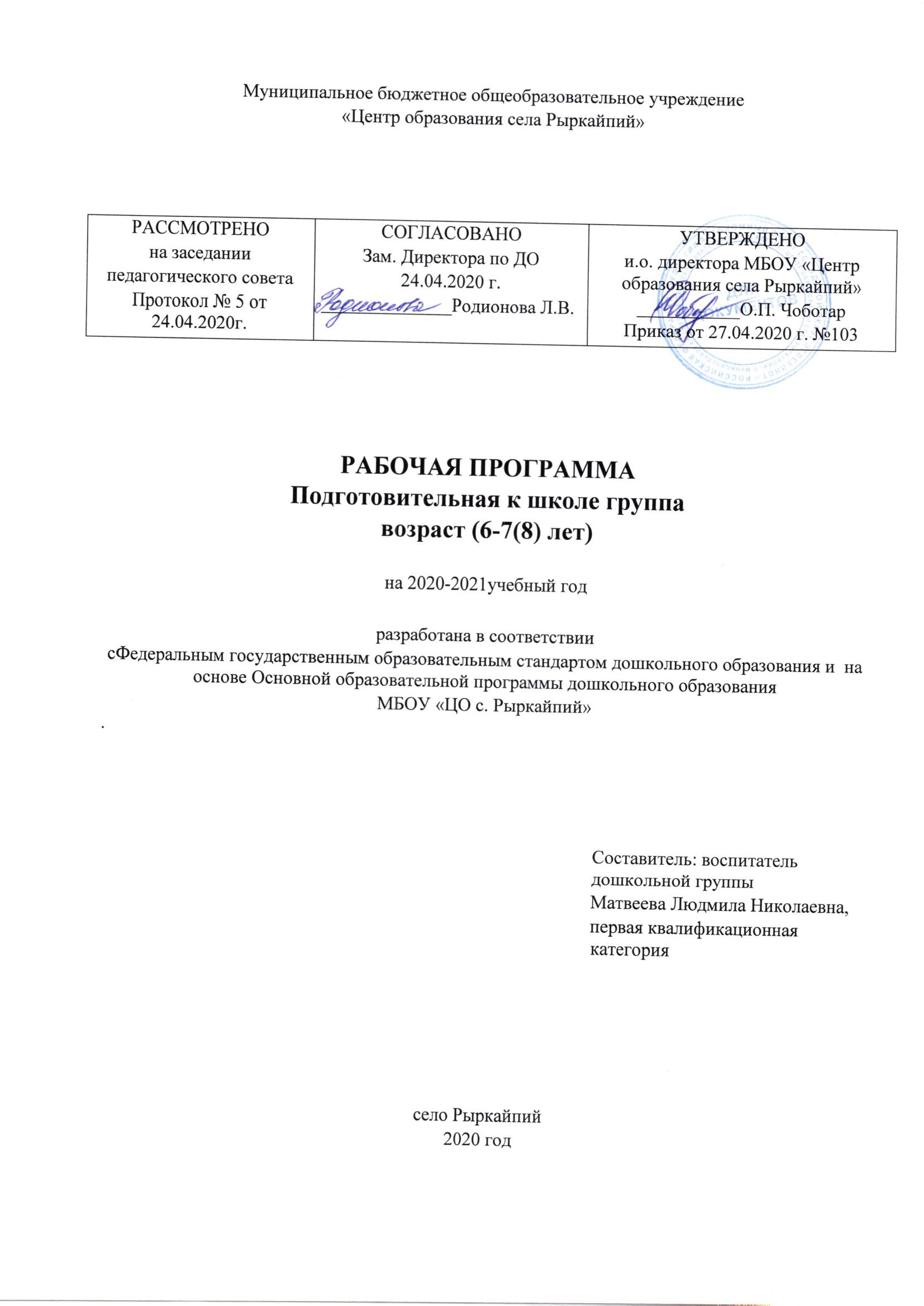 ОГЛАВЛЕНИЕВведениеНормативно-правовой основой для разработки рабочей программы являются:Федеральный уровень:Федеральный закон от 29.12.2012 № 273-ФЗ «Об образовании в РФ»Приказ Министерства образования и науки РФ от 17 октября . № 1155 «Об утверждении федерального государственного образовательного стандарта дошкольного образования» (С изменениями и дополнениями от 21 января 2019 г.)Приказ Министерства образования и науки РФ от 30 августа . № 1014 «Об утверждении Порядка организации и осуществления образовательной деятельности по основным общеобразовательным программам – образовательным программам дошкольного образования» (с Изменениями Приказ Минпросвещения России от 21 января 2019 г. №32)Приказ Министерства образования и науки РФ от 8 апреля . № 293 «Об утверждении Порядка приема на обучение по образовательным программам дошкольного образования» (с изменениями Приказ Минпросвещения России от 21 января 2019 г. № 33)Постановление Главного государственного санитарного врача Российской Федерации от 15 мая . № 26 «Об утверждении СанПиН 2.4.1.3049-13 «Санитарно-эпидемиологические требования к устройству, содержанию и организации режима работы дошкольных образовательных организаций».Постановление Правительства Российской Федерации от 5 августа . № 662 «Об осуществлении мониторинга системы образования».Постановление Правительства РФ от 15 августа . № 706 «Об утверждении Правил оказания платных образовательных услуг».Письмо Министерства образования и науки РФ от 10 января 2014 года № 08-5 «О соблюдении организациями, осуществляющими образовательную деятельность, требований, установленных федеральным государственным образовательным стандартом дошкольного образования».Региональный уровень:Приказ Департамента образования, культуры и молодёжной политики Чукотского АО от 19.03.2014 г. № 01-21/125 «О внедрении федерального государственного образовательного стандарта дошкольного образования Чукотского автономного округа».Приказ Департамента образования, культуры и молодёжной политики Чукотского АО от 05.03.2015 г. № 01-21/110 «О внедрении федерального государственного образовательного стандарта дошкольного образования Чукотского автономного округа».Муниципальный уровеньПриказ от 11.03.2015 г. №46 «О внедрении федеральногогосударственногообразовательного стандартадошкольного образованияв системеобразования Иультинского муниципального района».Локальный уровень Устав МБОУ «ЦО с. Рыркайпий»Основная образовательная программа МБОУ «ЦО с. Рыркайпий»Программа разработана:Матвеева Людмила Николаевна, воспитатель;Рабочая программа (далее- Программа) определяет содержание и организацию образовательной деятельности на уровне дошкольного образования.Программа формируется как программа психолого-педагогической поддержки позитивной социализации и индивидуализации, развития личности детей дошкольного возраста и определяет комплекс основных характеристик дошкольного образования (объем, содержание и планируемые результаты в виде целевых ориентиров дошкольного образования).Программа направлена на:создание условий развития ребенка, открывающих возможности для его позитивной социализации, его личностного развития, развития инициативы и творческих способностей на основе сотрудничества со взрослыми и сверстниками и соответствующим возрасту видам деятельности;на создание развивающей образовательной среды, которая представляет собой систему условий социализации и индивидуализации детей.Программа реализуется на государственном языке Российской Федерации. Программа может предусматривать возможность реализации на родном языке из числа языков народов Российской Федерации в том числе русском языке как родном языке на основании заявлений родителей (законных представителей) несовершеннолетних обучающихся. Реализация Программы на родном языке из числа языков народов Российской Федерации в том числе русском языке как родном языке на основании заявлений родителей (законных представителей) несовершеннолетних обучающихся не должна осуществляться в ущерб получению образования на государственном языке Российской Федерации.Программа состоит из обязательной части и части, формируемой участниками образовательных отношений. Обе части являются взаимодополняющими и необходимыми с точки зрения реализации требований Стандарта.Обязательная часть Программы разработана на основе  Основной образовательной программы дошкольного образования «От рождения до школы» под редакцией Н.Е. Вераксы, М.А. Васильевой, Т.С. Комаровой.Обязательная часть Программы предполагает комплексность подхода, обеспечивая развитие детей во всех пяти взаимодополняющих образовательных областях (пункт 2.5 Стандарта).В части, формируемой участниками образовательных отношений, представлены выбранные и разработанные самостоятельно участниками образовательных отношений Программы, направленные на развитие детей в нескольких образовательных областях, видах деятельности и культурных практиках (далее - парциальные образовательные программы), методики, формы организации образовательной работы.Объем обязательной части Программы составляет не менее 60% от ее общего объема; части, формируемой участниками образовательных отношений, не более 40%.ЦЕЛЕВОЙ РАЗДЕЛ1.1 Обязательная часть1.1.1 Пояснительная запискаЦель и задачи реализации ПрограммыЦель: создание благоприятных условий для полноценного проживания ребенком дошкольного детства, формирование основ базовой культуры личности, всестороннее развитие психических и физических качеств в соответствии с возрастными и индивидуальными особенностями, подготовка к жизни в современном обществе, к обучению в школе, обеспечение безопасности жизнедеятельности дошкольника.Задачи:1) охраны и укрепления физического и психического здоровья детей, в том числе их эмоционального благополучия;2) обеспечения равных возможностей для полноценного развития каждого ребенка в период дошкольного детства независимо от места жительства, пола, нации, языка, социального статуса, психофизиологических и других особенностей (в том числе ограниченных возможностей здоровья);3) обеспечения преемственности целей, задач и содержания образования, реализуемых в рамках образовательных программ различных уровней (далее - преемственность основных образовательных программ дошкольного и начального общего образования);4) создания благоприятных условий развития детей в соответствии с их возрастными и индивидуальными особенностями и склонностями, развития способностей и творческого потенциала каждого ребенка как субъекта отношений с самим собой, другими детьми, взрослыми и миром;5) объединения обучения и воспитания в целостный образовательный процесс на основе духовно-нравственных и социокультурных ценностей и принятых в обществе правил и норм поведения в интересах человека, семьи, общества;6) формирования общей культуры личности детей, в том числе ценностей здорового образа жизни, развития их социальных, нравственных, эстетических, интеллектуальных, физических качеств, инициативности, самостоятельности и ответственности ребенка, формирования предпосылок учебной деятельности;7) обеспечения вариативности и разнообразия содержания Программ и организационных форм дошкольного образования, возможности формирования Программ различной направленности с учетом образовательных потребностей, способностей и состояния здоровья детей;8) формирования социокультурной среды, соответствующей возрастным, индивидуальным, психологическим и физиологическим особенностям детей;9) обеспечения психолого-педагогической поддержки семьи и повышения компетентности родителей (законных представителей) в вопросах развития и образования, охраны и укрепления здоровья детей.Решение обозначенных в Программе целей и задач воспитания возможно только при систематической и целенаправленной поддержке педагогом различных форм детской активности и инициативы, начиная с первых дней пребывания ребенка в дошкольном отделении МБОУ «ЦО с. Рыркайпий».Принципы и подходы к формированию Программы Программа МБОУ «ЦО с. Рыркайпий»сформирована в соответствии спринципами и подходами, определёнными Федеральными государственными образовательнымистандартами:1) поддержка разнообразия детства; сохранение уникальности и самоценности детства как важного этапа в общем развитии человека, самоценность детства - понимание (рассмотрение) детства как периода жизни значимого самого по себе, без всяких условий; значимого тем, что происходит с ребенком сейчас, а не тем, что этот период есть период подготовки к следующему периоду;2) личностно-развивающий и гуманистический характер взаимодействия взрослых (родителей (законных представителей), педагогических и иных работников Организации) и детей;3) уважение личности ребенка;4) реализация Программы в формах, специфических для детей данной возрастной группы, прежде всего в форме игры, познавательной и исследовательской деятельности, в форме творческой активности, обеспечивающей художественно-эстетическое развитие ребенка.Основные принципы дошкольного образования:1) полноценное проживание ребенком всех этапов детства (младенческого, раннего и дошкольного возраста), обогащение (амплификация) детского развития;2) построение образовательной деятельности на основе индивидуальных особенностей каждого ребенка, при котором сам ребенок становится активным в выборе содержания своего образования, становится субъектом образования (далее - индивидуализация дошкольного образования);3) содействие и сотрудничество детей и взрослых, признание ребенка полноценным участником (субъектом) образовательных отношений;4) поддержка инициативы детей в различных видах деятельности;5) сотрудничество Организации с семьей;6) приобщение детей к социокультурным нормам, традициям семьи, общества и государства;7) формирование познавательных интересов и познавательных действий ребенка в различных видах деятельности;8) возрастная адекватность дошкольного образования (соответствие условий, требований, методов возрасту и особенностям развития);9) учет этнокультурной ситуации развития детей.Значимые характеристики, в том числе характеристики особенностей развития детей раннего и дошкольного возрастаОбщие сведения о коллективе детей(Приложение 1)Характеристики особенностей развития детей Подготовительная к школе группа (от 6 до 7 лет)В сюжетно-ролевых играх дети подготовительной к школе группы начинают осваивать сложные взаимодействия людей, отражающие характерные значимые жизненные ситуации, например, свадьбу, рождение ребенка, болезнь, трудоустройство и т. д. Игровые действия детей становятся более сложными, обретают особый смысл, который не всегда открывается взрослому. Игровое пространство усложняется. В нем может быть несколько центров, каждый из которых поддерживает свою сюжетную линию. При этом дети способны отслеживать поведение партнеров по всему игровому пространству и менять свое поведение в зависимости от места в нем. Так, ребенок уже обращается к продавцу не просто как покупатель, а как покупатель-мама или покупатель-шофер и т. п. Исполнение роли акцентируется не только самой ролью, но и тем, в какой части игрового пространства эта роль воспроизводится. Например, исполняя роль водителя автобуса, ребенок командует пассажирами и подчиняется инспектору ГИБДД. Если логика игры требует появления новой роли, то ребенок может по ходу игры взять на себя новую роль, сохранив при этом роль, взятую ранее. Дети могут комментировать исполнение роли тем или иным участником игры.Образы из окружающей жизни и литературных произведений, передаваемые детьми изобразительной деятельности, становятся сложнее. Рисунки приобретают более детализированный характер, обогащается их цветовая гамма. Более явными становятся различия между рисунками мальчиков и девочек. Мальчики охотно изображают технику, космос, военные действия и т. п. Девочки обычно рисуют женские образы: принцесс, балерин, моделей и т. д. Часто встречаются и бытовые сюжеты: мама и дочка, комната и т. д. 	Изображение человека становится еще более детализированным и пропорциональным. Появляются пальцы на руках, глаза, рот, нос, брови, подбородок. Одежда может быть украшена различными деталями. При правильном педагогическом подходе у дошкольников формируются художественно-творческие способности в изобразительной деятельности.К подготовительной к школе группе дети в значительной степени осваивают конструирование из строительного материала. Они свободно владеют обобщенными способами анализа, как изображений, так и построек. Они не только анализируют основные конструктивные особенности различных деталей, но и определяют их форму на основе сходства со знакомыми им объемными предметами. Свободные постройки становятся симметричными и пропорциональными, их строительство осуществляется на основе зрительной ориентировки. Дети быстро и правильно подбирают необходимый материал. Они достаточно точно представляют себе последовательность, в которой будет осуществляться постройка, и материал, который понадобится для ее выполнения; способны выполнять различные по степени сложности постройки, как по собственному замыслу, так и по условиям.В этом возрасте дети уже могут освоить сложные формы сложения из листа бумаги и придумывать собственные, но этому их нужно специально обучать. Данный вид деятельности не просто доступен детям — он важен для углубления их пространственных представлений. Усложняется конструирование из природного материала. Дошкольникам уже доступны целостные композиции по предварительному замыслу, которые могут передавать сложные отношения, включать фигуры людей и животных. У детей продолжает развиваться восприятие, однако они не всегда могут одновременно учитывать несколько различных признаков. Развивается образное мышление, однако воспроизведение метрических отношений затруднено. Это легко проверить, предложив детям воспроизвести на листе бумаги образец, на котором нарисованы девять точек, расположенных не на одной прямой. Как правило, дети не воспроизводят метрические отношения между точками: при наложении рисунков друг на друга точки детского рисунка не совпадают с точками образца. Продолжают развиваться навыки обобщения и рассуждения, но они в значительной степени ограничиваются наглядными признаками ситуации. Продолжает развиваться воображение, однако часто приходится констатировать снижение развития воображения в этом возрасте в сравнении со старшей группой. Это можно объяснить различными влияниями, в том числе и средств массовой информации, приводящими к стереотипности детских образов.Продолжает развиваться внимание, оно становится произвольным. В некоторых видах деятельности время произвольного сосредоточения достигает 30 минут. У дошкольников продолжает развиваться речь: ее звуковая сторона, грамматический строй, лексика. Развивается связная речь. В высказываниях детей отражаются как расширяющийся словарь, так и характер обобщений, формирующихся в этом возрасте. Дети начинают активно употреблять обобщающие существительные, синонимы, антонимы, прилагательные и т. д. В результате правильно организованной образовательной работы у детей развиваются диалогическая и некоторые виды монологической речи.В подготовительной к школе группе завершается дошкольный возраст. Его основные достижения связаны с освоением мира вещей как предметов человеческой культуры; освоением форм позитивного общения с людьми; развитием половой идентификации, формированием позиции школьника.К концу дошкольного возраста ребенок обладает высоким уровнем познавательного и личностного развития, что позволяет ему в дальнейшем успешно учиться в школе.Особенности осуществления образовательной деятельности(климатические, демографические, национально-культурные, и др.)Программа реализуется в течение всего времени пребывания воспитанников в дошкольных группах.В Программе учитываются индивидуальные потребности ребенка, связанные с его жизненной ситуацией и состоянием здоровья, определяющие особые условия получения им образования индивидуальные потребности отдельных категорий детей, в том числе с ограниченными возможностями здоровья; возможности освоения ребенком Программы на разных этапах ее реализации.При организации образовательного процесса учитываются:Климатические особенности: организация прогулок, динамических часов, режим деятельности; график образовательного процесса составляется в соответствии с выделением двух периодов:- холодный период – учебный год (сентябрь – май) составляется определенный режим дня и расписание организованных образовательных  форм;- летний период (июнь – август), для которого составляется другой режим дня.Демографические особенности:при организации работы с семьями воспитанников: это укрепление института семьи, возрождение и сохранение духовно-нравственных традиций семейных отношений, формирование мотивации для ведения здорового образа жизни.        Одним из условий реализации Программы является сотрудничество педагогов с семьей: дети-родители-воспитатели являются главными участниками педагогического процесса. Национально-культурные особенности:национально – региональный компонент планируется в соответствии ФГОС ДО и реализуется посредством интеграции в общую структуру Программы. Планируемые результаты освоения воспитанниками ПрограммыЦелевые ориентиры в Обязательной частиРезультаты освоения Программы представлены в виде целевых ориентиров дошкольного образования. Целевые ориентиры Программы выступают основаниями преемственности дошкольного и начального общего образования. При соблюдении требований к условиям реализации Программы настоящие целевые ориентиры предполагают формирование у детей дошкольного возраста предпосылок к учебной деятельности на этапе завершения ими дошкольного образования.К целевым ориентирам дошкольного образования относятся следующие социально-нормативные возрастные характеристики возможных достижений ребенка:Целевые ориентиры на этапе завершения дошкольного образования:ребенок овладевает основными культурными способами деятельности, проявляет инициативу и самостоятельность в разных видах деятельности - игре, общении, познавательно-исследовательской деятельности, конструировании и др.; способен выбирать себе род занятий, участников по совместной деятельности;ребенок обладает установкой положительного отношения к миру, к разным видам труда, другим людям и самому себе, обладает чувством собственного достоинства; активно взаимодействует со сверстниками и взрослыми, участвует в совместных играх. Способен договариваться, учитывать интересы и чувства других, сопереживать неудачам и радоваться успехам других, адекватно проявляет свои чувства, в том числе чувство веры в себя, старается разрешать конфликты;ребенок обладает развитым воображением, которое реализуется в разных видах деятельности, и прежде всего в игре; ребенок владеет разными формами и видами игры, различает условную и реальную ситуации, умеет подчиняться разным правилам и социальным нормам;ребенок достаточно хорошо владеет устной речью, может выражать свои мысли и желания, может использовать речь для выражения своих мыслей, чувств и желаний, построения речевого высказывания в ситуации общения, может выделять звуки в словах, у ребенка складываются предпосылки грамотности;у ребенка развита крупная и мелкая моторика; он подвижен, вынослив, владеет основными движениями, может контролировать свои движения и управлять ими;ребенок способен к волевым усилиям, может следовать социальным нормам поведения и правилам в разных видах деятельности, во взаимоотношениях со взрослыми и сверстниками, может соблюдать правила безопасного поведения и личной гигиены;ребенок проявляет любознательность, задает вопросы взрослым и сверстникам, интересуется причинно-следственными связями, пытается самостоятельно придумывать объяснения явлениям природы и поступкам людей; склонен наблюдать, экспериментировать. Обладает начальными знаниями о себе, о природном и социальном мире, в котором он живет; знаком с произведениями детской литературы, обладает элементарными представлениями из области живой природы, естествознания, математики, истории и т.п.; ребенок способен к принятию собственных решений, опираясь на свои знания и умения в различных видах деятельности.1.2.1Планируемые результаты освоения Обязательной части ПрограммыПланируемые результаты освоения Программы конкретизируют требования Стандарта к целевым ориентирам в обязательной части с учетом возрастных возможностей и индивидуальных различий (индивидуальных траекторий развития) детей, а также особенностей развития детей с ограниченными возможностями здоровья, в том числе детей-инвалидов. У ребенка сформированы умения и навыки, необходимые для осуществления различных видов детской деятельности.Планируемые промежуточные результаты освоения ПрограммыПланируемые результаты освоения детьми основной общеобразовательной программы дошкольного образования описывают интегративные качества ребенка, которые он может приобрести в результате освоения Программы: К семи годам при успешном освоении Программы достигается следующий уровень развития интегративных качеств ребенка. Образовательная область «Социально-коммуникативное развитие» Самостоятельно отбирает или придумывает разнообразные сюжеты игр.  Придерживается в процессе игры намеченного замысла, оставляя место для импровизации. Находит новую трактовку роли и исполняет ее. Может моделировать предметно-игровую среду.  В дидактических играх договаривается со сверстниками об очередности ходов, выборе карт, схем; проявляет себя терпимым и доброжелательным партнером. Понимает образный строй спектакля: оценивает игру актеров, средства выразительности и оформление постановки. В беседе о просмотренном спектакле может высказать свою точку зрения. Владеет навыками театральной культуры: знает театральные профессии, правила поведения в театре. Участвует в творческих группах по созданию спектаклей («режиссеры», «актеры», «костюмеры», «оформители» и т. д.).  «Труд» Самостоятельно ухаживает за одеждой, устраняет непорядок в своем внешнем виде. Ответственно выполняет обязанности дежурного по столовой, в уголке природы. Проявляет трудолюбие в работе на участке детского сада.  Может планировать свою трудовую деятельность; отбирать материалы, необходимые для занятий, игр.  «Безопасность» Соблюдает элементарные правила организованного поведения в детском саду, поведения на улице и в транспорте, дорожного движения. Различает и называет специальные виды транспорта («Скорая помощь», «Пожарная», «Милиция»), объясняет их назначение. Понимает значения сигналов светофора. Узнает и называет дорожные знаки «Пешеходный переход», «Дети». «Остановка общественного транспорта», «Подземный пешеходный переход», «Пункт медицинской помощи». Различает проезжую часть, тротуар, подземный пешеходный переход, пешеходный переход «Зебра». Знает и соблюдает элементарные правила поведения в природе (способы безопасного взаимодействия с растениями и животными, бережного отношения к окружающей природе). Образовательная область «Познавательное развитие» Продуктивная (конструктивная) деятельность. Способен соотносить конструкцию предмета с его назначением. Способен создавать различные конструкции одного и того же объекта. Может создавать модели из пластмассового и деревянного конструкторов по рисунку и словесной инструкции. Формирование элементарных математических представлений. Самостоятельно объединяет различные группы предметов, имеющие общий признак, в единое множество и удаляет из множества отдельные его части (часть предметов). Устанавливает связи и отношения между целым множеством и различными его частями (частью); находит части целого множества и целое по известным частям. Считает до 10 и дальше (количественный, порядковый счет в пределах 20). Называет числа в прямом (обратном) порядке до 10, начиная с любого числа натурального ряда (в пределах 10). Соотносит цифру (0-9) и количество предметов. Составляет и решать задачи в одно действие на сложение и вычитание, пользуется цифрами и арифметическими знаками (+, —, -=). Различает величины: длину (ширину, высоту), объем (вместимость), массу (вес предметов) и способы их измерения. Измеряет длину предметов, отрезки прямых линий, объемы жидких и сыпучих веществ с помощью условных мер. Понимает зависимость между величиной меры и числом (результатом измерения). Умеет делить предметы (фигуры) на несколько равных частей; сравнивать целый предмет и его часть. Различает, называет: отрезок, угол, круг (овал), многоугольники (треугольники, четырехугольники, пятиугольники и др.), шар, куб. Проводит их. сравнение. Ориентируется в окружающем пространстве и на плоскости (лист, страница, поверхность стола и др.), обозначает взаимное расположение и направление движения объектов; пользуется знаковыми обозначениями. Умеет определять временные отношения (день—неделя  месяц); время по часам с точностью до 1 часа. Знает состав чисел первого десятка (из отдельных единиц) и состав чисел первого пятка из двух меньших. Умеет получать каждое число первого десятка, прибавляя единицу к предыдущему и вычитая единицу из следующего за ним в ряду. Знает название текущего месяца года; последовательность всех дней недели, времен года. Формирование целостной картины мира.  Имеет разнообразные впечатления о предметах окружающего мира. Выбирает и группирует предметы в соответствии с познавательной задачей. Знает герб, флаг, гимн России. Называет главный город страны. Имеет представление о родном крае; его достопримечательностях.  Имеет представления о школе, библиотеке. Знает некоторых представителей животного мира (звери, птицы, пресмыкающиеся, земноводные, насекомые).  Знает характерные признаки времен года и соотносит с каждым сезоном особенности жизни людей, животных, растений. Знает правила поведения в природе и соблюдает их. Устанавливает элементарные причинно-следственные связи между природными явлениями. Образовательная область «Речевое развитие» Пересказывает и драматизирует небольшие литературные произведения; составляет по плану и образцу рассказы о предмете, по сюжетной картинке, набору картин с фабульным развитием действия. Употребляет в речи синонимы, антонимы, сложные предложения разных видов. Различает понятия «звук», «слог», «слово», «предложение». Называет в последовательности слова в предложении, звуки и слоги в словах. Находит в предложении слова с заданным звуком, определяет место звука в слове.  «Чтение художественной литературы» Различает жанры литературных произведений. Называет любимые сказки и рассказы; знает наизусть 2-3 любимых стихотворения, 2-3 считалки, 2-3 загадки. Называет 2-3 авторов и 2-3 иллюстраторов книг. Выразительно читает стихотворение, пересказывает отрывок из сказки, рассказа.  Образовательная область «Художественно-эстетическое творчество» Различает виды изобразительного искусства: живопись, графика, скульптура, декоративноприкладное и народное искусство. Называет выразительные основные средства произведений искусства.  Рисование. Создает индивидуальные и коллективные рисунки, декоративные, предметные и сюжетные композиции на темы окружающей жизни, литературных произведений. Использует разные материалы и способы создания изображения. Лепка. Лепит различные предметы, передавая их форму, пропорции, позы и движения; создает сюжетные композиции из 2-3 и более изображений. Выполняет декоративные композиции способами налепа и рельефа. Расписывает вылепленные изделия по мотивам народного искусства. Аппликация. Создает изображения различных предметов, используя бумагу разной фактуры и способы вырезания и обрывания.  Создает сюжетные и декоративные композиции. Образовательная область «Художественно-эстетическое развитие»«Музыка» Узнает мелодию Государственного гимна РФ. Определяет жанр прослушанного произведения (марш, песня, танец) и инструмент, на котором оно исполняется. Определяет общее настроение, характер музыкального произведения. Различает части музыкального произведения (вступление, заключение, запев, припев). Может петь песни в удобном диапазоне, исполняя их выразительно, правильно передавая мелодию (ускоряя, замедляя, усиливая и ослабляя звучание). Может петь индивидуально и коллективно, с сопровождением и без него. Умеет выразительно и ритмично двигаться в соответствии с разнообразным характером музыки, музыкальными образами; передавать несложный музыкальный ритмический рисунок. Умеет выполнять танцевальные движения (шаг с притопом, приставной шаг с приседанием, пружинящий шаг, боковой галоп, переменный шаг). Инсценирует игровые песни, придумывает варианты образных движений в играх и хороводах. Исполняет сольно и в ансамбле на ударных и звуковысотных детских музыкальных инструментах несложные песни и мелодии. Образовательная область «Физическое развитие» Выполняет правильно все виды основных движений (ходьба, бег, прыжки, метание, лазанье). Может прыгать на мягкое покрытие с высоты до 40 см; мягко приземляться, прыгать в длину с места на расстояние не менее 100 см, с разбега — 180 см; в высоту с разбега—не менее 50 см; прыгать через короткую и длинную скакалку разными способами. Может перебрасывать набивные мячи (вес 1 кг), бросать предметы в цель из разных исходных положений, попадать в вертикальную и горизонтальную цель с расстояния А-5 м, метать предметы правой и левой рукой на расстояние 5-12 м, метать предметы в движущуюся цель. Умеет перестраиваться в 3-4 колонны, в 2-3 круга на ходу, в две шеренги после расчета на «первыйвторой», соблюдать интервалы во время передвижения. Выполняет физические упражнения из разных исходных положений четко и ритмично, в заданном темпе, под музыку, по словесной инструкции. Следит за правильной осанкой. Ходит на лыжах переменным скользящим шагом на расстояние 3 км, поднимается на горку и спускается с нее, тормозит при спуске. Участвует в играх с элементами спорта (городки, бадминтон, баскетбол, футбол, хоккей, настольный теннис). Плавает произвольно на расстояние 15 м.  «Здоровье» Усвоил основные культурно-гигиенические навыки (быстро и правильно умывается, насухо вытирается, пользуясь только индивидуальным полотенцем, чистит зубы, полоскает рот после еды, моет ноги перед сном, правильно пользуется носовым платком и расческой, следит за своим внешним видом, быстро раздевается и одевается, вешает одежду в определенном порядке, следит за чистотой одежды и обуви). Имеет сформированные представления о здоровом образе жизни (об особенностях строения и функциями организма человека, о важности соблюдения режима дня, о рациональном питании, о значении двигательной активности в жизни человека, о пользе и видах закаливающих процедур, о роли солнечного света, воздуха и воды в жизни человека и их влиянии на здоровье). 1.3Развивающее оценивание качества образовательной деятельности по ПрограммеОценивание качества образовательной деятельности по Программе представляет собой важную составную часть данной образовательной деятельности, направленную на ее усовершенствование. Система оценки образовательной деятельности, предусмотренная Программой, предполагает оценивание качества условий образовательной деятельности, включая психолого-педагогические, кадровые, материально-технические, финансовые, информационно-методические, управление Организацией и т. д.Программой не предусматривается оценивание качества образовательной деятельности на основе достижения детьми планируемых результатов освоения Программы.Целевые ориентиры, представленные в Программе:не подлежат непосредственной оценке;не являются непосредственным основанием оценки как итогового, так и промежуточного уровня развития детей; не являются основанием для их формального сравнения с реальными достижениями детей;не являются основой объективной оценки соответствия установленным требованиям образовательной деятельности и подготовки детей; не являются непосредственным основанием при оценке качества образования. Программой предусмотрены следующие уровни системы оценки качества: диагностика развития ребенка, используемая как профессиональный инструмент педагога с целью получения обратной  связи от собственных педагогических действий и планирования дальнейшей индивидуальной работы с детьми по Программе; внутренняя оценка, самооценка Организации;внешняя оценка Организации, в том числе независимая профессиональная и общественная оценка.Согласно п. 3.2.3 ФГОС ДО«При реализации Программы может проводиться оценкаиндивидуального развития детей. Такаяоценка производится педагогическим работником врамках педагогической диагностики (оценки индивидуального развития детей дошкольноговозраста)».Результатыпедагогической диагностики (мониторинга) могут использоватьсяисключительно для решения следующих образовательных задач:индивидуализации образования (в том числе, поддержки ребёнка, построения его образовательной траектории или профессиональной коррекции особенностей его развития);оптимизации работы с группой детей.При необходимости используется психологическая диагностика развития детей (выявление и изучение индивидуально-психологических особенностей детей), которую проводят квалифицированные специалисты (педагоги-психологи, психологи).Участие ребенка в психологической диагностике допускается только с согласия его родителей (законных представителей).Результаты психологической диагностики могут использоваться для решения задач психологического сопровождения и проведения квалифицированной коррекции развития детей.Педагогический мониторингСистема мониторинга достижений детьми планируемых результатов является составной частью Программы, обеспечивает комплексный подход к оценке итоговых и промежуточных результатов, позволяет осуществлять оценку эффективности реализации программы.Мониторинг является показателем эффективности и качества проводимой работы педагогами ДОО, по его результатам проводится коррекция организации ООП, с учетом оценки результатов обследования педагоги планируют дальнейшую педагогическую работу.Воспитателями группы осуществляется мониторинг по образовательным областям, соответствующих ФГОС ДО:«Социально-коммуникативное развитие»«Познавательное развитие»«Речевое развитие»«Художественно- эстетическое развитие»«Физическое развитие»Педагогический мониторинг проводится два раза в год: октябрь, апрель. Длительность проведения - две недели.Инструментарием для педагогического мониторинга является разработанный Н.В. Верещагиной диагностика педагогического процесса в новом контексте образовательной деятельности для всех возрастных группы.(Приложение 2)Часть, формируемая участниками образовательныхотношений  1.4.1.Цели и задачиЧасть, формируемая участниками образовательных отношений представлена выбранными парциальными программами, направленными на развитие детей вобласти познавательного развития с учетом образовательных потребностей иинтересов детей, условий образовательного учреждения дошкольного отделения. Свою Программу дошкольное отделение дополняет парциальными программами:«По дороге в школу»Цель: расширить кругозор дошкольниковЗадачи: формирование целостной картины мира; развивать логическое мышление; формирование элементарных математических представлений и подготовка руки к письму, что будет способствовать их успешному обучению в школе. Помимо основной образовательной программы в дошкольном отделении МБОУ «ЦО с. Рыркайпий» с целью реализации права воспитанников на удовлетворение своих образовательных потребностей, учитывая запрос детей и родителей на различные виды образовательных услуг, реализуютсядополнительные образовательные программы, которые представлены следующими направлениями развития воспитанников:Формы и методы работы объединений дополнительного образования определяются индивидуальными особенностями детей и содержанием программ. Программное содержание, формы и методы их реализации отражены в рабочих программах руководителей объединений.Программа «Обучение чукотскому языку»Цель: создание благоприятных условий для приобщения детей к изучению родного (чукотского) языка, при которых у детей расширяется кругозор, развиваются познавательные способности, активность, любознательность, обогащается и развивается речь. Задачи программы: - обучающие - формирование первичных представлений о себе, семье, объектах окружающего мира;  - развивающие - развитие интереса детей к чукотскому языку, любознательности и познавательной мотивации;  развитие речевого общения, понимания речи взрослого и сверстников без наглядного сопровождения; упражнять в произношении гортанно-смычных звуков, звукоподражаний, отдельных слов.- воспитательные – воспитание у ребенка чувства осознания себя как личности (адекватная самооценка и ранняя социализация дошкольника).Программа «Музыкальная мозаика»Цель:формирование эстетической и духовно-нравственной культуры дошкольника; развитие эмоционально-выразительного исполнения песен; становление певческого дыхания, правильного звукообразования, четкости дикции. Привитие первоначальных навыков творческого ансамблевого музицирования на основе развития импровизационного мышления. Развитие музыкальных творческих способностей детей.Задачи:Образовательные:Углубить знания детей в области музыки: классической, народной, современной;Обучить детей вокальным навыкам;Знакомить с музыкальными инструментами и приёмами игры на них.Исполнять небольшие музыкальные произведения с аккомпанементом на музыкальных инструментахВоспитательные:Привить навыки общения с музыкой: правильно воспринимать и исполнять ее;Привить навыки сценического поведения;Формировать чувство прекрасного на основе классического и современного музыкального материала;Формировать у детей чувство коллективизма и ответственности.Воспитывать выдержку, настойчивость в достижении цели.Развивающие:Развить музыкально-эстетический вкус;Развить музыкальные способности детей;Развивать тембровый слух, фантазию в звукотворчестве, ассоциативное мышление и воображение.Развивать чувство ритма, мелодический, динамический слух и музыкальную память в процессе игры на инструментах.Развивать чувство уверенности в своих силах, способностях. Физическое развитие: развитие физических качеств в ходе музыкальной деятельности при игре на инструментах, сохранение и укрепление физического и психического здоровья детей.Художественно- эстетическое развитие: развитие эстетического восприятия, интереса к произведениям музыкального искусства.КоррекционныеСоздать условия для пополнения словарного запаса, а также успешной социализации дошкольников.Программа «Дошкольник и … экономика»Цель: формирование основ финансовой грамотности у детей старшего дошкольного  возраста.Задачи:Сформировать у детей первичные экономические понятия;Научить детей правильному отношению к деньгам, способам их зарабатывания и разумному их использованию;Воспитать уважение к людям, умеющих трудиться и честно зарабатывать деньгиПринципы и подходы к части, формируемой участниками образовательных отношений«По дороге в школу»Программа учитывает возрастные особенности дошкольника, его стремление узнавать новое и потребность в игре. Ребенок занимается по предлагаемой программе, знакомясь с жизнью умного, умелого, любознательного Мышонка и его друзей, погружаясь в мир приключений. Во время каждого занятия он узнает что-то новое и помогает маленьким героям справиться со сложными ситуациями. Это позволяет сделать процесс обучения увлекательным, способствует рождению и поддержанию познавательного интереса.Дополнительные общеобразовательные программы построены с учетом современных образовательных технологий и учетом принципов:- принцип доступности и последовательности (предполагает «построение» образовательного процесса от простого к сложному);- принцип научности (программа основывается на современных научных достижениях);- учет возрастных особенностей (содержание и методика работы ориентированы на детей конкретного возраста);- принцип наглядности (предполагает широкое использование наглядных и дидактических пособий, технических средств обучения, делающих учебно-воспитательный процесс более эффективным);- принцип связи теории с практикой (органичное сочетание необходимых теоретических знаний и практических умений и навыков в работе с детьми);- принцип индивидуализации программы (предполагает максимальный учет характерологических особенностей каждого воспитанника);- принцип результативности (в программе указано, что узнает и чему научится каждый ребенок);- принцип актуальности (предполагает максимальную приближенность содержания программы к реальным условиям жизни и деятельности детей);- принцип межпредметности (подразумевает связь программы с другими науками или областями деятельности).1.4.3 Планируемые результаты освоения части, формируемой участниками образовательных отношений, с учетом возрастных возможностей и индивидуальных различий (индивидуальных траекторий развития) детей«По дороге в школу»В результате освоения программы дети знают и умеют:Подготовительная группаОриентироваться во времени;Оперировать понятиями «часть» и «целое»;Строить высказывания и делать умозаключения;Решать логические задачи;Рисовать различные линии, фигуры, узоры, бордюры;Писать некоторые элементы букв;Правильно располагать тетрадь на рабочей поверхности;Ориентироваться на листе бумаги, рисовать и проводить элементы по линейке;Находить в рисунках различные элементы букв.«Обучение чукотскому языку»к концу 3 года обучения дети должны:Правильно произносить звуки согласных қ, ң, л', г, гортанно-смычных ъ, ь; понимает речь педагога, без подсказок правильно выполняет действия по просьбе педагога; использует в речи существительные, обозначающие предметы ближайшего окружения (одежда и обувь, мебель); уметь самостоятельно составлять рассказ из3-5 предложений; рассказывать о себе, о семье.«Музыкальная мозаика» 6-7 летДети должны научиться:петь звонко, напевно, чисто интонировать мелодию; петь выразительно в различной динамике;начинать и заканчивать музыкальную фразу одновременно, мягко пропевать окончания слов, легко определять звуковысотное положение мелодии;выразительно исполнять различные по характеру вокальные произведения, постепенно переходить к исполнению более сложных вокальных произведений, к песням с более широким диапазоном; петь в ансамбле и сольно; эмоционально передавать свое отношение к песне, уметь перевоплощаться в художественный образ произведения. Это должно проявляться в мимике лица, движениях рук и корпуса. Критерием оценки считать качество звука, свободу при пении, не количество, а качество выученного материала,  практически использовать полученные умения и навыки; принимать участие в концертах.в конкурсах и фестивалях песни«Дошкольник и … экономика» 6-7 летВ результате освоения дополнительной общеразвивающей программы  воспитанник будет знать, что:Деньги не появляются сами собой, а зарабатываются.Сначала зарабатываем- потом тратим: соответственно, чем больше зарабатываешь и разумнее тратишь, тем, больше можешь купить.Стоимость товара зависит от его качества, нужности и от того, насколько сложно его произвести (а товар в магазине – это результат труда других людей, поэтому он стоит денег; люди как бы меняют свой труд на труд других людей, и в этой цепочке деньги – это посредник).Деньги любят счет (дети должны уметь считать деньги, например, сдачу в магазине, деньги, которые они могут потратить в магазине).Финансы нужно планировать (приучаем вести учет доходов и расходов в краткосрочном периоде).Твои деньги бывают объектом чужого интереса (дети должны знать элементарные правила финансовой безопасности).Не все продается и покупается (дети должны понимать, что главные ценности – жизнь, отношения, радость близких людей – за деньги не купишь).Финансы – это интересно и увлекательно.СОДЕРЖАТЕЛЬНЫЙ РАЗДЕЛ2.1.Обязательная часть2.1.1.Описание образовательной деятельности в соответствии с направлениями развития ребенка, представленными в пяти образовательных областяхСодержание программы определяется в соответствии с направлениями развития ребенка, соответствует основным положениям возрастной психологии и дошкольной педагогики и обеспечивает единство воспитательных, развивающих и обучающих целей и задач.Целостность педагогического процесса обеспечивается реализацией Основной  образовательной программы дошкольного образования «От рождения до школы» под редакцией Н. Е. Вераксы, Т. С. Комаровой, М. А. Васильевой в соответствии с ФГОС ДО.Содержание Программы обеспечивает развитие личности, мотивации и способностей детей в различных видах деятельности и охватывает следующие структурные единицы, представляющие определенные направления развития и образования детей (образовательные области):Конкретное содержание указанных образовательных областей зависит от возрастных и индивидуальных особенностей детей, определяется целями и задачами Программы и может реализовываться в различных видах деятельности (общении, игре, познавательно-исследовательской деятельности - как сквозных механизмах развития ребенка):для детей дошкольного возраста (3 года - 8 лет) - ряд видов деятельности, таких как игровая, включая сюжетно-ролевую игру, игру с правилами и другие виды игры, коммуникативная (общение и взаимодействие со взрослыми и сверстниками), познавательно-исследовательская (исследования объектов окружающего мира и экспериментирования с ними), а также восприятие художественной литературы и фольклора, самообслуживание и элементарный бытовой труд (в помещении и на улице), конструирование из разного материала, включая конструкторы, модули, бумагу, природный и иной материал, изобразительная (рисование, лепка, аппликация), музыкальная (восприятие и понимание смысла музыкальных произведений, пение, музыкально-ритмические движения, игры на детских музыкальных инструментах) и двигательная (овладение основными движениями) формы активности ребенка.Содержание Программы отражает следующие аспекты образовательной среды для ребенка дошкольного возраста:1) предметно-пространственная развивающая образовательная среда;2) характер взаимодействия со взрослыми;3) характер взаимодействия с другими детьми;4) система отношений ребенка к миру, к другим людям, к себе самому.2.1.2Дошкольный возраст ОБРАЗОВАТЕЛЬНАЯ ОБЛАСТЬ «СОЦИАЛЬНО-КОММУНИКАТИВНОЕ РАЗВИТИЕ»Планирование на учебный год (Приложение 3)ОБРАЗОВАТЕЛЬНАЯ ОБЛАСТЬ «ПОЗНАВАТЕЛЬНОЕ РАЗВИТИЕ»Планирование на учебный год (Приложение 4)ОБРАЗОВАТЕЛЬНАЯ ОБЛАСТЬ «РЕЧЕВОЕ РАЗВИТИЕ»Планирование на учебный год (Приложение 5)ОБРАЗОВАТЕЛЬНАЯ ОБЛАСТЬ «ХУДОЖЕСТВЕННО-ЭСТЕТИЧЕСКОЕ РАЗВИТИЕ»Планирование на учебный год (Приложение 6)ОБРАЗОВАТЕЛЬНА ОБЛАСТЬ «ФИЗИЧЕСКОЕ РАЗВИТИЕ»Планирование на учебный год (по плану инструктора по физической культуре)2.1.3  Описание вариативных  форм, способов, методов и средств реализации Программы с учетом возрастных и индивидуальных особенностей воспитанников, специфики их образовательных потребностей и интересов2.1.4 Особенности образовательной деятельности разных видов и культурных практикВиды деятельности, формы и содержание культурных  практик в соответствии с образовательными областямиВо второй половине дня организуются разнообразные культурные практики, ориентированные на проявление детьми самостоятельности и творчества в разных видах деятельности. В культурных практиках воспитателем создается атмосфера свободы выбора, творческого обмена и самовыражения, сотрудничества взрослого и детей. Организация культурных практик носит преимущественно подгрупповой характер.2.1.5 Региональный компонент2.1.6 Способы и направления поддержки детской инициативы       2.1.7    Особенности взаимодействия взрослых с детьмиОсобенности взаимодействия педагогического коллектива с семьями воспитанниковПримерный план работы с родителями на учебный год (Приложение 7)Основные направления и формы работы с семьейСистема взаимодействия педагогического коллективас семьями (законными представителями) воспитанниковСодержание направлений работы с семьей по образовательным областям2.1.9Описание образовательной деятельности по профессиональной коррекции нарушений развития детей (по программе специалистов)В течение учебного года специалисты (учитель-логопед, педагог-психолог) реализуют цель обеспечения диагностико-коррекционного, психолого-педагогического сопровождения воспитанников с трудностями в развитии, исходя из реальных возможностей дошкольных групп и в соответствии со специальными образовательными потребностями, возрастными особенностями и индивидуальными особенностями состоянием соматического и нервно-психического здоровья воспитанников.	В рамках реализации данной цели решаются следующие задачи:-  выявление и ранняя диагностика отклонений в развитии; - профилактика физических, интеллектуальных и эмоционально-личностных перегрузок и срывов;- выявление резервных возможностей развития;- определение характера, продолжительности и эффективности специальной (коррекционной) помощи в рамках, имеющихся в дошкольных группах возможностей;- определение готовности к школьному обучению детей старшего дошкольного возраста, поступающих в школу, с целью вычленения «группы риска»;- подготовка и ведение документации, отражающей актуальное развитие ребенка, динамику его состояния;- при возникновении трудностей диагностики, конфликтных ситуаций, а также при отсутствии положительной динамики в процессе реализации ПМПк - направление ребёнка на психолого-медико-педагогическую комиссию.2.1. 10Преемственность уровней дошкольного и начального общего образованияШкола и дошкольное отделение нацелена на реализацию комплекса образовательных задач, которые исходят из двух взаимодействующих целей – подготовить ребёнка дошкольного возраста к обучению в школе и в начальной школе заложить базу для дальнейшего активного обучения. Готовность к обучению в начальной школе предполагает физиологическую зрелость и психологическую готовность, готовность к обучению в основной школе - наличие способности обучаться.Цель: обеспечение преемственности и непрерывности в организации образовательной, воспитательной, учебно-методической работы между уровнями дошкольного и начального общего образования. Задачи: Создать на территории школы и дошкольного отделения единое воспитательное пространство, наиболее благоприятные условия для развития личности ребенка, обеспечить единство требований, условий, подходов для оказания оптимальной педагогической помощи в становлении духовного опыта ребенка в соответствии с новыми федеральными государственными образовательными стандартами.Согласовать цели и задачи дошкольного и начального общего образования в условиях образовательного процесса дошкольного отделения.Создать психолого-педагогические условия, обеспечивающие сохранность и укрепление здоровья, непрерывность психофизического развития дошкольника и младшего школьника.Обеспечить условия для реализации плавного, бесстрессового перехода детей от игровой деятельности к учебной.Способствовать преемственности учебных планов и программ дошкольного и начального общего образования в рамках новых федеральных государственных образовательных стандартов.Направления:Организация работы по предшкольному обучению детей старшего дошкольного возраста осуществляется по следующим направлениям: организационно-методическое обеспечение;работа с детьми;работа с родителями.Организационно-методическое обеспечение включает: Совместные педагогические советы по вопросам преемственности. Совместные заседания МО по вопросам эффективности работы учителей и воспитателей по подготовке детей к обучению в школе. Семинары-практикумы. Взаимопосещения занятий. Изучение опыта использования вариативных форм, методов и приёмов работы в практике учителей и воспитателей.Разработку и создание единой системы диагностических методик «предшкольного» образования. Работа с детьми включает: работу психологов по отслеживанию развития детей, определению «школьной зрелости».Совместное проведение праздников, спортивных мероприятий. Система взаимодействия педагога и родителей включает: Совместное проведение родительских собраний. Проведение дней открытых дверей. Посещение уроков и адаптационных занятий родителями. Открытые занятия педагогов дополнительного образования.Консультации психолога и учителя. Организация экскурсий по школе. Привлечение родителей к организации детских праздников, спортивных соревнований. Взаимодействие дошкольных групп и школы в процессе подготовки детей к школьному обучению предполагает создание комплекса условий, обеспечивающих формирование готовности ребенка к школе на основе единых требований. Адаптационные занятия позволяют преодолеть последствия имеющегося у ребенка негативного опыта общения с социумом и предполагают более легкую адаптацию к условиям школы. Ожидаемые результатыТакая целенаправленная работа по подготовке детей к школе должна способствовать созданию и совершенствованию благоприятных условий для обеспечения:личностного развития ребенка;укрепления психического и физического здоровья;целостного восприятия картины окружающего мира;формирования социально-нравственных норм и готовности к школьному обучению;преодоления разноуровневой подготовки;созданию единой системы диагностических методик за достигнутым уровнем развития детей и дальнейшего прогнозирования его развития.Совершенствованию форм организации учебно-воспитательного процесса и методов обучения в ДОУ и начальной школе. Обеспечению более успешной адаптации детей к обучению в начальных классах, сохранению желания дошкольников учиться и развиватьсяДля педагогов организация работы по предшкольному образованию дает возможность лучше понять детей и выстроить свою работу в соответствии с их развитием.2.1.11 Взаимодействие дошкольных групп и социумаЗнакомство с историей, культурой своего села, развитие кругозора дошкольников, получение раннего опыта взаимодействия с социумом – залог успешной адаптации ребенка в современном мире.Процесс социализации личности воспитанников осуществляется в тесном контакте МБОУ «ЦО с. Рыркайпий» (дошкольное отделение) с  социальными партнёрами: Сельская библиотека;МАОУ ДО «Центр дополнительного образования детей Иультнского района»;МАОУ ДО «Иультинская районная детская школа искусств»;Центр досуга и народного творчества  2.2. Часть, формируемая участниками образовательных отношенийСодержание работы с учетом образовательных потребностей и интересов детейЧасть, формируемая участниками образовательных отношений сформирована с учетом образовательных потребностей и интересов детей, условий образовательного учреждения и потенциала педагогов; сопровождается авторскими и адаптированными программами педагогов, обеспечивает развитие личности, мотивации и способностей детей в различных видах деятельности и охватывает следующие структурные единицы, представляющие определенные направления развития и образования детей (образовательные области):«По дороге в школу»Программа дает возможность расширить кругозор дошкольников, формировать целостную картину мира с учетом их индивидуальных способностей. Менее подготовленным детям можно предложить меньше упражнений. Педагог сам решает, какие задания выполнить во время занятия, какие – в свободное время или дома, а какие оставить на закрепление материала.Развитие математических представленийПредставление о количествеПодготовительная группаПродолжать формировать представление о равенстве и неравенстве, учить определять равное и неравное количество предметов. Учить обозначать результаты сравнения двух групп множеств при помощи знаков: >, <, =, ≠. Совершенствовать навыки количественного и порядкового счета в пределах 10. Продолжать учить на наглядной основе составлять и решать простые арифметические задачи на сложение и вычитание; решать примеры на сложение и вычитание при записи примера использовать знаки: +, -, =.Пространственные представленияПодготовительная группаЗакреплять и расширять пространственные представления: ближе-дальше; выше-ниже; на, над, под, за, между, посередине; впереди-сзади; слева-справа; левее-правее, налево-направо; вверх-вниз; к себе-от себя.Временные представленияПодготовительная группаЗакреплять и расширять временные представления: время суток, дни недели, вчера-сегодня-завтра.Учить умению определять и выражать последовательность событий: сначала-потом, раньше-позже.Представления о величинеПодготовительная группаУчить устанавливать и выражать в речи наибольшее проявление признака: самый большой-самый маленький; самый высокий-самый низкий; самый длинный-самый короткий; самый широкий-самый узкий; самый толстый-самый тонкий.Учить отличать целое от части, определять части целого и сравнивать их, составлять целое из частей.«Обучение чукотскому языку»Тематика занятий построена следующим образом: образ Я, семья, предметы ближайшего окружения, детский сад, одежда и обувь, животный и растительный мир. Изучение каждой темы происходит поэтапно: введение новых слов, повторение слов с использованием дидактической игры, закрепление через продуктивную деятельность (рисование, лепка). Активизация словарного запаса осуществляется через игру-драматизацию, сюжетно-ролевую игру.«Музыкальная мозаика»Программа имеет интегрированный характер и основана на модульной технологии обучения, которая позволяет по мере необходимости варьировать образовательный процесс, конкретизировать и структурировать ее содержание с учетом возрастных и индивидуальных особенностей воспитанников. А также предоставляет возможность для развития творческих способностей обучающихся.Дети занимаются на свободной основе. Особенности работы обусловлены, прежде всего, возрастными возможностями детей в воспроизведении вокального материала. Знание этих возможностей помогает педагогу выбрать посильный для освоения музыкальный и песенный материал, вызвать и сохранить интерес и желание заниматься пением. Возрастные особенности детей позволяют включать в работу кружка два взаимосвязанных направления: собственно вокальную работу (постановку певческого голоса) и организацию певческой деятельности в различных видах коллективного исполнительства: песни хором в унисон хоровыми группами (дуэт, трио и т.д) тембровыми подгруппами при включении в хор солистов, пение под фонограмму.Программа включает подразделы:восприятие музыки;развитие музыкального слуха и голоса;песенное творчество;певческая установка;певческие навыки (артикуляция, слуховые навыки; навыки эмоционально- выразительного исполнения; певческое дыхание; звукообразование; навык выразительной дикции)Занимаясь в вокальном кружке, дети получают не только вокальную подготовку, но и знакомятся с шедеврами современной, классической, народной музыки, приобретают навыки выступления перед зрителями.«Дошкольник и … экономика»Главным героем,  был выбран  персонаж мультипликационного фильма «Утиные истории», СкруджМакдак, Это один из самых известных  символов предприимчивости, темперамента, умение выживать  в реальных условиях. Скрудж путешествует с  ребятами на протяжении всего курса, ненавязчиво знакомит с финансовой грамотностью на примере сказок, мультфильмов.III ОРГАНИЗАЦИОННЫЙ РАЗДЕЛОбязательная часть3.1.1 Психолого-педагогические условия, обеспечивающие развитие ребенка3.1.2 Кадровые условияРеализация Программы обеспечивается:- педагогическими работниками: воспитатели, музыкальный руководитель, инструктор по физической культуре, педагог дополнительного образования, учитель-логопед, педагог-психолог;- учебно-вспомогательными работниками: младшие воспитатели.Квалификация педагогических и учебно-вспомогательных работников соответствует квалификационным характеристикам, установленным в Едином квалификационном справочнике должностей руководителей, специалистов и служащих, раздел "Квалификационные характеристики должностей работников образования", утвержденном приказом Министерства здравоохранения и социального развития Российской Федерации от 26 августа 2010 г. №761н (зарегистрирован Министерством юстиции Российской Федерации 6 октября 2010 г., регистрационный №18638), с изменениями внесенными приказом Министерства здравоохранения и социального развития Российской Федерации от 31 мая 2011 г. №448н (зарегистрирован Министерством юстиции Российской Федерации 1 июля 2011 г., регистрационный № 21240).3.1.3 Материально-техническое обеспечение Программы        Материально-технические условияОрганизациясоздает материально-технические условия, обеспечивающие:1) возможность достижения воспитанниками планируемых результатов освоения Программы;2) выполнение Организацией требований:•санитарно-эпидемиологических правил и нормативов: к условиям размещения организаций, осуществляющих образовательнуюдеятельность,оборудованию и содержанию территории,помещениям, их оборудованиюи содержанию,естественному и искусственному освещению помещений,отоплению и вентиляции,водоснабжению и канализации,организации питания,медицинскому обеспечению,приему детей в организации, осуществляющие образовательную деятель-ность,организации режима дня,организации физического воспитания,личной гигиене персонала;• пожарной безопасности и электробезопасности;• охраны здоровья воспитанников и охраны труда работников Организации;3) возможность для беспрепятственного доступа воспитанников с ограниченными возможностями здоровья, в том числе детей-инвалидов, к объектам инфраструктуры организации, осуществляющей образовательную деятельность.При создании материально-технических условий для детей с ограниченными возможностями здоровья Организация должна учитывать особенности их физического и психофизиологическогоразвития.Организация имеет необходимое для всех видов образовательной деятельности воспитанников (в том числе детей с ограниченными возможностями здоровья и детей-инвалидов),педагогической, административной и хозяйственной деятельности оснащение и оборудование:• учебно-методический комплект Программы (в том числе комплект различных развивающих игр);• помещения для занятий и проектов, обеспечивающие образование детей через игру, общение, познавательно-исследовательскую деятельность и другие формы активности ребенка с участиемвзрослых и других детей;• оснащение предметно-развивающей среды, включающей средства образования и воспитания, подобранные в соответствии с возрастными и индивидуальными особенностями детей дошкольного возраста, • мебель, техническое оборудование, спортивный и хозяйственный инвентарь, инвентарь для художественного творчества, музыкальные инструменты.Учебно-методический комплект к программе «От рождения до школы»  (в соответствии с ФГОС)Управление в ДООМетодические пособияФГОС Основная образовательная программа дошкольного образования «От рождения до школы»/ Под ред. Н.Е. Вераксы, Т.С. Комаровой, М.А. Васильевой (издание 3-е, исправленное и дополненное) ФГОС Примерное комплексно-тематическое планирование к программе «От рождения до школы»: Подготовительная группа (6-7 года)/Ред. Сост. В.А. Вилюнова.Наглядно-дидактические пособияФГОС основы безопасности. Комплекты для оформления родительских уголков в ДОО для работы с детьми 6-7 лет.Образовательная область «Социально-коммуникативное развитие»Социализация, развитие общения, нравственное воспитаниеМетодические пособияБуре Р.С. ФГОС Социально-нравственное воспитание дошкольников (3-7 лет)Петрова В.И., Стульник Т.Д. Этические беседы с детьми 4-7 лет.Наглядно-дидактические пособияСерия «Мир в картинках»: « ФГОС Государственные символы России», «ФГОС День Победы»Серия «Рассказы по картинкам»:«ФГОСВеликая отечественная война в произведениях художников», «Защитники Отечества»Серия «Расскажите детям о…»: «Расскажите детям о достопримечательностях Москвы», «Расскажите детям о Московском Кремле»,«Расскажите детям об Отечественной войне 1812 года»Самообслуживание, самостоятельность, трудовое воспитаниеМетодические пособияКуцакова Л.В. ФГОС Трудовое воспитание в детском саду: для занятий с детьми 3-7 лет.Формирование основ безопасностиМетодические пособияБелая К.Ю. ФГОС Формирование основ безопасности у дошкольников (2-7 лет)Саулина Т.Ф. ФГОС Знакомим дошкольников с правилами дорожного движения (3-7 лет)Наглядно-дидактические пособияБордачева И.Ю. Дорожные знаки: Для работы с детьми 4-7 летОбразовательная область «Познавательное развитие»Развитие познавательно-исследовательской деятельностиМетодические пособияВеракса Н.Е., Галимов О.Р. ФГОС Познавательно-исследоватеская деятельность дошкольников (4-7 лет)Крашенинников Е.Е., Холодова О.Л. ФГОС Развитие познавательных способностей дошкольников (4-7 лет)Павлова Л.Ю. ФГОС Сборник дидактических игр по ознакомлению с окружающим миром (3-7 лет)Электронные образовательные ресурсы (ЭОР)Шиян О.А. Развитие творческого мышления. Работаем по сказке (4-7 лет)Наглядно-дидактические пособияСерия «Играем в сказку»: «Репка», «Теремок», «Три медведя», «Три поросёнка». Веракса Н.Е., Веракса А.Н.Ознакомление с предметным окружением и социальным миромМетодические пособияДыбина О.В. ФГОС Ознакомление с предметным и социальным окружением: Подготовительная группа (6-7 года)Наглядно-дидактические пособияСерия «Мир в картинках»:«ФГОС Авиация», «ФГОС Автомобильный транспорт», «ФГОС Арктика и Антарктика», «ФГОСБытовая техника», «ФГОСВодный транспорт», «ФГОСВысоко в горах», «ФГОСИнструменты домашнего мастера», «ФГОСКосмос», «Офисная техника и оборудование», «ФГОСПосуда»Серия «Рассказы по картинкам»: «ФГОСВ деревне», «Кем быть?», «ФГОСМой дом», «Профессии».Серия «Расскажите детям о…»: «Расскажите детям о бытовых приборах», «Расскажите детям о космонавтике», «Расскажите детям о космосе», «Расскажите детям о рабочих инструментах», «Расскажите детям о транспорте», «Расскажите детям о специальных машинах», «Расскажите детям о хлебе»Формирование элементарных математических представленийМетодические пособияПономарева И.А., Позина В.А. ФГОС Формирование элементарных математических представлений. Подготовительная группа. (6-7 лет)Электронные образовательные ресурсыПономарева И.А., Позина В.А. ФГОСФормирование элементарных математических представлений. Подготовительная группа. (6-7 лет)Рабочие тетрадиДарья Денисова, Юрий Дорожкин. ФГОС Математика для дошкольников: Подготовительная к школе группа.Наглядно-дидактические пособияПлакаты: Счет до 10, Счет до 20, Цвет, Цвета, ФормаОзнакомление с миром природыНаглядно-дидактические пособияПлакаты: «Домашние животные», «Домашние птицы», «Домашние питомцы», «Животные Африки», «Животные средней полосы», «Овощи», «Птицы», «Фрукты и ягоды», «Времена года»Картины для рассматривания: Кошка с котятамиСерия «Мир в картинках»:«ФГОСДеревья и листья», «ФГОСДомашние животные»,  «ФГОСПтицы домашние», «ФГОС Птицы средней полосы», «ФГОСЖивотные – домашние питомцы»,«ФГОСЖивотные жарких стран», «ФГОСЖивотные средней полосы»,«Животные Севера», «ФГОСМорские обитатели», «ФГОС Высоко в горах», «ФГОСНасекомые», «ФГОСОвощи», «ФГОС фрукты», «ФГОСРептилии и амфибии», «ФГОСЦветы», «ФГОСЯгоды лесные», «ФГОС ягоды садовые», «Собаки – друзья и помощники»Серия «Рассказы по картинкам»: «Времена года», «Родная природа», «ФГОС Осень», «Лето», «Зима», «ФГОС Весна»Серия «Расскажите детям о…»: «Расскажите детям о грибах», «Расскажите детям о деревьях»,«Расскажите детям о домашних животных»,«Расскажите детям о домашних питомцах»,«Расскажите детям о животных жарких стран»,«Расскажите детям о лесных животных»,«Расскажите детям о морских обитателях»,«Расскажите детям о насекомых»,«Расскажите детям о фруктах»,«Расскажите детям об овощах»,«Расскажите детям о садовых ягодах»,«Расскажите детям о птицах».Образовательная область «Речевое развитие»Методические пособияГербова В.В. ФГОСРазвитие речи в детском саду. Подготовительная к школе группа (6-7 лет)Электронные образовательные ресурсы (ЭОР)Гербова В.В. Развитие речи в детском саду. Подготовительная к школе группа (6-7 лет)Рабочие тетрадиДарья Денисова, Юрий Дорожкин. Развитие речи у дошкольников. Подготовительная к школе группаДарья Денисова, Юрий Дорожкин. Уроки грамоты для дошкольников.Подготовительная к школе группаДарья Денисова, Юрий Дорожкин. Прописи для дошкольников. Подготовительная к школе группаНаглядно-дидактические пособияСерия «Грамматика в картинках»: «Антонимы. Глаголы», «Антонимы. Прилагательные», «Говори правильно», «Множественное число», «Многозначные слова», «Один-много», «Словообразование», «Ударение».Плакаты: «Алфавит», «Английский алфавит»Образовательная область «Художественно-эстетическое развитие»Методические пособияЗацепина М.Б. ФГОСМузыкальное воспитание в детском садуКомарова Т.С. ФГОСИзобразительная деятельность в детском саду. Подготовительная к школе группаКомарова Т.С. ФГОСРазвитие художественных способностей дошкольников.Комарова Т.С., Зацепина М.Б. ФГОСИнтеграция в воспитательно-образовательной работе детского садаКуцакова Л.В. ФГОСКонструирование из строительного материала: Подготовительная к школе группа (6-7 лет)ХрестоматииФГОСХрестоматия для чтения детям в детском саду и дома: 6-7 годаЭлектронные образовательные ресурсы (ЭОР)Комарова Т.С. Изобразительная деятельность в детском саду (3-7 лет)Соломенникова О.А. Ознакомление детей с народным искусствомНаглядно-дидактические пособияСерия «Народное искусство детям»: «ФГОС Сказочная гжель», «ФГОСГородецкая роспись», «ФГОСДымковская игрушка», «ФГОСКаргопольская игрушка», «ФГОСПолхов-Майдан», «ФГОСФилимоновская народная игрушка», «ФГОС Золотая хохлома»Плакаты: «Гжель. Изделия. Гжель», «Орнаменты. Полхов-Майдан», «Изделия. Полхов-Майдан», «Орнаменты. Филимоновская свистулька», «Хохлома. Изделия», «Хохлома. Орнаменты»Серия «Мир в картинках»: «ФГОС Музыкальные инструменты»Серия «Расскажите детям о…»: «Расскажите детям о музыкальных инструментах»,«Расскажите детям о Московском Кремле»Серия «Искусство-детям»: «Городецкая роспись», «Дымковская игрушка», «Сказочная гжель», «Узоры Северной Двины», «Филимоновская свистулька», «Жостовский букет»Образовательная область «Физическая культура»Методические пособияБорисова М.М. ФГОС Малоподвижные игры и игровые упражнения. Для занятий с детьми 3-7 летПензулаева Л.И. ФГОСФизическая культура в детском саду. Подготовительная к школе группа (6-7 лет)Пензулаева Л.И. ФГОСОздоровительная гимнастика: комплексы упражнений для детей 3-7 летФГОССборник подвижных игр/автор-сост. Э.Я. СтепаненковаНаглядно-дидактические пособияСерия «Мир в картинках»: «Спортивный инвентарь»Серия «Рассказы по картинкам»: «Зимние виды спорта», Летние виды спорта», «ФГОС Распорядок дня»Серия «Расскажите детям о…»: «Расскажите детям о зимних видах спорта», «Расскажите детям об олимпийских играх», «Расскажите детям об олимпийских чемпионах»Плакаты: «Зимние виды спорта», «Летние виды спорта»Программно-методическое обеспечение реализациивоспитательно - образовательной работы с детьми дошкольного возрастаОбразовательная область «Социально-коммуникативное развитие»Социализация, развитие общения, нравственное воспитаниеКозлова С.А. «Я –человек»- М.:Линка-Пресс,2001Т.Ф.Саулина Три сигнала светофора. Ознакомление дошкольников с правилами дородного движения М.Мозаика Синтез 2009гН.А.Извекова Правила дорожного движения для детей дошкольного возраста М.ТЦ Сфера 2007гС.Д.Ермолаев «Один на улице, или безопасная прогулка» СПб Детство Пресс Демонстрационный материал для занятий в группах детского сада «Не играй с огнем» М.2007 гНабор плакатов для дошкольников «Азбука юного пешехода» М.Кедр 2008гШипунова В.А. Пожар. Демонстрационный материал для дома и детского сада. Пожарная безопасность. Словарь для обогащения детского лексикона. М.Сфера 2010Как избежать неприятностей? Дома. Игровой дидактический материал по основам безопасной жизнедеятельности. Весна -Дизайн 2010Как избежать неприятностей? Во дворе и на улице. Игровой дидактический материал по основам безопасной жизнедеятельности. Весна -Дизайн 2010Как избежать неприятностей? На воде и на природе. Игровой дидактический материал по основам безопасной жизнедеятельности. Весна -Дизайн 2010К.Ю.Белая Как обеспечить безопасность дошкольников М. Просвещение 2005гН.Л.Шестернина  Внимание! Опасно! М.Школьная Пресса 2008г И.Л.Саво Правила дорожного движения для дошкольников СПб Детство Пресс Т.Н.Вострухина Воспитание толерантности у детей в условиях многонационального окружения М.Школьная пресса 2011г В.Т.Маралов Педагогика ненасилия в практике детского сада М.ТЦ Сфера 2009гА.Ш.Шахманова Социальное развитие детей старшего дошкольного возраста в условиях дефицита общения с родителями М.Школьная пресса 2008гН.В.Микляева Поделись улыбкою своею М.ТЦ Сфера 2010гН.В.Иванова, Е.Ё. Бардина Социальное развитие детей в ДОУ М.ТЦ Сфера 2010гН.Я. Михайленко Организация сюжетной игры в детском саду М.Линка Пресс 2009гА.М.Щетинина Полоролевое развитие детей 5-7 лет М.ТЦ Сфера 2010гПетрова  В.И., Стульник  Т.Д. Нравственное  воспитание  в детском  саду. – М.: Мозаика- Синтез, 2006Губанова Н.Ф. Игровая деятельность в детском саду. Программа и методические рекомендации для занятий с детьми 2-7 лет. М., Мозаика- Синтез 2006Губанова Н.Ф. Развитие игровой деятельности. Система работы во второй младшей группе детского сада. М., Мозаика- Синтез 2010Петрова В.И., Стульник Т.Д. Этические беседы с детьми. М., Мозаика- Синтез 2010Е.И.Шапиро Особенности эмоционального развития дошкольника 3-7 лет СПб Детство Пресс 2010гН.В Нищева Мои права. Дошкольнам о правах и обязанностях СПб Детство Пресс2011гТ.Н.Вострухина Воспитание толерантности у детей в условиях многонационального окружения М.Школьная пресса 2011г В.Т.Маралов Педагогика ненасилия в практике детского сада М.ТЦ Сфера 2009гА.Ш.Шахманова Социальное развитие детей старшего дошкольного возраста в условиях дефицита общения с родителями М.Школьная пресса 2008гЛ.В. Куцакова  Нравственно-трудовое воспитание ребенка-дошкольника. – М.: ВЛАДОС, 2003Р.С.Буре Дошкольник и труд М.Мозаика Синтез 2011гС.Конощук Фантазии круглый год СПб Линка Пресс 2011гЛ.В.Куцакова Творим и мастерим М.Мозаика Синтез 2010гТ.А Зайцева «Секреты модульного оригами» Москва ЭКСМО2013г.М.Д.Маханева ,О.В.Скворцова «Учим детей трудиться» Москва ТЦ Сфера2012гОбразовательная область «Познавательное развитие»Под ред.А.В.Можейко Развитие познавательной и эмоциональной сфер дошкольников М «ТЦ Сфера»2009гКуцакова Л.В. Занятия по конструированию из строительного материала в подготовительной к школе группе детского сада. М., Мозаика- Синтез, 2010.Новикова  В.П. «Математикав  детском  саду.  Конспекты занятий  3-4, 4-5, 5-6, 6-7 лет». – М.: Мозаика-Синтез, 2007(2006, 2009)  год.Дыбина О.В. Занятия по ознакомлению с окружающим миром в подготовительной  группе детского сада. Конспекты занятий. М., Мозаика- Синтез, 2011.Саулина Т.Ф. Три сигнала светофора. Ознакомление дошкольников с правилами дорожного движения. Пособие для педагогов и родителей. Для работы с детьми 3-., Мозаика- Синтез, 2010.Николаева  С.Н. Юный  эколог.– М.: Мозаика- Синтез,2002Е.Мартынова, И.Сучкова «Организация опытно – экспериментальной деятельности детей 2-7 лет» Волгоград Учитель 2012г.Г.В.Лаптева «Развивающие прогулки для детей» СП/б  Речь 2011г.Л.Н.Вахрушева «Воспитание познавательных интересов у детей» Москва ТЦ Сфера 2012г.Комплект «Ступеньки к школе» М.Дрофа 2010гПлакаты:Цвет. М. Мозаика-Синтез, 2010Форма. М. Мозаика-Синтез, 2010Цифры. М. Мозаика-Синтез, 2010Серия «Мир в картинках» (предметный мир):Авиация М. Мозаика-Синтез, 2009Автомобильный транспорт М. Мозаика-Синтез, 2009Бытовая техника М. Мозаика-Синтез, 2009Водный транспорт М. Мозаика-Синтез, 2009Музыкальные инструменты М. Мозаика-Синтез, 2009Офисная техника и оборудование М. Мозаика-Синтез, 2009Посуда М. Мозаика-Синтез, 2009Спортивный инвентарь М. Мозаика-Синтез, 2009День Победы М. Мозаика-Синтез, 2009Школьные принадлежности М. Мозаика-Синтез, 2009Серия «Мир в картинках» (мир природы):Арктика и Антарктика М. Мозаика-Синтез, 2009Высоко в горах М. Мозаика-Синтез, 2009Деревья и листья М. Мозаика-Синтез, 2009Домашние животные М. Мозаика-Синтез, 2009Домашние птицы М. Мозаика-Синтез, 2009Животные- домашние питомцы М. Мозаика-Синтез, 2009Животные жарких стран М. Мозаика-Синтез, 2009Животные средней полосы М. Мозаика-Синтез, 2009Космос М. Мозаика-Синтез, 2009Морские обитатели  М. Мозаика-Синтез, 2009Насекомые М. Мозаика-Синтез, 2009Овощи М. Мозаика-Синтез, 2009Рептилии и амфибии М. Мозаика-Синтез, 2009Собаки- друзья и помощники М. Мозаика-Синтез, 2009Фрукты М. Мозаика-Синтез, 2009Цветы М. Мозаика-Синтез, 2009Ягоды лесные М. Мозаика-Синтез, 2009Ягоды садовые М. Мозаика-Синтез, 2009Серия «Рассказы по картинкам»:Времена года М. Мозаика-Синтез, 2010Зима М. Мозаика-Синтез, 2010Осень  М. Мозаика-Синтез, 2010Весна  М. Мозаика-Синтез, 2010Лето М. Мозаика-Синтез, 2010Колобок М. Мозаика-Синтез, 2010Курочка Ряба М. Мозаика-Синтез, 2010Репка М. Мозаика-Синтез, 2010Теремок  М. Мозаика-Синтез, 2010Зимние виды спорта М. Мозаика-Синтез, 2009Летние виды спорта М. Мозаика-Синтез, 2009Распорядок дня М. Мозаика-Синтез, 2009Великая Отечественная война в произведениях художников М. Мозаика-Синтез, 2009Защитники Отечества М. Мозаика-Синтез, 2009Кем быть М. Мозаика-Синтез, 2009Профессии М. Мозаика-Синтез, 2009Мой дом М. Мозаика-Синтез, 2009Родная природа М. Мозаика-Синтез, 2009В деревне М. Мозаика-Синтез, 2009Образовательная область «Речевое развитие»Н.В.Алексева  Развитие одаренных детей  Волгоград Учитель 2011гЛ.Береславский Современные игровые методики развития интеллекта М.Школьная пресса 2010гА.И.Иванов Естественно – научные эксперименты в детском саду (человек)          М. «ТЦ Сфера» 2005г  Гербова В.В. Развитие речи в детском саду, М., Мозаика-Синтез, 2005г под ред.Л.А.Парамоновой Развивающие занятия с детьми 6-7 лет М.ОЛМА Медиа Групп 2008гН.Г.Комратова Мир в котором я живу (с 3-7 лет конспекты) М.  «ТЦ Сфера» Т.В.Меркулова Проектная деятельность в детском саду М.Школьная пресса 2010гО.В.Солодянкина Система проектирования в дошкольном учреждении М.АРКТИ 2010гН.Е.Веракса, А.Н.Веракса Проектная деятельность дошкольников М.Мозаика синтез 2008гГербова В.В. Занятия по развитию речи в разновозрастной группе детского сада. Младшая разновозрастная группа, М., Мозаика-Синтез, 2010Т.И.Гризик, Л.Е.Тимощук Развитие речи детей 6-7 лет, М., Просвещение, 2007А.Г.Арушанова Развитие диалогического общения (Речь и речевое общение детей 3-7 лет, М., Мозаика-Синтез, 2008Занятия  по  развитию  речи  в  детском  саду. \Ф.А.Сохин, О.С.Ушакова  и  др.- М.: Просвещение, 1993 год.Затаулина Г.Я. Конспекты  комплексных  занятий  по развитию  речи  (2 младшая, средняя, старшая, подготовит.  Группа). Учебное пособие – М.: Педагогическое общество России, 2007.Л.Г.Шадрина,Е.П.Фомина «Развиваем связную речь» Москва ТЦ Сфера 2012г.О.С.Ушакова , Е.М. Струнина «Развитие речи детей» СП\б Речь2012г.Наглядно- дидактические пособия:А.М.Щетинина Учим дошкольников думать М. «ТЦ Сфера» 2011г  Д.Орлова Развивающие игры М.Прайм – Еврознак 2007г.А.В.Тарасова Книга развивающих игр М.РОСМЭН 2005г С.Н.Федин Учимся думать и придумывать М.Школьная пресса 2010гТ.И.Гризик Мои первые сказки Пособие по развитию связной речи детей 6-7 лет М., Просвещение, 2007Серия «Грамматика в картинках»:Антонимы. Глаголы. М., Мозаика- Синтез, 2009Антонимы. Прилагательные. М., Мозаика- Синтез, 2009Говори правильно. М., Мозаика- Синтез, 2009Множественное число. М., Мозаика- Синтез, 2009Многозначные слова. М., Мозаика- Синтез, 2009Один-много. М., Мозаика- Синтез, 2009Словообразование. М., Мозаика- Синтез, 2009Ударение. М., Мозаика- Синтез, 2009Т.И.Гризик В мире слов Пособие по изучению и развитию словаря детей 6-7 лет, М., Просвещение 2007Т.И.Гризик Занимательная грамматика Пособие для обследования и закрепления грамматического строя речи у детей 6-7 лет, М., Просвещение 2008Рабочие тетради:Подготовительная к школе группа:Денисова Д. Развитие речи у дошкольников, М., Мозаика- Синтез, 2010Денисова Д. Уроки грамоты для дошкольников, М., Мозаика- Синтез, 2010Денисова Д. Прописи для дошкольников, М., Мозаика- Синтез, 2010Гербова В.В. Приобщение детей к художественной литературе. Программа и методические рекомендации для занятий с детьми 2-7 лет. М., Мозаика-Синтез О.А.Шорохова Речевое развитие ребенка М.ТЦ Сфера О.С.Ушакова Ознакомление дошкольников с художественной литературой М.Мозаика Синтез 2009гО.Л. Лащевская Большая книга сказок на каждый день ЛЕНИЗДАТ Книги серии «Я- расту» М.Алтей и Ко 2009-2011гКниги серии «Поэты детям» М.Алтей и Ко 2009-2011г Образовательная область «Художественно-эстетическое развитие»Лыкова  И.А. программа  по художественному  воспитанию,  обучению  и  развитию  детей  2-7 лет  «Цветные  ладошки» Т.А.Цквитария Нетрадиционные техники рисования М.ТЦ Сфера 2011гМ.Г.Дрезнина, О.А. Куревина Навстречу друг другу (программа совместной художественно – творческой деятельности педагогов родителей и детей старшего дошкольного возраста) М.Линка Пресс 2007гА.В.Щеткин Театральная деятельность в детском саду Мозаика Синтез 2007гЕ.А.Антипина Театрализованная деятельность в детском саду. Методические рекомендации  М. ТЦ Сфера 2008гО.А.Куревина Путешествие в прекрасное М.Баллас 2004г Н.В.Квач Развитие образного мышления и графических навыков у детей 5-7 лет М.Владос 2001гЕ.В.Баранова, А.М.Савельева От навыков к творчеству М.Мозаика Синтез 2009гТ.С.Комарова, М.Б.Зацепина Интеграция  в системе воспитательно- образовательной работы детского сада М.Мозаика Синтез2010гИзобразительная  деятельность  в детском  саду. – М.: Мозаика- Синтез, 2005Комарова Т.С. Занятия по изобразительной деятельности в подготовительной группе детского сада. Конспекты занятий. М.: Мозаика- Синтез, 2011Серия «Мир в картинках»Филимоновская народная игрушка М., Мозаика- Синтез 2008Городецкая роспись по дереву М., Мозаика- Синтез 2008Дымковская игрушка М., Мозаика- Синтез 2008Хохлома М., Мозаика- Синтез 2008Гжель М., Мозаика- Синтез 2008Плакаты большого формата:Полхов-Майдан. Изделия. М., Мозаика- Синтез 2009Филимоновская свистулька М., Мозаика- Синтез 2008Каргапольская игрушка М.Мозаика Синтез 2008гБуклеты Веселый городец.Цветной мир. Народное искусство. Лепим игрушки. М.Мозаика Синтез 2008гТ.Н.Девятова Звук -волшебник Программа по воспитанию детей старшего дошкольного возраста М.Линка Пресс2006гС.Л.Слуцкая Танцевальная мозаика (хореография в детском саду) М.Линка Пресс2006гИ.В.Бодраченко Игровые досуги для детей  М.ТЦ Сфера 2009гА.Б.Фирсова Календарные праздники для детей М.Либерия-Бибинформ Губанова  Н.Ф. Г.А.Лапшина Календарные и народные праздники в детском саду Волгоград Учитель 2005гЛ.В.Курочкина В стране Светляндии ПермьПОИПКРО-1995гЛ.В.Гераскина Ожидание чуда М.Воспитание дошкольников 2008гН.Сорокина Кукольный театр для самых маленьких  М.Линка ПРЕСС 2009Зацепина М.Б., Антонова Т.В. Народные праздники в детском саду. Методическое пособие для педагогов и музыкальных руководителей. М., Мозаика- Синтез 2005Зацепина М.Б., Антонова Т.В. Праздники и развлечения в детском саду. Методическое пособие для педагогов и музыкальных руководителей. Для работы с детьми 3-7 лет. М., Мозаика-Синтез 2010Образовательная область «Физическая культура»Развернутое комплексно-тематическое планирование организованной образовательной деятельности (диск) издательство «Учитель» 2011М.А.Рунова  Движения день за днем М., Линка – Пресс,  Пензулаева Л.И.Степаненкова Э.Я. Методика проведения подвижных игр М.,Мозаика-Синтез, 2010г.Степаненкова Э.Я. Физическое воспитание в детском саду М.,Мозаика-Синтез, 2008г.В.А.Доскин, Л.Г.Голубева Как сохранить и укрепить здоровье ребёнка, М., Просвещение, 2006Пензулаева  Л.И. «Оздоровительная  гимнастика. 3-7 лет». – М.: Мозаика-Синтез, 2010год Олимпийские игры: прошлое и настоящее СПб: Детство – ПРЕСС 2011гВ.В.Ветрова Уроки психологического здоровья  М. «ТЦ Сфера» 2011г  Н.Н Беляковская , Л.Н.Засорина Учим ребенка говорить (здоровьесозидающие технологии) М. «ТЦ Сфера» 2011г С.В.Барканов Организация летнего отдыха детей с учетом состояния их здоровья  Москва  Козлова С.А. «Я –человек»- М.:Линка-Пресс,2001Пензулаева  Л.И. «Оздоровительная  гимнастика. 3-7 лет». – М.: Мозаика-Синтез, 2010годНовикова И.М. Формирование представлений о здоровом образе жизни у дошкольников. М., Мозаика-Синтез, .В.А.Доскин, Л.Г.Голубева Как сохранить и укрепить здоровье ребёнка, М., Просвещение, 2006С.Н.Агаджанова В отпуск с ребенком СПб: Детство-Пресс 2010г С.Н.Агаджанова Закаливание организма дошкольника  СПб: Детство-Пресс 2011г Ю.А.Кириллова О здоровье всерьез СПб: Детство-Пресс 2011гОборудование и оснащениеДля осуществления образовательного процесса в дошкольных группах созданы условия:Музыкально-физкультурный зал - для развития полноценной двигательной деятельности детей, формирования основных двигательных умений и навыков, повышения функциональных возможностей детского организма, развития физических качеств и способностей; для развития музыкально-ритмической деятельности детей и музыкальных способностей. В музыкально-физкультурном зале проводятся физкультурные занятия, утренняя гимнастика, досуги, праздники и развлечения; музыкальные занятия, утренняя гимнастика под музыку. Для удобства и координации работы музыкально-физкультурный зал работает по составленному графику. В зале имеется специальное оборудование, инвентарь, спортивные комплексы для занятий спортом. Для создания эмоционального настроя детей в зале имеется фортепиано, музыкальный центр, телевизор, видеомагнитофон, видеокассеты, театр перчаток, ширма.Музыкальный зал оборудован: музыкальными инструментами для детского музыкального творчества.Методический кабинет - составляет информационную подсистему методической работы в дошкольном отделении, является центром систематизации и отбора информации, организует оперативное ознакомление педагогов, родителей, общественности с научно-методической информацией, нормативно-правовыми документами, создает банк данных, организует своевременное поступление необходимой информации.Методический материал (комплекс методических, наглядных и технических средств обучения в детском саду) в методическом кабинете подобран и систематизирован по разделам программы в соответствии с возрастными особенностями детей.Кабинет представляет педагогическую творческую мастерскую, побуждает совершенствование профессионального мастерства педагогов. Методический кабинет доступен для всех педагогов, имеет удобный гибкий график работы.Медицинский блок - состоит из медицинского кабинета, изолятора, в котором осуществляются лечебно-профилактические и оздоровительные мероприятия. Медицинский блок оснащен всем необходимым оборудованием, которое соответствует санитарно-гигиеническим требованиям; имеется достаточное количество медикаментов для оказания первой неотложной помощи, здесь же происходит осмотр детей.Пищеблок дошкольных групп оборудован моечной ванной, стеллажами для посуды, раковиной для мытья рук, контрольными весами, электроплитой с духовым (жарочным) шкафом, разделочными столами, шкафом для хлеба, шкафом для посуды, холодильником. Имеется кладовая для хранения продуктов питания.Прачечная дошкольных групп оборудована стиральными машинами с автоматическим управлением, гладильными столами, электрическими утюгами.        Территория дошкольных групп - достаточна для организации прогулок и игр детей на открытом воздухе. Площадка обеспечена необходимым оборудованием (снаряды для развития основных видов движений). Игровые площадки оборудованы игровыми сооружениями в соответствии с возрастом: песочницами, горками, лесенками, домиками, машинами и др. 3.1.4 Режим дня                                                                          Режим дня составлен с расчетом на пребывание  ребенка в дошкольном отделении 10,5 часов и определен:- пятидневной рабочей неделей;- выходные дни: суббота и воскресенье, праздничные дни;- в отдельных случаях допускается посещение по индивидуальному графику, согласованному между руководителем  МБОУ «Центр образования села Рыркайпий» и родителями (или их законными представителями).Все группы работают по двум временным режимам:  теплый (летний) и холодный (учебный).Для воспитанников, вновь поступающих в дошкольное отделение, предполагаются индивидуальные адаптационные режимы.На период карантинных мероприятий предполагаются карантинные режимы по показаниям.Контроль за выполнением режимов дня в МБОУ «Центр образования села Рыркайпий» осуществляют медицинская сестра, административно - управленческий аппарат, педагоги, родители.Дополнительные образовательные услуги проводятся в вариативной части программы, бесплатно.  Режим учитывает контингент детей, время года, климатические условия региона, индивидуальные особенности детей. Режим дня выполняется на протяжении всего периода пребывания детей в дошкольном отделении, сохраняя последовательность, постоянство и постепенность. В дошкольном отделении определен свой режим дня каждой возрастной группы на теплый (лето) и холодный период (учебный)Режим жизни детей 6 - 7 лет на летний период годаРежим жизни детей 6 - 7 лет на холодный  период года3.1.5Особенности традиционных событий, праздников, мероприятийВиды и содержание культурно-досуговой деятельности Традиции в группе«Круг». Ежедневно утром проводится «круг» в помещении группы. Смысл этой традиции – в «круге» дети учатся думать, рассуждать, иметь свое мнение.Музыка русских и зарубежных композиторов в группах еждневно.Сон под спокойную музыку.Сон с любимой игрушкой.День чукотской национальной музыки («Эргырон»).День национальной подвижной и спортивной игры.«Минута тишины» (отдыха) – ежедневно.«Шумная минута» не обязательна, но возможна.Колокольчик. Используется для привлечения внимания детей в группах.Объявление меню перед едой, приглашение детей к столу и пожелание приятного аппетита.Новые игрушки. Представление детям новых игрушек, которые появляются в группе.3.1.6Особенности организации развивающей предметно-пространственной средыПредметно-развивающая  среда групповых  комнат  3.1.7 Модель воспитательно-образовательного процессаПри планировании и организации образовательного процесса надо учитывать то, что ведущий вид деятельности детей – игра. Именно она должна стать и основной формой работы с дошкольниками. В ходе реализации плана программные образовательные задачи осуществляются в совместной деятельности со взрослыми и самостоятельной деятельности детей (ООД, режимные моменты). Поэтому так важно составление гибкого режима для каждой возрастной группы на теплый и холодный период времени года, а также на отдельные тематические недели и дни.С введением в действие ФГОС ДО преобразуется сама организация образовательного процесса, что естественно предполагает необходимость пересмотра и формы планирования.Выбор формы планирования крайне важен не только потому, чтобы он был удобным для воспитателя. Но и чтобы он стал эффективным для организации образовательного процесса.Для работы педагогам предложена форма планирования, которая основывается на структурных компонентах образовательного процесса.Планирование по структурным компонентам образовательного процессаВиды детской деятельности в соответствии с ФГОС ДОДетская деятельность в образовательном процессеСоотношение видов детской деятельности и форм образовательной деятельностиДвигательная деятельностьИгровая деятельностьСамообслуживание и элементарный бытовой трудПознавательно- исследовательская деятельностьКоммуникативная деятельностьВосприятие художественной литературы и фольклораИзобразительная деятельностьМузыкальная деятельностьКонструирование из разного материалаРежим двигательной активностиПримерная система физкультурно-оздоровительной работыв дошкольном отделенииОздоровительный режим дошкольного отделенияФормы организации двигательного режима в  дошкольном отделенииПроектирование образовательного процесса в соответствии с контингентомвоспитанников, их индивидуальными и возрастными особенностями, состояниемздоровьяОптимальные условия для развития ребенка - это продуманное соотношение свободной, регламентируемой и нерегламентированной (совместная деятельность педагогов и детей и самостоятельная деятельность детей) форм деятельности ребенка. Образовательная деятельность вне организованной деятельности обеспечивает максимальный учет особенностей и возможностей ребенка, его интересы и склонности. В течение дня во всех возрастных группах предусмотрен определенный баланс различных видов деятельности:Формы организации образовательной детской деятельности:- в дошкольных группах - подгрупповая, фронтальная.Конкретное содержание указанных образовательных областей зависит от возрастных и индивидуальных особенностей детей, определяется целями и задачами программы и реализуется в различных видах деятельности (общении, игре, познавательно-исследовательской деятельности - как сквозных механизмах развития ребенка)Максимально допустимый объем образовательной нагрузки соответствует санитарно - эпидемиологическим правилам и нормативам СанПиН 2.4.1.3049-13 "Санитарно-эпидемиологическиетребования к устройству, содержанию и организации режима работыдошкольных образовательных организаций", утвержденным постановлением Главного государственного санитарного врача Российской Федерации от 15 мая 2013 г. № 26 (зарегистрировано Министерством юстиции Российской Федерации 29 мая 2013 г., регистрационный № 28564 с внесенными изменениями согласно Постановлением Главного государственного санитарного врача РФ от 27 августа 2015 г. N 41 «О внесении изменений в СанПиН 2.4.1.3049-13 «Санитарно-эпидемиологические требования к устройству, содержанию и организации режима работы дошкольных образовательных организаций»).3.1.9Перечень основных видов организованной образовательной деятельности Примерное Комплексно-тематическое планирование содержания организованной деятельности детей старшей группы учебный год (Приложение 8)3.2.Часть, формируемая участниками образовательных отношенийУчебно-методический комплект«Дошкольник и…экономика»Список литературыСлободчиков В.И., Короткова Н.А., Нежнов П.Г., Кириллов И.Л. Дошкольное образование как ступень системы общего образования: научная концепция / Под ред. В.И. Слободчикова; М.: Институт развития дошкольного образования РАО, 2005. 28 с.Коменский Я.О. Материнская школа. М.: Книга по требованию, 2012.104 с.Липсиц И.В. Удивительные приключения в стране Экономика. М.: Вита-пресс, 2016. 336 с.Люнфин О.Е. Экономическое воспитание дошкольников // Молодой ученый, 2017. № 8. С. 349–351.Михайленко Н.Я., Короткова Н.А. Модель организации образовательного процесса в старших группах детского сада // Дошкольное воспитание, 1995. № 9.Хламова Н.А. Формирование основ экономического воспитания дошкольников в условиях детского сада // Теория и практика образования в современном мире: материалы VII Междунар. науч. конф. (г. Санкт-Петербург, 2015). СПб.: Свое издательство, 2015. С. 39–41.Шатова А.Д. Тропинка в экономику. Программа. Методические рекомендации. Конспекты занятий с детьми 5–7 лет. М.: «Вентана-Граф», 2015. 176 с.Шатова А.Д. Тропинка в экономику. М.: «Вентана-Граф», 2015. 48 с. 9. Шатова А.Д. Экономическое воспитание дошкольников. М.: Педагогическое общество России, 2005. 256 с9.Крючкова Н.А. Учебно-методическое пособие по повышению финансовой грамотности «Первые шаги по ступеням финансовой грамотности» (для дошкольников), - Калининград, 2013.-26 с.Интернет ресурсы.вашифинансы.рф — сайт национальной программы повышения финансовой грамотности граждан «Дружи с финансами»www.minfin.ru – сайт Министерства финансов РФ www.gov.ru – сайт Правительства РФ www.gks.ru – сайт Федеральной службы государственной статистики www.economy.gov.ru/minec/ma – сайт Министерства экономического развития РФ www.minpromtorg.gov.ru – сайт Министерства торговли и промышленности РФwww.fas.gov.ru – сайт Федеральной антимонопольной службы РФ www.cbr.ru – сайт Центрального банка РФ www.nalog.ru – сайт Федеральной налоговой службы РФ www.rbx.ru – сайт «РосБизнесКонсалтинг»«Музыкальная мозаика»Основная образовательная программа дошкольного образования «От рождения до школы» под редакцией Н.Е. Вераксы, Т.С.Комаровой, М.А.ВасильевойКаплунова И, Новоскольцева И. «Как у наших у ворот».Лыков О. Народные песни для детей.Радуга-дуга. Календарные песни, заклички, игры.Радынова О.П. Народные колыбельные песни.Учим петь - система упражнений для развития музыкального слуха и голоса// Музыкальный руководитель. М., 2004 №5Учите детей петь. Песни и упражнения для развития голоса у детей 5-6 лет. Составитель Т. М. Орлова С. И. Бекина. М.: Просвещение, 1987. - 143-144 с.Абелян Л.М. Как Рыжик научился петь,- М.: Советский композитор, 1989.-33 с.Венгер Л.А. Педагогика способностей. - М., 1973.Гудимов В., Лосенян А., Ананьева О. Поющая азбука. М.: ГНОМ-ПРЕСС, 2000,- 33 с.Каплунова П., Новоскольцева И. Программа по музыкальному воспитанию детей дошкольного возраста «Ладушки». «Невская НОТА», С-Пб, 2010.Картушина М.Ю. Вокально-хоровая работа в детском саду. - М.: Издательство «Скрипторий 2003», 2010.Мовшович А. Песенка по лесенке. М.: ГНОМ и Д, 2000. - 64 с.Музыкально-игровые этюды // Музыкальный руководитель. М., 2004 №2Никашина Т.А. Воспитание эстетических чувств у дошкольников на музыкальных занятиях. - М..Савельев Г.В. Музыкально-эстетическое воспитание в дошкольном возрасте. — М..Струве Г. Ступеньки музыкальной грамотности. Хоровое сольфеджио. СПб.: Лань, 1999.-64 с.Шереметьев В.А. Пение, воспитание детей в хоре. М. Музыка, 1990г.Шейн В. А. Гамма. Сценарии музыкально - развивающих игр по обучению детей дошкольного возраста музыкальной грамоте. М. ГНОМ и Д, 2002г.Материальное обеспечение программы:атрибуты для занятий (шумовые инструменты, музыкально - дидактические игры, пособия)звуковоспроизводящая аппаратура (музыкальный центр,  микрофон, CD- диски с записями музыкального материала)сценические костюмы, необходимые для создания образа и становления маленького артиста.Наглядные пособия: портреты композиторов, карточки с музыкальными инструментами.«Обучение чукотскому языку»Агаева Е.Л., Брофман В.В., Булычева А.И. Чего на свете не бывает?: Занимательные игры для детей от 3 до 6 лет. Книга для воспитателей детского сада и родителей.- М.: Просвещение, 1991Беликов Л.В. Грамматика чукотского языка (курс лекций) - Чукотский окружной институт усовершенствования учителей. Анадырь, 1997Борисова М.М. «Малоподвижные игры и игровые упражнения». – М.: Издательство «Мозаика-синтез», 2014Вохринцева С. Методическое пособие для педагогов и родителей «Виды домов». – Екатеринбург: Издательство «Страна фантазий», 2003Вохринцева С. Методическое пособие с дидактическим материалом «Животные». – Екатеринбург: Издательство «Страна фантазий», 2003Вохринцева С. Методическое пособие для педагогов и родителей «Обитатели океана». – Екатеринбург: Издательство «Страна фантазий», 2003Лыгъоравэтльэн гыттапъёчгын: чукотские загадки, пословицы, поговорки, предания, суеверия, заповеди, ласкалки. – Магадан: кн. изд-во, 1993Наглядно-дидактическое пособие «Воздушный транспорт». - Ростов-на-Дону: Издательский дом Проф-Пресс, 2015Наглядно-дидактическое пособие «Животные Арктики и Антарктики». - Ростов-на-Дону: Издательский дом Проф-Пресс, 2015Наглядно-дидактическое пособие «Животные Арктики и Антарктики» (двусторонние карточки с рисунком и текстовой информацией). - Ростов-на-Дону: Издательский дом Проф-Пресс, 2015Наглядно-дидактическое пособие «Игрушки». - Ростов-на-Дону: Издательский дом Проф-Пресс, 2015Наглядно-дидактическое пособие «Наш дом». - Ростов-на-Дону: Издательский дом Проф-Пресс, 2015Программа по реализации национально-регионального компонента «Северячок», составленная  Л.А. Труфановой, Л.С. Давыдовой, Г.В. Гончарук. Магадан, 1994;Рультынэ Г.Э. Ярарқай=Маленький бубен: детские песни на чукотском языке. Методическое пособие для педагогов дошкольного и начального образования. СПб.:филиал издательства «Просвещение», 2005Тэгрэт Г.А. Традиционная лексика оленных и береговых чукчей Провиденского района  - Чукотский окружной институт усовершенствования учителей. Анадырь, 1995Приложение 1 Сведения о воспитанникахПриложение 2Диагностика педагогического процесса (с 6 до 7(8) лет)на 2020- 2021 учебный годПредлагаемая диагностика разработана с целью оптимизации образовательного процесса в любом учреждении, работающим с группой детей подготовительного к школе возраста, вне зависимости от приоритетов разработанной программы обучения и воспитания и контингента детей. Это достигается путем использования общепринятых критериев развития детей данного возраста и уровневым подходом к оценке достижений ребенка по принципу: чем ниже балл, тем больше проблем в развитии ребенка или организации педагогического процесса в группе детей. Система мониторинга содержит 5 образовательных областей, соответствующих Федеральному государственному образовательному стандарту дошкольного образования, приказ Министерства образования и науки № 1155 от 17 октября 2013 года: «Социально-коммуникативное развитие», «Познавательное развитие», «Речевое развитие», «Художественно- эстетическое развитие», «Физическое развитие», что позволяет комплексно оценить качество образовательной деятельности в группе и при необходимости индивидуализировать его для достижения достаточного уровня освоения каждым ребенком содержания образовательной программы учреждения. Оценка педагогического процесса связана с уровнем овладения каждым ребенком необходимыми навыками и умениями по образовательным областям:балл — ребенок не может выполнить все параметры оценки, помощь взрослого не принимает;балла — ребенок с помощью взрослого выполняет некоторые параметры оценки;балла — ребенок выполняет все параметры оценки с частичной помощью взрослого;балла — ребенок выполняет самостоятельно и с частичной помощью взрослого все параметры оценки;баллов — ребенок выполняет все параметры оценки самостоятельно.Таблицы педагогической диагностики заполняются дважды в год, если другое не предусмотрено в образовательной организации, — в начале и конце учебного года (лучше использовать ручки разных цветов), для проведения сравнительного анализа. Технология работы с таблицами проста и включаетэтапа.Этап 1. Напротив фамилии и имени каждого ребенка проставляются баллы в каждой ячейке указанного параметра, по которым затем считается итоговый показатель по каждому ребенку (среднее значение = все баллы сложить (по строке) и разделить на количество параметров, округлять до десятых долей). Этот показатель необходим для написания характеристики на конкретного ребенка и проведения индивидуального учета промежуточных результатов освоения общеобразовательной программы.Этап 2. Когда все дети прошли диагностику, тогда подсчитывается итоговый показатель по группе (среднее значение = все баллы сложить (по столбцу) и разделить на количество параметров, округлять до десятых долей). Этот показатель необходим для описания общегрупповых тенденций (в группах компенсирующей направленности — для подготовки к групповому медико- психолого-педагогическому совещанию), а также для ведения учета обще- групповых промежуточных результатов освоения общеобразовательной программы.Двухступенчатая система мониторинга позволяет оперативно находить неточности в построении педагогического процесса в группе и выделять детей с проблемами в развитии. Эго позволяет своевременно разрабатывать для детей индивидуальные образовательные маршруты и оперативно осуществлять психолого-методическую поддержку педагогов. Нормативными вариантами развития можно считать средние значения по каждому ребенку или общегрупповому параметру развития больше 3,8. Эти же параметры в интервале средних значений от 2,3 до 3,7 можно считать показателями проблем в развитии ребенка социального и\или органического генеза, а также незначительные трудности организации педагогического процесса в группе. Средние значения менее 2,2 будут свидетельствовать о выраженном несоответствии развития ребенка возрасту, а также необходимости корректировки педагогического процесса в группе по данному параметру/ данной образовательной области. (Указанные интервалы средних значений носят рекомендательный характер, так как получены с помощью применяемых в психолого-педагогических исследованиях психометрических процедур, и будут уточняться по мере поступления результатов мониторинга детей данного возраста.)Наличие математической обработки результатов педагогической диагностики образовательного процесса оптимизирует хранение и сравнение результатов каждого ребенка и позволяет своевременно оптимизировать педагогический процесс в группе детей образовательной организации.Рекомендации по описанию инструментария педагогической диагностики в подготовительной к школе группеИнструментарий педагогической диагностики представляет собой описание тех проблемных ситуаций, вопросов, поручений, ситуаций наблюдения, которые вы используете для определения уровня сформированности у ребенка того или иного параметра оценки. Следует отметить, что часто в период проведения педагогической диагностики данные ситуации, вопросы и поручения могут повторяться, с тем чтобы уточнить качество оцениваемого параметра. Это возможно, когда ребенок длительно отсутствовал в группе или когда имеются расхождения в оценке определенного параметра между педагогами, работающими с этой группой детей. Музыкальные и физкультурные руководители, педагоги дополнительного образования принимают участие в обсуждении достижений детей группы, но разрабатывают свои диагностические критерии в соответствии со своей должностной инструкцией и направленностью образовательной деятельности.Важно отметить, что диагностируемые параметры могут быть расширены Сокращены в соответствии с потребностями конкретного учреждения, поэтому каждый параметр педагогической оценки может быть диагностирован несколькими методами, с тем чтобы достичь определенной точности. Также одна проблемная ситуация может быть направлена на оценку нескольких параметров, в том числе из разных образовательных областей.Основные диагностические методы педагога образовательной организации:наблюдение;проблемная (диагностическая) ситуация;беседа.Формы проведения педагогической диагностики:индивидуальная;подгрупповая;групповая.Обратите внимание, что описание инструментария педагогической диагностики в разных образовательных организациях будет различным. Это объясняется разным наполнением развивающей среды учреждений, разным контингентом воспитанников, разными приоритетными направлениями образовательной деятельности конкретной организации.Примеры описания инструментария по образовательным областямОбразовательная область «Социально-коммуникативное развитие»Внимательно слушает взрослого, может действовать по правилу и образцу, правильно оценивает результат.Методы: наблюдение в быту и в организованной деятельности, проблемная ситуация.Материал: развивающая игра «Сложи узор», схема выкладывания.Форма проведения: индивидуальная, подгрупповая.Задание: «Выложи, пожалуйста, такого краба (показываем схему выкладывания). Как ты думаешь, у тебя получился такой же краб? И по цвету, и по форме?»Материал: одежда ребенка, шкафчик для одежды, схема складывания одежды в шкафчик (на верхней полке, на нижней полке).Форма проведения: групповая.Задание: «Через 10 минут у нас будет проверка ваших шкафчиков, приедут Незнайка и Дюймовочка. Пожалуйста, сложите одежду в шкафчик так, как нарисовано на схеме».Может дать нравственную оценку своим и чужим поступкам/действиям, в том числе изображенным.Методы: беседа, проблемная ситуация.Материал: картина с изображением ссоры детей (картину приложить или указать источник и точное название картины).Форма проведения: подгрупповая.Задание: «Что изображено на картине? Что чувствует мальчик и девочка? Почему мальчик рассердился? Почему девочка плачет?»Договаривается и принимает роль в игре со сверстниками, соблюдает ролевое поведение, проявляет инициативу в игре, обогащает сюжет.Методы: проблемная ситуация, наблюдение.Материал: атрибуты к сюжетно-ролевой игре «Больница».Форма проведения: подгрупповая.Задание: «Ребята, мы будем играть в «больницу». Кто хочет кем быть? Выбирайте необходимое для себя. Кто что будет делать?»Образовательная область «Познавательное развитие»Проявляет познавательный интерес в быту и в организованной деятельности, ищет способы определения свойств незнакомых предметов.Методы: наблюдение, проблемная ситуация.Форма проведения: индивидуальнаяМатериал: фонарик необычной формы с динамо машиной для подзарядки.Задание: Положить в группе до прихода детей. Когда ребенок найдет и поинтересуется: «Что это такое и как работает?», предложить самому подумать.Знает способы измерения величины: длины, массы. Пользуется условной меркой.Методы: проблемная ситуация, наблюдение.Материал: условная мерка, весы, линейка, мерный стаканчик, большой и маленький мячи.Форма проведения: индивидуальная, подгрулповая.Задание: «Нужно сравнить два мяча. Чем отличаются эти мячи?»Образовательная область «Речевое развитие»1. При необходимости обосновать свой выбор употребляет обобщающие слова, синонимы, антонимы, сложные предложенияМетоды: проблемная ситуация, наблюдение.Материал: машинка необычной конструкции / гараж трехуровневый или кукла с большой головой в необычной одежде / дом для куклыФорма проведения: индивидуальная, подгрупповая.Задание: Положить на столе воспитателя. Когда ребенок/дети проявят интерес, спросить: «Что это такое? Зачем нужно?», задавать уточняющие вопросы типа «На что похоже?», «Как можно еще использовать?»Образовательная область «Художественно- эстетическое развитие»Создает модели одного и того же предмета из разных видов конструктора и бумаги (оригами) по рисунку и словесной инструкции.Методы: проблемная ситуация, наблюдение.Материал: игрушка — инопланетянин, различные виды конструктора, разные материалы (бумага, пробки, коробочки, шишки, пластилин, краски, кисточки, палочки).Форма проведения: индивидуальная, подгрупповая.Задание: «К нам прилетел инопланетянин. Пока все рассматривал, заблудился и не может найти свой инопланетный корабль. Давайте ему поможем».Исполняет сольно и в ансамбле на детских муз. инструментах несложные песни и мелодии; может петь в сопровождении муз. инструмента, индивидуально и коллективно.Методы: проблемная ситуация, наблюдение в образовательной деятельности Материал: барабан, металлофон, дудка, ксилофон, маракас, бубен.Форма проведения: индивидуальная, подгрупповая.Задание: «Давайте сыграем песенку „Во поле березка...“ {любая другая, знакомая детям). Выберите себе музыкальный инструмент».Образовательная область «Физическое развитие»Знает о принципах здорового образа жизни (двигательная активность, закаливание, здоровое питание, правильная осанка) и старается их соблюдать.Методы: проблемная ситуация, наблюдение в быту и организованной деятельности.Материал: игрушка Незнайка, мнемо-таблица или схемы-подсказки.Форма проведения: индивидуальная.Задание: «Помоги Незнайке научиться быть здоровым. Расскажи, как это — быть здоровым».ЛитератураФедеральный государственный образовательный стандарт дошкольного образования // Приказ Министерства образования и науки № 1155 от 17 октября 2013 года (вступил в силу 01 января 2014 года).Каменская В. Г., Зверева С. В. К школьной жизни готов! — СПб., 2001.Каменская В. Г. Детская психология с элементами психофизиологии. — М., 2005.Ноткина Н. А. и др. Оценка физического и нервно-психического развития детей раннего и дошкольного возраста. — СПб., 2003.Урушпаева Г. А., Афонькина Ю. А. Практикум по детской психологии. — М., 2001Образовательная область «Социально-коммуникативное развитие»Воспитатели _____________________________________________________                                       Группа ________________________________________Образовательная область «Познавательное развитие»Воспитатели _____________________________________________________                                       Группа _______________________________________Образовательная область «Речевое  развитие»Воспитатели _____________________________________________________                                       Группа ________________________________________Образовательная область «Физическое развитие»Воспитатели _____________________________________________________                                       Группа ________________________________________Образовательная область «Художественно – эстетическое развитие»Воспитатели _____________________________________________________                                       Группа ________________________________________Выводы: _______________________________________________________________________________________________________________________________________________________________________________________________________________________________________________________________________________________________________________________________________________________________________________________________________________________________________________________________________________________________________________________________________________________________________________________________________________________________________________________________________________________________________________________________________________________________________________________________________________________________________________________________________________________________________________________________________________________________________________________________________________________________________________________________________________________________________________________________________________________________________________________________________________________________________________________________________________________________________________________________________________________________________________________________________________________________________________________________________________________________________________________________________________________________________________________________________________________________________________________________________________________________________________________________________________________________________________________________________________________________________________________________________________________________________________________________________________________________________________________________________________________________________________________________________________________________________________________________________________________________________________________________________________________________________________________________Приложение 3Образовательная область «Социально-коммуникативное развитие» Цели: освоение  первоначальных представлений социального характера, включение детей в систему социальных отношений развитие игровой деятельности детей; приобщение к элементарным нормам и правилам взаимоотношения со сверстниками и взрослыми; формирование гендерной, семейной, гражданской принадлежности, патриотических чувств, принадлежности к мировому сообществу. Приложение 4Образовательная область «ПОЗНАНИЕ» Цели: развитие у детей познавательных интересов, интеллектуальное развитие детей: *сенсорное развитие; *развитие познавательно-исследовательской и продуктивной деятельности; *формирование элементарных математических представлений; *формирование целостной картины мира, расширение кругозора детей. Формирование элементарных математических представленийПерспективно – тематический план  Формирование  приемов умственной деятельности, творческого и вариативного мышления на основе привлечения внимания детей к количественным отношениям предметов и явлений окружающего мира. ПЕРСПЕКТИВНО-ТЕМАТИЧЕСКИЙ ПЛАНРЕБЁНОК И ОКРУЖАЮЩИЙ МИРРаздел «Предметное окружение, явления общественной жизни». Цели и задачи работы с детьми. Продолжать знакомить детей с признаками предметов, учить определять их цвет, форму, величину, вес. Учить устанавливать связь между назначением и строением, назначением и материалом предметов. Формировать представление о предмете как таковом, и как о творении человеческой мысли, и результате трудовой деятельности. ФОРМИРОВАНИЕ  ЭЛЕМЕНТАРНЫХ ЭКОЛОГИЧЕСКИХ ПРЕДСТАВЛЕНИЙПерспективно-тематический планЦели и задачи работы с детьми. Расширять представления детей о природе. Ознакомление детей с живой и неживой природой, формирование осознанно бережного отношения к ней, формирование начал экологической культуры.Приложение 5Образовательная область «Речевое развитие»ПЕРСПЕКТИВНО-ТЕМАТИЧЕСКИЙ ПЛАН ПО РАЗВИТИЮ РЕЧИ Цели и задачи работы с детьми. Развивающая речевая среда. Совершенствовать речь как средство общения.  Формирование словаря. Пополнение и активизация словаря на основе углубления знаний детей о ближайшем окружении 3. Звуковая культура речи. Закрепление правильного произношения гласных и согласных звуков, отработка произношения свистящих, шипящих и сонорных. Развитие артикуляционного аппарата. Продолжение работы над дикцией. Развитие фонематического слуха. Отрабатывать интонационную выразительность речи. Грамматический строй речи. Формирование умения согласовывать слова в предложении, правильно использовать предлоги, образовывать форму множественного числа. Совершенствование умения образовывать (по образцу) однокоренные слова, существительные с суффиксами, глаголами, с приставками, прилагательные в сравнительной и превосходной степени. Связная речь. Совершенствование диалогической речи. Закрепление умения пересказывать отрывки из сказок. Совершенствовать умение составлять рассказы о предметах, о содержании картины, по набору картинок с последовательно развивающимся действием.  Календарно-тематическое планированиеЗнакомство с грамотойХУДОЖЕСТВЕННАЯ ЛИТЕРАТУРАПЕРСПЕКТИВНО – ТЕМАТИЧЕСКИЙ ПЛАН Развивать интерес детей к художественной литературе. Побуждать рассказывать о своем восприятии конкретного поступка литературного персонажа. Воспитывать чуткость к художественному слову. Учить вслушиваться в ритм и мелодику поэтического текста. Приложение 6Образовательная область «Художественно-эстетическое развитие»ПЕРСПЕКТИВНО – ТЕМАТИЧЕСКИЙ ПЛАН ПО Рисованию ПЕРСПЕКТИВНО – ТЕМАТИЧЕСКИЙ ПЛАН ПО ЛЕПКЕПЕРСПЕКТИВНО – ТЕМАТИЧЕСКИЙ ПЛАН ПО АППЛИКАЦИИУчить детей оценивать свои работы и работы сверстников, выделять наиболее интересные решения в работах других, высказывать эстетические оценки и суждения, стремиться к содержательному общению.  Изображать предметы и создавать несложные сюжетные композиции, используя разнообразные приемы вырезывания, обрывания бумаги. Приложение 7Перспективный план работы с родителями подготовительной к школе группыПриложение 8Примерное комплексно-тематическое планирование на 2020-2021 учебный год№СодержаниеСтр.Оглавление2-4Введение5-6IЦелевой раздел7-251.1.Обязательная часть7-211.1.1Пояснительная записка Цель и задачи реализации Программы71.1.2Принципы и подходы к формированию Программы7-81.1.3 Значимые характеристики, в том числе характеристики особенностей развития детей раннего и дошкольного возрастаОбщие сведения о коллективе детей, родителей (законных представителей)Характеристики особенностей развития детей раннего и дошкольного возраста Особенности осуществления образовательной деятельности (климатические, демографические, национально-культурные и др.)8-1088-10101.2Планируемые результаты освоения воспитанниками ПрограммыЦелевые ориентиры в Обязательной части (в младенческом и раннем возрасте; на этапе завершения дошкольного образования)10-111.2.1Планируемые результаты освоения Обязательной части Программы11-151.2.2Планируемые промежуточные результаты освоения Программы15-201.3Развивающее оценивание качества образовательной деятельности по Программе20-211.4Часть, формируемая участниками образовательных отношений21-251.4.1Цели и задачи21-231.4.2Принципы и подходы к части, формируемой участниками образовательных отношений231.4.3Планируемые результаты освоения части, формируемой участниками образовательных отношений, с учетом возрастных возможностей и индивидуальных различий (индивидуальных траекторий развития) детей23-25IIСодержательный раздел26-832.1.Обязательная часть26-822.1.1Описание образовательной деятельности в соответствии с направлениями развития ребенка, представленными в пяти образовательных областях26-272.1.2Дошкольный возраст:Социально-коммуникативное развитие …………………………Познавательное развитие………………………………………….Речевое развитие…………………………………………………...Художественно-эстетическое развитие…………………………..Физическое развитие………………………………………………27-5927-3434-4343-4646-5757-592.1.3Описание вариативных форм, способов, методов и средств реализации Программы с учетом возрастных и индивидуальных особенностей воспитанников, специфики их образовательных потребностей и интересов59-652.1.4Особенности образовательной деятельности разных видов и культурных практик65-682.1.5Региональный компонент68-692.1.6Способы и направления поддержки детской инициативы       69-712.1.7Особенности взаимодействиявзрослых с детьми71-722.1.8Особенности взаимодействия педагогического коллектива с семьями воспитанников72-792.1.9Описание  образовательной деятельности по профессиональной коррекции нарушений развития детейОсобенности коррекции учителя-логопеда. Содержание коррекционной работыСодержание коррекционной работы педагога-психолога. Психологическое сопровождение79-802.1.10Преемственность уровней дошкольного и начального общего образования80-812.1.11Взаимодействие дошкольных групп и социума81-822.2Часть, формируемая участниками образовательных отношенийСодержание работы с учетом образовательных потребностей и интересов детей82-83IIIОрганизационный раздел84-1203.1Обязательная часть84-1183.1.1Психолого-педагогические условия84-853.1.2Кадровые условия853.1.3Материально-техническое обеспечениеМатериально-технические условияУчебно-методический комплектОборудование и оснащение86-968686-9595-963.1.4Режим дня96-983.1.5Особенности традиционных событий, праздников, мероприятий.98-1003.1.6Особенности организация развивающей предметно-пространственной среды100-1033.1.7Модель воспитательно-образовательного процессаПланирование по структурным компонентам образовательного процессаКомпоненты образовательных областей по ФГОС ДОВиды детской деятельности в соответствии с ФГОС ДОДетская деятельность в образовательном процессеСоотношение видов детской деятельности и форм образовательной деятельностиРежим двигательной активностиПримерная система физкультурно-оздоровительной работы в дошкольном отделенииОздоровительный режим дошкольного отделенияФормы организации двигательного режима в  дошкольном отделении103-1153.1.8Проектирование образовательного процесса в соответствии с контингентомвоспитанников, их индивидуальными и возрастными особенностями, состояниемздоровья115-1173.1.9Учебный план117-1183.2Часть, формируемая участниками образовательных отношенийУчебно-методический комплект118-120ПриложенияПриложение 1 Сведения о воспитанникахПриложение 2 Диагностика педагогического процесса (по Верещагиной Н.В.)Приложение 3 Перспективный тематический план «Социально-коммуникативное развитие»Приложение 4 Перспективный тематический план «Познавательное развитие»Приложение 5 Перспективный тематический план «Речевое развитиеПриложение 6 Перспективный тематический план «Художественно-эстетическое развитие»Приложение 7 Перспективный  план работы с родителямиПриложение 8 Комплексно-тематический планВид деятельностиПланируемые результатыИгровая деятельностьсамостоятельно отбирает или придумывает разнообразные сюжеты игр;придерживается в процессе игры намеченного замысла, оставляя место для импровизации, находит новую трактовку роли и исполняет ее, может моделировать предметно-игровую среду;в дидактических играх договаривается со сверстниками об очередности ходов, выборе карт, схем. Проявляет себя терпимым и доброжелательным партнером;понимает образный строй спектакля: оценивает игру актеров, средства выразительности и оформление постановки;в беседе о просмотренном спектакле может высказать свою точку зрения;владеет навыками театральной культуры: знает театральные профессии, правила поведения в театре;участвует в творческих группах по созданию спектаклей («режиссеры», «актеры», «костюмеры», «оформители» и т. д.);имеет представления о себе, собственной принадлежности и принадлежности других людей к определенному полу; о составе семьи, родственных отношениях и взаимосвязях, распределении семейных обязанностей, семейных традициях; об обществе, его культурных ценностях; о государстве и принадлежности к нему; о мире.Коммуникативная деятельностьпересказывает и драматизирует небольшие литературные произведения. Составляет по плану и образцу рассказы о предмете, по сюжетной картинке, набору картин с фабульным развитием действия;употребляет в речи синонимы, антонимы, сложные предложения разных видов;различает понятия «звук», «слог», «слово», «предложение». Называет в последовательности слова в предложении, звуки и слоги в словах, находит в предложении слова с заданным звуком, определяет место звука в слове;различает жанры литературных произведений;называет любимые сказки и рассказы; знает наизусть 2-3 любимых стихотворения, 2-3 считалки, 2-3 загадки;называет 2-3 авторов и 2-3 иллюстраторов книг;выразительно читает стихотворение, пересказывает отрывок из сказки, рассказа.Познавательно-исследовательская деятельностьсамостоятельно объединяет различные группы предметов, имеющие общий признак, в единое множество и удаляет из множества отдельные его части (часть предметов);устанавливает связи и отношения между целым множеством и различными его частями (частью). Находит части целого множества и целое по известным частям;считает до 10 и дальше (количественный, порядковый счет в пределах 20);называет числа в прямом (обратном) порядке до 10, начиная с любого числа натурального ряда (в пределах 10);соотносит цифру (0-9) и количество предметов;составляет и решает задачи в одно действие на сложение и вычитание, пользуется цифрами и арифметическими знаками;различает величины: длину (ширину, высоту), объем (вместимость), массу (вес предметов) и способы их измерения;измеряет длину предметов, отрезки прямых линий, объемы жидких и сыпучих веществ с помощью условных мер, понимает зависимость между величиной меры и числом (результатом измерения);умеет делить предметы (фигуры) на несколько равных частей. Сравнивать целый предмет и его часть;различает и называет: отрезок, угол, круг (овал), многоугольники (треугольники, четырехугольники, пятиугольники и др.), шар, куб, проводит их сравнение.ориентируется в окружающем пространстве и на плоскости (лист, страница, поверхность стола и др.), обозначает взаимное расположение и направление движения объектов; пользуется знаковыми обозначениями;умеет определять временные отношения (день - неделя - месяц); время по часам с точностью до 1 часа;знает состав чисел первого десятка (из отдельных единиц) и состав чисел первого пятка из двух меньших;умеет получать каждое число первого десятка, прибавляя единицу к предыдущему и вычитая единицу из следующего за ним в ряду;знает монеты достоинством 1, 5, 10 копеек; 1, 2, 5 рублей;знает название текущего месяца года. Последовательность всех дней недели, времен года;имеет разнообразные впечатления о предметах окружающего мира;выбирает и группирует предметы в соответствии с познавательной задачей;знает герб, флаг, гимн России;называет главный город страны;имеет представление о родном крае, его достопримечательностях;имеет представления о школе, библиотеке;знает некоторых представителей животного мира (звери, птицы, пресмыкающиеся, земноводные, насекомые);знает характерные признаки времен года и соотносит с каждым сезоном особенности жизни людей, животных, растений;знает правила поведения в природе и соблюдает их;устанавливает элементарные причинно-следственные связи между природными явлениями.Трудовая деятельностьсамостоятельно ухаживает за одеждой, устраняет непорядок в своем внешнем виде;ответственно выполняет обязанности дежурного по столовой, в уголке природы;проявляет трудолюбие в работе на участке детского сада;может планировать свою трудовую деятельность; отбирать материалы, необходимые для занятий, игр.Конструктивная деятельностьспособен соотносить конструкцию предмета с его назначением;способен создавать различные конструкции одного и того же объекта;может создавать модели из пластмассового и деревянного конструкторов по рисунку и словесной инструкции.Изобразительная деятельностьразличает виды изобразительного искусства: живопись, графика, скульптура, декоративно-прикладное и народное искусство;называет основные выразительные средства произведений искусства.создает индивидуальные и коллективные рисунки, декоративные,предметные и сюжетные композиции на темы окружающей жизни, литературных произведений;использует разные материалы и способы создания изображения;лепит различные предметы, передавая их форму, пропорции, позы и движения;создает сюжетные композиции из 2-3 и более изображений;выполняет декоративные композиции способами налепа и рельефа. Расписывает вылепленные изделия по мотивам народного искусства;создает изображения различных предметов, используя бумагу разной фактуры и способы вырезания и обрывания;создает сюжетные и декоративные композиции.Музыкальная деятельностьузнает мелодию Государственного гимна РФ;определяет жанр прослушанного произведения (марш, песня, танец) и инструмент, на котором оно исполняется;определяет общее настроение, характер музыкального произведения;различает части музыкального произведения (вступление, заключение, запев, припев);может петь песни в удобном диапазоне, исполняя их выразительно, правильно передавая мелодию (ускоряя, замедляя, усиливая и ослабляя звучание);может петь индивидуально и коллективно, с сопровождением и без него; умеет выразительно и ритмично двигаться в соответствии с разнообразным характером музыки, музыкальными образами; передавать несложный музыкальный ритмический рисунок;умеет выполнять танцевальные движения (шаг с притопом, приставной шаг с приседанием, пружинящий шаг, боковой галоп, переменный шаг);инсценирует игровые песни, придумывает варианты образных движений в играх и хороводах;исполняет сольно и в ансамбле на ударных и звуковысотных детских музыкальных инструментах несложные песни и мелодии.Двигательная деятельностьвыполняет правильно все виды основных движений (ходьба, бег, прыжки, метание, лазанье);может прыгать на мягкое покрытие с высоты до , мягко приземляться, прыгать в длину с места на расстояние не менее , с разбега , в высоту с разбега - не менее , прыгать через короткую и длинную скакалку разными способами;может перебрасывать набивные мячи (вес ), бросать предметы в цель из разных исходных положений, попадать в вертикальную и горизонтальную цель с расстояния А-, метать предметы правой и левой рукой на расстояние 5-, метать предметы в движущуюся цель;умеет перестраиваться в 3-4 колонны, в 2-3 круга на ходу, в две шеренги после расчета на «первый-второй», соблюдать интервалы во время передвижения;выполняет физические упражнения из разных исходных положений четко и ритмично, в заданном темпе, под музыку, по словесной инструкции;следит за правильной осанкой;ходит на лыжах переменным скользящим шагом на расстояние , поднимается на горку и спускается с нее, тормозит при спуске;участвует в играх с элементами спорта (городки, бадминтон, баскетбол, футбол, хоккей, настольный теннис);плавает произвольно на расстояние .имеет сформированные представления о здоровом образе жизни.Безопасностьсоблюдает элементарные правила организованного поведения в детском саду, поведения на улице и в транспорте, дорожного движения;различает и называет специальные виды транспорта («Скорая помощь», «Пожарная», «Полиция»), объясняет их назначение;понимает значения сигналов светофора;узнает и называет дорожные знаки «Пешеходный переход», «Дети». «Остановка общественного транспорта», «Подземный пешеходный переход», «Пункт медицинской помощи»;различает проезжую часть, тротуар, подземный пешеходный переход, пешеходный переход «Зебра»;знает и соблюдает элементарные правила поведения в природе (способы безопасного взаимодействия с растениями и животными, бережного отношения к окружающей природе).Интегративное качество «Физически развитый, овладевший основными культурно-гигиеническими навыками» Сформированы основные физические качества и потребность в двигательной активности. Самостоятельно выполняет доступные возрасту гигиенические процедуры, соблюдает элементарные правила здорового образа жизни.Интегративное качество «Любознательный, активный» Интересуется новым, неизвестным в окружающем мире (мире предметов и вещей, мире отношений и своем внутреннем мире). Задает вопросы взрослому, любит экспериментировать. Способен самостоятельно действовать (в повседневной жизни, в различных видах детской деятельности). В случаях затруднений обращается за помощью к взрослому. Принимает живое, заинтересованное участие в образовательном процессе. Интегративное качество «Эмоционально отзывчивый» Откликается на эмоции близких людей и друзей. Сопереживает персонажам сказок, историй, рассказов. Эмоционально реагирует на произведения изобразительного искусства, музыкальные и художественные произведения, мир природы. Интегративное качество «Овладевший средствами общения  и способами взаимодействия со взрослыми и сверстниками» Адекватно использует вербальные и невербальные средства общения, владеет диалогической речью и конструктивными способами взаимодействия с детьми и взрослыми (договаривается, обменивается предметами, распределяет действия при сотрудничестве). Способен изменять стиль общения со взрослым или сверстником, в зависимости от ситуации. Интегративное качество «Способный управлять своим поведением  и планировать свои действия на основе первичных ценностных  представлений, соблюдающий элементарные общепринятые нормы  и правила поведения» Поведение преимущественно определяется не сиюминутными желаниями и потребностями, а требованиями со стороны взрослых и первичными ценностными представлениями о том, «что такое хорошо и что такое плохо». Способен планировать свои действия, направленные на достижение конкретной цели. Соблюдает правила поведения на улице (дорожные правила), в общественных местах (транспорте, магазине, поликлинике, театре и др.). Интегративное качество «Способный решать интеллектуальные и личностные задачи (проблемы), адекватные возрасту»Может применять самостоятельно усвоенные знания и способы деятельности для решения новых задач (проблем), поставленных как взрослым, гак и им самим; в зависимости от ситуации может преобразовывать способы решения задач (проблем). Способен предложить собственный замысел и воплотить его в рисунке, постройке, рассказе и др. Интегративное качество «имеющий первичные представления  о себе, семье, обществе, государстве, мире и природе" Имеет представления о себе, собственной принадлежности и принадлежности других людей к определенному полу; о составе семьи, родственных отношениях и взаимосвязях, распределении семейных обязанностей, семейных традициях; об обществе, его культурных ценностях; о государстве и принадлежности к нему; о мире. Интегративное качество «Овладевший универсальными   предпосылками учебной деятельности» Умеет работать по правилу и по образцу, слушать взрослого и выполнять его инструкции. Интегративное качество «Овладевший необходимыми  умениями и навыками» У ребенка сформированы умения и навыки, необходимые для осуществления различных видов детской деятельности. Парциальная программавозраст«По дороге в школу» (Е.А. Ульева)6-7 летНаправление развитияРабочая программаВозраст Социально-педагогическое«Обучение чукотскому языку»6-7 летХудожественно-эстетическое«Музыкальная мозаика»6-7 летСоциально-педагогическое«Дошкольник и … экономика»»6-7 летОбразовательная областьСодержание Социально-коммуникативное развитиенаправлено на усвоение норм и ценностей, принятых в обществе, включая моральные и нравственные ценности; развитие общения и взаимодействия ребенка со взрослыми и сверстниками; становление самостоятельности, целенаправленности и саморегуляции собственных действий; развитие социального и эмоционального интеллекта, эмоциональной отзывчивости, сопереживания, формирование готовности к совместной деятельности со сверстниками, формирование уважительного отношения и чувства принадлежности к своей семье и к сообществу детей и взрослых в Организации; формирование позитивных установок к различным видам труда и творчества; формирование основ безопасного поведения в быту, социуме, природе.Познавательное развитиепредполагает развитие интересов детей, любознательности и познавательной мотивации; формирование познавательных действий, становление сознания; развитие воображения и творческой активности; формирование первичных представлений о себе, других людях, объектах окружающего мира, о свойствах и отношениях объектов окружающего мира (форме, цвете, размере, материале, звучании, ритме, темпе, количестве, числе, части и целом, пространстве и времени, движении и покое, причинах и следствиях и др.), о малой родине и Отечестве, представлений о социокультурных ценностях нашего народа, об отечественных традициях и праздниках, о планете Земля как общем доме людей, об особенностях ее природы, многообразии стран и народов мира.Речевое развитиевключает владение речью как средством общения и культуры; обогащение активного словаря; развитие связной, грамматически правильной диалогической и монологической речи; развитие речевого творчества; развитие звуковой и интонационной культуры речи, фонематического слуха; знакомство с книжной культурой, детской литературой, понимание на слух текстов различных жанров детской литературы; формирование звуковой аналитико-синтетической активности как предпосылки обучения грамоте.Художественно-эстетическое развитиепредполагает развитие предпосылок ценностно-смыслового восприятия и понимания произведений искусства (словесного, музыкального, изобразительного), мира природы; становление эстетического отношения к окружающему миру; формирование элементарных представлений о видах искусства; восприятие музыки, художественной литературы, фольклора; стимулирование сопереживания персонажам художественных произведений; реализацию самостоятельной творческой деятельности детей (изобразительной, конструктивно-модельной, музыкальной и др.)Физическое развитиевключает приобретение опыта в следующих видах деятельности детей: двигательной, в том числе связанной с выполнением упражнений, направленных на развитие таких физических качеств, как координация и гибкость; способствующих правильному формированию опорно-двигательной системы организма, развитию равновесия, координации движения, крупной и мелкой моторики обеих рук, а также с правильным, не наносящем ущерба организму, выполнением основных движений (ходьба, бег, мягкие прыжки, повороты в обе стороны), формирование начальных представлений о некоторых видах спорта, овладение подвижными играми с правилами; становление целенаправленности и саморегуляции в двигательной сфере; становление ценностей здорового образа жизни, овладение его элементарными нормами и правилами (в питании, двигательном режиме, закаливании, при формировании полезных привычек и др.).Направление работыЦели и задачиСодержание работыСоциализация,  развитие  общения,  нравственное  воспитаниеУсвоение норм и ценностей, принятых в обществе, воспитание моральных и нравственных качеств ребенка,  формирование  умения  правильно  оценивать  свои  поступки  и  поступки сверстников. Развитие общения и взаимодействия ребенка с взрослыми и сверстниками, развитие социального  и  эмоционального  интеллекта,  эмоциональной  отзывчивости, сопереживания, уважительного и доброжелательного отношения к окружающим. Формирование  готовности  детей  к  совместной  деятельности,  развитие  умения договариваться, самостоятельно разрешать конфликты со сверстниками.Воспитывать  дружеские  взаимоотношения  между  детьми,  развивать  умение самостоятельно объединяться для совместной игры и труда, заниматься самостоятельно выбранным делом, договариваться, помогать друг другу. Воспитывать  организованность,  дисциплинированность,  коллективизм,  уважение  к старшим. Воспитывать заботливое отношение к малышам, пожилым людям; учить помогать им. Формировать  такие  качества,  как  сочувствие,  отзывчивость,  справедливость, скромность. Развивать  волевые  качества:  умение  ограничивать  свои  желания,  выполнять установленные нормы поведения, в своих поступках следовать положительному примеру. Воспитывать уважительное отношение к окружающим. Формировать умение слушать собеседника,  не  перебивать  без  надобности.  Формировать  умение  спокойно  отстаивать свое мнение. Обогащать  словарь  формулами  словесной  вежливости  (приветствие,  прощание, просьбы, извинения). Расширять  представления  детей  об  их  обязанностях,  прежде  всего  в  связи  с подготовкой к школе. Формировать интерес к учебной деятельности и желание учиться в школе.Ребенок в семье и сообществе, патриотическое воспитаниеФормирование образа  Я,  уважительного  отношения  и  чувства  принадлежности  к  своей  семье  и  к сообществу  детей  и  взрослых  в  организации;  формирование  гендерной,  семейной, гражданской принадлежности; воспитание любви к Родине, гордости за ее достижения, патриотических чувств.Образ Я. Развивать представление о временной перспективе личности, об изменении позиции человека с возрастом (ребенок посещает детский сад, школьник учится, взрослый работает,  пожилой  человек  передает  свой  опыт  другим  поколениям). Углублять представления ребенка о себе в прошлом, настоящем и будущем. Закреплять  традиционные  гендерные  представления,  продолжать  развивать  в мальчиках и девочках качества, свойственные их полу. Семья. Расширять представления детей об истории семьи в контексте истории родной страны (роль каждого поколения в разные периоды истории страны). Рассказывать детям о воинских наградах дедушек, бабушек, родителей. Закреплять  знание  домашнего  адреса  и  телефона,  имен  и  отчеств  родителей,  их профессий. Детский сад. Продолжать расширять представления о ближайшей окружающей среде (оформление  помещений,  участка  детского  сада,  парка,  сквера). Учить  детей  выделять радующие глаз компоненты окружающей среды (окраска стен, мебель, оформление участка и т.п.). Привлекать  детей к  созданию развивающей  среды  дошкольного  учреждения  (мини-музеев, выставок, библиотеки, конструкторских мастерских и др.); формировать умение эстетически  оценивать  окружающую среду,  высказывать оценочные  суждения, обосновывать свое мнение. Формировать у детей представления о себе как об активном члене коллектива: через участие  в  проектной  деятельности,  охватывающей  детей  младших  возрастных  групп  и родителей;  посильном  участии  в  жизни  дошкольного  учреждения  (адаптация  младших дошкольников, подготовка к праздникам, выступлениям, соревнованиям в детском саду и за его пределами и др.). Родная  страна.  Расширять  представления  о  родном  крае.  Продолжать  знакомить  с достопримечательностями региона, в котором живут дети. На  основе  расширения  знаний  об  окружающем  воспитывать  патриотические  и интернациональные  чувства,  любовь  к  Родине.  Углублять  и  уточнять  представления  о Родине  —  России.  Поощрять  интерес  детей  к  событиям,  происходящим  в  стране, воспитывать чувство гордости за ее достижения. Закреплять знания о флаге, гербе и  гимне  России  (гимн  исполняется  во  время праздника  или  другого  торжественного  события;  когда  звучит  гимн,  все  встают,  а мужчины и мальчики снимают головные уборы). Развивать  представления  о  том,  что  Российская  Федерация  (Россия)  —  огромная, многонациональная страна. Воспитывать уважение к людям разных национальностей и их обычаям. Расширять представления о Москве —главном городе, столице России. Расширять  знания  о  государственных  праздниках.  Рассказывать  детям  о  Ю.  А. Гагарине и других героях космоса. Углублять знания о Российской  армии.  Воспитывать уважение к защитникам Отечества, к памяти павших бойцов (возлагать с детьми цветы к обелискам, памятникам и т.д.).Самообслуживание,  самостоятельность,  трудовое  воспитаниеРазвитие навыков  самообслуживания;  становление  самостоятельности, целенаправленности  и саморегуляции собственных действий. Воспитание культурно-гигиенических навыков. Формирование  позитивных  установок  к  различным  видам  труда  и  творчества, воспитание положительного отношения к труду, желания трудиться. Воспитание ценностного отношения к собственному труду, труду других людей и его результатам.  Формирование  умения  ответственно  относиться  к  порученному  заданию (умение и желание доводить дело до конца, стремление сделать его хорошо). Формирование  первичных  представлений  о  труде  взрослых,  его  роли  в  обществе  и жизни каждого человека. Культурно-гигиенические  навыки. Воспитывать привычку быстро и правильно умываться,  насухо  вытираться,  пользуясь  индивидуальным  полотенцем,  правильно чистить зубы, полоскать рот после еды, пользоваться носовым платком и расческой. Закреплять умения детей аккуратно пользоваться столовыми  приборами;  правильно вести себя за столом; обращаться с просьбой, благодарить. Закреплять умение следить за чистотой одежды  и обуви, замечать и  устранять непорядок в своем внешнем виде, тактично сообщать товарищу о необходимости что-то поправить в костюме, прическе. Самообслуживание. Закреплять умение самостоятельно и быстро одеваться и раздеваться,  складывать в шкаф  одежду,  ставить  на  место  обувь,  сушить  при необходимости мокрые вещи, ухаживать за обувью (мыть, протирать, чистить). Закреплять умение самостоятельно, быстро и аккуратно убирать за собой постель после сна. Закреплять умение самостоятельно и своевременно готовить материалы и пособия к занятию, без напоминания убирать свое рабочее место. Общественно-полезный труд. Продолжать формировать трудовые умения и навыки,  воспитывать трудолюбие. Приучать детей старательно, аккуратно выполнять поручения, беречь материалы и предметы, убирать их на место после работы. Воспитывать  желание  участвовать  в  совместной  трудовой  деятельности  наравне  со всеми, стремление быть полезными окружающим, радоваться результатам коллективного труда.  Развивать  умение  самостоятельно  объединяться  для  совместной  игры  и  труда, оказывать друг другу помощь. Закреплять умение планировать трудовую деятельность, отбирать необходимые материалы, делать несложные заготовки. Продолжать учить детей поддерживать порядок в группе и на  участке: протирать и мыть  игрушки,  строительный  материал,  вместе  с  воспитателем  ремонтировать  книги, игрушки (в том числе книги и игрушки воспитанников младших групп детского сада). Продолжать учить самостоятельно наводить порядок  на  участке  детского  сада: подметать и очищать дорожки от мусора, зимой —от снега, поливать песок в песочнице; украшать участок к праздникам. Приучать детей добросовестно выполнять обязанности  дежурных по  столовой: полностью сервировать столы и вытирать их после еды, подметать пол. Прививать интерес к учебной деятельности и желание учиться в школе. Формировать  навыки  учебной  деятельности  (умение  внимательно  слушать воспитателя,  действовать  по  предложенному  им  плану,  а  также  самостоятельно планировать  свои действия,  выполнять  поставленную  задачу,  правильно  оценивать результаты своей деятельности). Труд  в природе. Закреплять умение самостоятельно и ответственно выполнять обязанности дежурного в уголке природы: поливать комнатные растения, рыхлить почву, мыть кормушки, готовить корм для рыб, птиц, морских свинок и т.п. Прививать детям интерес к труду в природе, привлекать их к посильному  участию: осенью  —  к    сбору  семян,  выкапыванию  луковиц,  клубней цветов,  перекапыванию  грядок, пересаживанию  цветущих  растений  из  грунта  в  уголок природы; зимой — к сгребанию снега к кустарникам, выращиванию зеленого корма для птиц и животных (обитателей уголка природы), посадке корнеплодов, выращиванию с помощью воспитателя цветов к праздникам; весной —к перекапыванию земли на участке и в цветнике, к посеву семян (овощей, цветов), высадке рассады; летом — к участию в рыхлении почвы, прополке и окучивании, поливе грядок и клумб. Уважение к труду взрослых. Расширять представления о труде взрослых, о значении их  труда  для  общества.  Воспитывать  уважение  к  людям  труда.  Продолжать  знакомить детей с профессиями, связанными со спецификой родного города (поселка). Развивать интерес к различным профессиям, в частности к профессиям родителей и месту их работы. Формирование  основ  безопасностиФормирование  первичных представлений  о  безопасном  поведении  в  быту,  социуме,  природе.  Воспитание осознанного отношения к выполнению правил безопасности. Формирование осторожного и осмотрительного отношения к потенциально опасным для человека и окружающего мира природы ситуациям. Формирование представлений о некоторых типичных опасных ситуациях и способах поведения в них. Формирование  элементарных  представлений  о  правилах  безопасности  дорожного движения; воспитание осознанного отношения к необходимости выполнения этих правил. Безопасное поведение в природе. Формировать основы экологической культуры. Продолжать знакомить с правилами поведения на природе. Знакомить  с  Красной  книгой,  с  отдельными  представителями  животного  и растительного мира, занесенными в нее. Уточнять и расширять представления о таких явлениях  природы,  как  гроза,  гром, молния, радуга, ураган, знакомить с правилами поведения человека в этих условиях. Безопасность  на  дорогах.  Систематизировать  знания  детей  об  устройстве  улицы,  о дорожном движении. Знакомить с понятиями «площадь», «бульвар», «проспект». Продолжать  знакомить  с  дорожными  знаками  —  предупреждающими, запрещающими и информационно-указательными. Подводить  детей  к  осознанию  необходимости  соблюдать  правила  дорожного движения. Расширять представления детей о работе ГИБДД. Воспитывать культуру поведения на улице и в общественном транспорте. Развивать  свободную  ориентировку  в  пределах  ближайшей  к  детскому  саду местности.  Формировать  умение  находить  дорогу  из  дома  в  детский  сад  на  схеме местности. Безопасность  собственной  жизнедеятельности.  Формировать  представления  о  том, что  полезные  и  необходимые  бытовые  предметы  при  неумелом  обращении  могут причинить вред и стать причиной беды (электроприборы, газовая плита, инструменты и бытовые предметы). Закреплять правила безопасного обращения с бытовыми предметами. Закреплять правила безопасного поведения во время игр в разное время года (купание в водоемах, катание на велосипеде, катание на санках, коньках, лыжах и др.). Подвести  детей  к  пониманию  необходимости  соблюдать  меры  предосторожности, учить оценивать свои возможности по преодолению опасности. Формировать  у  детей  навыки  поведения  в  ситуациях:  «Один  дома»,  «Потерялся», «Заблудился». Формировать умение обращаться за помощью к взрослым. Расширять знания детей о работе МЧС, пожарной службы, службы скорой помощи. Уточнять знания о работе пожарных, правилах поведения при пожаре. Закреплять знания о том, что в случае необходимости взрослые звонят по телефонам «01», «02», «03». Закреплять умение называть свое имя, фамилию, возраст, домашний адрес, телефон.Направление работыЦели и задачиСодержание работыРазвитие  познавательно-исследовательской  деятельностиРазвитие познавательных  интересов  детей,  расширение  опыта  ориентировки  в  окружающем, сенсорное  развитие,  развитие  любознательности  и  познавательной  мотивации; формирование познавательных действий, становление сознания; развитие воображения и творческой  активности;  формирование  первичных  представлений  об  объектах окружающего  мира,  о  свойствах  и  отношениях  объектов  окружающего  мира  (форме, цвете, размере, материале, звучании, ритме, темпе, причинах и следствиях и др.). Развитие  восприятия,  внимания,  памяти,  наблюдательности,  способности анализировать, сравнивать, выделять характерные, существенные признаки предметов и явлений окружающего мира; умения устанавливать простейшие связи между предметами и явлениями, делать простейшие обобщения. Первичные представления об объектах окружающего мира. Продолжать расширять и  уточнять  представления  детей  о  предметном  мире;  о  простейших  связях  между предметами ближайшего окружения. Углублять представления о существенных характеристиках предметов, о свойствах и качествах  различных  материалов.  Расширять  представления  о  качестве  поверхности предметов и объектов. Учить применять разнообразные  способы  обследования  предметов  (наложение, приложение, сравнение по количеству и т. д.). Развивать познавательно-исследовательский интерес, показывая  занимательные опыты, фокусы; привлекать к простейшим экспериментам и наблюдениям. Сенсорное развитие. Развивать зрение, слух, обоняние, осязание, вкус, сенсомоторные способности. Совершенствовать координацию руки и  глаза;  развивать  мелкую  моторику  рук  в разнообразных видах деятельности. Развивать умение созерцать предметы,  явления  (всматриваться,  вслушиваться), направляя внимание на более тонкое различение их качеств. Учить выделять в процессе восприятия  несколько  качеств  предметов;  сравнивать предметы по форме, величине, строению,  положению  в  пространстве,  цвету;  выделять характерные детали, красивые сочетания цветов  и  оттенков,  различные  звуки (музыкальные, природные и др.). Развивать умение классифицировать предметы по общим качествам (форме, величине, строению, цвету). Закреплять знания детей о хроматических и ахроматических цветах. Проектная  деятельность.  Развивать  проектную  деятельность  всех  типов (исследовательскую, творческую, нормативную). В исследовательской проектной деятельности формировать умение уделять внимание анализу эффективности источников информации. Поощрять обсуждение проекта в кругу сверстников. Содействовать  творческой  проектной  деятельности  индивидуального  и  группового характера. В  работе  над  нормативными  проектами  поощрять  обсуждение  детьми соответствующих этим проектам ситуаций и отрицательных последствий, которые могут возникнуть при нарушении установленных норм. Помогать  детям  в  символическом  отображении  ситуации,  проживании  ее  основных смыслов и выражении их в образной форме. Дидактические игры.  Продолжать учить детей  играть  в  различные  дидактические игры (лото, мозаика, бирюльки и др.). Развивать умение организовывать игры, исполнять роль ведущего. Учить согласовывать свои  действия  с  действиями  ведущего  и  других  участников игры. Развивать в игре сообразительность, умение самостоятельно  решать  поставленную задачу. Привлекать детей к  созданию  некоторых  дидактических  игр  («Шумелки», «Шуршалки» и т. д.). Развивать и закреплять сенсорные способности. Содействовать проявлению и развитию в игре необходимых для подготовки к школе качеств:  произвольного  поведения,  ассоциативно-образного  и  логического  мышления, воображения, познавательной активности.Приобщение к социокультурным ценностямОзнакомление с окружающим социальным миром, расширение кругозора детей, формирование целостной картины мира. Формирование первичных представлений о малой родине и Отечестве, представлений о социокультурных ценностях нашего народа, об отечественных традициях и праздниках. Формирование элементарных представлений о планете Земля как общем доме людей, о многообразии стран и народов мира. Расширять и уточнять представления детей о предметном мире. Формировать представления о предметах, облегчающих труд людей на производстве. 
	Обогащать представления о видах транспорта (наземный, подземный, воздушный, водный). Продолжать знакомить с библиотеками, музеями. Углублять представления детей о дальнейшем обучении, формировать элементарные знания  о  специфике  школы,  колледжа,  вуза  (по  возможности  посетить  школу, познакомиться с учителями и учениками и т. д.). Расширять  осведомленность  детей  в  сферах  человеческой  деятельности  (наука, искусство,  производство  и  сфера  услуг,  сельское  хозяйство),  представления  об  их значимости для жизни ребенка, его семьи, детского сада и общества в целом. Через  экспериментирование  и  практическую  деятельность  дать  детям  возможность познакомиться с элементами профессиональной деятельности в каждой из перечисленных областей (провести и объяснить простейшие эксперименты с водой, воздухом, магнитом; создать  коллективное  панно  или  рисунок,  приготовить  что-либо;  помочь  собрать  на прогулку  младшую  группу;  вырастить  съедобное  растение,  ухаживать  за  домашними животными). Расширять представления об элементах экономики (деньги, их история, значение для общества, бюджет семьи, разные уровни обеспеченности людей, необходимость помощи менее обеспеченным людям, благотворительность). Формировать  элементарные  представления  об  эволюции  Земли  (возникновение Земли,  эволюция  растительного  и  животного  мира),  месте  человека  в  природном  и социальном  мире,  происхождении  и  биологической  обоснованности  различных  рас. Формировать  элементарные  представления  об  истории  человечества  через  знакомство  с произведениями искусства (живопись, скульптура, мифы и легенды народов мира), игру и продуктивные виды деятельности. Рассказывать детям о том, что Земля — наш общий дом, на Земле много разных стран; о том, как важно жить в мире со всеми народами, знать и уважать их культуру, обычаи и традиции. Расширять  представления  о  своей  принадлежности  к  человеческому  сообществу  о детстве  ребят  в  других  странах,  о  правах  детей  в  мире  (Декларация  прав  ребенка),  об отечественных  и  международных  организациях,  занимающихся  соблюдением  прав ребенка  (органы  опеки,  ЮНЕСКО  и  др.).  Формировать  элементарные  представления  о свободе личности как достижении человечества.Формирование  элементарных  математических  представленийФормирование  элементарных  математических  представлений,  первичных  представлений  об основных свойствах и отношениях объектов окружающего мира: форме, цвете, размере, количестве, числе, части и целом, пространстве и времени.Количество  и  счет.  Развивать  общие  представления  о  множестве:  умение формировать множества по заданным основаниям, видеть составные части множества, в которых предметы отличаются определенными признаками. Упражнять в объединении, дополнении множеств, удалении из множества части или отдельных его частей. Устанавливать отношения между отдельными частями множества, а  также  целым  множеством  и  каждой  его  частью  на  основе  счета,  составления  пар предметов или соединения предметов стрелками. Совершенствовать  навыки  количественного  и  порядкового  счета  в  пределах  10. Познакомить со счетом в пределах 20 без операций над числами. Знакомить с числами второго десятка. Закреплять понимание отношений между числами натурального ряда (7 больше 6 на 1, а 6 меньше 7 на 1), умение увеличивать и уменьшать каждое число на 1 (в пределах 10). Учить называть числа в прямом и обратном порядке (устный счет), последующее и предыдущее  число  к  названному  или  обозначенному  цифрой,  определять  пропущенное число. Знакомить с составом чисел в пределах 10. Учить раскладывать число на два меньших и составлять из двух меньших большее (в пределах 10, на наглядной основе). Познакомить с монетами достоинством 1, 5, 10 копеек, 1, 2, 5, 10 рублей (различение, набор и размен монет). Учить на наглядной основе составлять и решать простые арифметические задачи на сложение  (к  большему  прибавляется  меньшее)  и  на  вычитание  (вычитаемое  меньше остатка); при решении задач пользоваться знаками действий: плюс (+), минус (-) и знаком отношения равно (=). Величина. Учить считать по заданной мере, когда за единицу счета принимается не один, а несколько предметов или часть предмета. Делить предмет на 2-8 и более равных частей путем сгибания предмета (бумаги, ткани и др.), а также используя условную меру; правильно обозначать части целого (половина, одна  часть  из  двух  (одна  вторая),  две  части  из  четырех  (две  четвертых)  и  т.д.); устанавливать  соотношение  целого  и  части,  размера  частей;  находить  части  целого  и целое по известным частям. Формировать у детей первоначальные измерительные умения. Учить измерять длину, ширину, высоту предметов (отрезки прямых линий) с помощью условной меры (бумаги в клетку). Учить детей измерять объем жидких и сыпучих веществ с помощью условной меры. Дать  представления  о  весе  предметов  и  способах  его  измерения.  Сравнивать  вес предметов (тяжелее —легче) путем взвешивания их на ладонях. Познакомить с весами. Развивать представление о том, что результат  измерения  (длины,  веса,  объема предметов) зависит от величины условной меры. Форма. Уточнить знание известных геометрических фигур, их элементов (вершины, углы, стороны) и некоторых их свойств. 
	Дать представление о многоугольнике  (на  примере  треугольника  и четырехугольника), о прямой линии, отрезке прямой1. Учить  распознавать  фигуры  независимо  от  их  пространственного  положения, изображать,  располагать  на  плоскости,  упорядочивать  по  размерам,  классифицировать, группировать по цвету, форме, размерам. Моделировать геометрические фигуры; составлять из нескольких треугольников один многоугольник,  из  нескольких  маленьких  квадратов—один  большой  прямоугольник;  из частей круга —круг, из четырех отрезков— четырехугольник, из двух коротких отрезков —  один  длинный  и  т.  д.;  конструировать  фигуры  по  словесному  описанию  и перечислению их характерных свойств; составлять тематические композиции из фигур по собственному замыслу Анализировать  форму  предметов  в  целом  и  отдельных  их  частей;  воссоздавать сложные по форме предметы из отдельных частей по контурным образцам, по описанию, представлению. Ориентировка в пространстве.  Учить детей ориентироваться на ограниченной территории (лист бумаги, учебная доска, страница тетради, книги и т.д.); располагать предметы и их изображения в указанном направлении, отражать в речи  их пространственное расположение (вверху, внизу, выше, ниже, слева, справа, левее, правее, в левом верхнем (правом нижнем) углу, перед, за, между, рядом и др.). Познакомить с  планом,  схемой,  маршрутом,  картой.  Развивать способность к моделированию пространственных отношений между объектами в виде рисунка, плана, схемы. Учить «читать» простейшую графическую информацию, обозначающую пространственные отношения объектов и направление их движения в пространстве: слева направо,  справа  налево,  снизу  вверх,  сверху  вниз;  самостоятельно  передвигаться  в пространстве, ориентируясь на условные обозначения (знаки и символы). Ориентировка во времени. Дать детям элементарные представления о времени: его текучести,  периодичности,  необратимости,  последовательности  всех  дней  недели, месяцев, времен года. Учить пользоваться в речи понятиями: «сначала», «потом», «до», «после», «раньше», «позже», «в одно и то же время». Развивать «чувство времени», умение беречь время, регулировать свою деятельность в соответствии со временем; различать длительность отдельных временных интервалов (1 минута, 10 минут, 1 час). Учить определять время по часам с точностью до 1 часа.Ознакомление с миром природыОзнакомление с природой и природными явлениями.  Развитие  умения  устанавливать  причинно-следственные  связи  между природными  явлениями.  Формирование  первичных  представлений  о  природном многообразии  планеты  Земля.  Формирование  элементарных  экологических представлений.  Формирование  понимания  того,  что  человек  —  часть  природы,  что  он должен  беречь,  охранять  и  защищать  ее,  что  в  природе  все  взаимосвязано,  что  жизнь человека  на  Земле  во  многом  зависит  от  окружающей  среды.  Воспитание  умения правильно вести себя в природе. Воспитание любви к природе, желания беречь ее.Расширять  и  уточнять  представления  детей  о  деревьях,  кустарниках,  травянистых растениях; растениях луга, сада, леса. Конкретизировать  представления  детей  об  условиях  жизни  комнатных  растений. Знакомить  со  способами  их  вегетативного  размножения  (черенками,  листьями,  усами). Учить устанавливать связи между состоянием растения и условиями окружающей среды. Знакомить с лекарственными растениями (подорожник, крапива и др.). Расширять и систематизировать знания о домашних, зимующих и перелетных птицах; домашних животных и обитателях уголка природы. Продолжать  знакомить  детей  с  дикими  животными.  Расширять  представления  об особенностях приспособления животных к окружающей среде. Расширять  знания  детей  о  млекопитающих,  земноводных  и  пресмыкающихся. Знакомить  с  некоторыми  формами  защиты  земноводных  и  пресмыкающихся  от  врагов (например, уж отпугивает врагов шипением и т. п.). Расширять  представления  о  насекомых.  Знакомить  с  особенностями  их  жизни (муравьи, пчелы, осы живут большими семьями, муравьи —в муравейниках, пчелы — в дуплах, ульях). Учить  различать  по  внешнему  виду  и  правильно  называть  бабочек  (капустница, крапивница,  павлиний  глаз  и  др.)  и  жуков  (божья  коровка,  жужелица  и  др.).  Учить сравнивать насекомых по способу передвижения (летают, прыгают, ползают). Развивать интерес к родному краю. Воспитывать уважение к труду сельских жителей (земледельцев, механизаторов, лесничих и др.). Учить обобщать и систематизировать представления о временах года. Формировать  представления  о переходе  веществ  из твердого  состояния  в  жидкое и наоборот. Наблюдать такие явления природы, как иней, град, туман, дождь. Закреплять умение передавать свое отношение к природе в рассказах и продуктивных видах деятельности. Объяснить детям, что в природе все взаимосвязано. Учить устанавливать причинно-следственные  связи между природными  явлениями (если исчезнут насекомые —опылители растений, то растения не дадут семян и др.). Подвести детей к пониманию того, что жизнь человека на Земле во многом зависит от окружающей  среды:  чистые  воздух,  вода,  лес,  почва  благоприятно  сказываются  на здоровье и жизни человека. Закреплять умение правильно вести себя в  природе  (не  ломать  кустов  и  ветвей деревьев, не оставлять мусор, не разрушать муравейники и др.). Оформлять  альбомы  о  временах  года:  подбирать  картинки,  фотографии,  детские рисунки и рассказы. Сезонные наблюдения Осень.  Закреплять  знания  детей  о  том,  что  сентябрь  первый  осенний  месяц.  Учить замечать  приметы  осени  (похолодало;  земля  от  заморозков  стала  твердой;  заледенели лужи; листопад; иней на почве). Показать обрезку кустарников, рассказать, для чего это делают. Привлекать к высаживанию садовых растений (настурция, астры) в горшки. 
	Учить собирать природный материал  (семена,  шишки,  желуди,  листья)  для изготовления поделок. Зима. Обогащать представления детей о сезонных изменениях  в  природе  (самые короткие дни и длинные ночи, холодно, мороз, гололед и т. д.). Обращать внимание детей на то, что на некоторых деревьях долго сохраняются плоды (на рябине, ели и т. д.). Объяснить, что это корм для птиц. Учить определять свойства снега (холодный, пушистый, рассыпается, липкий и др.; из влажного тяжелого снега лучше делать постройки). Учить детей замечать, что в феврале погода меняется (то светит солнце, то дует ветер, то идет снег, на крышах домов появляются сосульки). Рассказать, что 22 декабря — самый короткий день в году. Привлекать к посадке семян овса для птиц. Весна. Расширять представления дошкольников  о  весенних  изменениях  в  природе (чаще  светит  солнце,  зацветают  подснежники;  распускаются  почки  на  деревьях  и кустарниках,  начинается  ледоход;  пробуждаются  травяные  лягушки,  жабы,  ящерицы; птицы вьют гнезда; вылетают бабочки-крапивницы; появляются муравьи). Познакомить с термометром (столбик с  ртутью  может  быстро  подниматься  и опускаться, в зависимости от того, где он находится — в тени или на солнце). Наблюдать, как высаживают, обрезают деревья и кустарники. Учить замечать изменения в уголке природы (комнатные растения начинают давать новые  листочки, зацветают и т. д.); пересаживать комнатные растения, в том числе способом черенкования. Учить детей выращивать цветы (тюльпаны) к Международному женскому дню. Знакомить  детей  с  народными  приметами:  «Длинные  сосульки  —к  долгой  весне», «Если весной летит много паутины, лето будет жаркое» и т. п. Лето. Уточнять представления детей об изменениях, происходящих в природе (самые длинные дни и короткие ночи, тепло, жарко; бывают ливневые дожди, грозы, радуга). Объяснить, что летом наиболее благоприятные условия для  роста растений:  растут, цветут и плодоносят. Знакомить  с  народными  приметами:  «Радуга  от  дождя  стоит  долго  —  к  ненастью, скоро исчезнет — к ясной погоде», «Вечером комары летают густым роем —быть теплу», «Появились опята —лето кончилось». Рассказать о том, что 22 июня —день летнего солнцестояния (самый долгий день в году: с этого дня ночь удлиняется, а день идет на убыль). Знакомить  с  трудом  людей  на  полях,  в  садах  и  огородах.  Воспитывать  желание помогать взрослым.Направление работыЦели и задачиСодержание работыРазвитие  речиРазвитие  свободного  общения  с  взрослыми  и  детьми,  овладение конструктивными способами и средствами взаимодействия с окружающими. Развитие всех компонентов устной речи детей: грамматического строя речи, связной речи  — диалогической  и  монологической  форм;  формирование  словаря,  воспитание звуковой культуры речи. Практическое овладение воспитанниками нормами речи.Развивающая речевая среда. Приучать детей — будущих школьников — проявлять инициативу с целью получения новых знаний. Совершенствовать речь как средство общения. 
Выяснять, что дети хотели бы увидеть своими глазами, о чем хотели бы узнать, в какиенастольные и интеллектуальные игры хотели бы научиться играть, какие мультфильмы готовы смотреть повторно и почему, какие рассказы (о чем) предпочитают слушать и т.п. Опираясь на опыт детей и учитывая их предпочтения, подбирать наглядные материалы для самостоятельного восприятия с последующим обсуждением с воспитателем и сверстниками. Уточнять высказывания детей, помогать им более точно характеризовать объект, ситуацию; учить высказывать предположения и делать простейшие выводы, излагать свои мысли понятно для окружающих. Продолжать формировать умение отстаивать свою точку зрения. Помогать осваивать формы речевого этикета. Продолжать содержательно, эмоционально рассказывать детям об интересных фактах и событиях. Приучать детей к самостоятельности суждений. Формирование словаря. Продолжать работу по обогащению бытового, природоведческого, обществоведческого словаря детей. Побуждать детей интересоваться смыслом слова. Совершенствовать умение использовать разные части речи в точном соответствии с их значением и целью высказывания. Помогать детям осваивать выразительные средства языка. Звуковая культура речи.  Совершенствовать умение различать на слух и в произношении все звуки родного языка. Отрабатывать дикцию: учить детей внятно и отчетливо произносить слова и словосочетания с естественными интонациями. Совершенствовать фонематический слух: учить называть слова с определенным звуком, находить слова с этим звуком в предложении, определять место звука в слове. Отрабатывать интонационную выразительность речи. Грамматический строй речи.  Продолжать упражнять детей в согласовании слов в предложении. Совершенствовать умение образовывать (по образцу) однокоренные слова, существительные с суффиксами, глаголы с приставками, прилагательные в сравнительной и превосходной степени. Помогать правильно строить сложноподчиненные предложения, использовать языковые средства для соединения их частей (чтобы, когда, потому что, если, если бы и т.д.). Связная речь.  Продолжать совершенствовать диалогическую  и  монологическую формы речи. Формировать умение вести диалог между воспитателем и ребенком, между детьми; учить быть доброжелательными и корректными собеседниками, воспитывать культуру речевого общения. Продолжать  учить  содержательно  и  выразительно  пересказывать  литературные тексты, драматизировать их. Совершенствовать умение составлять рассказы о предметах, о содержании картины, по набору картинок с последовательно развивающимся действием. Помогать составлять план рассказа и придерживаться его. Развивать умение составлять рассказы из личного опыта. Продолжать совершенствовать умение сочинять короткие сказки на заданную тему. Подготовка  к  обучению  грамоте.  Дать  представления  о  предложении  (без грамматического определения). Упражнять  в  составлении  предложений,  членении  простых  предложений  (без союзов и предлогов) на слова с указанием их последовательности. Учить детей делить двусложные и трехсложные слова с открытыми слогами (на-ша Ма-ша, ма-ли-на, бе-ре-за) на части. Учить составлять слова из слогов (устно). Учить выделять последовательность звуков в простых словах.Художественная  литератураВоспитание  интереса  и  любви  к  чтению;  развитие литературной речи. Воспитание  желания  и  умения  слушать  художественные  произведения,  следить  за развитием действия. 
Продолжать  развивать  интерес  детей  к  художественной  литературе.  Пополнять литературный  багаж  сказками,  рассказами,  стихотворениями,  загадками,  считалками, скороговорками. Воспитывать читателя, способного испытывать сострадание и сочувствие к героям книги,  отождествлять  себя  с  полюбившимся  персонажем.  Развивать  у  детей  чувство юмора. Обращать  внимание  детей  на  выразительные  средства  (образные  слова  и выражения,  эпитеты,  сравнения);  помогать  почувствовать  красоту  и  выразительность языка произведения; прививать чуткость к поэтическому слову. Продолжать  совершенствовать  художественно-речевые  исполнительские  навыки детей  при  чтении  стихотворений,  в  драматизациях  (эмоциональность  исполнения, естественность  поведения,  умение  интонацией,  жестом,  мимикой  передать  свое отношение к содержанию литературной фразы). Помогать  детям  объяснять  основные  различия  между  литературными  жанрами: сказкой, рассказом, стихотворением. Продолжать знакомить детей с иллюстрациями известных художников.Направление работыЦели и задачиСодержание работыПриобщение к искусствуРазвитие эмоциональной восприимчивости, эмоционального отклика на литературные и музыкальные произведения, красоту окружающего мира, произведения искусства. Приобщение детей к народному и профессиональному искусству (словесному, музыкальному, изобразительному, театральному, к архитектуре) через ознакомление с лучшими образцами отечественного и мирового искусства; воспитание умения понимать содержание произведений искусства. Формирование элементарных представлений о видах и жанрах искусства, средствах выразительности в различных видах искусства. Развивать эстетическое восприятие, чувство ритма, художественный вкус, эстетическое отношение к окружающему, к искусству и художественной деятельности. Формировать интерес к классическому и народному искусству (музыке, изобразительному искусству, литературе, архитектуре). Формировать основы художественной культуры. Развивать интерес к искусству. Закреплять знания об искусстве как виде творческой деятельности людей, о видах искусства (декоративно-прикладное, изобразительное искусство, литература, музыка, архитектура, театр, танец, кино, цирк). Расширять знания детей об изобразительном искусстве, развивать художественное восприятие произведений изобразительного искусства. Продолжать знакомить детей с произведениями живописи: И. Шишкин («Рожь», «Утро в сосновом лесу»), И. Левитан («Золотая осень», «Март», «Весна. Большая вода»), А. Саврасов («Грачи прилетели»), А. Пластов («Полдень», «Летом», «Сенокос»), В. Васнецов («Аленушка», «Богатыри», «Иван-царевич на Сером волке») и др. Обогащать представления о скульптуре малых форм, выделяя образные средства выразительности (форму, пропорции, цвет, характерные детали, позы, движения и др.).Расширять представления о художниках — иллюстраторах детской книги (И. Билибин, Ю. Васнецов, В. Конашевич, В. Лебедев, Т. Маврина, Е. Чарушин и др.). Продолжать знакомить с народным декоративно-прикладным искусством (гжельская, хохломская, жостовская, мезенская роспись), с керамическими изделиями, народными игрушками. Продолжать знакомить с архитектурой, закреплять и обогащать знания детей о том, что существуют здания различного назначения (жилые дома, магазины, кинотеатры, детские сады, школы и др.). Развивать умение выделять сходство и различия архитектурных сооружений одинакового назначения. Формировать умение выделять одинаковые части конструкции и особенности деталей. Познакомить со спецификой храмовой архитектуры: купол, арки, аркатурный поясок по периметру здания, барабан (круглая часть под куполом) и т. д. Знакомить с архитектурой с опорой на региональные осо- бенности местности, в которой живут дети. Рассказать детям о том, что, как и в каждом виде искусства, в архитектуре есть памятники, которые известны во всем мире: в России это Кремль, собор Василия Блаженно- го, Зимний дворец, Исаакиевский собор, Петергоф, памятники Золотого кольца и другие — в каждом городе свои. Развивать умения передавать в художественной деятельности образы архитектурных сооружений, сказочных построек. Поощрять стремление изображать детали построек (наличники, резной подзор по контуру крыши). Расширять представления детей о творческой деятельности, ее особенностях; формировать умение называть виды художественной деятельности, профессии деятелей искусства (художник, композитор, артист, танцор, певец, пианист, скрипач, режиссер, директор театра, архитектор и т. п). Развивать эстетические чувства, эмоции, переживания; умение самостоятельно создавать художественные образы в разных видах деятельности.Формировать представление о значении органов чувств человека для художественной деятельности, формировать умение соотносить органы чувств с видами искусства (музыку слушают, картины рассматривают, стихи читают и слушают и т. д.). Знакомить с историей и видами искусства; формировать умение различать народное и профессиональное искусство. Организовать посещение выставки, театра, музея, цирка (совместно с родителями). Расширять представления о разнообразии народного искусства, художественных промыслов (различные виды материалов, разные регионы страны и мира). Воспитывать интерес к искусству родного края; любовь и бережное отношение к произведениям искусства. Поощрять активное участие детей в художественной деятельности по собственному желанию и под руководством взрослого. Изобразительная деятельностьРазвитие интереса к различным видам изобразительной деятельности; совершенствование умений в рисовании, лепке, аппликации, художественном труде. Воспитание эмоциональной отзывчивости при восприятии произведений изобразительного искусства. Воспитание желания и умения взаимодействовать со сверстниками при создании коллективных работ. Формировать у детей устойчивый интерес к изобразительной деятельности. Обогащать сенсорный опыт, включать в процесс ознакомления с предметами движения рук по предмету. Продолжать развивать образное эстетическое восприятие, образные представления, формировать эстетические суждения; учить аргументированно и развернуто оценивать изображения, созданные как самим ребенком, так и его сверстниками, обращая внимание на обязательность доброжелательного и уважительного отношения к работам товарищей. Формировать эстетическое отношение к предметам и явлениям окружающего мира, произведениям искусства, к художественно-творческой деятельности. Воспитывать самостоятельность; учить активно и творчески применять ранее усвоенные способы изображения в рисовании, лепке и аппликации, используя выразительные средства. Продолжать учить рисовать с натуры; развивать аналитические способности, умение сравнивать предметы между собой, выделять особенности каждого предмета; совершенствовать умение изображать предметы, передавая их форму, величину, строение, пропорции, цвет, композицию. Продолжать развивать коллективное творчество. Воспитывать стремление действовать согласованно, договариваться о том, кто какую часть работы будет выполнять, как отдельные изображения будут объединяться в общую картину. Формировать умение замечать недостатки своих работ и исправлять их; вносить дополнения для достижения большей выразительности создаваемого образа. Предметное рисованиеСовершенствовать умение изображать предметы по памяти и с натуры; развивать наблюдательность, способность замечать характерные особенности предметов и передавать их средствами рисунка (форма, пропорции, расположение на листе бумаги). Совершенствовать технику изображения. Продолжать развивать свободу и одновременно точность движений руки под контролем зрения, их плавность, ритмичность. Расширять набор материалов, которые дети могут использовать в рисовании (гуашь, акварель, сухая и жирная пастель, сангина, угольный карандаш, гелевая ручка и др.). Предлагать соединять в одном рисунке разные материалы для создания выразительного образа. Учить новым способам работы с уже знакомыми материалами (например, рисовать акварелью по сырому слою); разным способам создания фона для изображаемой картины: при рисовании акварелью и гуашью — до создания основного изображения; при рисовании пастелью и цветными карандашами фон может быть подготовлен как в начале, так и по завершении основного изображения. Продолжать формировать умение свободно владеть карандашом при выполнении линейного рисунка, учить плавным поворотам руки при рисовании округлых линий, завитков в разном направлении (от веточки и от конца завитка к веточке, вертикально и горизонтально), учить осуществлять движение всей рукой при рисовании длинных линий, крупных форм, одними пальцами — при рисовании небольших форм и мелких деталей, коротких линий, штрихов, травки (хохлома), оживок (городец) и др. Учить видеть красоту созданного изображения и в передаче формы, плавности, слитности линий или их тонкости, изящности, ритмичности расположения линий и пятен, равномерности закрашивания рисунка; чувствовать плавные переходы оттенков цвета, получившиеся при равномерном закрашивании и регулировании нажима на карандаш. Развивать представление о разнообразии цветов и оттенков, опираясь на реальную окраску предметов, декоративную роспись, сказочные сюжеты; учить создавать цвета и оттенки. Постепенно подводить детей к обозначению цветов, например, включающих два оттенка (желто-зеленый, серо-голубой) или уподобленных природным (малиновый, персиковый и т. п.). Обращать их внимание на изменчивость цвета предметов (например, в процессе роста помидоры зеленые, а созревшие — красные). Учить замечать изменение цвета в природе в связи с изменением погоды (небо голубое в солнечный день и серое в пасмурный). Развивать цветовое восприятие в целях обогащения колористической гаммы рисунка. Учить детей различать оттенки цветов и передавать их в рисунке, развивать восприятие, способность наблюдать и сравнивать цвета окружающих предметов, явлений (нежно-зеленые только что появившиеся листочки, бледно-зеленые стебли одуванчиков и их темно-зеленые листья и т. п.). Сюжетное рисованиеПродолжать учить детей размещать изображения на листе в соответствии с их реальным расположением (ближе или дальше от рисующего; ближе к нижнему краю листа — передний план или дальше от него — задний план); передавать различия в величине изображаемых предметов (дерево высокое, цветок ниже дерева; воробышек маленький, ворона большая и т. п.). Формировать умение строить композицию рисунка; передавать движения людей и животных, растений, склоняющихся от ветра. Продолжать формировать умение передавать в рисунках как сюжеты народных сказок, так и авторских произведений (стихотворений, сказок, рассказов); проявлять самостоятельность в выборе темы, композиционного и цветового решения. Декоративное рисование Продолжать развивать декоративное творчество детей; умение создавать узоры по мотивам народных росписей, уже знакомых детям и новых (городецкая, гжельская, хохломская, жостовская, мезенская роспись и др.). Учить детей выделять и передавать цветовую гамму народного декоративного искусства определенного вида. Закреплять умение создавать композиции на листах бумаги разной формы, силуэтах предметов и игрушек; расписывать вылепленные детьми игрушки. Закреплять умение при составлении декоративной композиции на основе того или иного вида народного искусства использовать xapaктерные для него элементы узора и цветовую гамму.ЛепкаРазвивать творчество детей; учить свободно использовать для создания образов предметов, объектов природы, сказочных персонажей разнообразные приемы, усвоенные ранее; продолжать учить передавать форму основной части и других частей, их пропорции, позу, характерные особенности изображаемых объектов; обрабатывать поверхность формы движениями пальцев и стекой. Продолжать формировать умение передавать характерные движения человека и животных, создавать выразительные образы (птичка подняла крылышки, приготовилась лететь; козлик скачет, девочка танцует; дети делают гимнастику — коллективная композиция). Учить детей создавать скульптурные группы из двух-трех фигур, развивать чувство композиции, умение передавать пропорции предметов, их соотношение по величине, выразительность поз, движений, деталей.Декоративная лепка Продолжать развивать навыки декоративной лепки; учить использовать разные способы лепки (налеп, углублен- ный рельеф), применять стеку. Учить при лепке из глины расписывать пластину, создавать узор стекой; создавать из глины, разноцветного пластилина предметные и сюжетные, индивидуальные и коллективные композиции. АппликацияПродолжать учить создавать предметные и сюжетные изображения с натуры и по представлению: развивать чувство композиции (учить красиво располагать фигуры на листе бумаги формата, соответствующего пропорциям изображаемых предметов). Развивать умение составлять узоры и декоративные композиции из геометрических и растительных элементов на листах бумаги разной формы; изображать птиц, животных по замыслу детей и по мотивам народного искусства. Закреплять приемы вырезания симметричных предметов из бумаги, сложенной вдвое; несколько предметов или их частей из бумаги, сложенной гармошкой. При создании образов поощрять применение разных приемов вы- резания, обрывания бумаги, наклеивания изображений (намазывая их клеем полностью или частично, создавая иллюзию передачи объема); учить мозаичному способу изображения с предварительным легким обозначением карандашом формы частей и деталей картинки. Продолжать развивать чувство цвета, колорита, композиции. Поощрять проявления творчества. Художественный труд: работа с бумагой и картономЗакреплять умение складывать бумагу прямоугольной, квадратной, круглой формы в разных направлениях (пилотка); использовать разную по фактуре бумагу, делать разметку с помощью шаблона; создавать игрушки-забавы (мишка- физкультурник, клюющий петушок и др.). Формировать умение создавать предметы из полосок цветной бумаги (коврик, дорожка, закладка), подбирать цвета и их оттенки при изготовлении игрушек, сувениров, деталей костюмов и украшений к праздникам. Формировать умение использовать образец. Совершенствовать умение детей создавать объемные игрушки в технике оригами. Художественный труд: работа с тканью Формировать умение вдевать нитку в иголку, завязывать узелок; пришивать пуговицу, вешалку; шить простейшие изделия (мешочек для семян, фартучек для кукол, игольница) швом «вперед иголку». Закреплять умение делать аппликацию, используя кусочки ткани разнообразной фактуры (шелк для бабочки, байка для зайчика и т. д.), наносить контур с помощью мелка и вырезать в соответствии с задуманным сюжетом. Художественный труд: работа с природным материалом. Закреплять умение создавать фигуры людей, животных, птиц из желудей, шишек, косточек, травы, веток, корней и других материалов, передавать выразительность образа, создавать общие композиции («Лесная поляна», «Сказочные герои»). Развивать фантазию, воображение. Закреплять умение детей аккуратно и экономно использовать материалы.Конструктивно-модельная деятельностьПриобщение к конструированию; развитие интереса к конструктивной деятельности, знакомство с различными видами конструкторов. Воспитание умения работать коллективно, объединять свои поделки в соответствии с общим замыслом, договариваться, кто какую часть работы будет выполнять.Формировать интерес к разнообразным зданиям и сооружениям (жилые дома, театры и др.). Поощрять желание передавать их особенности в конструктивной деятельности. Учить видеть конструкцию объекта и анализировать ее основные части, их функциональное назначение. Предлагать детям самостоятельно находить отдельные конструктивные решения на основе анализа существующих сооружений. Закреплять навыки коллективной работы: умение распределять обязанности, работать в соответствии с общим замыслом, не мешая друг другу. Конструирование из строительного материалаУчить детей сооружать различные конструкции одного и того же объекта в соответствии с их назначением (мост для пешеходов, мост для транспорта). Определять, какие детали более всего подходят для постройки, как их целесообразнее скомбинировать; продолжать развивать умение планировать процесс возведения постройки. Продолжать учить сооружать постройки, объединенные общей темой (улица, машины, дома). Конструирование из деталей конструкторовПознакомить с разнообразными пластмассовыми конструкторами. Учить создавать различные модели (здания, самолеты, поезда и т. д.) по рисунку, по словесной инструкции воспитателя, по собственному замыслу. Познакомить детей с деревянным конструктором, детали которого крепятся штифтами. Учить создавать различные конструкции (мебель, машины) по рисунку и по словесной инструкции воспитателя. Учить создавать конструкции, объединенные общей темой (детская площадка, стоянка машин и др.). Учить разбирать конструкции при помощи скобы и киянки (в пластмассовых конструкторах). Музыкально-художественная деятельностьПриобщение к музыкальному искусству; формирование основ музыкальной культуры, ознакомление с элементарными музыкальными понятиями, жанрами; воспитание эмоциональной отзывчивости при восприятии музыкальных произведений. Развитие музыкальных способностей: поэтического и музыкального слуха, чувства ритма, музыкальной памяти; формирование песенного, музыкального вкуса. Воспитание интереса к музыкально-художественной деятельности, совершенствование умений в этом виде деятельности. Развитие детского музыкально-художественного творчества, реализация самостоятельной творческой деятельности детей; удовлетворение потребности в самовыражении.Продолжать приобщать детей к музыкальной культуре, воспитывать художественный вкус. Продолжать обогащать музыкальные впечатления детей, вызывать яркий эмоциональный отклик при восприятии музыки разного характера. Совершенствовать звуковысотный, ритмический, тембровый и динамический слух.  Способствовать дальнейшему формированию певческого голоса, развитию навыков движения под музыку. Обучать игре на детских музыкальных инструментах. Знакомить с элементарными музыкальными понятиями. Слушание Продолжать развивать навыки восприятия звуков по высоте в пределах квинты — терции; обогащать впечатления детей и формировать музыкальный вкус, развивать музыкальную память. Способствовать развитию мышления, фантазии, памяти, слуха.Знакомить с элементарными музыкальными понятиями (темп, ритм); жанрами (опера, концерт, симфонический концерт), творчеством композиторов и музыкантов. Познакомить детей с мелодией Государственного гимна Российской Федерации. Пение Совершенствовать певческий голос и вокально-слуховую координацию. Закреплять практические навыки выразительного исполнения песен в пределах от до первой октавы до ре второй октавы; учить брать дыхание и удерживать его до конца фразы; обращать внимание на артикуляцию (дикцию). Закреплять умение петь самостоятельно, индивидуально и коллективно, с музыкальным сопровождением и без него. Песенное творчество Учить самостоятельно придумывать мелодии, используя в качестве образца русские народные песни; самостоятельно импровизировать мелодии на заданную тему по образцу и без него, используя для этого знакомые песни, музыкальные пьесы и танцы. Музыкально-ритмические движенияСпособствовать дальнейшему развитию навыков танцевальных движений, умения выразительно и ритмично двигаться в соответствии с разнообразным характером музыки, передавая в танце эмоционально-образное содержание. Знакомить с национальными плясками (русские, белорусские, украинские и т. д.). Развивать танцевально-игровое творчество; формировать навыки художественного исполнения различных образов при инсценировании песен, театральных постановок. Музыкально-игровое и танцевальное творчество Способствовать развитию творческой активности детей в доступных видах музыкальной исполнительской деятельности (игра в оркестре, пение, танцевальные движения и т. п.). Учить детей импровизировать под музыку соответствующего характера (лыжник, конькобежец, наездник, рыбак; лукавый котик и сердитый козлик и т. п.). Учить придумывать движения, отражающие содержание песни; выразительно действовать с воображаемыми предметами. Учить самостоятельно искать способ передачи в движениях музыкальных образов. Формировать музыкальные способности; содействовать проявлению активности и самостоятельности. Игра на детских музыкальных инструментах Знакомить с музыкальными произведениями в исполнении различных инструментов и в оркестровой обработке. Учить играть на металлофоне, свирели, ударных и электронных музыкальных инструментах, русских народных музыкальных инструментах: трещотках, погремушках, треугольниках; исполнять музыкальные произведения в оркестре и в ансамбле.Направление работыЦели и задачиСодержание работыФормирование начальных представлений о здоровом образе жизниФормирование у детей начальных представлений о здоровом образе жизни.Расширять представления детей о рациональном питании (объем пищи, последовательность ее приема, разнообразие в питании, питьевой режим). Формировать представления о значении двигательной активности в жизни человека; умения использовать специальные физические упражнения для укрепления своих органов и систем. Формировать представления об активном отдыхе. Расширять представления о правилах и видах закаливания, о пользе закаливающих процедур. Расширять представления о роли солнечного света, воздуха и воды в жизни человека и их влиянии на здоровье. Физическая культураСохранение, укрепление и охрана здоровья детей; повышение умственной и физической работоспособности, предупреждение утомления. Обеспечение гармоничного физического развития, совершенствование умений и навыков в основных видах движений, воспитание красоты, грациозности, выразительности движений, формирование правильной осанки. Формирование потребности в ежедневной двигательной деятельности. Развитие инициативы, самостоятельности и творчества в двигатель- ной активности, способности к самоконтролю, самооценке при выполнении движений. Развитие интереса к участию в подвижных и спортивных играх и физических упражнениях, активности в самостоятельной двигательной деятельности; интереса и любви к спорту. Формировать потребность в ежедневной двигательной деятельности. Воспитывать умение сохранять правильную осанку в различных видах деятельности. Совершенствовать технику ocновных движений, добиваясь естественности, легкости, точности, выразительности их выполнения. Закреплять умение соблюдать заданный темп в ходьбе и беге. Учить сочетать разбег с отталкиванием в прыжках на мягкое покрытие, в длину и высоту с разбега. Добиваться активного движения кисти руки при броске.Учить перелезать с пролета на пролет гимнастической стенки по диагонали. Учить быстро перестраиваться на месте и во время движения, равняться в колонне, шеренге, кругу; выполнять упражнения ритмично, в указанном воспитателем темпе. Развивать психофизические качества: силу, быстроту, выносливость, ловкость, гибкость. Продолжать упражнять детей в статическом и динамическом равновесии, развивать координацию движений и ориентировку в пространстве. Закреплять навыки выполнения спортивных упражнений. Учить самостоятельно следить за состоянием физкультурного инвентаря, спортивной формы, активно участвовать в уходе за ними. Обеспечивать разностороннее развитие личности ребенка: воспитывать выдержку, настойчивость, решительность, смелость, организованность, инициативность, самостоятельность, творчество, фантазию. Продолжать учить детей самостоятельно организовывать подвижные игры, придумывать собственные игры, варианты игр, комбинировать движения. Поддерживать интерес к физической культуре и спорту, отдельным достижениям в области спорта. Подвижные игры Учить детей использовать разнообразные подвижные игры (в том числе игры с элементами соревнования), способствующие развитию психофизических качеств (ловкость, сила, быстрота, выносливость, гибкость), координации движений, умения ориентироваться в пространстве; самостоятельно организовывать знакомые подвижные игры со сверстниками, справедливо оценивать свои результаты и результаты товарищей. Учить придумывать варианты игр, комбинировать движения, проявляя творческие способности. Развивать интерес к спортивным играм и упражнениям (городки, бадминтон, баскетбол, настольный теннис, хоккей, футбол)№ОбразовательнаяобластьДеятельность по реализации образовательных областей в совместной деятельности педагога с детьми и самостоятельной деятельности детейДеятельность по реализации образовательных областей в совместной деятельности педагога с детьми и самостоятельной деятельности детей1.Социально- коммуникативноеразвитиеКоммуникативная деятельностьКоммуникативная деятельность1.Социально- коммуникативноеразвитиерешение ситуацийежедневно1.Социально- коммуникативноеразвитиеутренний прием детейежедневно1.Социально- коммуникативноеразвитиеиндивидуальные и подгрупповые беседы1 раз в неделю1.Социально- коммуникативноеразвитиеигры-диалогиежедневно1.Социально- коммуникативноеразвитиечтение художественныхпроизведений1 раз в неделю1.Социально- коммуникативноеразвитиенаблюденияежедневно1.Социально- коммуникативноеразвитиерассматриваниеежедневно1.Социально- коммуникативноеразвитиеэкскурсия1 раз в месяц1.Социально- коммуникативноеразвитиепроектная деятельность1 раз в неделю1.Социально- коммуникативноеразвитиеИгровая деятельностьИгровая деятельность1.Социально- коммуникативноеразвитиеутренний прием детей,индивидуальные и подгрупповые беседы,ежедневно1.Социально- коммуникативноеразвитиеоценка эмоциональногонастроения группы с последующей коррекцией плана работыежедневно1.Социально- коммуникативноеразвитиеформирование навыков культуры едыежедневно1.Социально- коммуникативноеразвитиеигры-занятия по разделу «Кто такие мы»ежедневно1.Социально- коммуникативноеразвитиеласковая минуткаежедневно1.Социально- коммуникативноеразвитиерешение ситуацийежедневно1.Социально- коммуникативноеразвитиеформирование навыков культуры поведенияежедневноСоциально- коммуникативноеразвитиеэтика быта, трудовые порученияежедневноСоциально- коммуникативноеразвитиедни полезных дел1 раз в неделюСоциально- коммуникативноеразвитиесюжетно-ролевые игрыежедневноСоциально- коммуникативноеразвитиедидактические игрыежедневноСоциально- коммуникативноеразвитиедни именинников1 раз в месяцСоциально- коммуникативноеразвитиеПредметная деятельность и игры с составными и динамическими игрушкамиПредметная деятельность и игры с составными и динамическими игрушкамиСоциально- коммуникативноеразвитиеутренний прием детей,индивидуальные и подгрупповые беседыежедневноСоциально- коммуникативноеразвитиеоценка эмоциональногонастроения группы с последующей коррекцией плана работыежедневноСоциально- коммуникативноеразвитиеформирование навыков культуры едыежедневноСоциально- коммуникативноеразвитиеигры-занятия по разделу «Кто такие мы»ежедневноСоциально- коммуникативноеразвитиеласковая минуткаежедневноСоциально- коммуникативноеразвитиерешение ситуацийежедневноСоциально- коммуникативноеразвитиеформирование навыков культуры поведенияежедневноСоциально- коммуникативноеразвитиеэтика быта, трудовые порученияежедневноСоциально- коммуникативноеразвитиесюжетно-ролевые игрыежедневноСоциально- коммуникативноеразвитиеДидактические игрыежедневноСоциально- коммуникативноеразвитиедни именинников1 раз в месяцСоциально- коммуникативноеразвитиеСамообслуживание и элементарный бытовой трудСамообслуживание и элементарный бытовой трудСоциально- коммуникативноеразвитиетрудовые порученияежедневноСоциально- коммуникативноеразвитиедидактические игрыежедневноСоциально- коммуникативноеразвитиесамообслуживание ежедневноСоциально- коммуникативноеразвитиедежурства ежедневноСоциально- коммуникативноеразвитиехозяйственно-бытовой труд 1 раз в неделюручной труд 1 раз в 2 неделитруд в природе ежедневноиндивидуальная работа ежедневносюжетно-ролевая игра ежедневноэкскурсии 1 раз в месяцнаблюдения ежедневноСамообслуживание и действия с бытовыми предметами-орудиями (ложка, совок, лопатка и пр.)Самообслуживание и действия с бытовыми предметами-орудиями (ложка, совок, лопатка и пр.)дидактические игры ежедневносамообслуживание ежедневноиндивидуальная работа ежедневносюжетно-ролевая игра ежедневнодействия с бытовыми предметами- орудиямиежедневно№ОбразовательнаяобластьДеятельность по реализации образовательных областей в совместной деятельности педагога с детьми и самостоятельной деятельности детейДеятельность по реализации образовательных областей в совместной деятельности педагога с детьми и самостоятельной деятельности детей2.ПознавательноеразвитиеФЭМПФЭМП2.ПознавательноеразвитиеОрганизованная образовательнаядеятельность: комплексные,подгрупповые, фронтальные(сенсорно-математическое,познавательное развитие)4 раза в неделю2.Познавательноеразвитиеразвивающие и дидактические игрыежедневно2.Познавательноеразвитиенаблюдения, беседы ежедневно2.Познавательноеразвитиеэкскурсии по участку и запределы.1 раз в месяц2.Познавательноеразвитиеопыты и экспериментирование 1 раз в неделю2.Познавательноеразвитиепроектная деятельность1 раз в неделю2.Познавательноеразвитиевидеопросмотр 1 раз в неделю2.Познавательноеразвитиесамостоятельная деятельностье жедневно2.Познавательноеразвитиедосуги 1 раз в месяц2.Познавательноеразвитиекружковая работа 1 раз в неделю2.Познавательноеразвитиепроблемные ситуации - ежедневно2.ПознавательноеразвитиеПознавательно-исследовательская деятельностьПознавательно-исследовательская деятельность2.ПознавательноеразвитиеОрганизованная образовательнаядеятельность: комплексные,подгрупповые, фронтальные2 раза в неделю2.Познавательноеразвитиебеседа 1 раз в неделю2.Познавательноеразвитиерассматриваниеежедневно2.Познавательноеразвитиеситуация общенияежедневно2.Познавательноеразвитиеигровые ситуацииежедневно2.Познавательноеразвитиепроектная деятельность1 раз в неделю2.Познавательноеразвитиезаучивание наизусть1 раз в неделюПознавательноеразвитиеЭкспериментирование с материалами и веществами (песок, вода, тесто и пр.)Экспериментирование с материалами и веществами (песок, вода, тесто и пр.)ПознавательноеразвитиеЧтение ежедневноПознавательноеразвитиеРассказывание ежедневноБеседа по прочитанному; инсценирование художественных произведенийситуативный разговор;рассматривание иллюстраций, картинЛитературная викторина -№ОбразовательнаяобластьДеятельность по реализации образовательных областей в совместной деятельности педагога с детьми и самостоятельной деятельности детейДеятельность по реализации образовательных областей в совместной деятельности педагога с детьми и самостоятельной деятельности детей3.Речевое развитие Развитие речи. Обучение грамотеРазвитие речи. Обучение грамоте3.Речевое развитие организованнаяобразовательная деятельность:комплексные, подгрупповые,фронтальные (речевые, обучение грамоте)2 раза в неделю3.Речевое развитие театрализованная деятельность 1 раз в неделю3.Речевое развитие беседа 1 раз в неделю3.Речевое развитие рассматривание ежедневно3.Речевое развитие ситуация общения ежедневно3.Речевое развитие сюжетно-ролевая игра ежедневно3.Речевое развитие  подвижная игра с текстом ежедневно3.Речевое развитие режиссёрская 1 раз в неделю3.Речевое развитие  хороводная игра с пением 1 раз в неделю3.Речевое развитие игра-драматизация 1 раз в месяц3.Речевое развитие дидактические игры ежедневно3.Речевое развитие словесные игры ежедневно3.Речевое развитие игровые ситуации ежедневно3.Речевое развитие проектная деятельность 1 раз в неделю3.Речевое развитие заучивание наизусть 1 раз в неделю3.Речевое развитие Познавательно-исследовательская деятельностьПознавательно-исследовательская деятельность3.Речевое развитие Организованная образовательнаядеятельность: комплексные,подгрупповые, фронтальные2 раза в неделю3.Речевое развитие рассматриваниеежедневно3.Речевое развитие ситуация общенияежедневно3.Речевое развитие игровые ситуацииежедневно3.Речевое развитие проектная деятельность1 раз в неделю3.Речевое развитие заучивание наизусть1 раз в неделю3.Речевое развитие Знакомство с книжной культурой, детской литературой,понимание на слух текстов различных жанров детскойлитературыЗнакомство с книжной культурой, детской литературой,понимание на слух текстов различных жанров детскойлитературы3.Речевое развитие 3.Речевое развитие Рассказывание ежедневноБеседа по прочитанному; ежедневноинсценированныехудожественных произведений;1 раз в месяцситуативный разговорежедневнорассматривание иллюстраций, картинежедневноЛитературная викторина 1 раз в месяцВосприятие смысла сказок, стихов, рассматривание картинокВосприятие смысла сказок, стихов, рассматривание картинокЧтение Рассказывание Беседа по прочитанному; инсценированныехудожественных произведений;ситуативный разговор; рассматривание иллюстраций,картин;№ОбразовательнаяобластьДеятельность по реализации образовательных областей в совместной деятельности педагога с детьми и самостоятельной деятельности детейДеятельность по реализации образовательных областей в совместной деятельности педагога с детьми и самостоятельной деятельности детей4.Художественно-эстетическое развитиеИзобразительная деятельностьИзобразительная деятельность4.Художественно-эстетическое развитиезанятия художественно-эстетического цикла:- ознакомление с искусством1 раз в месяц4.Художественно-эстетическое развитиеизобразительная деятельность:рисование1 раз в неделюХудожественно-эстетическое развитиелепка 2 раза в месяцХудожественно-эстетическое развитиеаппликация 2 раза в месяцХудожественно-эстетическое развитиехудожественное конструирование 2 раза в месяцХудожественно-эстетическое развитиевосприятие художественнойлитературы и фольклораежедневноХудожественно-эстетическое развитиеэстетика быта ежедневноХудожественно-эстетическое развитиеэкскурсии в природу 1 раз в неделюХудожественно-эстетическое развитиепроектная деятельность 1 раз в неделюХудожественно-эстетическое развитиекружковая работа 1 раз в неделюХудожественно-эстетическое развитиеучастие в выставках детскихработ1 раз в неделюХудожественно-эстетическое развитиеигровая деятельность. ежедневноХудожественно-эстетическое развитиеКонструирование из разного материала, включая конструкторы, модули, бумагу, природный и иной материалКонструирование из разного материала, включая конструкторы, модули, бумагу, природный и иной материалХудожественно-эстетическое развитиеООД художественно-эстетическогоцикла:- ознакомление с искусством1 раз в месяцХудожественно-эстетическое развитиеконструирование 1 раз в неделюХудожественно-эстетическое развитиехудожественное конструирование 2 раза в месяцХудожественно-эстетическое развитиевосприятие художественнойлитературы и фольклораежедневноХудожественно-эстетическое развитиеэстетика быта ежедневноХудожественно-эстетическое развитиеэкскурсии в природу 1 раз в неделюХудожественно-эстетическое развитиепроектная деятельность 1 раз в неделюХудожественно-эстетическое развитиекружковая работа 1 раз в неделюХудожественно-эстетическое развитиеучастие в выставках детскихработ.1 раз в неделюХудожественно-эстетическое развитиемузыкальная (восприятие и понимание смысла музыкальныхпроизведений, пение, музыкально-ритмические движения, игры на детских музыкальных инструментах)музыкальная (восприятие и понимание смысла музыкальныхпроизведений, пение, музыкально-ритмические движения, игры на детских музыкальных инструментах)Художественно-эстетическое развитиепение 2 раза в неделюХудожественно-эстетическое развитиеслушание 2 раза в неделюХудожественно-эстетическое развитиемузыкально-подвижные игры 2 раза в неделюХудожественно-эстетическое развитиемузыкально-ритмическиедвижения2 раза в неделюХудожественно-эстетическое развитиеигра на музыкальныхинструментах2 раза в неделюХудожественно-эстетическое развитиебеседа 2 раза в неделюХудожественно-эстетическое развитиеимпровизация 2 раза в неделюХудожественно-эстетическое развитиемузыкально-театрализованныепредставления-концерты1 раз в месяцХудожественно-эстетическое развитиепраздники 6 раз в годХудожественно-эстетическое развитиепосещение МУК ЦДиНТ 1 раз в кварталХудожественно-эстетическое развитиеразвлечения 1 раз в месяцХудожественно-эстетическое развитиеконкурсы - 1 раз в кварталХудожественно-эстетическое развитиепение 2 раза в неделюХудожественно-эстетическое развитиеслушание 2 раза в неделюХудожественно-эстетическое развитиемузыкально-дидактические игры 2 раза в неделюХудожественно-эстетическое развитиемузыкально-ритмическиедвижения2 раза в неделюХудожественно-эстетическое развитиебеседа 2 раза в неделюХудожественно-эстетическое развитиеимпровизация 2 раза в неделюХудожественно-эстетическое развитиепраздники 6 раз в годХудожественно-эстетическое развитиеразвлечения 1 раз в месяц№ОбразовательнаяобластьДеятельность по реализации образовательных областей в совместной деятельности педагога с детьми и самостоятельной деятельности детейДеятельность по реализации образовательных областей в совместной деятельности педагога с детьми и самостоятельной деятельности детей5.ФизическоеразвитиеДвигательная деятельностьДвигательная деятельность5.Физическоеразвитиеутренняя гимнастика(подвижные игры, игровые сюжеты).ежедневно5.Физическоеразвитиефизкультминутки на НОДежедневно5.Физическоеразвитиединамические паузы ежедневно5.Физическоеразвитиефизкультурные НОД 3 раза в неделюФизическоеразвитиепрогулка в двигательнойактивностиежедневноФизическоеразвитиефизкультурные досуги, игры и развлечения1 раз месяцФизическоеразвитиеГимнастика после снаежедневноФизическоеразвитиеспортивные праздники 1раз в кварталФизическоеразвитиепрогулка (индивидуальная работа по развитию движений)ежедневноФизическоеразвитиеЗОЖЗОЖФизическоеразвитиеприем детей на воздухе в теплое время годаежедневноФизическоеразвитиегигиенические процедуры(обширное умывание, полоскание рта)ежедневноФизическоеразвитиезакаливание в повседневнойжизни (облегченная одежда в группе, одежда по сезону на прогулке, обширное умывание, воздушные ванны)ежедневноФизическоеразвитиезакаливание (воздушные ванны, ходьба босиком в спальне, массаж стоп)ежедневноФизическоеразвитиеДни здоровья.1 раз в месяцОрганизованная образовательная деятельностьОрганизованная образовательная деятельностьОрганизованная образовательная деятельностьОрганизованная образовательная деятельностьОбразовательная областьВиды деятельностиКультурные практикиСодержаниеСоциально-коммуникативное развитиеИгроваяТворческие игрыИгры с правиламиДидактические, сюжетно ролевые, подвижные. Это дидактические и сюжетно-дидактические, дидактические с элементами движения, психологические, развивающие, игры-путешествия, игровые проблемные ситуации, музыкальные, хороводные, Пальчиковая гимнастика театрализованные, игры драматизации, игры-инсценировки, игры-этюды и пр., Социально-коммуникативное развитиеТрудовая деятельностьДежурствоПорученияКоллективный трудСамообслуживание и элементарный бытовой труд (в помещении и на улице)Реализация проектаКоллективная и индивидуальная трудовая деятельность носит общественно полезный характер и организуется как хозяйственно-бытовой труд и труд в природе.Развитие трудовых навыков через поручения и задания, дежурства, навыки самообслуживания, формирование навыков безопасного поведения при проведении режимных моментовПознавательноеразвитиеПознавательно  исследовательскаяООДЭкскурсии и целевые прогулки НаблюденияРассматривание и обсуждение Проектирование Решение проблемных ситуацийЭкспериментированиеКоллекционированиеМоделированиеРеализация проектаИгры с правиламиПо территории участка, к объектам ближайшего окружения, библиотеку, школу и др.За сезонными изменениями в природе; за играми старших дошкольников на прогулке, трудом взрослых, за природой, за объектами живой природы и др.Предметных и сюжетных картинок, иллюстраций к знакомым сказкам и потешкам, игрушек, эстетически привлекательных предметов (деревьев, цветов, предметов быта и пр.), произведений искусства (народного, декоративно прикладного, изобразительного, книжной графики и пр.), обсуждение средств выразительностиСоздание проектов, исследование, экспериментирование, элементарные опыты, игры с песком и водой.Речевое развитиеКоммуникативнаяООДБеседы, индивидуальные беседы ВикториныСоздание ситуацийИнсценирование и драматизация Игры Реализация проектаЭтюды и постановки. ЛогоритмикаБеседы социально – нравственного содержания, специальные рассказы воспитателя детям об интересных фактах и событиях, о выходе из трудных житейских ситуацийСвободные диалоги с детьми в играх, наблюдениях, при восприятии картин, иллюстрацийОтгадывание загадок, сочинение загадок, чтение стихотворенийСитуативные разговоры и речевые ситуации, проблемно–игровые ситуации педагогического, морального выбораОтрывков из сказок, разучивание стихотворений, развитие артистических способностей в подвижных играх имитационного характера Речевое развитиеВосприятие худ/литературы и фольклораООДЧтение, обсуждениеПросмотр и обсуждениеРазучиваниеРеализация проектаПрограммных произведений разных жанров, рассматривание и обсуждение познавательных и художественных книг, детских иллюстрированных энциклопедий, мультфильмов, видеофильмов, телепередачСоздание, реализация и презентация проектов (тематических, творческих)Художественно эстетическое развитиеИзобразительная деятельность ООДРисование, лепка, аппликация, художественный трудМастерская по изготовлению продуктов детского творчестваОформление выставокРеализация проектов По замыслу, на темы народных потешек, по мотивам знакомых стихов и сказок, под музыку, на тему прочитанного или просмотренного произведения; рисование иллюстраций к художественным произведениям; рисование, лепка сказочных животных; творческие задания, рисование иллюстраций к прослушанным музыкальным произведениямИзготовление предметов для игр, познавательно исследовательской деятельности, создание макетов, коллекций и их оформление, изготовление украшений для группового помещения к праздникам, сувениров; украшение предметов для личного пользования Выставки работ народных мастеров, произведений декоративно прикладного искусства, книг с иллюстрациями, репродукций произведений живописи и пр.; тематических выставок (по временам года, настроению и др.), выставок детского творчестваХудожественно эстетическое развитиеКонструктивно-модельная деятельностьООД Конструирование Постройки из различного строительного материала по замыслу, по схемам, образцу и условиюИзготовление поделок из природного материала, из бумаги (оригами)конструирование из разного материала, включая конструкторы, модули, бумагу, природный и иной материалХудожественно эстетическое развитиеМузыкальная деятельностьООДСлушание и обсуждениеИсполнениеПесенная импровизация,Подыгрывание, танцыПодвижные игры  Музыкально-дидактические игрыДраматизацияРеализация проектаСлушание народной, классической, детской музыки, дидактические игры, связанные с восприятием музыкиБеседы по содержанию песни (ответы на вопросы), драматизация песенИгры на музыкальных инструментах, оркестр детских музыкальных инструментов, совместное пение, упражнения на развитие голосового аппарата, артикуляции, певческого голоса Показ взрослым танцевальных и плясовых музыкально - ритмических движений, показ ребенком плясовых движений, совместные действия детей, совместное составление плясок под народные мелодии, хороводыФизическое развитиеДвигательная деятельностьООДПодвижные игрыПодвижные игры с правиламиИгровые упражненияООД  (двигательная)Спортивные праздники, досугиУтренняя и бодрящая    гимнастикаИгровые упражнения Физкультурные минутки Игры на прогулке, подвижные игры имитационного характера, игровые, сюжетные, тематические (с одним видом физических упражнений), комплексные (с элементами развит речи, математики, конструирования), контрольно диагностические, учебно-тренирующего характера, физкультминутки; игры и упражнения под тексты стихотворений, потешек, народных песенок, авторских стихотворений, считалок; сюжетные физкультурные занятия на темы  прочитанных сказок,  потешек;  ритмическая гимнастика, игры и упражнения под музыку, игровые беседы с элементами движений.ЦельЗадачиПринципыФормы и методы организации детской деятельностиформирование целостных представлений о родном крае.• приобщение к истории возникновения родного села; знакомство со знаменитыми земляками и людьми, прославившими Чукотку и район.• формирование представлений о достопримечательностях родного села (района); его государственных символах.• воспитание любви к родному дому, семье, уважения к родителям и их труду.• формирование и развитие познавательного интереса к народному творчеству и миру ремесел в родном селе (районе)• формирование представлений о животном и растительном мире родного края; о Красной книге Севера России.• ознакомление с картой Чукотского автономного округа.Системность и непрерывность.• Личностно-ориентированный гуманистический характер взаимодействия детей и взрослых.• Свобода индивидуального личностного развития.• Признание приоритета ценностей внутреннего мира ребенка, опоры на позитивный внутренний потенциал развития ребенка.• Принцип учета специфики региона.народные подвижные игры и забавы;дидактические игры;слушание музыки;наблюдения в природе;чтение детской литературы;знакомство с народноприкладным искусством и др.ОбразовательнаяобластьЗадачиСоциально-коммуникативноеразвитиеВоспитывать у детей старшего дошкольного возраста чувство любви и привязанности к малой родине, родному дому, проявлением на этой основе ценностных идеалов, гуманных чувств, нравственных отношений к окружающему миру и сверстникам.Использовать знания о родном крае в игровой деятельности.Вызывать интерес и уважительное отношение к культуре и традициям Чукотки, стремление сохранять национальные ценности.ПознавательноеразвитиеОбогащение представлений о народе Чукотки, Чукотском автономном округе, истории города Анадырь, края, их отражении в народном творчестве (мифы, сказки, легенды), используярассказы о людях, посёлке, крае, их истории; экскурсии и целевые прогулки. Региональный компонент также реализуется через обогащение представлений о климатических особенностяхкрая, неживой природе, животном и растительном мире Чукотки, экологической обстановке с использованием рассказов о роднойприроде, бесед, экскурсий и т.п.Речевое развитиеОзнакомление с местным фольклором, писателями и поэтами Чукотки, художественными произведениями о Чукотке,народностями, проживающими на Чукотке, природе нашего краяХудожественно-эстетическоеразвитиеОбучение игре на русских народных музыкальных инструментах:трещотках, погремушках, треугольниках, ложках; ознакомление с музыкальными произведениями о посёлке, области, народными танцами. Ознакомление детей с достижениями современного искусства и традиционной народной культуры, изучение специфики народного декоративно-прикладного искусства,обучение детей росписи вылепленных изделий по мотивам народного искусства.Физическое развитиеРазвивать эмоциональную свободу, физическую выносливость, смекалку, ловкость через традиционные игры и забавы народовУсловия, необходимые для развития познавательно-интеллектуальной активности детейразвивающая предметно-пространственная среда разнообразна по своему содержаниюсодержание развивающей среды учитывает индивидуальные особенности и интересы детей конкретной группы.В группе преобладает демократический стиль общения воспитателей с детьми.Воспитатели и родители развивают умения детей осуществлять выбор деятельности и отношений в соответствии со своими интересами.Родители в курсе всего, что происходит в жизни ребенка: чем он занимался, что нового узнал, чем ему нужно помочь в поиске нового и т.д.Поддержка индивидуальности и инициативы детей в дошкольных группах осуществляется  через:создание условий для свободного выбора детьми деятельности, участников совместной деятельности;создание условий для принятия детьми решений, выражения своих чувств и мыслей;недирективную помощь детям, поддержку детской инициативы и самостоятельности в разных видах деятельности (игровой, исследовательской, проектной, познавательной и т.д.)Для формирования детской самостоятельности педагог выстраивает образовательную среду таким образом, чтобы дети могли:учиться на собственном опыте, экспериментировать с различными объектами, в том числе с растениями;изменять или конструировать игровое пространство в соответствии с возникающими игровыми ситуациями;быть автономными в своих действиях и принятии доступных им решений.Созданная в дошкольных группах предметно-пространственная среды  для развития самостоятельностиВариативная, состоит из различных хорошо разграниченных центров (уголков, центров, площадок) активности, которые дети могут выбирать по собственному желанию:центр игры;центр театрализованной деятельности;центр книги;центр творчества (детского рисунка, детского творчества, изделий народных мастеров и т. д.);центр экспериментирования  (наблюдений за природой);центр здоровья;центр для игр с песком;центр конструктивной, изобразительной, музыкальной деятельности;В развитии  детской инициативы и самостоятельности педагогам важно соблюдать ряд общих требований:развивать активный интерес детей к окружающему миру, стремление к получению новых знаний и умений;создавать разнообразные условия и ситуации, побуждающие детей к активному применению знаний, умений, способов деятельности в личном опыте;постоянно расширять область задач, которые дети решают самостоятельно. Постепенно выдвигать перед детьми более сложные задачи, требующие сообразительности, творчества, поиска новых подходов, поощрять детскую инициативу;тренировать волю детей, поддерживать желание преодолевать трудности, доводить начатое дело до конца;ориентировать дошкольников на получение хорошего результата. Необходимо своевременно обратить особое внимание на детей, постоянно проявляющих небрежность, торопливость, равнодушие к результату, склонных не завершать работу;«дозировать» помощь детям. Если ситуация подобна той, в которой ребенок действовал раньше, но его сдерживает новизна обстановки, достаточно просто намекнуть, посоветовать вспомнить, как он действовал в аналогичном случае. поддерживать у детей чувство гордости и радости от успешных самостоятельных действий, подчеркивать рост возможностей и достижений каждого ребенка, побуждать к проявлению инициативы и творчества.С целью поддержки детской инициативы, активности во время занятий и в свободной детской деятельности,  педагоги регулярно создают различные проблемно-игровые, практические ситуации, в которых дошкольники учатся:применять имеющийся опыт для самостоятельного решения возникшей задачи; при участии взрослого обсуждать важные события со сверстниками;совершать выбор и обосновывать его (например, детям можно предлагать специальные способы фиксации их выбора);предъявлять и обосновывать свою инициативу (замыслы, предложения и пр.);планировать собственные действия индивидуально и в малой группе, команде;оценивать результаты своих действий индивидуально и в малой группе, команде.Эффективные формы поддержки детской инициативыСовместная деятельность взрослого с детьми, основанная на поиске вариантов решения проблемной ситуации, предложенной самим ребенком.Проектная деятельность.Совместная познавательно-исследовательская деятельность взрослого и детей – опыты и экспериментирование.Наблюдение и элементарный бытовой труд вцентре экспериментирования.Совместная деятельность взрослого и детей по преобразованию предметов рукотворного мира и живой природы.Создание условий для самостоятельной деятельности детей в центрах развития.Особенности Характеристика Партнерские отношенияРавноправное относительно ребенка включение взрослого в процесс деятельности. Взрослый участвует в реализации поставленной цели наравне с детьми, как более опытный и компетентный партнер.Принятие ребенка таким, какой он есть, и вера в его способностиВзрослый не подгоняет ребенка под какой-то определенный «стандарт», а строит общение с ним с ориентацией на достоинства и индивидуальные особенности ребенка, его характер, привычки, интересы, предпочтения. Он сопереживает ребенку в радости и огорчениях, оказывает поддержку при затруднениях, участвует в его играх и занятиях. Взрослый старается избегать запретов и наказаний. Ограничения и порицания используются в случае крайней необходимости, не унижая достоинство ребенка. Такой стиль воспитания обеспечивает ребенку чувство психологической защищенности, способствует развитию его индивидуальности, положительных взаимоотношений со взрослыми и другими детьми.Формирование у ребенка различных позитивных качествРебенок учится уважать себя и других, так как отношение ребенка к себе и другим людям всегда отражает характер отношения к нему окружающих взрослых. Он приобретает чувство уверенности в себе, не боится ошибок. Когда взрослые предоставляют ребенку самостоятельность, оказывают поддержку, вселяют веру в его силы, он не пасует перед трудностями, настойчиво ищет пути их преодоления.Ребенок не боится быть самим собой, быть искреннимКогда взрослые поддерживают индивидуальность ребенка, принимают его таким, каков он есть, избегают неоправданных ограничений и наказаний, ребенок не боится быть самим собой, признавать свои ошибки. Взаимное доверие между взрослыми и детьми способствует истинному принятию ребенком моральных норм.Ребенок учится брать на себя ответственность за свои решения и поступкиВедь взрослый везде, где это возможно, предоставляет ребенку право выбора того или действия. Признание за ребенком права иметь свое мнение, выбирать занятия по душе, партнеров по игре способствует формированию у него личностной зрелости и, как следствие, чувства ответственности за свой выбор. Ребенок приучается думать самостоятельноПоскольку взрослые не навязывают ему своего решения, а способствуют тому, чтобы он принял собственное.Ребенок учится адекватно выражать свои чувстваПомогая ребенку осознать свои переживания, выразить их словами, взрослые содействуют формированию у него умения проявлять чувства социально приемлемыми способами.Ребенок учится понимать других и сочувствовать имПотому что получает этот опыт из общения со взрослыми и переносит его на других людей.ЦельЗадачиПринципысоздание необходимых условий для формирования ответственных взаимоотношений с семьями воспитанников и развития компетентности родителей (способности разрешать разные типы социально-педагогических ситуаций, связанных с воспитанием ребенка); обеспечение права родителей на уважение и понимание, на участие в жизни детского сада.изучение отношения педагогов и родителей к различным вопросам воспитания, обучения, развития детей, условий организации разнообразной деятельности в дошкольном отделении и семье;знакомство педагогов и родителей с лучшим опытом воспитания в дошкольном отделении и семье, а также с трудностями, возникающими в семейном и общественном воспитании дошкольников; информирование друг друга об актуальных задачах воспитания и обучения детей и о возможностях дошкольного отделения и семьи в решении данных задач;создание в дошкольном отделении условий для разнообразного по содержанию и формам сотрудничества, способствующего развитию конструктивного взаимодействия педагогов и родителей с детьми;привлечение семей воспитанников к участию в совместных с педагогами мероприятиях, организуемых в городе;поощрение родителей за внимательное отношение к разнообразным стремлениям и потребностям ребенка, создание необходимых условий для их удовлетворения в семьеединый подход к процессу воспитания ребёнка;открытость дошкольного учреждения для родителей;взаимное доверие  во взаимоотношениях педагогов и родителей;уважение и доброжелательность друг к другу;дифференцированный подход к каждой семье;сотрудничество (партнёрство), а не наставничество.Взаимопознание и взаимоинформированиеСовместная деятельность педагогов, родителей, детейПрекрасную возможность для обоюдного познания воспитательного потенциала дают: специально организуемая социально-педагогическая диагностика с использованием бесед, анкетирования, сочинений; посещение педагогами семей воспитанников; организация дней открытых дверей в детском саду; разнообразные собрания-встречи, ориентированные на знакомство с достижениями и трудностями воспитывающих детей сторон.Собрания – встречи - разностороннее знакомство педагогов с семьями и семей воспитанников между собой, знакомство семей с педагогами. Проводятся регулярно в течение года, решая на каждой встрече свои задачи.Непосредственное общение: беседы, консультации, собрания.Опосредованное общение: стенды, газеты, журналы, семейные календари, разнообразные буклеты, интернет-сайты (дошкольных групп, управления образованием, личные сайты педагогов), электронные переписки.       Цель таких общений - информирование друг друга о разнообразных фактах из жизни детей в дошкольном отделении и семье, о состоянии каждого ребенка (его самочувствии, настроении), о развитии детско-взрослых (в том числе детско-родительских) отношений.Стенды. На которых размещаются: Стратегическая (многолетняя) информация:сведения о целях и задачах развития дошкольного отделения на дальнюю и среднюю перспективы, о реализуемой образовательной программе, об инновационных проектах дошкольного отделения, о дополнительных образовательных услугах.Тактическая (годичная) и оперативная информация:сведения о педагогах и графиках их работы, о режиме дня, о задачах и содержании воспитательно-образовательной работы в группе на год. Оперативная информация: сведения об ожидаемых или уже прошедших событиях в группе: акциях, конкурсах, репетициях, выставках, встречах, совместных проектах и т. д. Требования к стендовой информации:периодическое обновление информацииотвечать информационным запросам семьихорошо структурирована эстетически оформлена (используются фотографии и иллюстративный материал).Определяющей целью разнообразной совместной деятельности в триаде «педагоги-родители-дети» является удовлетворение не только базисных стремлений и потребностей ребенка, но и стремлений и потребностей родителей и педагогов.Совместная деятельность воспитывающих взрослых организуется  в разнообразных традиционных и инновационных формах:Семейные праздники – новая форма, актуализирующая сотворчество детей и воспитывающих взрослых. Это особый день, объединяющий педагогов и семьи воспитанников по случаю какого-либо события: День матери,  Новый год, День Победы, Международный День семьи (15 мая), Всероссийский День семьи, любви и верности (8 июля).Детские праздники - традиционные для дошкольных групп праздники, посвященные знаменательным событиям в жизни страны.Проектная деятельность – новая (актуальная)  форма совместной деятельности.  Идеями для проектирования могут стать любые предложения, направленные на улучшение отношений педагогов, детей и родителей, на развитие ответственности, инициативности.Реальное участие родителей в жизни ДООФормы участияПериодичностьсотрудничестваВ проведении мониторинговых исследований-Анкетирование- Социологический опрос- Интервьюирование- «Родительская почта»3-4 раза в годПо мере необходимости1 раз в кварталВ создании условий- Участие в субботниках по благоустройству территории;-помощь в создании предметно-развивающей среды;-оказание помощи в ремонтных работах;2 раза в годПостоянноежегодноВ просветительской деятельности, направленной на  повышение педагогической культуры, расширение информационного поля родителей-наглядная информация (стенды, папки-передвижки, семейные и групповые фотоальбомы, фоторепортажи «Из жизни группы», «Копилка добрых дел», «Мы благодарим»;-памятки;-создание странички на сайте ДОО;-консультации, семинары, семинары-практикумы, конференции;- распространение опыта семейного воспитания;-родительские собрания1 раз в кварталОбновление постоянно1 раз в месяцПо годовому плану1 раз в квартал1 раз в кварталВ воспитательно-образовательном процессе, направленном на установление сотрудничества и партнерских отношенийс целью вовлечения родителей в единое образовательное пространство-Дни открытых дверей.- Дни здоровья.- Недели творчества- Совместные праздники, развлечения.-Встречи с интересными людьми- Семейные клубы  «Дружная семейка», «Навстречу друг другу»; -семейные гостиные- Клубы по интересам для родителей;- Участие в творческих выставках, смотрах-конкурсах- Мероприятия с родителями в рамках проектной деятельности- Творческие отчеты кружков2 раза в год1 раз в квартал2 раза в годПо плануПо плану1 раз в кварталПостоянно по годовому плану2-3 раза в год1 раз в годОбразовательная областьСодержание направлений работыСоциально –коммуникативное развитиеПоказывать родителям значение развития экологического сознания как условия всеобщей выживаемости природы, семьи, отельногочеловека, всего человечества.Знакомить родителей с опасными для здоровья ребенка ситуациями, возникающими дома, на дороге, в тундре, у водоема, способами поведения в них. Направлять внимание родителей на развитие у детей способности видеть, осознавать и избегать опасности.Информировать родителей о необходимости создания благоприятных и безопасных условий пребывания детей на улице (соблюдать технику безопасности во время игр и развлечений на каруселях, на качелях, на горке, во время катания на велосипеде и т.д.). Рассказывать о необходимости создания безопасных условий пребывания детей дома (не держать в доступных для них местах лекарства, предметы бытовой химии, электрические приборы; содержать в порядке электрические розетки; не оставлять детей без присмотра в комнате, где открыты окна и балконы и т.д.). Информировать родителей о том, что должны делать дети в случае непредвиденной ситуации (звать на помощь взрослых; называть свои фамилию и имя; при необходимости — фамилию, имя и отчество родителей, адрес и телефон; при необходимости звонить по телефонам экстренной помощи —«01», «02» и «03» и т.дПривлекать родителей к активному отдыху с детьми, расширяющему границы жизни дошкольников и формирующему навыки безопасного поведения во время отдыха. Помогать родителям планировать выходные дни с детьми, обдумывая проблемные ситуации, стимулирующие формирование моделей позитивного поведения в разных жизненных ситуациях.Подчеркивать роль взрослого в формировании поведения ребенка. Побуждать родителей на личном примере демонстрировать детямсоблюдение правил безопасного поведения на дорогах, бережное отношение к природе и т.д. Ориентировать родителей на совместное с ребенком чтение литературы, посвященной сохранению и укреплению здоровья, просмотр соответствующих художественных и мультипликационных фильмов.Знакомить родителей с формами работы дошкольного учреждения по проблеме безопасности детей дошкольного возраста.Знакомить родителей с достижениями и трудностями общественного воспитания в дошкольном учреждении.Показывать родителям значение матери, отца, а также дедушек и бабушек, воспитателей, детей (сверстников, младших и старшихдетей) в развитии взаимодействия ребенка с социумом, понимания социальных норм поведения. Подчеркивать ценность каждого ребенка для общества вне зависимости от его индивидуальных особенностей и этнической принадлежности.Заинтересовывать родителей в развитии игровой деятельности детей, обеспечивающей успешную социализацию, усвоениетендерного поведения.Помогать родителям осознавать негативные последствия деструктивного общения в семье, исключающего родных для ребенка людей из контекста развития. Создавать у родителей мотивацию к сохранению семейных традиций и зарождению новых.Поддерживать семью в выстраивании взаимодействия ребенка с незнакомыми взрослыми и детьми в детском саду (например, наэтапе освоения новой предметно-развивающей среды дошкольного учреждения, группы — при поступлении в дошкольное отделение, переходе в новую группу, смене воспитателей и других ситуациях), вне его (например, в ходе проектной деятельности).Привлекать родителей к составлению соглашения о сотрудничестве, программы и плана взаимодействия семьи и дошкольного отделения в воспитании детей. Сопровождать и поддерживать семью в реализации воспитательных воздействий.Изучать традиции трудового воспитания, сложившиеся и развивающиеся в семьях воспитанников.Знакомить родителей с возможностями трудового воспитания в семье и детском саду; показывать необходимость навыков самообслуживания, помощи взрослым, наличия у ребенка домашних обязанностей. Знакомить с лучшим опытом семейного трудового воспитания посредством выставок, мастер-классов и других форм взаимодействия.Побуждать близких взрослых знакомить детей с домашним и профессиональным трудом, показывать его результаты, обращатьвнимание на отношение членов семьи к труду. Развивать у родителей интерес к совместным с детьми проектам по изучению трудовых традиций, сложившихся в семье, а также родном селе.Привлекать внимание родителей к различным формам совместной с детьми трудовой деятельности в детском саду и дома, способствующей формированию взаимодействия взрослых с детьми, возникновению чувства единения, радости, гордости за результаты общего труда.Ориентировать родителей на совместное с ребенком чтение литературы, посвященной различным профессиям, труду, просмотрсоответствующих художественных и мультипликационных фильмов.Проводить совместные с родителями конкурсы, акции по благоустройству и озеленению территории детского сада, ориентируясь на потребности и возможности детей и научно-обоснованные принципы и нормативы.Познавательное развитиеОбращать внимание родителей на возможности интеллектуального развития ребенка в семье и дошкольном отделении.Ориентировать родителей на развитие у ребенка потребности к познанию, общению со взрослыми и сверстниками. Обращать ихвнимание на ценность детских вопросов. Побуждать находить на них ответы посредством совместных с ребенком наблюдений, экспериментов, размышлений, чтения художественной и познавательной литературы, просмотра художественных, документальных видеофильмов.Показывать пользу прогулок и экскурсий для получения разнообразных впечатлений, вызывающих положительные эмоции иощущения (зрительные, слуховые, тактильные и др.). Привлекать родителей к совместной с детьми исследовательской, проектной и продуктивной деятельности в детском саду и дома, способствующей возникновению познавательной активности. Проводить совместные с семьей конкурсы, игры-викторины.Речевое развитиеИзучать особенности общения взрослых с детьми в семье. Обращать внимание родителей на возможности развития коммуникативной сферы ребенка в семье и дошкольном отделении.Рекомендовать родителям использовать каждую возможность для общения с ребенком, поводом для которого могут стать любыесобытия и связанные с ними эмоциональные состояния, достижения и трудности ребенка в развитии взаимодействия с миром и др.Показывать родителям ценность диалогического общения с ребенком, открывающего возможность для познания окружающегомира, обмена информацией и эмоциями. Развивать у родителей навыки общения, используя семейные ассамблеи, коммуникативные тренинги и другие формы взаимодействия. Показывать значение доброго, теплого общения с ребенком, не допускающего грубости; демонстрировать ценность и уместность как делового, так и эмоционального общения. Побуждать родителей помогать ребенку устанавливать взаимоотношения со сверстниками, младшими детьми; подсказывать, как легче решить конфликтную (спорную) ситуацию.Привлекать родителей к разнообразному по содержанию и формам сотрудничеству (участию в деятельности семейных и родительских клубов, ведению семейных календарей, подготовке концертных номеров (родители - ребенок) для родительских собраний, досугов детей), способствующему развитию свободного общения взрослых с детьми в соответствии с познавательными потребностями дошкольников.Показывать родителям ценность домашнего чтения, выступающего способом развития пассивного и активного словаря ребенка,словесного творчества.Рекомендовать родителям произведения, определяющие круг семейного чтения в соответствии с возрастными и индивидуальнымиособенностями ребенка. Показывать методы и приемы ознакомления ребенка с художественной литературой.Обращать внимание родителей на возможность развития интереса ребенка в ходе ознакомления с художественной литературой приорганизации семейных театров, вовлечения его в игровую деятельность, рисование. Ориентировать родителей в выборе художественных и мультипликационных фильмов, направленных на развитие художественного вкуса ребенка.Совместно с родителями проводить конкурсы, литературные гостиные и викторины, работниками сельской библиотеки, направленные на активное познание детьми литературного наследия. Поддерживать контакты семьи с сельской библиотекой.Привлекать родителей к проектной деятельности (особенно на стадии оформления альбомов, газет, журналов, книг, проиллюстрированных вместе с детьми). Побуждать поддерживать детское сочинительство.Художественно-эстетическое развитиеНа примере лучших образцов семейного воспитания показывать родителям актуальность развития интереса к эстетической сторонеокружающей действительности, раннего развития творческих способностей детей. Знакомить с возможностями детского сада, а также близлежащих учреждений дополнительного образования и культуры в художественном воспитании детей.Поддерживать стремление родителей развивать художественную деятельность детей в дошкольном отделении и дома; организовыватьвыставки семейного художественного творчества, выделяя творческие достижения взрослых и детей.Знакомить родителей с возможностями детского сада, а также близлежащих учреждений дополнительного образования и культуры в музыкальном воспитании детей.Раскрывать возможности музыки как средства благоприятного воздействия на психическое здоровье ребенка. На примере лучшихобразцов семейного воспитания показывать родителям влияние семейного досуга (праздников, концертов, домашнего музицирования и др.) на развитие личности ребенка, детско-родительских отношений.Привлекать родителей к разнообразным формам совместной музыкально-художественной деятельности с детьми в дошкольном отделении, способствующим возникновению ярких эмоций, творческого вдохновения, развитию общения (семейные праздники, концерты). Физическое развитиеРазъяснять родителям (через оформление соответствующего раздела в «уголке для родителей», на родительских собраниях, личных беседах, рекомендуя соответствующую литературу) необходимость создания в семье предпосылок для полноценного физического развития ребенка.Ориентировать родителей на формирование у ребенка положительного отношения к физкультуре и спорту; привычки выполнять ежедневно утреннюю гимнастику (это лучше всего делать на личном примере или через совместную  утреннюю зарядку); стимулирование двигательной активности ребенка совместными спортивными занятиями, совместными подвижными играми, длительными прогулками; создание дома спортивного уголка; покупка ребенку спортивного инвентаря (мячик, скакалка, лыжи, велосипед, самокат и т.д.); совместное чтение литературы, посвященной спорту; просмотр соответствующих художественных и мультипликационных фильмов.Информировать родителей об актуальных задачах физического воспитания детей на разных возрастных этапах их развития, а такжео возможностях детского сада в решении данных задач.Знакомить с лучшим опытом физического воспитания дошкольников в семье и детском саду, демонстрирующим средства, формы и методы развития важных физических качеств, воспитания потребности в двигательной деятельности.Объяснять родителям, как образ жизни семьи воздействует на здоровье ребенка.Информировать родителей о факторах, влияющих на физическое здоровье ребенка (спокойное общение, питание, закаливание,движения). Рассказывать о действии негативных факторов (переохлаждение, перегревание, перекармливание и др.), наносящих непоправимый вред здоровью малыша. Помогать родителям сохранять и укреплять физическое и психическое здоровье ребенка.Ориентировать родителей на совместное с ребенком чтение литературы, посвященной сохранению и укреплению здоровья просмотр соответствующих художественных и мультипликационных фильмов.Знакомить родителей с оздоровительными мероприятиями, проводимыми в детском саду. Для успешной реализации Программы обеспечены следующие психолого-педагогические условия:1) уважение взрослых к человеческому достоинству детей, формирование и поддержка их положительной самооценки, уверенности в собственных возможностях и способностях;2) использование в образовательной деятельности форм и методов работы с детьми, соответствующих их возрастным и индивидуальным особенностям (недопустимость как искусственного ускорения, так и искусственного замедления развития детей);3) построение образовательной деятельности на основе взаимодействия взрослых с детьми, ориентированного на интересы и возможности каждого ребенка и учитывающего социальную ситуацию его развития;4) поддержка взрослыми положительного, доброжелательного отношения детей друг к другу и взаимодействия детей друг с другом в разных видах деятельности;5) поддержка инициативы и самостоятельности детей в специфических для них видах деятельности;6) возможность выбора детьми материалов, видов активности, участников совместной деятельности и общения;7) защита детей от всех форм физического и психического насилия;8) поддержка родителей (законных представителей) в воспитании детей, охране и укреплении их здоровья, вовлечение семей непосредственно в образовательную деятельность.Условия, необходимые для создания социальной ситуации развития детей, соответствующей специфике дошкольного возраста, предполагают:1) обеспечение эмоционального благополучия через:непосредственное общение с каждым ребенком;уважительное отношение к каждому ребенку, к его чувствам и потребностям;2) поддержку индивидуальности и инициативы детей через:создание условий для свободного выбора детьми деятельности, участников совместной деятельности;создание условий для принятия детьми решений, выражения своих чувств и мыслей;недирективную помощь детям, поддержку детской инициативы и самостоятельности в разных видах деятельности (игровой, исследовательской, проектной, познавательной и т.д.);3) установление правил взаимодействия в разных ситуациях:создание условий для позитивных, доброжелательных отношений между детьми, в том числе принадлежащими к разным национально-культурным, религиозным общностям и социальным слоям, а также имеющими различные (в том числе ограниченные) возможности здоровья;развитие коммуникативных способностей детей, позволяющих разрешать конфликтные ситуации со сверстниками;развитие умения детей работать в группе сверстников;4) построение вариативного развивающего образования, ориентированного на уровень развития, проявляющийся у ребенка в совместной деятельности со взрослым и более опытными сверстниками, но не актуализирующийся в его индивидуальной деятельности (далее - зона ближайшего развития каждого ребенка), через:создание условий для овладения культурными средствами деятельности;организацию видов деятельности, способствующих развитию мышления, речи, общения, воображения и детского творчества, личностного, физического и художественно-эстетического развития детей;поддержку спонтанной игры детей, ее обогащение, обеспечение игрового времени и пространства;оценку индивидуального развития детей;5) взаимодействие с родителями (законными представителями) по вопросам образования ребенка, непосредственного вовлечения их в образовательную деятельность, в том числе посредством создания образовательных проектов совместно с семьей на основе выявления потребностей и поддержки образовательных инициатив семьи.Организация создает возможности:1) для предоставления информации о Программе семье и всем заинтересованным лицам, вовлеченным в образовательную деятельность, а также широкой общественности;2) для взрослых по поиску, использованию материалов, обеспечивающих реализацию Программы, в том числе в информационной среде;3) для обсуждения с родителями (законными представителями) детей вопросов, связанных с реализацией Программы.Максимально допустимый объем образовательной нагрузки должен соответствовать санитарно-эпидемиологическим правилам и нормативам СанПиН 2.4.1.3049-13 "Санитарно-эпидемиологические требования к устройству, содержанию и организации режима работы дошкольных образовательных организаций", утвержденным постановлением Главного государственного санитарного врача Российской Федерации от 15 мая 2013 г. N 26 (зарегистрировано Министерством юстиции Российской Федерации 29 мая 2013 г., регистрационный N 28564).Максимально допустимый объем образовательной нагрузки должен соответствовать санитарно-эпидемиологическим правилам и нормативам СанПиН 2.4.1.3049-13 "Санитарно-эпидемиологические требования к устройству, содержанию и организации режима работы дошкольных образовательных организаций", утвержденным постановлением Главного государственного санитарного врача Российской Федерации от 15 мая 2013 г. N 26 (зарегистрировано Министерством юстиции Российской Федерации 29 мая 2013 г., регистрационный N 28564).6-7 летДомаПодъём, утренний туалет07.00 – 08.00В дошкольном учрежденииПриём, осмотр, игры, ежедневная утренняя гимнастика, дежурство08.00- 09.00Подготовка к завтраку. Завтрак09.00 – 09.20Игры 09.20 – 10.00Чтение художественной литературы10.00 – 10.20Подготовка к прогулке, прогулка (игры, наблюдения, труд)10.20 – 12.30Возвращение с прогулки. Игры12.30 – 12.45Подготовка к обеду, обед12.45 – 13.15Подготовка ко сну, дневной сон13.15 – 15.00Постепенный подъём, воздушные, водные процедуры15.00 – 15.30Подготовка к полднику. Полдник15.30 – 15.40Игры. Самостоятельная деятельность детей15.40 – 16.35Подготовка к прогулке. Прогулка 16.35 – 17.40Возвращение с прогулки, игры17.40 – 18.00Подготовка к ужину. Ужин18.00 – 18.20Игры. Уход  детей домой18.20 – 18.30ДомаПрогулка 18.30 – 20.00Возвращение с прогулки. Спокойные игры. Гигиенические процедуры20.00 – 21.00Укладывание. Ночной сон21.00 – 07.006-7 летДомаПодъём, утренний туалет07.00 – 08.00В дошкольном учрежденииПриём, осмотр, игры, ежедневная утренняя гимнастика, дежурство08.00- 09.00Подготовка к завтраку. Завтрак09.00 – 09.20Игры09.20 – 09.30Организованная образовательная деятельность09.30 – 10.0010.10 -  10.4010.50 – 11.20Самостоятельная деятельность10.40-11.15Подготовка к прогулке, прогулка (игры, наблюдения, труд)11.15 – 12.15Возвращение с прогулки. Игры. Самостоятельная деятельность, подготовка  к обеду12.15 – 12.35Обед12.35 – 13.00Подготовка ко сну, дневной сон13.00 – 15.00Постепенный подъём, воздушные, водные процедуры15.00 – 15.25Подготовка к полднику. Полдник15.25 – 15.40Игры. Самостоятельная деятельность детей15.40 – 16.00Организованная образовательная деятельность (3 раза в неделю) 16.00 – 16.30Чтение художественной литературы, занятия по интересам16.30 -  16.50Подготовка к прогулке. Прогулка 16.50 – 17.30Возвращение с прогулки, игры17.30 – 17.45Подготовка к ужину. Ужин17.45 – 18.10Игры. Уход  детей домой18.10 – 18.30ДомаПрогулка 18.30 – 20.00Возвращение с прогулки. Спокойные игры. Гигиенические процедуры20.00 – 21.00Укладывание. Ночной сон– 07.00ОтдыхЦель: снятие усталости и напряжения, восстановление физических и эмоциональных ресурсов ребёнкаРазвлеченияЦель: возмещение рутины будничной и однообразной обстановкиПраздникиЦель: создание у детей радостного  настроения,  положительного эмоционального подъема формирование праздничной культуры.Самостоятельная деятельностьЦель: развитие индивидуальных предпочтений в выборе разнообразных видов деятельности, занятий различного содержанияТворчествоЦель: формирование творческих наклонностей  каждого ребенка.2-7 лет2-7 лет2-7 лет3-7 лет5-7 летСодержаниеСодержаниеСодержаниеСодержаниеСодержаниеСамостоятельная деятельность по интересам: игровая, изобразительная, конструирование, познавательная, Самостоятельные занятия физическими упражнениямиПрослушивание звукозаписей сказок, мелодий, песен, просмотр мутьтфильмов, рассматривание книжных иллюстраций, забавы с игрушками, Игровая деятельность  на прогулке: подвижные игры, игры со снегом, песком и водой,беседа со взрослым,чтение книги др.;Рассматриваниекрасивых объектов, размышления, непринуждённые беседы на тему, волнующую ребенкаПрослушивание звукозаписей; просмотр мультфильмов.изобразительная деятельность, спортивные досуги и развлечения, тематические, познавательные развлечения знакомящие с традициями и обычаями народа, истоками культуры (русское народное творчество, искусство народов Крайнего Севера, декоративно- прикладное искусство), Игры с пением, инсценирование песен, забавы:  с музыкальными иллюстрациями, шарады, пословицы, поговорки, шутки, народные игры, потешки, пестушки, загадки, хороводы, фокусыПознавательные вечера: КВН и викториныСпортивные досуги: игры, соревнования, эстафеты, аттракционы и др.Театрализованные представления: кукольный театр, инсценирование сказок.Государственно-гражданские: Новый год, День защитника Отечества, День Победы, День знаний, День Чукотки;международные: День матери, День защиты детей, Международный женский день;народные и фольклорные: Святки, Коляда, Масленица, Осенины;бытовые и семейные: день рожденья, выпуск в школутрадиционные праздники в детском саду или группе: День Знаний, праздник «Встречи с Солнцем», «Мама, папа, я – спортивная семья»праздники специально придуманные  взрослыми: «Мыльных пузырей», «День зонтиков», «День шариков».Тематические, спортивные праздникиРазнообразные виды деятельности, занятий различного содержания (познавательного, спортивного, художественного, трудового). Самостоятельная изобразительная деятельность, рассматривание иллюстраций в книгах, разнообразные игры по интересам, разыгрывание знакомых сказок, обыгрывание народных песенок, потешек, игры с музыкальными игрушками, песенное и танцевальное творчествоНаблюдения, экспериментирование, собирание коллекций, проведения опытов с различными материалами: водой, песком, глиной, дрИгровая деятельность: сюжетно-ролевые, дидактические, подвижные, настольно-печатные игрыОбщение со сверстниками и взрослыми на различные темыСлушание музыки, музицирование и т.д.Самостоятельная музыкально-художественная и познавательная  деятельность по интересам: изобразительная (лепка, рисование, аппликация, художественный труд), музыкальная (песенное творчество, музицирование, танцевальное и др.), театральная  (драматизации, спектакли и т.д), познавательная  (проекты) Зона Основное  предназначениеОснащение Спортивный уголокРасширение  индивидуального  двигательного опыта  в  самостоятельной  деятельности Расширение  познавательного  опыта,  его  использование  в повседневной  деятельностиИнвентарь для ОРУ: ленты, флажки, погремушки, платочки, кегли; мячи разных размеров;Кольцеброс, бубен;Наборы масок для подвижных игр;Дискомфортные коврики,  дорожки.Дидактический материал;Картотеки подвижных, спортивных, народных игр;Карточки с комплексами упражнений.Оборудование  для ходьбы, бега, равновесия, прыжков Для катания, бросания, ловлиДля ползания и лазания Атрибуты  к  подвижным  и спортивным  играмУголок  природы (наблюдений за природой)Расширение познавательного  опыта, его использование в трудовой деятельностиКалендарь природы и погодыКомнатные растения в соответствии с возрастными рекомендациями, паспорт растенийСезонный иллюстративный материал Стенд  со  сменяющимся  материалом  на  экологическую  тематикуДневники наблюдений за посадками.Литература   природоведческого  содержания, набор картинок, альбомыМатериал для проведения элементарных опытовДидактические и настольно-печатные игры экологического содержания Атрибуты по уходу за цветами: лейки, лопатки, палочки для рыхления, салфетки из ткани, фартуки, опрыскиватель Природный   и  бросовый  материал, контейнеры для сыпучих и мелких предметов.Справочники, энциклопедии.Детские халаты, клеенчатые передникиЛитература природоведческого содержанияМуляжи фруктов,  овощей; дикие и домашние животныеУголок дежурств (бытового труда)Атрибуты деятельности дежурных по столовой: фартуки, косынки.Пооперационные карты с алгоритмом последовательности действий;Образцы, иллюстрацииИнвентарь для уборкиЗона для настольно-печатных игрРасширение  познавательного  сенсорного  опыта  детейДидактический материал по сенсорному воспитаниюДидактические  игры разного содержанияНастольно-печатные  игрыЗона познанияРасширение  познавательного    опыта  детей.Проживание, преобразование познавательного опыта в продуктивной деятельности.Стенд  со  сменяющимся  материалом  по познанию (расширению кругозора)Наборы геометрических фигур - плоские, объемныеНаборы карточек с цифрами, счетные палочки, счетыЛогико-математические игрыСчетный материал (фигуры объемные, палочки)Занимательные примерыВерёвочки разной длины, ленты широкие и узкиеЛинейки;Дидактические игры на форму, цвет, размер, количество, часть – целое, сходства и различияИгры с цифрами, монетамиУчебно-игровое пособие.Книги-энциклопедииНастольно – печатные, дидактические игры естественно – научного содержанияУголок для самостоятельной конструктивной деятельностиПроживание, преобразование познавательного опыта в продуктивной деятельностиНапольный  строительный  материалНастольный строительный материалКонструкторы с металлическими деталями (старший возраст)Схемы, модели, чертежи, рисунки, фотографии для всех видов конструкторов (старший возраст)Схемы, иллюстрации  отдельных  построек (мосты, дома, корабли, самолёт и  др.)Транспортные  игрушки Силуэты, картинки, альбомы, конструктивные карты (поэтапное выполнение работы).Уголок для сюжетно-ролевых игрРеализация  ребенком  полученных  и  имеющихся знаний  об  окружающем  мире  в  игре.  Накопление  жизненного  опытаОборудование и атрибутика для с/р игр по возрасту детей:«Семья», «Больница», «Магазин», «Школа», «Парикмахерская», «Почта», «Армия», «Космонавты», «Библиотека», «Ателье»)Предметы- заместителиУголок  безопасностиРасширение  познавательного  опыта,  его  использование  в повседневной  деятельности Дидактические, настольные  игры  по  профилактике  ДТПМакеты  перекрестков,  районов  города  Дорожные  знакиЛитература  о  правилах  дорожного  движенияМатериалы, связанные с тематикой ОБЖ (иллюстрации, игры);Книжный  уголокФормирование умения самостоятельно работать с книгой, «добывать» нужную информацию. Детская   художественная  литература в соответствии с возрастом детейИллюстрации по темам  образовательной деятельности по ознакомлению с окружающим миром и ознакомлению с художественной литературойМатериалы о художниках – иллюстраторахПортреты поэтов, писателей (старший возраст)Тематические выставкиКниги (стихи, проза, журналы, энциклопедии и т.д.); Выставки: книги одного автора или одного произведения в иллюстрациях разных художников и т.д.;Игровой уголок по театрализованной деятельности,  уголок ряженияРазвитие  творческих  способностей  ребенка,  стремление  проявить  себя  в  играх-драматизациях Ширмы Элементы костюмов (маски, полушапочки героев сказок)Различные виды театров: пальчиковый, настольный, «Бибабо» и др. (в соответствии с возрастом)Предметы декорацииАудизаписи сказок, литературных произведенийРечевой уголокПособия для развития мелкой моторики: шнуровки, пальчиковые игры, буквы из разных материалов и т.д.;Литературные игры, игры с грамматическим содержанием;Мнемотаблицы для составления предложений и рассказов;Пособия по краеведению (символика города, страны, игры, альбомы и т.д.);Предметные и сюжетные картинки;Альбомы или подборка иллюстраций по темам;Уголок для самостоятельной изобразительной деятельности и ИЗО искусстваПроживание, преобразование познавательного опыта в продуктивной деятельности. Развитие ручной умелости, творчества. Выработка позиции творцаБумага разного формата, разной формы, разного тонаМатериал для изобразительной деятельности: краски, карандаши, мелки, ножницы, бумага, клей, салфетки, пластилин, стеки, доски и т. д.Доски для рисования мелом, фломастерамиНаличие цветной бумаги и картонаРулон простых белых обоев;Достаточное количество ножниц с закругленными концами, клея, клеенок, тряпочек, салфеток  для аппликацииПриродный, бросовый материал (фольга, фантики от конфет и др.)Альбомы- раскраскиТрафаретыМольберты, столыДидактическое пособие с образцами, алгоритмамиВыставочный уголок  (детского рисунка, детского творчества, изделий народных мастеров и т. д.);Приобщение кпрекрасномуНаборы открыток, картинки, книги и альбомы с иллюстрациями, предметные картинкиПредметы народно – прикладного искусстваЛепные украшения: станковая, жилищная и декоративная скульптура, скульптура малых форм.Репродукции, книжная графикаИгры, плакаты и пособия по цветоведению, на развитие чувства композиции, по жанрам искусстваМесто для сменных выставок детских работ, совместных работ детей и родителейНаборы демонстрационного материала  по изоискусствуТематические подборки детских работДетская и энциклопедическая литература по изобразительному искусствуУголок для самостоятельной музыкальной деятельностиРазвитие   творческих  способностей  в  самостоятельно-ритмической  деятельности Музыкальные инструменты: колокольчики, бубны, металлофоны, барабанчики, дудочки, музыкальные шкатулки, аудиосредства (магнитофон, наборы дискет с записями музыкальных произведений).Портреты композиторов  (старший возраст)Музыкальные игрушки (озвученные, не озвученные)Игрушки-самоделкиМузыкально-дидактические игрыМузыкально-дидактические пособияДень недели, датаСовместная деятельность взрослого и детейСовместная деятельность строится: на субъективной (партнерской, равноправной) позиции взрослого и ребенка; на диалогическом общении взрослого  и детей; на продуктивном взаимодействии ребенка со взрослым и сверстниками; на партнерской форме организации образовательной деятельности (возможность свободного размещения, перемещения, общения детей и др.). основной мотив участия/неучастия ребенка в образовательном процессе – наличие/ отсутствие интереса.Совместная деятельность взрослого и детейСовместная деятельность строится: на субъективной (партнерской, равноправной) позиции взрослого и ребенка; на диалогическом общении взрослого  и детей; на продуктивном взаимодействии ребенка со взрослым и сверстниками; на партнерской форме организации образовательной деятельности (возможность свободного размещения, перемещения, общения детей и др.). основной мотив участия/неучастия ребенка в образовательном процессе – наличие/ отсутствие интереса.Самостоятельная деятельность детей Самостоятельная деятельность: предполагает свободную деятельность воспитанников в условиях созданной педагогами (в том числе совместно с детьми) развивающей предметно – пространственной образовательной среды; обеспечивает выбор каждым ребенком деятельности по интересам; позволяет ему взаимодействовать со сверстниками и действовать индивидуально; содержит в себе проблемные ситуации и направлена на самостоятельное решение  ребенком разнообразных задач; позволяет на уровне самостоятельности освоить (закрепить, апробировать) материал, изучаемый в совместной  деятельности со взрослым.Прогулки, наблюдения, опытно-экспериментальная деятельность Организованная образовательная деятельностьОрганизованная образовательная деятельность реализуется через организацию различных видов детской деятельности или их интеграцию с использованием разнообразных форм и методов работы, выбор которых осуществляется педагогами самостоятельности в зависимости от контингента детей, уровня освоения Программы и решения конкретных образовательных задач.Образовательная деятельность в ходе режимных моментов В режимные моментыосуществляется работа по формированию культурно- гигиенических навыков, воспитанию организованности и дисциплинированности.  Образовательная деятельность с детьми происходит в процессе утреннего приема, утренней гимнастики, прогулки, приема пищи, подготовки к послеобеденному сну.Индивидуальная работа с детьмиИндивидуальная работа – это деятельность педагога,воспитателя,осуществляемая с учетом особенностей развития каждого ребенка.Самостоятельная деятельность детей Самостоятельная деятельность: предполагает свободную деятельность воспитанников в условиях созданной педагогами (в том числе совместно с детьми) развивающей предметно – пространственной образовательной среды; обеспечивает выбор каждым ребенком деятельности по интересам; позволяет ему взаимодействовать со сверстниками и действовать индивидуально; содержит в себе проблемные ситуации и направлена на самостоятельное решение  ребенком разнообразных задач; позволяет на уровне самостоятельности освоить (закрепить, апробировать) материал, изучаемый в совместной  деятельности со взрослым.Прогулки, наблюдения, опытно-экспериментальная деятельность № ппДети дошкольного возраста  (3 года – 8 лет)1Игровая (включая сюжетно- ролевую игру, игру с правилами и другие виды игр)2Коммуникативная (общение и взаимодействие со взрослыми и сверстниками)3Познавательно- исследовательская (исследования объектов окружающего мира и экспериментирование с ними)4Восприятие художественной литературы и фольклора 5Самообслуживание и элементарный бытовой труд ( в помещении и на улице)6Конструирование из разного материала, включая конструкторы, модули, бумагу, природный и иной материал 7Изобразительная (рисование, лепка и аппликация)8Музыкальная (восприятие и понимание  смысла музыкальных произведений, пение, музыкально- ритмические движения, игры на детских музыкальных инструментах)9Двигательная (овладение основными видами движений)№ ппДеятельностьВиды деятельности1Игровая деятельность – форма активности ребенка, направленная не на результат, а на процесс действия и способы осуществления и характеризующаяся принятием ребенком условий (в отличие от его реальной жизненной)позиции Творческие игры:- режиссерские (на основе готового содержания, предложенного взрослым; по мотивам литературных произведений; с сюжетами, самостоятельно придуманными детьми);-сюжетно- ролевые;-игры- драматизации;-театрализованные;-игры со строительным материалом (со специально заданным материалом: напольным и настольным строительным материалом, строительными наборами, конструкторами и т.п.; с природным материалом;  с бросовым материалом);-игры-фантазирование;-импровизированные игры – этюды.Игры с правилами:
-дидактические (по содержанию: математические, речевые, экологические; по дидактическому материалу: игры с предметами, настольно-печатные, словесные – игры-поручения, игры-беседы, игры-путешествия, игры-предположения, игры-загадки);-подвижные (по степени подвижности: малой, средней и большой подвижности; по преобладающим движениям: игры с прыжками, с бегом, лазаньем и т.п.; по предметам: игры с мячом, с обручем, скакалкой);-развивающие;-музыкальные;-компьютерные (основанные на сюжетах художественных произведений; стратегии, обучающие) 2Познавательно- исследовательская деятельность – форма активности ребенка, направленная на познание свойств и связей объектов и явлений, освоение способов познания, способствующая формированию целостной картины мира Экспериментирование, исследование, моделирование:-замещение;-составление моделей;-деятельность с использованием моделей;-по характеру моделей (предметное, знаковое, мысленное)3Коммуникативная деятельность – форма активности ребенка, направленная на взаимодействие с другим человеком как субъектом, потенциальным партнером по общению, предполагающая согласование и объединение усилий с целью налаживания отношений и достижений общего результата Формы общения со взрослым:-ситуативно- деловая-внеситуативно – познавательная;-внеситуативно- личностнаяФормы общения со сверстниками:-эмоционально- практическая;-внеситуативно- деловая;-ситуативно- деловаяКонструктивное общение и взаимодействие со взрослыми и сверстниками, устная речь как основное средство общения 4Двигательная деятельность – форма активности ребенка, позволяющая ему решать двигательные задачи путем реализации двигательной функции Гимнастика:-основные движения (ходьба, бег, метание, прыжки, лазанье, равновесие);-строевые упражнения;-танцевальные упражнения;-с элементами спортивных игр (летние и зимние виды спорта)Игры:-подвижные;-с элементами спортаПростейший туризмКатание на самокате, санках, велосипеде, ходьба на лыжах и др.5Самообслуживание и элементы бытового труда – это форма активности ребенка, требующая приложения усилий для удовлетворения физиологических и моральных потребностей и приносящая конкретный результат, который можно увидеть /потрогать/ почувствоватьСамообслуживание;Хозяйственно- бытовой труд; 	Труд в природе;Ручной труд 6Изобразительная деятельность – это форма активности ребенка, в результате которой создается материальный или идеальный продукт Рисование, лепка, аппликация7Конструирование из различных материалов – это форма активности ребенка, которая развивает у него пространственное мышление, формирует способность предвидеть будущий результат, дает возможность для развития творчества, обогащает речь Конструирование:-из строительных материалов;-из коробок, катушек и другого бросового материала;-из природного материалаХудожественный труд:-аппликация;-конструирование из бумаги8Музыкальная деятельность – это форма активности ребенка, дающая ему возможность выбирать наиболее близкие и успешные в реализации позиции: слушателя, исполнителя, сочинителя Восприятие музыкиИсполнительство (вокальное, инструментальное):-пение;-музыкально- ритмические движения;-игры на детских музыкальных инструментахТворчество (вокальное, инструментальное):-пение;-музыкально- ритмические движения;-музыкально- игровая деятельность;-игра на музыкальных инструментах9Восприятие художественной литературы и фольклора  - форма активности ребенка, предполагающая не пассивное созерцание, а деятельность, которая воплощается во внутреннем содействии, сопереживанием героям, в воображаемом перенесении на себя событий, в «мысленном действии», в результате чего возникает эффект личного присутствия, личного участия в событиях Чтение (слушание);Обсуждение (рассуждение);Рассказывание (пересказывание), декламация;Разучивание;Ситуативный разговор Формы образовательной деятельностиФормы образовательной деятельностиФормы образовательной деятельностиОрганизованная образовательная деятельностьРежимные моментыСамостоятельность деятельность детей-игровая беседа с элементами движений;-интегрированная деятельность;-утренняя гимнастика;-совместная деятельность взрослого и детей тематического характера;-игра;-контрольно- диагностическая деятельность;-экспериментирование;-физкультурное занятие;-спортивные и физкультурные досуги;-спортивные состязания;-проектная деятельность-игровая беседа с элементами движений;-интегрированная деятельность;-утренняя гимнастика;-совместная деятельность взрослого и детей тематического характера;-игра;-контрольно- диагностическая деятельность;-экспериментирование;-физкультурное занятие;-спортивные и физкультурные досуги;-спортивные состязания;-проектная деятельность-двигательная активность в течение дня;-игра;-утренняя гимнастика;-самостоятельные спортивные игры и упражнения и др.Формы образовательной деятельностиФормы образовательной деятельностиФормы образовательной деятельностиОрганизованная образовательная деятельностьРежимные моментыСамостоятельность деятельность детей-наблюдение;-чтение;-игра;-игровое упражнение;-проблемная ситуация;-беседа;-совместная с воспитателем игра;-совместная со сверстниками игра;-индивидуальная игра;-праздник;-экскурсия;-ситуация морального выбора;-проектная деятельность;-интегрированная деятельность;-коллективное обобщающее занятие-игровое упражнение;-совместная с воспитателем игра;-совместная со сверстниками игра;-индивидуальная игра;-ситуативный разговор с детьми;-педагогическая ситуация;-беседа, -ситуация морального выбора;-проектная деятельность;-интегрированная деятельность -сюжетно- ролевая игра;-игры с правилами;-творческие игрыФормы образовательной деятельностиФормы образовательной деятельностиРежимные моментыСамостоятельность деятельность детей -совместные действия;-наблюдения;-поручения;-беседа;-чтение;-совместная деятельность взрослого и детей тематического характера;-рассматривание;-дежурство;-игра;-экскурсия;-проектная деятельностьЭлементарный бытовой труд по инициативе ребенка Формы образовательной деятельностиФормы образовательной деятельностиФормы образовательной деятельностиОрганизованная образовательная деятельностьРежимные моментыСамостоятельность деятельность детей-сюжетно- ролевая игра;-рассматривание;-наблюдение;-чтение;-игра- экспериментирование;-развивающая игра;-экскурсия;-интегрированная деятельность;-рассказ;-беседа;-создание коллекций;-проектная деятельность;-экспериментирование;-проблемная ситуация -рассматривание;-наблюдение;-чтение;-игра-экспериментирование;-развивающая игра;-ситуативный разговор с детьми;-экскурсия;-интегративная деятельность;-конструирование;-исследовательская деятельность;-рассказ;-беседа;-создание коллекций;-проектная деятельность;-экспериментирование;-проблемная ситуация -познавательно – исследовательская деятельность по инициативе ребенкаФормы образовательной деятельностиФормы образовательной деятельностиФормы образовательной деятельностиОрганизованная образовательная деятельностьРежимные моментыСамостоятельность деятельность детей-чтение; -беседа о прочитанном;-обсуждение;-рассказ;-беседа;-рассматривание;-игровая ситуация;-дидактическая игра;-интегративная деятельность;-инсценирование;-викторина;-игра- драматизация;-показ настольного театра;-разучивание; стихотворений;-театрализованная игра;-режиссерская игра;-проектная деятельность;-интегрированная деятельность;-решение проблемных ситуаций;-разговор с детьми;-создание коллекций;-игра -ситуация общения в процессе режимных моментов;-дидактическая игра;-чтение;-словесная игра на прогулке; -наблюдение на прогулке;-труд;-игра на прогулке;-ситуативный разговор;-беседа;-беседа после чтения;-экскурсия;-интегративная деятельность;-разговор с детьми;-разговор с детьми;-разучивание стихов и потешек;-сочинение загадок;-проектная деятельность;-разновозрастное общение;-создание коллекций-сюжетно- ролевая игра;-подвижная игра с текстом;-игровое общение;-общение со сверстниками;-хороводная игра с пением;-игра- драмматизация;-чтение наизусть и отгадывание загадок в условиях книжного уголка;-дидактического играФормы образовательной деятельностиФормы образовательной деятельностиФормы образовательной деятельностиОрганизованная образовательная деятельностьРежимные моментыСамостоятельность деятельность детей-чтение;-обсуждение;-рассказ;-беседа;-игра;-инсценирование;-викторина-ситуативный разговор с детьми;-игра (сюжетно- ролевая, театрализованная);-продуктивная деятельность;-беседа;-сочинение загадок;-проблемные ситуации-игра;-продуктивная деятельность;-рассматривание;-самостоятельная деятельность в книжном уголке и театрализованном уголке Формы образовательной деятельностиФормы образовательной деятельностиФормы образовательной деятельностиОрганизованная образовательная деятельностьРежимные моментыСамостоятельность деятельность детей-занятия (аппликация, лепка, рисование, конструирование и художественное конструирование);-изготовление украшений, декораций, подарком, предметов для игр;-экспериментирование;-рассматривание эстетически привлекаемых объектов природы, быта, произведений искусства;-игры (дидактические, строительные, сюжетно-ролевые);-тематические досуги;-выставки работ декоративно- прикладного искусства, репродукций произведений живописи;-проектная деятельность;-создание коллекций-наблюдение;-рассматривание эстетически привлекательных объектов природы;-игра;-проблемная ситуация;-конструирование из песка;-обсуждение (произведения искусства, средств выразительности и др.);-создание коллекций-украшение личных предметов;-игры (дидактические, строительные, сюжетно- ролевые);-рассматривание эстетически привлекательных объектов природы, быта, произведений искусства;-самостоятельная изобразительная деятельность Формы образовательной деятельностиФормы образовательной деятельностиФормы образовательной деятельностиОрганизованная образовательная деятельностьРежимные моментыСамостоятельность деятельность детей-слушание музыки;-экспериментирование с музыкой;-музыкально- дидактическая игра;-шумовой оркестр;-разучивание музыкальных игр и танцев;-совместное пение;-импровизация;-беседа интегрированного характера;-интегрированная деятельность;-совместное и индивидуальное музыкальное исполнение;-музыкальное упражнение;-попевка;-распевка;-двигательный пластический танцевальный этюд;-творческое задание;-концерт- импровизация;-танец;-музыкальная сюжетная игра -слушание музыки, сопровождающей проведение режимных моментов;-музыкальная подвижная игра на прогулке;-интегрированная деятельность;-концерт – импровизация на прогулке -музыкальная деятельность по инициативе ребенка Формы образовательной деятельностиФормы образовательной деятельностиФормы образовательной деятельностиОрганизованная образовательная деятельностьРежимные моментыСамостоятельность деятельность детей-занятия (конструирование и художественное конструирование);-экспериментирование;-рассматривание эстетически привлекательных объектов;-игры (дидактические, строительные, сюжетно- ролевые);-тематические досуги;-проектная деятельность;-конструирование по образцу, модели, условиям, теме, замыслу;-конструирование по простейшим чертежам и схемам-наблюдение;-рассматривание эстетически привлекательных объектов природы;-игра;-игровое упражнение;-проблемная ситуация;-конструирование из песка;-обсуждение (произведение искусства, средств выразительности и др.)-игры (дидактические, строительные, сюжетно- ролевые);-рассматривание эстетически привлекательных объектов природы, быта, произведений искусства;-самостоятельная конструктивная деятельность Режимные моменты6-7 летПрием детей, самостоятельная двигательная деятельность Ежедневно30 — 40 минУтренняя гимнастикаЕжедневно10-12миниз 8-10общеразвивающихупражненийЗанятия физической культурой  в  зале2 раза внеделюпо 30 мин.Занятия физической культурой   на прогулке1 раз в неделюФизкультминутки во время занятий1-3 мин.Музыкально- образовательная деятельность2 разав неделюПрогулка 1,5— 2чПрогулка  за  пределы  участка40-45 мин.до Корригирующая гимнастика после сна5-10 мин.Самостоятельная двигательная активность, подвижные игры вечером30 — 40минежедневно,индивидуальноФизкультурный досуг1 раз в неделю40 мин.Спортивные упражнения, игры  Целенаправленное обучение педагогом детей не реже 1 раза в неделю на физкультурном занятии на прогулке (фронтально и по подгруппам)Спортивный  праздник2 раза в годдо  1 часа№ п/пМероприятияПериодичностьОтветственныйI. МОНИТОРИНГI. МОНИТОРИНГI. МОНИТОРИНГI. МОНИТОРИНГ1.Определение  уровня физического развития.Определение уровня  физической подготовленности детей2 раза в год (в сентябре и мае)медсестравоспитатели групп2.Диспансеризация1 раз в годСпециалисты, медсестра, гл.врач ГБУЗ ММЦ «Участковая больница села Рыркайпий»II. ДВИГАТЕЛЬНАЯ ДЕЯТЕЛЬНОСТЬII. ДВИГАТЕЛЬНАЯ ДЕЯТЕЛЬНОСТЬII. ДВИГАТЕЛЬНАЯ ДЕЯТЕЛЬНОСТЬII. ДВИГАТЕЛЬНАЯ ДЕЯТЕЛЬНОСТЬ1.Утренняя гимнастикаЕжедневноВоспитатели групп 2.Физическая  культураА) в зале Б) на воздухе3 раза в неделю (1 раз 5-7 лет–на воздухе)Воспитатели групп3.Подвижные игры2 раза в деньВоспитатели групп4.Гимнастика после дневного снаЕжедневноВоспитатели групп5.Спортивные упражнения2 раза в неделюВоспитатели групп7.Спортивные игры2 раза в неделюВоспитатели групп8. Физкультурные досуги1 раз в месяцмузыкальный руководитель, воспитатели групп9.Физкультурные праздники2 раза в год музыкальный руководитель, воспитатели группIII. ПРОФИЛАКТИЧЕСКИЕ МЕРОПРИЯТИЯIII. ПРОФИЛАКТИЧЕСКИЕ МЕРОПРИЯТИЯIII. ПРОФИЛАКТИЧЕСКИЕ МЕРОПРИЯТИЯIII. ПРОФИЛАКТИЧЕСКИЕ МЕРОПРИЯТИЯ1.Витаминотерапия2 раза в годмедсестра2Профилактика гриппа и простудных заболеваний (режимы проветривания, утренние  фильтры ,работа с родителями)В неблагоприятные периоды (осень-весна) возникновения  инфекции)медсестра3.Физиотерапевтические процедуры: кварцевание, ингаляции, общее УФО, УВЧВ течение годапо показаниям и назначениям врачамедсестраIV. ЗАКАЛИВАНИЕIV. ЗАКАЛИВАНИЕIV. ЗАКАЛИВАНИЕIV. ЗАКАЛИВАНИЕ1.Контрастные воздушные ванныПосле дневного сна, на физкультурных занятияхВоспитатели, 2.Ходьба босикомПосле сна, на занятии физкультурой в залеВоспитатели3.Облегченная одежда детейВ течение дняВоспитатели, младшие воспитатели4.Мытье рук, лица, шеи прохладной водойВ течение дняВоспитатели, младшие воспитатели№ п/пОздоровительные мероприятияОсобенности организации1Приём детей на воздухеЕжедневно,  в летнее время с 4 лет2Утренняя гимнастикаЕжедневно, 6-10 минут3Воздушно-температурный режим:в группев спальнеЕжедневно+ 18…+20С+ 16…+18С4Сквозное проветривание2 раза в день, в течение 5-10 мин, до +14…+16С5Одежда в группеОблегченная 6Двигательная разминка, воздушные  и водные процедуры после дневного снаЕжедневно, по мере пробуждения детей, 5-10 минут7Подвижные игры и физические  упражнения на прогулкеЕжедневно, не менее 2 раз в день8Целевые прогулки, походы1 раз в 3 месяца, начиная с 4 лет№ п/пФормы организации6-7 лет1Утренняя гимнастика10 мин.2Гимнастика пробуждения5-10 мин.3Подвижные игрыНе менее 2-4 раз в день15-20 мин.4Спортивные игры15 мин.5Спортивные упражнения на прогулкеЦеленаправленное обучение педагогом не реже  1 раза в неделю10-15 мин.6Физкультурные упражнения на прогулкеЕжедневно с подгруппами15 мин.7Физкультурные занятия3 раза в неделю30 мин.8Музыкальные занятия (часть занятия)               2 раза в неделю10мин.9Двигательные игры под музыку1 р/нед.25 мин.10Спортивные развлечения1 раз в месяц30-35 мин.11Спортивные праздники2 раза в год30 мин.12День здоровья1 раз в месяц13Неделя здоровья2 раза в год14Самостоятельная двигательная активностьЕжедневно индивидуально и подгруппам15Физкультминутка 4 мин.ВозрастдетейРегламентируемаядеятельность (ООД)Нерегламентированная деятельность, часНерегламентированная деятельность, часВозрастдетейРегламентируемаядеятельность (ООД)совместная деятельностьсамостоятельная деятельность6-7 лет3 по 30 мин.5,5 - 62,5 - 3для детей дошкольного возраста(3 года - 8 лет)• игровая, включая сюжетно-ролевую игру, игру с правилами и другие виды игры,• коммуникативная (общение и взаимодействие со взрослыми и сверстниками),• познавательно-исследовательская(исследования объектов окружающего мира и экспериментирования с ними),• восприятие художественной литературы и фольклора,• самообслуживание и элементарный бытовой труд (в помещении и на улице),• конструирование из разного материала,включая конструкторы, модули, бумагу, природный и иной материал,• изобразительная (рисование, лепка, аппликация),• музыкальная (восприятие и пониманиесмысла музыкальных произведений, пение, музыкально-ритмические движения, игры на детских музыкальных инструментах);• двигательная (овладение основнымидвижениями) формы активности ребенка.Максимально допустимый объем недельной образовательной нагрузки, включая реализацию дополнительных образовательных программ, для детей дошкольного возраста составляет:в подготовительной (дети седьмого года жизни) - 8 часов 30 минутПродолжительность непрерывной образовательной детской деятельностидля детей 6-го года жизни - не более 25 минутМаксимально допустимый объем образовательной нагрузки в первой половине дняв подготовительно группе 1, 5 часаВ середине времени, отведенного на непрерывную образовательную детскуюдеятельность,проводят физкультминуткуПерерывы между периодами образовательной детской деятельностине менее 10 минутОбразовательная детская деятельность с детьми старшего дошкольного возраста осуществляется во второй половине дня после дневного снане чаще 2-3 раз в неделюпродолжительность образовательной детской деятельности во второй половине дня после дневного снане более 25-30 минут в деньВ середине образовательной детской деятельности статического характерапроводят физкультминуткуОбразовательная детская деятельность физкультурно-оздоровительного и эстетического циклазанимает не менее 50% общего времени, отведенного на образовательную детскую деятельность.Образовательная детская деятельность, требующая повышенной познавательной активности и умственного напряжения детейпроводится в первую половину дня и в дни наиболее высокой работоспособности (вторник, среда), сочетается с физкультурными и музыкальными занятиями.дополнительные образовательные услуги, которые организуются в вечернее времяпредлагаются: 3 раза в неделю в подготовительной группе продолжительностью 30 минутОбразовательная областьОбязательная частьВозраст детейОбразовательная областьОбязательная часть5-6Социально-коммуникативное развитие Игровая, коммуникативная, самообслуживание, элементарный бытовой труд:социализация, развитие общения, нравственное воспитание; ребенок в семье и сообществе; самообслуживание, самостоятельность, трудовое воспитание; формирование основ безопасностиВ ходе режимных моментов и через интеграцию с другими областямиПознавательное развитиеФормирование элементарных математических представлений2Познавательное развитиеРазвитие познавательно-исследовательской деятельностиВ ходе режимных моментов и через интеграцию с другими областямиПознавательное развитиеФормирование картины целостности мира:Ознакомление с предметным окружениемОзнакомление с социальным миромОзнакомление с миром природы1Речевое развитиеРазвитие речи2Речевое развитиеПриобщение к художественная литератураВ ходе режимных моментов и через интеграцию с другими областямиХудожественно-эстетическое развитиеИзодеятельность:РисованиеЛепка Аппликация20,50,5Художественно-эстетическое развитиеКонструктивно-модельная деятельностьВ ходе режимных моментов и через интеграцию с другими областямиХудожественно-эстетическое развитиеМузыкальная деятельность2Физическое развитиеФизическая культура (в помещении)2Физическое развитиеФизическая культура (на воздухе)1Итого:Итого:13№ п\пФ.И.О. воспитанникаДата рождения1.2.3.4.5.6.7.8.№ п/пФ.И.О.ребенкаВнимательно слушает взрослого, может действовать по правилу и образцу, правильно оценивает результатВнимательно слушает взрослого, может действовать по правилу и образцу, правильно оценивает результатЗнает и соблюдает правила поведения в общественных местах, в т. ч. на транспорте, в общении со взрослыми и сверстниками, в природе Знает и соблюдает правила поведения в общественных местах, в т. ч. на транспорте, в общении со взрослыми и сверстниками, в природе Может дать нравственную оценку своим и чужим поступкам / действиям, в том числе изображеннымМожет дать нравственную оценку своим и чужим поступкам / действиям, в том числе изображеннымМожет определить базовые эмоциональные состояния партнеров по общению в т. ч. на иллюстрации. Эмоционально откликается га переживания близких взрослых, детей, персонажей сказок и историй, мультфильмов и художественных фильмов, кукольных спектаклейМожет определить базовые эмоциональные состояния партнеров по общению в т. ч. на иллюстрации. Эмоционально откликается га переживания близких взрослых, детей, персонажей сказок и историй, мультфильмов и художественных фильмов, кукольных спектаклейИмеет предпочтение в игре, выборе видов труда и творчества, может обосновать свой выборИмеет предпочтение в игре, выборе видов труда и творчества, может обосновать свой выборДоговаривается и принимает роль в игре со сверстниками, соблюдает ролевое поведение, проявляет инициативу в игре, обогащает сюжетДоговаривается и принимает роль в игре со сверстниками, соблюдает ролевое поведение, проявляет инициативу в игре, обогащает сюжетОценивает свои возможности, соблюдает правила и преодолевает трудности в играх с правилами, может объяснить сверстникам правилаОценивает свои возможности, соблюдает правила и преодолевает трудности в играх с правилами, может объяснить сверстникам правилаСледит за опрятностью своего внешнего вида. Не нуждается в помощи взрослого в одевании/ раздевании, приеме пищи, выполнении гигиенических процедурСледит за опрятностью своего внешнего вида. Не нуждается в помощи взрослого в одевании/ раздевании, приеме пищи, выполнении гигиенических процедурИтоговый показатель по каждому ребенку (среднее значение)Итоговый показатель по каждому ребенку (среднее значение)№ п/пФ.И.О.ребенкасентябрь майсентябрь майсентябрь майсентябрь майсентябрь майсентябрь майсентябрь майсентябрь майсентябрь майИтоговый показатель по группе (среднее значение)Итоговый показатель по группе (среднее значение)№ п/пФ.И.О.ребенкаПроявляет познавательный интерес в быту и н организованной деятельности, ищет способы определении свойств незнакомых предметовЗнает свои имя и фамилию, страну и адрес проживания, имена и фамилии родителей, их место работы и род занятий, свое близкое окружениеЗнает герб, флаг, гимн России, столицу. Может назвать некоторые государственные праздники и их значение в жизни граждан РоссииЗнает герб, флаг, гимн России, столицу. Может назвать некоторые государственные праздники и их значение в жизни граждан РоссииМожет назвать некоторые достопримечательности родного города /поселенияМожет назвать некоторые достопримечательности родного города /поселенияИмеет представление о космосе, планете Земля, умеет наблюдать за Солнцем и Луной как небесными объектами, знает о ихзначении в жизнедеятельности всего живого на планете (смена времен года, смена дня и ночи)Имеет представление о космосе, планете Земля, умеет наблюдать за Солнцем и Луной как небесными объектами, знает о ихзначении в жизнедеятельности всего живого на планете (смена времен года, смена дня и ночи)Знает и называет зверей, шин, пресмыкающихся. земноводных, насекомыхЗнает и называет зверей, шин, пресмыкающихся. земноводных, насекомыхКоличественный и порядковый счет в пределах 20, знает состав числа до 10 из единиц и из двух меньших (до 5)Количественный и порядковый счет в пределах 20, знает состав числа до 10 из единиц и из двух меньших (до 5)Составляет и решает задачи в одно действие на «+», пользуется цифрами и арифметическими знакамиСоставляет и решает задачи в одно действие на «+», пользуется цифрами и арифметическими знакамиЗнает способы измерения величины: длины, массы. Пользуется условной меркойЗнает способы измерения величины: длины, массы. Пользуется условной меркойНазывает отрезок, угол, круг, овал, многоугольник, шар. куб, проводит их сравнение. Умеет делит ь фигуры на несколько частей и составлять целоеНазывает отрезок, угол, круг, овал, многоугольник, шар. куб, проводит их сравнение. Умеет делит ь фигуры на несколько частей и составлять целоеЗнает временные отношения: день — неделя — месяц, минута — час (но часам), последовательность времен 1 ода и дней неделиЗнает временные отношения: день — неделя — месяц, минута — час (но часам), последовательность времен 1 ода и дней неделиИтоговый показатель по каждому ребенку (среднее значение)Итоговый показатель по каждому ребенку (среднее значение)№ п/пФ.И.О.ребенкасентябрь майсентябрь майсентябрь майсентябрь майсентябрь майсентябрь майсентябрь майсентябрь майсентябрь майсентябрь майсентябрь майИтоговый показатель по группе (среднее значение)Итоговый показатель по группе (среднее значение)№ п/пФ.И.О.ребенкаНазывает некоторые жанры «детской литературы» имеет предпочтение в жанрах воспринимаемых текстов, может интонационно выразительно продекламировать небольшой текстНазывает некоторые жанры «детской литературы» имеет предпочтение в жанрах воспринимаемых текстов, может интонационно выразительно продекламировать небольшой текстПересказывает и драматизирует небольшие литературные произведения, составляет по плану и образцу рассказы о предмете, по сюжетной картинеПересказывает и драматизирует небольшие литературные произведения, составляет по плану и образцу рассказы о предмете, по сюжетной картинеРазличает звук, слог, слово, предложение, определяет их последовательностьРазличает звук, слог, слово, предложение, определяет их последовательностьПри необходимости обосновать свой выбор употребляет обобщающие слова, синонимы, антонимы, сложные предложенияПри необходимости обосновать свой выбор употребляет обобщающие слова, синонимы, антонимы, сложные предложенияИтоговый показатель по каждому ребенку (среднее значение)Итоговый показатель по каждому ребенку (среднее значение)№ п/пФ.И.О.ребенкасентябрьмайсентябрь майсентябрь майсентябрь майсентябрь майИтоговый показатель по группе (среднее значение)Итоговый показатель по группе (среднее значение)№ п/пФ.И.О.ребенкаЗнает о принципах здорового образа жизни (двигательная активность, закаливание, здоровое питание, правильная осанка) и старается их соблюдатьЗнает о принципах здорового образа жизни (двигательная активность, закаливание, здоровое питание, правильная осанка) и старается их соблюдатьНазывает атрибуты некоторых видов спорта, имеет предпочтение в выборе подвижных игр с правиламиНазывает атрибуты некоторых видов спорта, имеет предпочтение в выборе подвижных игр с правиламиВыполняет ОРУ по собственной инициативе, согласует движения рук и ногВыполняет ОРУ по собственной инициативе, согласует движения рук и ногУмеет прыгать в длину с места, с разбега, в высоту с разбега, через скакалкуУмеет прыгать в длину с места, с разбега, в высоту с разбега, через скакалкуУмеет перестраиваться в 3—4 колонны, в 2—3 круга на ходу, в 2 шеренги после пересчета, соблюдаем интервалы в передвиженииУмеет перестраиваться в 3—4 колонны, в 2—3 круга на ходу, в 2 шеренги после пересчета, соблюдаем интервалы в передвиженииУмеет метать предметы правой и левой руками в вертикальную и горизонтальную цель, в движущуюся цель, отбивает и ловит мячУмеет метать предметы правой и левой руками в вертикальную и горизонтальную цель, в движущуюся цель, отбивает и ловит мячИтоговый показатель по каждому ребенку (среднее значение)Итоговый показатель по каждому ребенку (среднее значение)№ п/пФ.И.О.ребенкасентябрьмайсентябрьмайсентябрьмайсентябрьмайсентябрьмайсентябрьмайсентябрьмайИтоговый показатель по группе (среднее значение)Итоговый показатель по группе (среднее значение)№ п/пФ.И.О.ребенкаЗнает некоторые виды искусства, имеет предпочтение в выборе вида искусства для восприятия, эмоционально реагирует в процессе восприятияЗнает некоторые виды искусства, имеет предпочтение в выборе вида искусства для восприятия, эмоционально реагирует в процессе восприятияЗнает направления народного творчества, может использовать их элементы в театрализованной деятельностиЗнает направления народного творчества, может использовать их элементы в театрализованной деятельностиСоздает модели одного и того же предмета из разных видов конструктора и бумаги (оригами) п рисунку и словесной инструкцииСоздает модели одного и того же предмета из разных видов конструктора и бумаги (оригами) п рисунку и словесной инструкцииСоздает индивидуальные и  коллективные рисунки и декоративные композиции, используя разные материалы и способы созданияСоздает индивидуальные и  коллективные рисунки и декоративные композиции, используя разные материалы и способы созданияПравильно пользуется ножницами, может резать по извилистой линии, по кругу, может вырезать цепочку предметов из сложенной бумагиПравильно пользуется ножницами, может резать по извилистой линии, по кругу, может вырезать цепочку предметов из сложенной бумагиУмеет выразительно и ритмично двигаться в соответствии с характером музыки, испытывает эмоциональное удовольствиеУмеет выразительно и ритмично двигаться в соответствии с характером музыки, испытывает эмоциональное удовольствиеИсполняет сольно и в ансамбле на детских муз. инструментах несложные песни и мелодии; может петь в сопровождении муз. инструмента, индивидуально и коллективноИсполняет сольно и в ансамбле на детских муз. инструментах несложные песни и мелодии; может петь в сопровождении муз. инструмента, индивидуально и коллективноИтоговый показатель по каждому ребенку (среднее значение)Итоговый показатель по каждому ребенку (среднее значение)№ п/пФ.И.О.ребенкасентябрьмайсентябрьмайсентябрьмайсентябрьмайсентябрьмайсентябрьмайсентябрьмайсентябрьмайИтоговый показатель по группе (среднее значение)Итоговый показатель по группе (среднее значение)Сюжетно-ролевые игры Подвижные игры Дидактические игры Театрализованные игры Приобщение к элементарным общепринятым нормам и правилам взаимоотношения со сверстниками и взрослыми Формирование гендерной, семейной, гражданской принадлежности, патриотических чувств, чувства принадлежности к мировому сообществу Диагностика  Сюжетно-ролевая игра «Гости», «Детский сад»  Дидактические игры: «Хитрые картинки», «Веселые человечки»,  «Школа», «Цветиксемицветик», «Чего не хватает?», «Времена года»  Подвижные игры: «Смелые ребята», «Северные олени», «Один-двое»  Пальчиковый театр «Котенок» С.Городецкий Театр игрушек «Слон пошел учиться» Театр на фланелеграфе «Хвостатый Хвастунишка» Диагностика  1. «Кривляки, хвастунишки и дразнилки»  2. «Наше настроение»  Игры по теме: «Наши эмоции»  «Такие разные и такие похожие»  «Что мы знаем о своей родине?»  Дидактическая игра «Народы мира)  Сюжетно-ролевая игра «День рождения», «Семья»  Дидактические игры: «Магазинодежды»,«Водители», «Чье это место?»  «Куда пойдем?», «Библиотека», «Из каких мы сказок?»  Подвижные игры: «Пожарные на ученье», «Мяч водящему», «Пчелы и медвежата»,  «Шалтай-Балтай»,   Инсценировка сказки «Репка» Теневой театр «У бабушки козел» (русская народная сказка) Кукольный театр «Колосок» (русская народная сказка) Инсценировка рассказа Н.Носова «Шляпа» 1.«Грубость и драка»  2.»Хорошо ли быть злым?»  Игры по теме «гнев»  1. Я выбираю сам  2.1. Россия на шаре земном  Дидактическая игра «Великие люди России»  Сюжетно-ролевые игры: «Магазин» «Почта»  Дидактические игры « Подвижные игры: «Пустое место», «Городки», «Ловля обезьян», «Перелет птиц».  Кукольный театр «Кошкин дом» С.Я.Маршак Инсценировка рассказа Н.Носова «Автомобиль» Театр игрушек «Телефон» К.И.Чуковский «Цирк»  «Учимся справляться с гневом»  Игры по теме «Гнев»  1.Деклорация прав человека и Конвенция о правах ребенка  2. «Александр Невский - освободитель земли русской»  Сюжетно-ролевая игра «Волшебники», «Летчики»  Дидактические игры: «Кто делает игрушки?». «Швейная фабрика», «Догадайся, кто меня сделал?»  «Принеси карандаш», «Секреты», «Найди ведерко»   Подвижные игры: «С кочки на кочку», «Лесные тропинки», «Камень, ножницы, бумага» «Лягушки в болоте»,   Инсценировка рассказа Н.Носова «Бенгальские огни» Пальчиковый театр «Гусенок пропал» Р.Кудашева Теневой театр «Прятки» Н.Носов 1.«Жадность»  2.«Поговорим о доброте» Игры по теме «Радость»  1 «Как я отношусь к другим людям»  2. «Дмитрий Донской – освободитель земли русской»  3.«Государственный флаг, герб, гимн РФ» Сюжетно-ролевая игра: «Ателье», «Строительство»  Дидактические игры: «Вырастим яблоки», «Как сделали томатный  сок?», «На животноводческой ферме»  «Волшебные картинки», «Перевертыши», «Разные сказки»  Подвижные игры: «Ловкая пара», «Лиса и зайцы», «Хищник-добыча»  Театр на фланелиграфе «Айболит и воробей» К.И.Чуковский Инсценировка рассказа Н.Носова «Заплатка» 1.«Шаловливые игры»  2. «Ссора»  Игры по теме «Страх»  «Зачем нужны правила»  «Иван Сусанин – защитник земли русской» 3.«Государственный флаг, герб, гимн РБ» Сюжетно-ролевая игра «Магазин», «Поликлиника»   Дидактические игры: «Чудесные превращения», «Чудесный лес». «Кто веселее?»  «Что кому надо для работы на стройке?» « Кто делает игрушки?»  Подвижные игры: «Перебежки», «Коршун и наседка», «Охотники и звери»  Кукольный театр «Почему вода в морях стала соленая?» (норвежская сказка) Кукольный театр «Бобик в гостях у Барбоса» Н.Носов Театр игрушек «Лиса и козел» (русская народная сказка» 1. «Злой язычок»  2. «Чувства одинокого человека»  Игры по теме: «давайте жить дружно» 1«Насколько я ответственный?»  2. «Царь Петр /»  Дидактическая игра «Защитники Отечества»  Сюжетно-ролевая игра «Космонавты», «Парикмахерская»  Дидактические игры: «Времена года», «Кто важнее?». «Кем быть?»  «Кто веселее?», «Угадай, что спрятано», «Домино»  Подвижные игры: «Защити товарища», «Перелет птиц», «Горелки»  Инсценировка сказки «Снежная королева» Театр игрушек «На блины» (русская народная игра) «Машина шутка»  «Учимся понимать чувства других людей»  Игры по теме « Мальчики и девочки»  «Русские богатыри»  «Устное народное творчество – былины»  Дидактическая игра «Раньше и теперь»  Сюжетно-ролевая игра «Школа», «Зоопарк»   Дидактические игры: «Что из чего сделано?», «Азбука голубых дорог»  «Вместе расскажем историю», «Волшебный коврик»  Подвижные игры: «Холодно-горячо», «Светофор», «Мы - веселые ребята»  Драматизация сказки «Как поссорились Солнце и Луна» Театр игрушек «Жадина» Э.Мошковская Кукольный театр «Заюшкина избушка» (русская народная сказка) 1. «Болезнь куклы»  2 «Учимся доброжелательности»  Игры по теме «Давайте жить дружно»  «Библия»  «Как одевались на Руси, как праздники встречали»  Дидактическая игра «Народные костюмы»  МайСюжетно-ролевая  игра «Почта», «Путешествие»  Дидактические игры:  «Чудо рядом». «Когда это бывает?», «Помоги малышам»  «Что. Для кого?», «Волшебная мозаика», «Разные постройки»  Подвижные игры: «Птицы и лиса», «Классы», «Солнце и планеты»  Кукольный театр «У страха глаза велики» (русская народная сказка) Драматизация сказки «Снегурочка» (русская народная сказка) Инсценировка рассказа Н.Носова  «Шурик у дедушки» 1.«Путешестви е к Незнайке»  2. «Добрые и злые поступки»  Игры по теме: «Наши эмоции»  1. «Как менялось жилище человека»  2. «Как строили избу. Устройство русской избы»  дидактическая игра «Крестьянский труд»  №  дататема  Кол-во часовцели  Форма организации занятия1 1.09Количество и счет.  1Формировать общие представления о действии сложения как объединении частей в единое целое, об отношении и зависимости части от целого. Закрепить представление о равенстве и неравенстве: воссоздавать равное (и неравное) количество предметов по образцу и заданному числу. Учить самостоятельности при выборе способа (приема) сопоставления групп предметов. 1. Познавательно-исследовательская. Задания «Количество 
и счет».2 3.09Количество и счет.  1Развивать общее представление о действии вычитания как части из целого, о взаимосвязях и взаимозависимостях целого и частей. 	Закрепить знания состава числа из двух меньших (в пределах 5) на конкретном материале. Коммуникативная, познавательно-исследовательская.Задания на счет: рассмотрите 
рисунок.Вопросы: – Кто сидит за столом? Кто сидит на самом большом стуле, на самом маленьком? Кто больше: слон или ослик? Кто из зверей 
самый большой (маленький)? 
Чего больше: гостей или чашек?3 08.09Количество и счет.  1Повторить образование чисел второго пятка.  	Рассмотреть образование двух чисел (например, 6 -из 5 и 1, 6 без 1 равно 5). Закрепить понятие: об образовании последующего числа добавлением единицы к предыдущему; образовании предыдущего числа удалением единицы из последующего.. Коммуникативная. Введение игрового момента: дети отгадывают загадку про Дюймовочку.2. Познавательно-исследовательская.Упражнения на закрепление 
навыков счета.4 10.09Количество и счет.  1Закрепить навыки количественного счета в пределах 10.  Учить считать в любом направлении: слева направо, справа налево, сверху вниз, снизу вверх и независимо от формы расположения предметов Познавательно-исследовательская.Игры и задания на количество 
и счет, сравнение геометрических фигур по нескольким признакам.5 15.09Количество и счет.  1Закрепить умение сопоставлять не только совокупности разных предметов, но и разбивать группы на подгруппы и сопоставлять друг с другом. Упражнять в подсчете клеток в тетради, рисовании отрезков длиной в 5 клеток (и т. д.). Развивать координацию движений рук и глаз. Познавательно-исследовательская.Выполнение заданий «Количество и счет», «Узоры».6 17.09Количество и счет.  1Закрепить умение сравнивать предметы, отличающиеся каким-либо одним признаком; устанавливать количественные соотношения между ними. Учить группировать предметы по 2-3 разным признакам (размер, форма, расположение и т. д.). Познавательно-исследовательская.Выполнение заданий на закрепление навыков счета.7 22.09Количество и счет.  1Закрепить понятия «поровну», «не поровну», «больше», «меньше». Учить находить способы, с помощью которых удобнее и быстрее считать предметы в зависимости от характера их расположения. Познавательно-исследовательская.Математические задания: сравнение фигур по разным признакам, счет, сравнение рисунков; вопросы-задачки.8 24.09Количество и счет.  1Формировать понятие числа при счете не только реальных предметов и изображений, но и звуков, движений. Учить определять количество предметов по осязанию (на ощупь). 1. Познавательно-исследовательская.Упражнение: покажите карточку, на которой столько точек, сколько лапок у кошки, ушек у зайчика 
и т. д.;9 29.09Количество и счет.  1Формировать понятие о том, что число (количество предметов) не зависит от формы расположения предметов, расстояния между ними, цвета, формы, размера и направления счета. Закрепить понятие о том, что число изменяется только в том случае, если к группе добавляются предметы или удаляются из нее. Познавательно-исследовательская.Математические задания: счет 
фигур, классификация фигур 
по нескольким признакам.10 01.10Количество и счет.  1Познакомить со счетом в пределах 20, особенностью образования двузначных чисел (11-20). Закрепить: -знание о составе чисел из единиц первого пятка; -умение сопоставлять численность множеств предметов разного размера (длинных и коротких, широких и узких, красных и синих и т. д.)  Познавательно-исследовательская.Математические игры «Будьте 
внимательны!», «Заполни пустые окошки».11 06.10Количество и счет.  1У п р а ж н я т ь в устном счете в пределах 20.  Закрепить знания об особенностях образования двузначных чисел в пределах 20. Познавательно-исследовательская.Формирование навыков счета: определение количества геометрических фигур на рисунках.12 08.10Количество и счет.  1Формировать понятие числа (в пределах 20) не только реальных предметов и изображений, но и звуков, движений. Учить определять количество предметов по осязанию (на ощупь). Познавательно-исследовательская Математические игры: сравнение рисунков по величине, определение их расположения в пространстве.13 13.10Количество и счет.  1Формировать понятие о том, что количество предметов можно узнать, не только сосчитав их, но и глядя на цифры. Учить: соотносить цифру и количество предметов; рисовать цифру в воздухе, обводить пальцем изображение цифры. Познакомить с цифрой 0.  	Познавательно-исследовательская. Упражнение на количество и счет.14 15.10Количество и счет.  1Формировать умение устанавливать соответствие между количеством предметов и цифрой. Ознакомить с цифрами 1, 4 и 7. Обратить, внимание на конфигурацию этих цифр. Учить сравнивать их начертание, устанавливать сходство и различие, рисовать их в воздухе, обводить пальцем изображение цифр. 1. Коммуникативная. Организационный момент: 
воспитатель предлагает детям помочь Красной Шапочке научиться считать. Отгадывание загадок.2. Познавательно-исследовательская. Упражнения на количество 
и счет. Написание цифр 1, 4, 7 
по образцу.15 20.10Количество и счет.  1Формировать умение устанавливать соответствие между количеством предметов и цифрой. Ознакомить с цифрами 2 и 5. Обратить внимание на конфигурацию этих цифр. Учить сравнивать их начертание, устанавливать сходство и различие, рисовать их в воздухе, обводить пальцем изображение цифр. 1. Игровая,познавательно-исследовательская.Игры и задания на закрепление 
навыков счета.2.Продуктивная. Написание цифр 2 и 5. 16 22.10Количество и счет.  1Формировать умение устанавливать соответствие между количеством предметов и цифрой. Ознакомить с цифрами 3 и 8. Обратить внимание на конфигурацию этих цифр. Учить сравнивать их начертание, устанавливать сходство и различие, рисовать их в воздухе, обводить пальцем изображение цифр. Познавательно-исследовательская. Упражнения и задания 
на закрепление навыков счета.17 27.10Количество и счет.  1Формировать умение устанавливать соответствие между количеством предметов и цифрой. Ознакомить с цифрами 6 и 9. Обратить внимание на конфигурацию этих цифр. Учить сравнивать их начертание, устанавливать сходство и различие, рисовать их в воздухе, обводить пальцем изображение цифр. 1. Познавательно-исследовательская.Выполнение заданий на закрепление навыков счета.2. Продуктивная.Написание цифр 6 и 9.18 29.10Количество и счет.  1Закрепить знание о количественном составе чисел из единиц (в пределах 5). 1. Познавательно-исследовательская.Выполнение заданий на закрепление навыков счета. Решение задач с дидактическим 
1материалом – геометрическими 
фигурами.19 03.11Количество и счет.  1Познакомить с количественным составом числа 6. Закрепить представление о цифре 6. 1. Познавательно-исследовательская.Выполнение заданий: составить из палочек определенную фигуру, изменить ее, переложив 3 палочки; посчитать количество мячей на рисунке (сколько больших, маленьких, красных, синих); сравнить количество мячей, отличающихся по нескольким признакам.20 05.11Счет и сравнение количества предметов. 1Ознакомить с количественным составом числа 7 из единиц. Закрепить представление о цифре 7. Познавательно-исследовательская.Счет и сравнение количества 
предметов (по вопросам, рисункам на доске, по картинкам 
из геометрических фигур).21 10.11Математические игры.  1Ознакомить с количественным составом числа 8 из единиц. Закрепить представление о цифре 8. Познавательно-исследовательская.Математические игры: составление треугольников из счетных палочек; «составим поезд»; раскрашивание предметов по заданию.22 12.11сравнение количества предметов. 1Ознакомить с количественным составом числа 9 из единиц. Закрепить представление о цифре 9. 	1. Познавательно-исследовательская.Сравнение количества предметов: воспитатель показывает картинки, дети определяют количество предметов, сравнивают.23 17.11Счет предметов.  1Ознакомить с количественным составом числа 10 из единиц. Закрепить представление о цифрах 1,0. Выполнение заданий на закрепление навыков счета до 10.24 19.11Порядковый счет до 10.  1Закрепить:  -навыки порядкового счета (в пределах 10); -понятие порядкового значения числа и порядковых отношений. Уточнить знание вопросов: «Сколько?», «Какой?», «Который?». Познавательно-исследовательская, чтение художественной 
литературы.Порядковый счет до 10 на основе прочтения сказки А. Прейсена «Про козленка, который умел считать до десяти» (перевод с норвежского В. Островского), рассматривание иллюстраций 
к произведению.Вопросы: – Кого козленок посчитал первым (вторым, третьим…)? Сколько животных сосчитал козленок?25 24.11Сравнение предметов по разным признакам. 1Закрепить представление о взаимном расположении предметов в ряду. Учить: пользоваться в речи предлогами и наречиями, обозначающими пространственно-временные отношения: перед, за, между, рядом, сначала, потом, до, после, раньше; определять последовательность всех дней недели. Познавательно-исследовательская.Задания на сравнение: объединить геометрические фигуры одинаковой формы; найти отличия рисунков; разложить листочки по трем признакам (по цвету, размеру, форме).26 26.11Счет.  1Формировать умение называть последующее и предыдущее число для каждого числа натурального ряда в пределах 10. Упражнять в установлении соответствия между количеством предметов и цифрой в пределах 10. Познавательно-исследовательская.Выполнение заданий на закрепление навыков счета.27 1.12Счет. Сравнение геометрических фигур. 1Упражнять:  в назывании последующих и предыдущих чисел; в сравнении рядом стоящих чисел. Познавательно-исследовательская.Выполнение заданий на закрепление счета.28 3.12Развитие логики и внимания.  1Закрепить умение называть последующее и предыдущее число. Побуждать, используя наглядный материал, доказывать, что 8 меньше 9 на 1, а 9 больше 8 на 1, между ними находится число 7. Познавательно-исследовательская.Задания на развитие логики 
и внимания: вопросы в стихах, 
составление пар из геометрических фигур по образцу, рисование фигуры по точкам.29 8.12Сравнения количества предметов. 1Учить формулировать свое высказывание, правильно использовать знаки «>», «<» и отношение «=». Познавательно-исследовательская.Задания на закрепление навыков сравнения количества предметов, их уравнивания.30 10.12Развитие логики.  1Закрепить:  умение сравнивать рядом стоящие числа; умение уравнивать множества. Учить самостоятельно выбирать способ доказательства, что одно множество больше другого: путем составления пар, расположения напротив друг друга, соединения стрелками или замещения реальных предметов символами. Задания на развитие логики и закрепление счета: найти лишний предмет; выложить буквы из спичек; подобрать цифру к количеству предметов на рисунке.31 15.12Счет.  1Учить называть числа в прямом и обратном порядке на конкретном предметном материале в пределах 10. Закрепить знание о составе чисел из единиц первого пятка и определение количественного состава чисел из единиц второго пятка. Познавательно-исследовательская.Упражнения на закрепление счета в пределах 10: счет предметов 
на картинках.32 17.12Счет.  1Закрепить:  -знание о назывании чисел в прямом и обратном порядке на наглядном материале; -знание о количественном и порядковом значении числа в пределах 10. Учить называть числа в прямом и обратном порядке без наглядного материала. Познавательно-исследовательская. Задания на закрепление навыков счета и сравнение количества предметов.33 22.12Счет.  1Закрепить умение считать в пределах 20.  Познакомить с особенностью образования двузначных чисел (11-20). Упражнять: в назывании предыдущего и последующего числа к названному числу или обозначен] цифрой (в пределах 10); в назывании пропущенного при счете числа; в понимании выражений «до» и «после». Познавательно-исследовательская. Упражнения на закрепление 
навыков счета и сравнения количества предметов. Вопросы-задачки в стихах на счет.34 24.12Количество и счет.  1Закрепить:  знания об отношении целого и его частей; приемы деления на две равные части. Ввести понятие «одна вторая часть». Упражнять в делении и составлении целой фигуры, работая с листом бумаги, квадрат кругом. Познавательно-исследовательская.Задания на закрепление навыков счета.35 19.01Счет.  1Закрепить:  знания об отношении целого и его частей; представление о делении целого на четыре равные части. Познакомить: с делением на восемь равных частей; с понятиями «одна четвертая часть», «одна восьмая часть». Упражнять в делении листа бумаги. 1. Познавательно-исследовательская.Упражнение «Составь квадрат». Задания на закрепление навыка счета.36 21.01Счет  1Закрепить умение делить целый предмет на 2,4, 8 равных частей и сравнивать эти части. Рассмотреть зависимость размера каждой части от общего количества частей. Показать, чем больше частей получится при делении целого, тем меньше каждая часть, и наоборот. Учить находить по части целое и по целому его часть. Дать представление о том, что при сравнении частей фигур разного размера получаются равные части. Р а з в и в а т ь логическое мышление. 1. Познавательно-исследовательская. Выполнение заданий на закрепление навыков счета и сравнения 
количества предметов. Решение 
задач по картинкам.37 26.01Порядковый счет.  1Формировать представление о составе числа из 2 меньших.  Учить раскладывать число на 2 меньших и получать из двух меньших одно большее число. Познавательно-исследовательская.Выполнение заданий на закрепление навыков порядкового счета 
(дети записывают цифры 
и зарисовывают предметы 
на листочках).38 28.01Веселые задачи.  1Систематизировать знания о числе 6 и цифре 6. Формировать представление о составе числа 6 из двух меньших. Учить раскладывать число 6 на два меньших и получать из двух меньших одно бол число. Познавательно-исследовательская.Решение задач на закрепление 
навыков счета.39 02.02Счет.  1Систематизировать знания о числе 7 и цифре 7. Формировать представление о составе числа 7 из двух меньших. Учить раскладывать число 7 на два меньших и получать из двух меньших одно бол число. Познавательно-исследовательская. Выполнение упражнения 
на закрепление навыков счета,
 решение задач в стихах, уравнивание количества двух видов 
геометрических фигур.40 04.02Сравнение.  1Систематизировать знания о числе 8 и цифре S. Формировать представление о составе числа 8 из двух меньших. Учить раскладывать число 8 на два меньших и получать из двух меньших одно большее число. Познавательно-исследовательская.Выполнение упражнений 
на закрепление навыков счета.41 09.02Счет.  1Систематизировать знания о числе 9 и цифре 9.  Формировать представление о составе числа 9 из двух меньших. Учить раскладывать число 9 на два меньших и получать из двух меньших одно большее число. Познавательно-исследовательская.Выполнение заданий на закрепление навыков счета. 42 11.02Математические задачи.  1Систематизировать знания о числе 10 и цифрах 1, 0. Формировать представление о составе числа 10 из двух меньших. Учить раскладывать число 10 на два меньших и получать из двух меньших одно большее число. Познавательно-исследовательская.Решение математических задач 
в стихах и по рисункам.43 16.02Счет.  1Познакомить с монетами достоинством в 1, 2, 5, 10 рублей, 1, 5 и 10 копеек. Ввести понятия «деньги», «монеты», «рубль», «копейка». Учить устанавливать соответствие между монетами и числами. Закрепить знания о составе числа из единиц и из двух меньших чисел. Учить составлять разные наборы из имеющихся монет (до 6 рублей). Познавательно-исследовательская.Выполнение упражнений на закрепление навыков счета с использованием монет разного достоинства.44 18.02Ориентировка в пространстве.1Закрепить знания о составе чисел из единиц и из двух меньших чисел. Учить составлять разные наборы из имеющихся монет достоинством до 10 рублей. Закрепить знание о монетах, их названиях, наборах и размене. Познавательно-исследовательская.Задания на закрепление навыков ориентировки в пространстве, 
счета; решение задач в стихах.45 23.02Развитие логического мышления.1Дать представление об арифметической задаче. Познакомить со структурой задачи. Учить: -различать части: условие (о чем говорится в задаче) и вопрос (о чем спрашивается в задаче); -понимать: для того чтобы ответить на вопрос задачи, надо ее решить. Формировать умение рассуждать. Познавательно-исследовательская, коммуникативная. Выполнение заданий на развитие логического мышления; отгадывание загадок; ознакомление 
со сходствами и отличиями 
загадки от задачи.46 25.02Счет.  1Закреплять умение находить в задаче условие и вопрос. Продолжать формировать умение рассуждать. Учить формулировать арифметическое действие. Упражнять: в составлении задач на сложение с использованием наглядного материала; в составлении задач не только на наглядной основе, но и по числовым данным. Учить составлять и решать задачи с использованием монет достоинством в 1,2 и 5 рублей. Познавательно-исследовательская.Выполнение заданий на закрепление навыков счета, решение задач в стихах.47 02.03Составление и решение задач.  1Познакомить с задачами на нахождение суммы (целого). Учить: решать задачи на нахождение суммы; записывать арифметическое действие, используя знак «+»; -моделировать описанные в задаче взаимосвязи между данными и искомыми с использованием не только наглядного материала, но и разного вида схематических изображений. 1. Познавательно-исследовательская.Составление и решение задач 
по рисунку.2. Игровая.Игра «Бегущие цифры».3. Познавательно-исследовательская. Решение задач в стихах.48 04.03Решение задач.  1Учить: решать задачи на нахождение суммы; записывать арифметическое действие, используя знак «+»; моделировать описанные в задаче взаимосвязи между данными и искомыми с использованием не только наглядного материала, но и разного вида схематических изображений. . Познавательно-исследовательская.Решение задач в стихах.49 09.03Задачи в рисунках и стихах.  1Познакомить с задачами на нахождение части.  Учить решать задачи на нахождение части, используя арифметический знак «-».  Закреплять умение видеть в задаче условие и вопрос. Познавательно-исследовательская.Решение задач в рисунках 
и стихах.50 11.03Состав чисел в пределах 10.  1Продолжать учить:  решать простые арифметические задачи; формулировать арифметические действия вычитания и сложения; -записывать арифметические действия, используя карточки с цифрами и знаками «+», «- «    и отношения «=». Учить выбирать нужное арифметическое действие. Познавательно-исследовательская.Воспроизведение состава чисел 
в пределах 10; решение задач 
в стихах.51 16.03Решение задач1Познакомить с задачами на увеличение числа на несколько единиц. 	Учить решать задачи на увеличение числа на несколько единиц.  Закреплять умение правильно выбирать арифметическое действие и формулировать его.Познавательно-исследовательская.Решение задач в стихах.52 18.03Закрепление знаний о составе числа. 1Познакомить с задачами на уменьшение чисел на несколько единиц. 	Учить решать задачи на уменьшение числа на несколько единиц. Закреплять умение правильно выбирать арифметическое действие и формулировать его. 1. Игровая.Закрепление знаний о составе 
числа: игра «Распредели числа в домики»; решение задач в стихах.53 23.03Составление задач.  1Закреплять умение:   понимать условие и вопрос задачи; выбирать правильное решение. Продолжать учить составлять задачи по картинкам и условным обозначениям. Систематизировать знания и умения: составлять простые арифметические задачи; различать условие и вопрос; выделять числовые данные и устанавливать отношение между ними; правильно выбирать и формулировать арифметическое действие, находить его результат; давать развернутый ответ на вопрос задачи. Познавательно-исследовательская.Составление задач по рисункам.54 25.03Логические задачки1Закреплять навыки счета и отсчета предметов.  Познакомить с приемами быстрого счета однородных предметов, когда за единицу о счета принимается два предмета. Познавательно-исследовательская. Решение задач на развитие логики.55 30.03Счет и сравнение количества.  1Закреплять умение формировать группы из однородных предметов, перестраивать их. Учить устанавливать связь между количеством групп и количеством предметов в группе. Упражнять в количественном счете парами, тройками, пятками. Познавательно-исследовательская.Задание на счет и сравнение 
количества: счет предметов, сравнение количества предметов, 
составление различных примеров 
на сложение с ответом 6.56 01.04Сравнения1Закреплять умение сравнивать длины предметов с помощью непосредственного наложения. Формировать представление о том, что для сравнения каких-то предметов, их надо измерить. Познакомить с меркой и способами измерения меркой. Учить выбирать мерки для измерения длины предмета. Подвести к пониманию того, что результат измерения зависит от величины мерки. Закреплять умение измерять длины предметов с помощью условной мерки. 1. Познавательно-исследовательская. Сравнение предметов на рисунках по высоте, ширине.2. Игровая.Игра «Дополнение».57 06.04Сравнение по длине 1Упражнять в измерении с помощью условной мерки.  Учить сопоставлять и упорядочивать предметы по одному измерению, отвлекаясь от других измерений. Развивать глазомер, зрительную память, внимание. Познавательно-исследовательская. Сравнение по длине отрезков и линий.58 08.04Сравнение по ширине и длине1Учить:  рисовать равные и неравные отрезки на бумаге в клетку; сравнивать результаты. Упражнять в измерении отрезков прямых линий с помощью подсчета клеток. Продолжать учить измерять предметы разными мерками. Развивать мелкую моторику, глазомер, самоконтроль. Формировать понятие зависимости результата измерения длины от величины мерки.  Познавательно-исследовательская. Сравнение предметов по ширине и длине.2. Продуктивная. а) Раскрашивание рисунка 
с пронумерованными деталями.59 13.04Измерение объема 
и длины меркой.1Учить измерять объем жидкости; сравнивать предметы по разным признакам; закреплять умение выполнять счет в пределах 10; 
обогащать словарный запас словами «тонкий», «широкий», «узкий»; обобщать и систематизировать количественные и пространственные представленияПознавательно-исследовательская.Измерение объема и длины 
меркой.Познавательно-исследовательская.Решение задач в стихах.60 15.04Закрепление знаний о форме.  1Уточнять представление о геометрических фигурах и их свойствахПознавательно-исследовательская, игровая.Закрепление знаний о форме: игры «Узнай фигуру», «Построй 
домик».61 20.04Закрепление знаний о форме.  1Уточнять представления о геометрических фигурах и их свойствахПознавательно-исследовательская.Выполнение заданий на закрепление знаний о геометрической 
форме.6222.04Закрепление знаний о форме.  1Уточнить представление о геометрических фигурах и их свойствахИгровая,познавательно-исследовательская.Выполнение заданий на закрепление знаний о геометрической форме: игра «Строим дом»; составление фигур из счетных палочек; 
составление круга из частей.63 27.04Задания на развитие логики.  1Формировать представление о понятиях «тяжелее», «легче» на основе непосредственного сравнения предмета. Учить сравнивать предметы «по тяжести», подбирать равные и неравные по весу. Игровая, познавательно-исследовательская.Выполнение заданий на развитие логики: игра «Веселый счет» 
(по числовому кругу); определение недостающих предметов в ряду; составление фигур из счетных 
палочек.64 29.04Различие предметов по форме. 1Уточнить представление о геометрических фигурах: треугольнике, квадрате, прямоугольнике, круге, овале – и их основных признаках; упражнять в анализе различных свойств фигур: равенство и неравенство сторон, соотношение углов и вершинИгровая.Игры на закрепление знаний 
о форме: «Загадки Буратино», 
«Найди поросенка»; определение недостающих фигур (предметов) в ряду. 65 04.05Закрепление знаний о форме.  1 Уточнить представление о четырехугольнике и его свойствах. Ввести понятие «многоугольник».  Познакомить с его признаками: сторонами, углами, вершинами. Учить видеть форму геометрической фигуры и отдельных ее частей. Развивать геометрическую зоркость. Упражнять в составлении фигур из множества частей.Познавательно-исследовательская, коммуникативная. Выполнение заданий на закрепление знаний о геометрической форме; отгадывание загадок 
о геометрических фигурах; игры «Веселые человечки», «Построим гараж»; составление фигур по точкам; определение лишнего предмета.6606.05Закрепление знаний о форме.  1Познакомить с геометрическими задачами-головоломками на выкладывание контур геометрических фигур. Упражнять в видоизменении геометрических фигур. Развивать наблюдательность. Закреплять знания о геометрических телах и их свойствах. Учить: видеть знакомые геометрические фигуры в предметах реального мира; конструировать их по выкройкам и чертежам; создавать геометрические фигуры по описанию, видоизменять их по условию; делать доступные обобщения.Познавательно-исследовательская. Выполнение заданий на закрепление знаний о геометрической форме: определение лишнего или недостающего предмета; сравнение рисунков.67 11.05Ориентировка в пространстве. 1 Закреплять и развивать умение ориентироваться в пространстве с помощью условных обозначений (стрелок-указателей движения), планов, маршрутов, схем. Учить определять направление движения объектов, отражать в речи их взаимное расположение; моделировать пространственные отношения с помощью плана, схем.Познавательно-исследовательская.Выполнение заданий на ориентировку в пространстве: сравнение картинок, рассматривание схем.68 13.05Ориентировка в пространстве. 1 Закреплять умение правильно ориентироваться в пространстве. Уточнить понятия «вверху - внизу», «слева - справа», «выше - ниже», «правее - левее». | Развивать умение ориентироваться на листе бумаги в клетку.Познавательно-исследовательская.Выполнение заданий на закрепление навыков ориентировки 
в пространстве.69 18.05Ориентировка в пространстве. 1 Закреплять умение ориентироваться на листе бумаги.  Учить находить точку, строчку, столбец на клетчатой бумаге по описанию их места: правый (левый), верхний (нижний) край листа; левый верхний (нижний), правый верхний (нижний) углы. Упражнять в составлении композиций (орнаментов).Познавательно-исследовательская.Выполнение заданий на закрепление навыков ориентировки 
в пространстве.70 20.05Ориентировка во времени.  1Закреплять представление о последовательности дней недели, времен года, месяцев. Развивать чувство времени. Упражнять в дифференцировании длительности различных временных интервалов. Познавательно-исследовательская, игровая.Выполнение заданий на закрепление навыков ориентировки во времени: игра «Продолжай»; отгадывание загадок о временах года; рассматривание картинок (изображения утра, дня, вечера, ночи), беседа по ним.71 25.05Ориентировка во времени.  1Формировать понимание временных отношений «сначала - потом», «до - после», «раньше - позже», «в одно и то же время». Учить пользоваться этими понятиями в жизни. Познакомить с часами и их назначением. 1. Познавательно-исследовательская.Решение задач на развитие ориентировки во времени.2. Чтение художественной 
литературы.Слушание стихотворения про 
дни недели, вопросы по его содержанию.72 27.05Ориентировка во времени.  1Формировать и закреплять понятие о движении времени, его периодичности, сменяемости и в то же время необратимости. Закреплять умение определять время по часам с точностью до одного часа, устанавливал время на макете часов с циферблатом, использовать часы в играх. 1. Игровая.Выполнение заданий на развитие ориентировки во времени: игры «Назови соседей», «Назови все 
части суток».2. Чтение художественной 
литературы.Прослушивание стихотворений «Утро», «День», «Вечер», «Ночь»; «Королевство минуток» (М. Погарский).3. Коммуникативная. Рассматривание плакатов «Части суток», «Дни недели» (дети рас-сказывают, что они делают ночью, утром, днем, вечером, 
называют дни недели начиная 
со вторника).№датаТемаКол-во часовЦельФорма организации занятия1 01.09День знаний  1Расширять представления о праздниках, школе. Беседовать о том, с чем познакомятся в школе. Вызвать желание учиться в школе. Знакомить с профессиями людей, работающих в школе. Воспитывать уважение к профессиям школьных работников1.Беседа о Дне знаний.  2. Дидактические игры «Назови слова-действия», «Кому нужны эти предметы»,  «Кому что нужно», «Что лишнее?» 2 14.09Опасные ситуации 1Рассмотреть и обсудить типичные опасные ситуации возможных контактов на улице с незнакомыми людьми. Учить правилам поведения в таких ситуациях 1.Рассматривание иллюстраций о различных опасных ситуациях. Чтение книг «Приключения Светофорика», «Дорожная азбука». Целевая прогулка к перекрёстку. Подвижная игра «Цветные автомобили» 3 28.09Моя семья  1Закреплять знание:  -своего отчества; -имен и отчеств родителей, дедушек и бабушек. Расширять и закреплять представление о родственных отношениях. Познакомить с термина ми родства: прабабушка, прадедушка. Воспитывать уважительное отношение к окружающим людям Фотовыставка «Моя семья».  Беседа о родственных связях. 3. Чтение стихов о маме, бабушке, папе, брате, сестре 4 12.10Экскурсия в школу 1Расширять представление о школе.  Формировать желание учиться в школе Рассматривание иллюстраций по лексической теме «Профессии» Чтение стихов В.Берестова из цикла «Профессии» Дидактические игры «Назови слова-действия», «Кому нужны эти предметы»,  «Кому что нужно», «Что лишнее?» 5 26.10Транспорт  1Закреплять знание о видах транспорта и его назначении (наземный, подземный, водный, воздушный). Повторить правила дорожного движения и значения сигналов светофора. Углублять знания о правилах пользования общественным транспортом. Беседа о транспорте.  Рассматривание картинок с изображением транспорта. Рассматривание игрушечной машинки. Игры: «Скажи наоборот», «Что быстрее», «Покажи дорогу», «Найди отличия».Слушание песенки «Про машину» (О.Иванов, И. Кузнецов) 6 09.11Экскурсия на кухню детского сада. 1Расширять представление о профессиях, которые нужны в ДОУ. Познакомить с профессией повара. Наблюдать за работой повара. Познакомить с действием машин и механизмов, которые облегчают труд повара. Экскурсия по детскому саду. Беседа. Игры: «Кому что нужно для работы», «Чьи предметы?» 7 23.11Экскурсия в библиотеку 1Познакомить с понятием «библиотека», с трудом людей, которые работают в библиотеке. Учить правильно пользоваться книгой. Воспитывать бережное отношение к книге Рассматривание иллюстраций по лексической теме «Профессии» Чтение стихов В.Берестова из цикла «Профессии» 8 07.12От куда елка в гости пришла 1Познакомить с древними русскими праздниками: Рождеством и Святками, объяснить их происхождение и назначение. Рассказать: -об обычае украшения елки, откуда он пришел; -о традициях встречи Нового года у разных народов. Воспитывать любовь к истории России, национальную гордость, чувство причастности к своему народу 1. Фотовыставка  «наш семейный Новый год» 2. Индивидуальные беседы «Что тебе больше всего понравилось на Новогоднем утреннике»,  «Что тебе больше всего запомнилось на домашнем 9 21.12Знакомство с дорожными знаками 1Совершенствовать знания о дорожных знаках и их назначении. Закреплять знания о правилах поведения на дорогах и улицах. Воспитывать культуру поведения на улице и в транспорте 1.Рассматривание иллюстраций о различных опасных ситуациях. Чтение книг «Приключения Светофорика», «Дорожная азбука». Целевая прогулка к перекрёстку. Подвижная игра «Цветные автомобили» 10 25.01Знакомьтесь: мой другкомпик. 1Расширять представления о предметах, облегчающих труд людей на производстве. Познакомить с компьютером. Активизировать познавательную деятельность Рассматривание предметов, облегчающих жизнь человека. Игры: «Что из чего сделано?», «Узнай по описанию», «Определи по звуку» 11 08.02Экскурсия в музей 1Познакомить с понятием «музей» и его назначением. Дать представление о профессии людей, которые работают в музее. Познакомить с внутренним оформлением и назначением помещений музея. Воспитывать активность, любознательность 1.Рассмотреть иллюстрации по теме. 12 22.02Наша армия  1Углублять знания о Российской армии. Дать элементарные представления о родах войск. Рассказать о подвигах защитников Отечества во время Великой Отечественной войны 1.Рассмотреть иллюстрации по теме. 2. Чтение С.Я.Маршак «Наша Армия» 13 08.03Чудо чудное, диво дивное золотая хохлома 1Продолжать воспитывать интерес к русским народным промыслам и желание их изучать. Познакомить с историей промысла, особенностями хохломской росписи. Воспитывать чувство патриотизма 1.Рассматртвание хохломской росписи. 2. Дидактические игры «Назови слова-действия» 14 22.03Дымковская игрушка 1Познакомить с историей дымковской игрушки. Формировать знание об осбенностях росписи игрушек, колорите, основных элементах узора. Продолжать воспитывать на народных традициях. Прививать любовь и уважение к труду народных мастеров-умельцев. Развивать интерес к изучению народных промыслов 1.Рассматртвание дымковских игрушек. 2. Дидактические игры «Назови слова-действия»15 05.04Москва - столица России 1Расширять представления о столице нашей Родины -Москве. Знакомить с достопримечательностями Москвы. Учить рассказывать о том, что уже знают о Москве Рассматривание иллюстраций о Москве. Внести в групповую комнату глобус. Рассмотреть. Слушание  песен о Родине, о  Москве. 16 19.04Правила и безопасность 1Учить соблюдать правила дорожного движения. Закреплять знания: -о правилах дорожного движения; -о работе светофора. Расширять представления о дорожных знаках и их назначении. Воспитывать ответственность за свою безопасность и жизнь других людей 1.Рассматривание иллюстраций о различных опасных ситуациях. Чтение книг «Приключения Светофорика», «Дорожная азбука». Подвижная игра «Цветные автомобили» 17 03.05Хочу быть космонавтом 1Познакомить с биографией первого космонавта Ю. А. Гагарина, его первым полетом.    « Расширять представление о современных профессиях. Рассказать о работе в космосе российских космонавтов в наши дни            1. Чтение стихов В.Берестова из цикла «Профессии» 2.Дидактические игры «Назови слова-действия», «Кому нужны эти предметы»,  «Кому что нужно», «Что лишнее?» 18 17.05Телевизор в нашем доме 1Познакомить:  -с телевидением как неотъемлемой частью современной жизни; -с профессиями людей, работающих на телевидении. Воспитывать интерес к работе телевидения, к профессии людей, занятых в этой сфере Рассматривание предметов, облегчающих жизнь человека. Игры: «Что из чего сделано?», «Узнай по описанию», «Определи по звуку» №дататемаКол-во часовЦельФорма организации занятия1 07.09Дары осени  1Закрепить:  -обобщающие понятия «овощи» и «фрукты»; -характерные свойства овощей. Учить рассказывать о пользе овощей и фруктов для человека. Систематизировать знания о труде людей осенью. Воспитывать:  бережное отношение к природе, которая щедро одаривает нас своими богатствами; уважение к сельскохозяйственному труду людей1. Экскурсия на огород.  2. Чтение  Ю. Тувим «Овощи». Дидактические игры «Какого цвета овощ», «Что лишнее?», «Определи на вкус». «Витаминкин день» (работа с родителями).  2 21.09Где зимуют лягушки  1Углублять и расширять знания о земноводных. Познакомить с некоторыми факторами их защиты. Учить рассказывать об особенностях внешнего вида и жизненных проявлениях. Формировать умения правильно вести себя в природе, чтобы не навредить ей 1.Беседа по теме.  2.Рассматривание иллюстраций. 3 05.10Путешествие в осенний лес. 1Закреплять знание о том, что сентябрь - первый осенний месяц. Учить: наблюдать за деревьями, кустарниками; выделять и описывать объекты природы. Формировать экологически грамотное поведение в природной среде Рассматривание сюжетных картинок об осени. Наблюдения за сезонными наблюдениями на прогулке. Ведение дневника «Гуляй да присматривай». 4 19.10Улетают журавли.  1Закреплять представление  о том, что сезонные изменения в природе влияют на жизнь растений, животных, человека. Подвести к пониманию следующего: - произошли изменения в поведении пернатых по сравнению с летним временем; - одни птицы будут зимовать рядом с жилищем человека, а другие улетят в теплые края. Расширять знания о том, как птицы готовятся к зиме. 1. Ежедневные наблюдения в природе на прогулках. 2. Зарисовка наблюдений «Гуляй да присматривай» 5 02.11Как звери к зиме готовятся. 1Расширять представления  о диких животных. Рассказать: почему звери линяют; - почему некоторые из них мигрируют в более удобные места; как люди помогают животным, подкармливают их. Расширять знания о том, как звери готовятся к зиме 1.Ежедневные наблюдения в природе на прогулках. 2. Зарисовка наблюдений «Гуляй да присматривай» 3. Чтение А.С.Пушкин «Поздняя осень» 4.Рассматривание картинок с изображением диких животных. 5. Игры «Чей дом?», «Найди детенышам их мам», «Кто чем питается?», «Кого не стало?», «Много – один». 6 16.11Планета Земля в опасности 1Рассказать об охране лекарственных растений, о растениях, занесенных в Красную книгу. Формировать:  -понятие о себе как о жителе планеты Земля, от которого во многом зависит жизнь всего живого; -представления об экологических проблемах родного города (деревни). Воспитывать уважение. 1. Ежедневные наблюдения в природе на прогулках. 2. Зарисовка наблюдений «Гуляй да присматривай» 3.Рассматривание Красной книги. 7 30.11Шестиногие малыши  1Продолжать расширять знание о многообразии насекомых. Учить:  -различать по внешнему виду и правильно называть бабочек (капустница, павлиний глаз), жуков (божья коровка, жужелица); -сравнивая, находить отличие во внешнем виде бабочки и жука. Формировать обобщающее понятие «насекомые» Наблюдение за насекомыми на прогулках. Рассматривание картинок с изображением насекомых. 3. С помощью родителей собрать подборку материала по теме  «Бабочки» 4. Чтение стихов Маршака  «Про жука», Мамин -Сибиряк «Сказка про Комар Комаровича» 8 14.12Встреча зимы  1Продолжать знакомить с сезонными изменениями в природе. Учить: -сравнивать ветреную погоду с сухой; -замечать красоту природы и отражать ее в рассказах, рисунках и т. д. Чтение Н.Носов «На горке» Заучивание стих. О.Высотской «На санках». 3. Игровое упражнение «Выбери картинки» (зимние виды спорта) 4. Рассматривание картины «Зимние забавы» 9 18.01С какой ветки детка  1Формировать желание наблюдать за растениями. Показать: -взаимосвязь между названиями некоторых растений, их использованием; -отношение к ним наших предков; 1.Рассматривание картинок с изображением деревьев и кустарников. Наблюдение за деревьями на участке. Дидактические игры «Что лишнее?», «Где что растёт» 4.«Витаминкин день» (работа с родителями). 10 01.02Зимующие птицы  1Знакомить с зимующими птицами.  Изучать их особенности. Воспитывать любовь к природе. Развивать интерес к наблюдению за птицами. Словарь: зимующие, перелетные птицы, кормушка 1. Наблюдения за птицами на прогулках, у кормушки. 2. Зарисовка наблюдений «Гуляй да присматривай» 3. Заучивание загадок про птиц. 4. Чтение потешек о птицах. Подвижные игры «Перелёт птиц», «Воробышки и автомобили». 11 18.02Сравнение домашних и диких 1Закрепить знание об отличиях диких и домашних животных. Продолжать учить сравнивать и устанавливать причинно-следственные связи, делать обобщения.  Воспитывать любовь и бережное отношение к природе1. Рассматривание картинок с изображением   животных. 2. Игры «Кто как кричит», «Найди детенышам их мам», «Кто чем питается?», «Кого не стало?». 12 01.03Животный мир полярных 1Знакомить с климатическими условиями разных материков. Рассказать, что в Антарктиде обитают тюлени, морские леопарды, пингвины, моржи. Развивать любознательность. Воспитывать любовь к природе, интерес к стремлению изучать природу. 1. Рассматривание картинок с изображением   животных полярных районов Земли. 2. Игры «Кто как кричит», «Найди детенышам их мам», «Кто чем питается?», «Кого не стало?», «Много – один». 13 15.03Праздник «Веснянка»  1Расширять представление о народных праздниках. Познакомить с новым весенним праздником. Рассказать о том, почему этот праздник отмечали в народе 1. Ежедневные наблюдения в природе на прогулках. 2 Ведение дневника «Гуляй да присматривай». 3. Чтение  потешек о весне. 4.Подвижная игра « С кочки на кочку 14 29.03Пресмыкающиеся  1Углублять и расширять знания о пресмыкающихся (ящерица, черепаха). Познакомить с некоторыми факторами их защиты. Учить рассказывать об особенностях их внешнего вида и жизненных проявлениях. Формировать умение правильно вести себя в природе, чтобы не навредить ей  1. Ежедневные наблюдения в природе на прогулках. 2. Зарисовка наблюдений «Гуляй да присматривай» 3.Отгадывание загадок. 15 12.04Растения, живущие рядом с нами 1Расширять и уточнять  представление о комнатных растениях. Закреплять представление о том, что для роста растений нужны свет, влага, тепло, почвенное питание. Продолжать знакомить с особенностями внешнего строения растений, с разнообразием листьев, стеблей и цветков, с некоторыми способами вегетативного размножения (черенки, листья, усы). Воспитывать желание ухаживать за растениями. Учить видеть их красоту 1. Наблюдение за комнатными растениями. 2. Оформление выставки открыток «Цветы вокруг нас». 3. Дидактические игры «Узнай по описанию»,  «Один – много», «Чего не стало» 16 26.04Царство растений: травы 1Закрепить знание о травах и цветках как представителях флоры Земли, их красоте и пользе. Обобщить знание о том, что на нашей планете существует огромное царство растений: деревья, кустарники, травянистые растения. Рассказать: -о многообразии трав и их пользе; -многообразии цветов - дикорастущих, садовых, лесных, полевых, луговых, болотных 1. Ежедневные наблюдения в природе на прогулках. 2.Дидактические игры «Узнай по описанию».  3.Дидактическая игра «Цветы луга и сада», Узнай по описанию». 17 10.05Круглый год  1Закрепить знание:  -о временах года; -о сезонных изменениях в природе, связанных с различными временами года; -о последовательности месяцев в году: зимних, весенних, летних, осенних. Продолжать знакомить с народными приметами 1. Ежедневные наблюдения в природе на прогулках. 2.Беседа о временах года. 3.Рассматривание иллюстраций по теме. 4.Дидактические игры «Узнай по описанию». 1824.05Здравствуй, лето красное1Закреплять название летних месяцев, называть их последовательно. Продолжать знакомить с народными приметами. Подвести к пониманию того, что для укрепления здоровья летом можно купаться, ходить босиком, греться на солнышке. Учить отражать впечатления, полученные от общения с природой, в рассказах, рисунках, играх. Познакомить с днем летнего солнцестояния -22 июня1. Ежедневные наблюдения в природе на прогулках. 2 Ведение дневника «Гуляй да присматривай». 3.Рассматривание иллюстраций по теме.№ДататемаКол-во часовцельФорма организации занятия1 02.09Скоро в школу  1Закреплять умение составлять рассказ по памяти по теме «Что я видел в школе». Учить подбирать обобщающие слова для группы предметов «школьные принадлежности». Дать представление о понятиях «речь», «слово», «предложение». Развивать фонематический слух. Воспитывать интерес к слову 1. Коммуникативная. Отгадывание загадок о школьных принадлежностях.2.Составление рассказапо памяти по теме «Что я видел в школе», подбор обобщающих слов для группы предметов «школьные принадлежности»; участие в дидактических и развивающих играх при знакомстве с понятиями «речь», «слово», «предложение», свободные диалоги в играх, наблюдения, участие в ситуативных разговорах2 09.09Дети идут в школу (сюжетный рассказ) 1Обучать навыкам составления сюжетного рассказа по картине «Дети идут в школу». Закреплять понятия «речь», «слово», «предложение». Учить: -составлять предложения, используя вводные слова и слова в переносном значении; -членить слова на слоги. Познакомить со слоговым составом слова 1. Коммуникативная. Рассказывание по картине «Дети идут в школу».Вопросы: – Какое время года изображено? Кто изображен на картинках? 
Что делают дети? Куда они идут? Как они одеты? Что они несут 
в руках? Почему дети идут с цветами? Кто их ждет в школе? Зачем они идут в школу? Кого называют «первоклассниками»?3 16.09К. Ушинский. «Четыре желания» 1Продолжать учить пересказывать текст точно, последова тельно, выразительно (рассказ К. Ушинского «Четыре желания»). Развивать связную речь детей. Дать понятия «буква», «звук», «гласный», «согласный». Учить: -производить звуковой анализ слова, дифференцировать гласные и согласные звуки; 1. Коммуникативная. Введение игрового момента: отгадывание загадки про жар-птицу.2. Чтение художественной 
литературы.Чтение произведения К. Ушин-
ского «Четыре желания».Вопросы: – Какие четыре желания высказал Митя? Когда он пожелал, чтобы все зима была? А когда захотел, чтобы все весна была? Какое время года любите вы? Почему?4 23.09Явления природы (рассказ по предметным 1Формировать умение составлять коллективный рассказ по предметным картинам. Учить: -сравнивать явления природы по признакам различия и сходства; -подбирать синонимы и антонимы, выделяя существенные признаки предмета. Дать понятие об ударном слоге.  1. Познавательно-исследователь-ская, коммуникативная. Рассказывание по предметным 
картинам «Явления природы».2. Коммуникативная. Отгадывание загадок и нахождение изображения природного 
явления на картинках.5 30.09Осень, осень, в гости просим  1Учить:  -составлять рассказ на осеннюю тематику, описывать окружающую природу; -узнавать реальные признаки  осени в их поэтическом выражении; -понимать и использовать слова в переносном значении. Продолжать учить различать и называть гласные звуком, делить слова на слоги, определять род предмета. Развивать речевое дыхание, умение отвечать на вопросы воспитателя полным ответом1. Составление рассказа на осеннюю тематику, описание окружающей природы; узнавание и определение реальных признаков осени в их поэтическом выражении6 07.10В. Бианки. «Купание медвежат»  1 Развивать умение последовательно и выразительно передавать небольшой по объему литературный текст (пересказ рассказа В. Бианки «Купание медвежат»). Учить:                   -объяснять непонятные слова, встречающиеся в тексте; -подбирать слова, используя рифму. Активизировать словарь: визг, треск, скрип, шорох, жужжание, хруст, звон. Продолжать учить дифференцировать понятия «буква», «звук», «гласные и согласные звуки», придумывать предложение из 2 слов. 1. Коммуникативная. Вопросы: – Что вы знаете о жизни бурого медведя в лесу? Как зовут детенышей медведя?2. Чтение художественной 
литературы.Чтение рассказа В. Бианки 
«Купание медвежат». 7 14.10Золотая осень (рассказ по картине-пейзажу) 1Познакомить с репродукцией картины И. И. Левитана «Золотая осень». Учить описывать предметы по картине, выделяя их характерные признаки. Формировать умение проникнуться тем настроением, которое отразил художник в своем пейзаже, и передавать свои чувства, ощущения в высказываниях. Продолжать учить называть и различать гласные звуки в словах, придумывать слова с заданным звуком. Развивать умение дифференцировать гласные звуки на слух 1. Коммуникативная, чтение 
художественной литературы. а)Организационный момент: 
дети слушают стихотворение 
Н. Некрасова «Поздняя осень» 
и отвечают на вопросы 
воспитателя: – Какой период осени наступил? Какая она, поздняя осень, что вы можете сказать о ней? Нравится ли вам поздняя осень? Какую осень любите вы?б) Рассказывание по картине-пейзажу «Поздняя осень».8 21.10Русская народная сказка «Крылатый, мохнатый да масленый» 1Закреплять:  -умение участвовать в драматизации сказки (русская народная сказка «Крылатый, мохнатый да масляный»); -знание детей о сложных словах; -умение составлять сложные слова; Учить: -определять местонахождение ударного слога в двухсложном слове, называть ударный звук; -составлять предложение, опираясь на слово. чтение, обсуждение, инсценирование и драматизация сказки10 28.10Мой первый день в детском саду  1Развивать умение составлять рассказ из личного опыта на тему «Мой первый день в детском саду». Учить формулировать личную оценку героев, воспринимать смысл пословиц, выраженных образно. Закреплять знание о месте звука в слове. Упражнять в придумывании слов на заданный звук, назывании слов с противоположным значением (антонимы). Познакомить с твердыми и мягкими согласными звуками. Совершенствовать умение делить слова на слоги, определять род предметаКоммуникативная. Составление рассказа «Мой 
первый день в детском саду» 
по вопросам: – Помните ли вы свой первый день в детском саду? Кто вас привел? Кто вас встретил? Что вы делали в этот день? В какие игры играли? С кем подружились?11 4.11Лиса с лисятами (сюжетный рассказ по картинке) 1Учить:  -составлять сюжетный рассказ по картине «Лиса с лисятами»; -отвечать на поисковые вопросы воспитателя; -выделять согласные звуки и определять глухость или звонкость этих звуков. Развивать умение самостоятельно придумывать событие, предшествующее изображенному, а также последующее. Закреплять умения выделять ударный звук, выполнять звуковой анализ слов. 1. Коммуникативная. Составление сюжетного рассказа по картине «Лиса с лисятами» 
(рассматривание картины, ответы на вопросы).12 11.11Сказка «Как ежик выручил зайца» 1Учить придумывать сказку на тему «Как ежик выручил зайца», давать описание внешнего вида персонажей, их действий, переживаний. Развивать речевые умения по подбору однокоренных слов, синонимов и антонимов. Упражнять: -в понимании многозначных слов; -в проведении звукового анализа, подборе слов с разной длительностью звучания. Закреплять умение определять род существительных, твердость (мягкость), звонкость (глухость) первого звука дидактические и развивающие игры на закрепление навыков правильного грамматического строя речи, участие в играх на понимание многозначных слов; упражнения в звуковом анализе слов, в подборе слов с разной длительностью звучания13 18.11Какие бывают предметы  1Закреплять умение рассматривать, описывать и сравнивать предметы (например, стеклянные и пластмассовые). Учить: -сравнивать предметы, выделяя существенные признаки; -подбирать существительные и прилагательные, синонимы, однокоренные слова. Развивать творческую деятельность способом морфологического анализа. Дать понятие о предлогах. Упражнять в умении выделять предлоги в речи, придумывать предложения с заданными предлогами Рассматривание, сравнение и описание предметов, построение высказываний и самостоятельных суждений, упражнения в звуковом анализе слов, выделении предлогов в речи, составлении предложения с заданными предлогами, подборе существительных, прилагательных, синонимов и однокоренных слов14 25.11Е. Пермяк. «Первая рыбка»  1Учить:  -пересказывать текст, используя авторские выразительные средства; -составлять сложные предложения, производить звуковой анализ слов, выделять ударный звук, определять род предмета, развивать звуковую культуру речи и грамматическую правильность. Обратить внимание, как меняется смысл слова в зависимости от употребления разных суффиксов. Упражнять в подборе синонимов (рассказ Е. Пермяка «Первая рыбка»). Расширять знание о предложениях 1. Коммуникативная. Вводное слово воспитателя: детям предлагается расколдовать 
рыбок.2. Чтение художественной литературы.Чтение рассказа Е. Пермяка 
«Первая рыбка».3. Коммуникативная. Обсуждение содержания рассказа 
по вопросам: – Кто главные герои рассказа? Сколько лет было главному герою? Почему уха была жирной? Чему радовался мальчик?15 02.12Зимний вечер (описательный рассказ) 1Продолжить работу над составлением описательного рассказа по картине «Зимний вечер» (любого автора). Учить: -придумывать самостоятельно сюжет, использовать выразительные средства при описании зимы; -разделять предметы на одушевленные и неодушевленные, задавая вопросы «кто?», «что?». Познакомить с многозначностью слов {идет – падает снег, идет - человек). Расширить знание о словах, обозначающих предмет. Упражнять в придумывании предложений с заданным словом1. Коммуникативная. Рассказывание по картине 
Н. П. Крымова «Зимний вечер».2.слушание, обсуждение и пересказ текста с использованием авторских средств выразительности16 09.12Зимний вечер (сравнительно описательный рассказ) 1Активизировать словарь, использованный при описании картины на прошлом занятии. Учить: -сравнивать явления природы по признакам различия и сходства; -подбирать синонимы и антонимы; -отгадывать загадки, выделяя существенные признаки предметов; -правильно задавать вопрос к словам, обозначающим предмет. Совершенствовать умение называть предметы женского рода. Дифференцировать собственные и нарицательные существительные. Участие в сюжетно-ролевых и дидактических играх на придумывание предложений с заданным словом, составление описательного рассказа, отгадывание загадок, участие в играх на подбор синонимов и антонимов, сравнение явлений природы; свободные диалоги в играх, составление сравнительно-описательного рассказа17 16.12Зимушка-зима, зима снежная была 1Учить сравнивать картины «Зима» И. Шишкина и «Сказка инея» И. Грабаря. Вызывать эмоциональный отклик на художественный образ зимнего пейзажа, ассоциации, связанные с собственным опытом восприятия зимней природы. Формировать эстетический вкус, умение соотносить образы с настроением в пространстве картины. Продолжать учить правильно ставить вопросы к словам, обозначающим предметы. Совершенствовать умение производить звуковой анализ слова, называть слова с заданным ударным звуком. Развивать умение называть предметы мужского и женского рода Коммуникативная. Беседа о зиме. Вопросы: – Какие зимние месяцы вы знаете? Кто видел, как шел первый снег? Какой снег? Какие вы видели снежинки? С чем можно сравнить снежинки?2. Двигательная.Подвижная игра «Мы на лыжах 
в лес идем…».3. Чтение художественной 
литературы.Прослушивание стихотворений 
И. Сурикова «Зима», Н. Некрасова «Снежок порхает, кружится…».18 23.12Зимние забавы  1Учить:  -составлять рассказ о зимних забавах по сюжетным картинам; -подбирать обобщающие слова для групп однородных предметов; Закрепить знание о словах, обозначающих одушевленный и неодушевленный предмет. Упражнять в умении задавать вопросы, называть предметы мужского и женского рода. Познакомить с предметами среднего рода 1. Коммуникативная. Беседа на тему «Зимние забавы».19 20.01Сказка про храброго зайца  1Закреплять умение участвовать в драматизации сказки «Сказка про храброго зайца». Учить: -отгадывать загадки, выделяя существенные признаки предметов; правильные вопросы; - выделять в тексте слова-признаки предмета Совершенствовать умение образовывать однокоренные слова, существительные с суффиксом. Расширять знание о словах, отвечающих на разные вопросы упражнения в правильной постановке вопросов к словам, обозначающим предметы, звуковом анализе слова, назывании слова с заданным ударным звуком, назывании предметов мужского и женского рода, выделении в тексте слов – признаков предмета;20 27.01Л. Воронкова. «Елка»  1Учить:  -понимать идею произведения (Л. Воронкова, «Елка»).  -отвечать на вопросы воспитателя, самостоятельно ставить вопросы по содержанию Совершенствовать умение детей пересказывать литературные произведения, передавать диалоги действующих лиц. Развивать слуховую память и внимание. Упражнять в придумывании предложений с заданным словомописание и сравнение предметов, слушание, обсуждение и пересказ текста, составление рассказа о зимних забавах по сюжетным картинам;21 03.02Сказка «У страха глаза велики» (пересказ) 	1Закреплять умение выразительно пересказывать сказку «У страха глаза велики». Развивать речевые умения в образовании однокоренных слов. Учить: составлять загадки о предметах, выделяя их существенные признаки; подбирать обобщающие слова для групп однородных предметов. Совершенствовать умение образовывать однокоренные слова, существительные с суффиксами. Активизировать употребление прилагательных. Чтение художественной 
литературы, коммуникативная.Чтение и пересказ русской 
народной сказки «У страха глаза велики». Вопросы: – Когда говорят: «У страха глаза 
велики»? Кому что померещилось? Эта сказка смешная или грустная? Откуда герои сказки брали воду? Чего испугались герои сказки? Почему последняя фраза сказки звучит насмешливо?22 10.02Моя любимая игрушка  1Обучать навыкам составления рассказа на основе личного опыта по теме «Моя любимая игрушка», отбирая наиболее важные факты. Учить рассказывать последовательно, выразительно. Расширять представление о словах. Познакомить с многозначными словами, омонимами и словами, употребляемыми только во множественном числе. Закреплять умение производить звуковой анализ слова, делить слово на слоги, определять род предметов 1. Коммуникативная. а) Организационный момент. Вопросы: – В какие игры вы любите играть дома, на улице?б) Отгадывание загадок об игрушках, рассматривание картинок-отгадок.в) Составление рассказа «Моя любимая игрушка» по плану.23 17.02Литературный калейдоскоп  1Учить:  воспринимать короткие литературные произведения; объяснять непонятные слова; ставить вопросы к тексту, отвечать на поставленные вопросы; подбирать слова, используя рифму; различать простейшие случаи многозначности слов. Продолжать учить составлять разные виды предложений и предложения с заданными словами. Закреплять умение придумывать слова с заданным звуком и слогом. Чтение рассказов Н. Сладкова 
из книги «Воробьишкина весна» 
(«Зеленые бабочки», «Сосулькина вода»). Вопросы: – Как автор описывает молоденькие листочки и зеленые почки? 
Какими бывают сосульки? Где 
растут сосульки? Как воробей Чив подхватывает клювом «сосулькину воду»? Как ведет себя воробей, когда напьется воды?24 24.02Сюжетный (свободный) рассказ  по серии картинок 1Учить:  участвовать в коллективном составлении рассказа по серии картинок и опорным вопросам; формулировать личную оценку поступков героев; развивать речевые умения в подборе определений, синонимов и антонимов. Закреплять умение детей делить слова на слоги, выделять ударный звук, производить звуковой анализ слов, называть имена собственные. Развивать фонематический слух. 1. Коммуникативная. Беседа «Как мы заботимся о малышах» по вопросам: – Сколько исполнилось лет каждому из вас? Сколько лет ребятам 
из младшей группы? У кого из вас есть младшие братья и сестры? Как вы заботитесь о малышах, что для них делаете, чем их радуете? 25 03.03Моя мама (рассказ из личного опыта 1Обучать составлению рассказа из личного опыта на тему «Моя мама». Воспитывать доброе, уважительное отношение к маме. Развивать связанную речь. 1. Коммуникативная.  Составление рассказа из лич-
ного опыта «Моя мама» 
по вопросам: – Как зовут маму? Чем она любит заниматься дома? Как вы играете 
с мамой, как помогаете ей? Как вы заботитесь о маме, когда 
она болеет?26 10.03Веточка в вазе (творческое рассказывание) 1Учить составлять коллективный творческий рассказ, придумывать ему точное название на основе наблюдений за веточкой в вазе. составление коллективного творческого рассказа по наблюдениям за веточкой в вазе,27 17.03Сюжетный рассказ по картине В. М. Васнецова 1Учить составлять сюжетный рассказ по картинке, использую приобретенные навыки построения сюжета. 1. Чтение художественной 
литературы.Вводное слово воспитателя: 
чтение отрывка из былины 
об Илье Муромце «… и садился тут Илья на доброго коня…».2. Коммуникативная. Рассказ воспитателя о сюжете 
картины В. М. Васнецова 
«Богатыри».3. Познавательно-исследова-тельская.Беседа по картине В. М. Васне-
цова «Богатыри».28 24.03М. Пришвин. «Золотой луг» (пересказ) 1Учить пересказывать литературный текст. Дать представление  о понятии «приставка». 2. Чтение художественной литературы. Чтение рассказа 
М. Пришвина «Золотой луг».3. Коммуникативная. Рассматривание иллюстрации 
к рассказу, обсуждение прочи танного произведения и иллюстрации.29 31.03Весна в изображении художников (описательный рассказ по пейзажной картинке) 1Рассматривание картины И. Левитана «Весна. Большая вода». Учить: -составлять описательный рассказ по картине; -видеть художественный об раз, единство содержания и языка пейзажной живописи; -правильно употреблять местоимения и предлоги в речи. Обогащать речь эмоционально окрашенной лексикой. Развивать эмоциональную отзывчивость на весеннее пробуждение природы. Упражнять в согласовании местоимения с глаголами, придумывании предложений с определенным количеством слов 1. Коммуникативная. Составление описательного рас-сказа по картине И. И. Левитана«Весна. Большая вода». Вопросы: что изображено на картине? Каждый ли год река разливается так широко? Какие строения оказались в воде? Какого цвета в картине больше всего? Какие березки на картине? Какими красками изображены рощи?30 07.04Л. Толстой. «Белка прыгала с ветки на ввертку» 1Закреплять умение пересказывать литературный текст (сказка Л. Толстого «Белка прыгала с ветки на ветку»). Активизировать в речи употребление сложных предложений. Обратить внимание на краткую форму прилагательных, ввести их в активный словарь. Формировать представление о букве ь, ее месте в словах. Учить: -анализировать слова с ь; -составлять изложение из определенных слов слушание и пересказ литературного текста с употреблением сложных предложений, ответы на вопросы, составление изложения из определенных слов, составление сказки на предложенную тему, участие в дидактических и сюжетно-ролевых играх на употребление в речи существительных и прилагательных женского, мужского и среднего рода, на звуковой анализ слов, составление сказки на предложенную тему31 14.04Мой друг (рассказ из личного опыта) 1Закреплять умение составлять рассказ на тему «Мой друг» из личного опыта. Развивать умение: -придумывать концовку к рас сказам; -формулировать личную оценку поступков героев; -воспринимать смысл пословиц, выраженных образно. Формировать представление о букве ь. Познакомить с ее особенностями и ее месте в словах. Учить анализировать слова с буквой ъ 1. Коммуникативная. а) Вводное слово воспитателя: зачитывается объявление о пропаже собаки, предлагается ее найти.б) Составление рассказа «Сережа 
и щенок на прогулке».32 21.04Мы сочиняем сказки (моя сказка) 1Закреплять:  -навыки составления сказки на предложенную тему; -умение проводить звуковой анализ слов, содержащих букву ь и мягкие согласные. Активизировать употребление в речи существительных и прилагательных женского, мужского и среднего рода. Развивать интонационную сторону речи 1. Коммуникативная.а) Прослушивание сказки о медвежонке. Вопросы: – Чем порадовала вас сказка? 
Что вам особенно запомнилось?б) Сочинение детьми сказок 
о медвежонке и зайчонке.33 28.04Весна в пословицах и поговорках  1Закреплять умение точно, правильно, выразительно и с соответствующей интонацией использовать в своей речи малые формы фольклора. Воспитывать интерес к скороговоркам, пословицам, считалкам 1. Коммуникативная. а) Вводное слово воспитателя: представление гостя – Скомороха.б) Ознакомление с пословицами 
и поговорками о весне.34 05.05Кому сказки Пушкина не любы?  1Закреплять умение:  -рассказывать о своих любимых книгах; -инсценировать любимые фрагменты произведений.  Воспитывать интерес к художественной литературе 1. Коммуникативная. Беседа о сказках А. С. Пушкина.2. Чтение художественной литературы.Слушание стихотворения 
А. С. Пушкина «Няне».3. Игровая.Игра «Узнай, из какой сказки».35 12.05Проведение
итоговой диагностики1Провести обследование речевого развития детей 
на конец года и проанализировать результатыучастие в беседах социально-нравственного содержания, решение ситуаций морального выбора, диалоги, ситуативные 36 19.05Проведение
итоговой диагностики1Провести обследование речевого развития детей 
на конец года и проанализировать результатыучастие в беседах социально-нравственного содержания, решение ситуаций морального выбора, диалоги, ситуативные № датаТемаКол-во часовцельФорма организации занятия104.09Путешествие в страну знаний1211.09Понятие «звук», «рабочая строка». Мир людей. Виды самолетов1Дать первоначальные сведения о звуке; упражнять в составлении рассказа по сюжетной иллюстрации. Закрепление знаний геометрических фигур: круг, квадрат, треугольник, прямоугольник. Познакомить с различными видами самолетов и их назначением. Развивать устную речь, кругозор детей. Воспитывать доброту и отзывчивость.Создание игровой ситуации. Игра «Каждой вещи свое место». Знакомство с понятием «звук». Физкультминутка. Составление предложений по сюжетной картинке «На аэродроме». Гимнастика для пальчиков.318.09Понятие «звук», «буква». Мир природы. Рыбы 1  Закреплять понятие «звук»; разграничить понятия «звук» и «буква». Формирование понятий: слева, справа, вверху, внизу. Упражнять в составлении предложений по сюжетной картинке.  Развивать устную речь и сообразительность.  Воспитывать у детей находчивость.Создание игровой ситуации. Игра «Каждой вещи свое место». Рассматривание иллюстраций игр. Вопросы. Физкультминутка. Закрепление понятия «звук».425.09Знакомство со звуком (а) и буквами А, а. Мир людей. Кто пишет сказки?1   Познакомить со звуком а, буквами А, а. Формирование представлений о свойствах (величине, форме, количестве). Обогащать знания детей о сказках.  Развивать устную речь детей.  Воспитывать познавательную активность. Создание игровой ситуации, отгадывание загадок. Инсценирование сказки «Теремок». Выделение звука а. Фонематическая зарядка. Знакомство с буквами А, а. Конструирование буквы А из полосок бумажного конструктора.502.10Знакомство со звуком (о), буквами О, о. Мир природы. Цветы. Исследовательская работа «Развитие растений из семени»1  Познакомить со звуком О, буквами О, о. Формирование представлений о способах определения величины. Расширение знаний об окружающем мире (цветах).  Развивать устную речь, внимание, сообразительность, кругозор.  Воспитывать доброту, отзывчивость.Чтение стихотворения. Выделение звука О. Фонематическая зарядкаОтгадывание загадок (о цветах). Знакомство с буквой О. Работа с разрывной аппликацией (вырывание из листа бумаги буквы О.609.10Знакомство со звуком (и), буквами И, и. Мир природы. Грибы. Съедобные и несъедобные грибы1  Познакомить со зв. И; буквами И, и. Расширять представления о геометрических фигурах, об их классификации. Познакомить с понятием съедобные и несъедобные грибы и их представлениями.  Развивать речь детей, кругозор.  Воспитывать интерес к познанию нового.Наблюдение за развитием фасоли. «Путешествие» в лес. Рассматривание рисунков грибов. Выделение звуков. Фонетическая зарядка. Знакомство с буквой И, лепка из пластилина буквы И. Составление рассказа по сюжетной иллюстрации «Дети в лесу».716.10Знакомство со звуком (у), буквами У, у. Мир природы. Насекомое1  Закреплять умения делить слова на слоги и проводить звуковой анализ слова; познакомить со зв. У, буквами У, у. Формировать представление о числе и количестве. Расширять кругозор детей: познакомить с разнообразием насекомых.  Развивать мелкую моторику рук, речь.  Воспитывать интерес к занятию.Чтение стихотворения К.Львова «Господин Педагог Жук». Вопросы по стихотворению. Выделение зв. У, определение места в слове жук. Отгадывание загадок. Деление слов на слоги. Работа с бумажным конструктором. Гимнастика для пальчиков. Счет по сюжетным картинкам предметов. Рассматривание иллюстраций насекомых823.10Знакомство со звуком (ы), буквой ы. мир людей. Виды транспорта. Светофор. Переходим улицу1  Закреплять умения делить слова на слоги и проводить звуковой анализ слова; познакомить со зв.Ы, буквой Ы. Формировать у детей понимания последовательности чисел и места каждого из них в натуральном ряду: образование числа больше или меньше заданного. Расширять кругозор, познакомить с видами транспорта  Развивать устную речь, мелкую моторику рук.  Воспитывать внимание, находчивость.Отгадывание загадки. Знакомство с различными видами транспорта. Игра «Еду не еду». Деление слов на слоги. Выделение зв. Ы. Лепка из пластилина буквы Ы. Счет различного транспорта по порядку, образование большего-меньшего числа. Составление рассказа по сюжетной иллюстрации.930.10Знакомство со звуком (н), (н᾽), буквами Н, н. Мир людей. Глобус – модель Земли1  Познакомить со звуками Н, Н , буквами Н, н. Учить сливать звуки в слоги. Формировать представления о пространственном расположении объекта «далеко» «близко». Познакомить с моделью Земли – глобусом.  Развивать речь, логическое мышление, мелкую моторику рук.  Воспитывать находчивость, интерес к занятию.Отгадывание загадки. Безотрывное рисование корабля. Составление рассказа по рисунку. Знакомство с глобусом. Определение предметов, которые находятся «далеко», какие «близко». Выделение звука Н, Н . Конструирование буквы Н из полосок. Обучение чтению (соединение буквы Н с гласными буквами).1006.11Знакомство со звуком (к), (к᾽), буквами К, к. Мир природы. Самые-самые. Голубой кит1  Повторить ранее изученные буквы; познакомить со звуками к, к , буквами К, к. Упражнять детей считать парами. Познакомить с жизнью китообразными.  Развивать мелкую моторику рук, внимание, мышление.  Воспитывать познавательную активность.Игра «Отправление на остров». Счет островов. Отгадывание загадок. Ориентировка на плоскости. Чтение стихотворения о ките. Выделение звуков к, к . Лепка из пластилина буквы К.1113.11Знакомство со звуком (с), (с᾽), буквами С, с. Мир природы. Знакомство с деревьями. Хвойные и лиственные деревья1  Познакомить со звуком с, с ; буквами С, с. Учить читать слоги с изученными буквами. Упражнять считать парами в пределах 20. Познакомить с лиственными и хвойными деревьями.  Развивать мелкую моторику рукВнимание, мышление.Воспитывать находчивость, доброту и любовь к окружающим.Повторение изученных букв. Составление слогов, чтение их в форме игры. Упражнение  в делении слов на слоги. Упражнение в счете парами. Знакомство со звуком с. Фонематическая зарядка. Выкладывание буквы С при помощи нитки. Гимнастика для пальчиков.1220.11Знакомство со звуком (т), (т᾽), буквами Т, т. Мир природы. В лесу1  Познакомить со звуками т, т ; буквами Т, т. Формировать представление о форме. Закреплять понятия о хвойных и лиственных деревьях.  Развивать мышление, устную речь.  Воспитывать познавательную активность.Составление предложений. Игра «Сорви листок». Выделение звука т, т . Отгадывание загадок. Физкультминутка. Конструирование буквы Т из полосок бумаги. Определение геометрических фигур, нахождение предметов такой формы.1327.11Знакомство со звуком (л), (л᾽), буквами Л, л. Мир природы. Дикие животные1  Познакомить со звуками л, л ; буквами Л, л. Упражнять читать слоги с изученными буквами. Упражнять в ориентировке на листе в клетку. Познакомить с жизнью животных леса.  Развивать внимание, мышление, устную речь детей.  Воспитывать доброту и отзывчивость.Отгадывание загадок. Работа с разрывной аппликацией (вырывание из тонкого листа бумаги буквы Л). Рассматривание альбома «Из жизни животных». Упражнение в ориентировке на листе бумаги.1404.12Упражнение в составлении и чтении слов. Мир людей. Что нас окружает?1  Повторить изученные буквы; закрепить умение печатать изученные буквы, слоги, слова. Упражнять в чтении слогов и слов с изученными буквами. Расширять кругозор: познакомить с многозначностью слова листок.  Развивать устную речь детей.  Воспитывать познавательную активность.Игра «Каждой вещи свое место». Рассматривание картинок. Пальчиковая гимнастика. Вопросы. Игра «Наборщик», «Составь слово».1511.12Знакомство со звуком (р), (р᾽), буквами Р, р. Мир природы. Явления живой и неживой природы: дождь, радуга1  Познакомить со звуками р, р ; буквами Р, р. Упражнять в печатании слогов и слов с изученными буквами. Расширять кругозор.  Развивать мелкую моторику рук, внимание, мышление.  Воспитывать познавательную активность.Создание игровой ситуации. Деление слов на слоги. Фонематическая зарядка. Физкультминутка. Чтение и печатание слогов с буквой Р. Упражнение в чтении слов. 1618.12Знакомство со звуком (м), (м᾽), буквами М, м. Мир людей. Первая игрушка. История возникновения матрёшки1  Закрепить умение выделять заданный звук из слова и делить слова на слоги. Познакомить со звуками м, м ; с буквами М, м. Упражнять в счете до 10. Познакомить, что такое десяток.  Развивать устную речь, внимание, мышление.  Воспитывать у детей находчивость.Речевая разминка. Фонетическая зарядка. Работа с разрывной аппликацией. Игра «Слова спрятались». Рассматривание иллюстраций. Физкультминутка. Счет.1725.12Знакомство со звуком (з), (з᾽), буквами З, з. Мир людей. Сбережём родную природу1 Познакомить со звуками з, з ; буквами З, з. Познакомить с понятием парные согласные. Закрепить знание геометрических фигур.  Развивать кругозор: дать первоначальные сведения о солнце.  Воспитывать доброту, отзывчивость.Деление слов на слоги. Упражнение в распознавании звуков з, з в речи. Составление предложений по сюжетной картинке. Игра «Сквозная буква». Работа с зеркалом.1822.01Знакомство со звуком (г), (г᾽), буквами Г, г. Мир людей. Карта1Повторить ранее изученные буквы. Познакомить со звуками г, г ; буквами Г, г. Продолжать знакомство с парными согласными. Упражнять в назывании месяцев, какие они по счету.  Развивать кругозор, дать первоначальное представление о карете.  Воспитывать познавательную активность.Игра «Слоговой аукцион». Фонематическая зарядка. Физкультминутка. Рассматривание карты. Практическая работа.1929.01Знакомство со звуком (д), (д᾽), буквами Д, д. Мир людей. В городе, в деревне1  Познакомить со звуками д, д ; буквами Д, д. Закрепить умение выполнять штриховку в заданном направлении. Знакомство с часами.  Развивать мелкую моторику руки, внимание, мышление.  Воспитывать аккуратность.Рассматривание иллюстраций. Вопросы. Составление рассказа по картинкам. Гимнастика для пальчиков. Составление слов.2005.02Знакомство со звуками (в), (в᾽), (ф), (ф᾽), буквами В, в, Ф, ф. Мир людей. Игровые виды спорта1  Познакомить со звуками в, в , ф, ф ; буквами В, в, Ф, ф. Продолжать знакомство с понятием «Парные согласные». Упражнять в назывании цифр, какие цифры больше, меньше.  Развивать устную речь, кругозор.  Воспитывать познавательную активность.Отгадывание загадок. Составление предложений. Выделение звуков в, ф. Прослушивание стихотворения. Лепка букв В, Ф из пластилина. Игра «Забей мяч в ворота». Счет.2112.02Знакомство со звуком (б), (б᾽), (п), (п᾽), буквами Б, б, П, п. Мир людей. Виды спорта. Спортивные снаряды1  Продолжать знакомство с понятием парные согласные. Познакомить со звуками б, б , п, п ; буквами Б, б, П, п. Упражнение в ориентировке на листе бумаги.  Развивать устную речь, внимание, мышление.  Воспитывать у детей  находчивость.Отгадывание загадок. Выделение звуков. Рассматривание карточек. Чтение слов. Вопросы. Работа на листе бумаги.2219.02Знакомство со звуком (ж), (ш), буквами Ж, ж, Ш, ш. Мир людей. Детские игры1  Повторить ранее изученные буквы. Познакомить со звуками ж, ш; буквами Ж, ж, Ш, ш. Упражнять в чтении слогов и слов с изученными буквами. Упражнять в назывании   геометрических фигур.  Развивать мелкую моторику руки, внимание, мышление.  Воспитывать познавательную активность.Рассматривание сюжетных картинок. Игра «Кошки-мышки». Выделение звуков ж, ш. Фонематическая зарядка. Чтение слогов. Нахождение многоугольников. Физкультминутка.2326.02Знакомство со звуком (ч᾽), буквами Ч, ч. Мир людей. В магазине1  Познакомить со звуком ч ; буквами Ч, ч. Познакомить с мерками. Расширять кругозор: познакомить с разнообразием детских игрушек.  Развивать устную речь, технику чтения.   Воспитывать интерес к окружающему.Отгадывание загадок. Описание. Работа с рисунками. Выделение звука ч. Игра «Слушай звук». Практическая работа с мерками.2405.03Знакомство со звуком (щ᾽), буквами Щ, щ. Мир людей. Наши помощники - инструменты1  Познакомить со звуком щ; буквами Щ, щ. Познакомить с инструментами, с возникновением первых орудий труда. Определение в фигуре треугольников, четырехугольников.   Развивать устную речь.   Воспитывать усидчивость.Отгадывание загадок. Рассматривание рисунков. Упражнение в печатании слов и делении их на слоги. Выделение звука щ. Игра «Слушай звук». Составление слогов (що, щи, щу, ща).2512.03Знакомство со звуком (ц), буквами Ц, ц. Мир людей. В цирке1  Познакомить со звуком ц; буквами Ц, ц. Упражнять в печатании изученных букв. Упражнять в решении задач. Познакомить с многозначностью слова цирк, цирковыми профессиями.  Развивать технику чтения, устную речь.  Воспитывать интерес к окружающему.Рассматривание цирковых иллюстраций. Выделение звука ц. Фонетическая зарядка. Чтение слов и слогов. Составление рассказа на тему «Цирк». Решение задач.2619.03Знакомство со звуком (э), буквами Э, э. Мир природы. В горах1  Повторить понятия «гласные звуки и буквы», «согласные звуки и буквы». Познакомить со звуком э; буквами Э, э. Знакомство с цифрами до 20.  Развивать умения делить слова на слоги; устную речь детей.  Воспитывать доброжелательное отношение друг к другу.Рассматривание сюжетной картины «В горах». Составление предложений. Выделение звука э. Игра «Эхо». Фонетическая зарядка. Чтение слов с буквой Э. Работа с раздаточным материалом, счет до 20. Вопросы.2726.03Знакомство с буквами Й, й. Мир природы. Домашние животные1  Познакомить со звуком й и буквами Й, й. Упражнять детей в придумывании задач по картинке.  Развивать умение выделять заданный звук из слова. Расширять кругозор.  Воспитывать познавательную активность.Выделение звука й. Игра «Любопытный». Отгадывание загадок. Придумывание задач. Физкультминутка.2802.04Знакомство с буквами Е, е, Ё, ё. Мир природы. Жизнь диких животных1  Познакомить с буквами Е, е, Е, е. Упражнять в назывании чисел по порядку в пределах 20, в решении задач. Расширять кругозор: познакомить с жизнью диких животных – ехидной, енотом.  Развивать устную речь, внимание, мышление.  Воспитывать познавательную активность.Отгадывание загадок. Выделение звуков в слове. Знакомство с буквами Е, е, Е, е. Физкультминутка. Рассматривание картинок. Счет, решение задач.2909.04Знакомство с буквами Я, я, Ю, ю. Мир природы. В море1  Познакомить с буквами Я, я, Ю, ю. Упражнять в нахождении предмета (за, перед, слева, справа).  Развивать кругозор, мышление.  Воспитывать у детей находчивость.Выделение звука в слове. Игра «Лесенка». Чтение слов с буквами Я, Ю. Игра «Путешествие». Рассматривание иллюстраций.3016.04Знакомство со звуком (х), (х᾽), буквами Х, х. Мир людей. Как хлеб на стол пришёл1  Познакомить со звуками х, х ; буквами Х, х. Упражнять в написании элементов букв.  Развивать умение отгадывать ребусы; устную речь.  Воспитывать познавательную активность.Чтение стихотворения. Выделение звуков х, х . Слушание рассказа. Упражнение в чтении слогов-слияний и слов с буквой Х. Рассматривание картинок. Решение ребусов.3123.04Знакомство с Ь и Ъ знаками. Мир природы. Жизнь диких животных1  Повторить понятие «гласные буквы и звуки», «слог». Познакомить с буквами Ь, Ъ и их ролью в русском языке.  Развивать технику чтения, устную речь.  Воспитывать интерес к занятию.Прослушивание аудиозаписи «Голоса леса». Отгадывание загадок. Выделение Ь, Ъ знаков. Рассматривание картинок. Определение направления предметов.3230.04Упражнение в печатании слов и чтении предложений1  Упражнять детей в печатании букв, слогов; повторить понятие «рабочая строка». Упражнять в счете.  Развивать умение делить слова на слоги; устную речь.  Воспитывать познавательную активность.Отгадывание загадок. Чтение и печатание слов. Вопросы.3307.05Упражнение в печатании слов и чтении предложений1  Упражнять детей в печатании букв, слогов; повторить понятие «рабочая строка». Упражнять в счете.  Развивать умение делить слова на слоги; устную речь.  Воспитывать познавательную активность.Отгадывание загадок. Чтение и печатание слов. Вопросы.3414.05Упражнение в печатании слов и чтении предложений1  Упражнять детей в печатании букв, слогов; повторить понятие «рабочая строка». Упражнять в счете.  Развивать умение делить слова на слоги; устную речь.  Воспитывать познавательную активность.Отгадывание загадок. Чтение и печатание слов. Вопросы.3521.05Упражнение в печатании слов и чтении предложений1  Упражнять детей в печатании букв, слогов; повторить понятие «рабочая строка». Упражнять в счете.  Развивать умение делить слова на слоги; устную речь.  Воспитывать познавательную активность.Отгадывание загадок. Чтение и печатание слов. Вопросы.3628.05Упражнение в печатании слов и чтении предложений1  Упражнять детей в печатании букв, слогов; повторить понятие «рабочая строка». Упражнять в счете.  Развивать умение делить слова на слоги; устную речь.  Воспитывать познавательную активность.Отгадывание загадок. Чтение и печатание слов. Вопросы.№  дататемаКол-во часовцелиФорма организации занятия1 04.09Александр Сергеевич Пушкин 1Познакомить с творчеством великого русского поэта. Вызвать чувство радости от восприятия стихов, желание услышать другие произведения А. С. Пушкина. Учить читать наизусть отрывок из поэмы «Евгений Онегин» А. С. Пушкина «Уж небо осенью дышало...» Чтение художественной литературы.Чтение отрывка из поэмы 
А. С. Пушкина «Евгений Онегин» «Уж небо осенью дышало…»2 11.09«Айога», нанайская народная сказка (чтение и пересказ) 1Учить:  -понимать образное содержание сказки; -понимать и оценивать характеры персонажей. Закреплять знание о жанровых особенностях литературных произведений Чтение художественной 
литературы.Чтение и пересказ нанайской 
народной сказки «Айога».Обсуждение содержания сказки 
по вопросам: – Как называется сказка? Почему она так называется? Как выглядела Айога?3 18.09А. Раскин. «Как папа укрощал собачку» (чтение) 1Закреплять представления о жанровых особенностях рассказа, его отличии от сказки и стихотворения. Учить: -понимать образное содержание произведения; -понимать главную мысль рассказа; -связно передавать содержание произведения слушание рассказа, пересказ содержания произведения4 25.09Былина «Илья Муромец и Соловей-разбойник» 1Продолжать знакомить с жанровыми особенностями литературных произведений. Учить: -понимать главную мысль былины; -придерживаться избранной сюжетной линии в творческом рассказывании; -использовать средства связи 1.Коммуникативная. Путешествие по былинам (совместное пересказывание былин). Рассматривание опорных картинок с условными изображениями эпизодов былины.2. Чтение художественной литературы.Слушание стихотворения И. Никитина «Былины».3. Коммуникативная. Итог занятия: расскажите, что вы узнали о былинах5 02.10С. Ремизов. «Хлебный голос» (чтение и пересказывание) 1Учить осмысливать содержание сказки.  Формировать оценочное отношение к героям. Закрепить знание структуры сказки. Помочь разобраться, почему эту сказку называют мудрой сказкой. Повторить известные произведения малых форм фольклора. Чтение и пересказ литературного произведения, диалоги в играх на повторение известных произведений малых форм фольклора, дидактические и ролевые игры на знание малых форм фольклора6 09.10Зачем люди сочиняют, слушают и запоминают стихи. Н. Рубцов. «Про зайца» (заучивание) 1Побудить к размышлению о том, зачем одни люди пишут стихи, а другие с удовольствием их слушают и заучивают наизусть. Выяснить, какие стихи дети помнят, как их читают. Заучить наизусть стихотворение Н. Рубцова «Про зайца» Чтение художественной литературы.Заучивание стихотворения Н. Рубцова «Про зайца».7 16.10А. Куприн. «Слон » (чтение) 1Познакомить с произведением А. Куприна. Учить оценивать поступки литературных героев с нравственной точки зрения. Развивать умение с помощью мимики и жестов, интонации создавать выразительные образы Чтение художественной литературы.Чтение рассказа А. Куприна «Слон». Обсуждение содержания по вопросам: – Что случилось с девочкой? 
Что посоветовал доктор? Какое
желание появилось у девочки? Что сделал ее отец?8 23.10«Что за прелесть эти сказки!»  1Уточнить и обогатить представление о сказках А. Пушкина.  Помочь почувствовать своеобразие их языка. Вызвать желание услышать сказочные произведения поэта. Воспитывать потребность рассматривать книгу и иллюстрации 1.Коммуникативная. Беседа о знакомых детям сказках.2. Игровая.Игры «Салат из сказок», «Волшебный узелок».3. Коммуникативная. Отгадывание загадок о сказочных героях. Итог занятия: беседа о сказочных героях9 30.10Д. Мамин-Сибиряк. «Медведко» 1Познакомить с творчеством писателя Д. Мамина-Сибиряка.  Помочь вспомнить название и содержание знакомых произведений писателя. Учить определять, к какому жанру относится каждое произведение. Развивать интерес и любовь к книге 1.Чтение художественной литературы.Чтение произведения Д. Мамина-Сибиряка «Медведко».2. Коммуникативная. Обсуждение содержания сказки по вопросам: – Кто герой рассказа? Как медвежонок появился у писателя в 1доме? Как вел себя на новом месте Медведко?10 06.11С. Маршак. «Тает месяц молодой...» (разучивание) 1Продолжать знакомить с творчеством С. Маршака. Побуждать вспомнить содержание прочитанного ранее произведения. Закрепить знание стихотворения и умение читать его выразительно. Познакомить с новым стихотворением Чтение художественной литературы.Разучивание стихотворения 
С. Я. Маршака «Тает месяц 
молодой…».11 13.11М. Зощенко. «Великие путешественники» (чтение) 1Познакомить с литературным произведением М. Зощенко. Учить: -определять характер персонажей; -связно пересказывать литературный текст. Развивать умение полно и точно отвечать на поставленные вопросы Чтение художественной литературы.Чтение рассказа М. Зощенко 
«Великие путешественники».Что вам запомнилось 
из прочитанного рассказа?12 20.11Русская народная сказка «Садко» 1Уточнить понятие о жанровых особенностях сказки. Учить передавать при пересказе отдельные эпизоды в лицах. Помочь понять мотив поступков героев 1.Чтение художественнойлитературы.Чтение былины «Садко».2. Коммуникативная. Итог занятия. Вопросы: – Что мы узнали о книгах, 
о русских народных былинах? 
Были ли вы в библиотеке?13 27.11К. Ушинский. «Слепая лошадь» 1Подвести к пониманию нравственного смысла сказки. Учить оценивать поступки героев Чтение и обдумывание сказки, диалоги о ее нравственном смысле, анализ поступков героев14 04.12И. Суриков. «Зима»  1Помочь почувствовать красоту природы в стихотворении, выучить его наизусть. Закрепить знание о различии стихотворного и прозаического жанров. Учить внимательно слушать, высказывать свое отношение 1.Чтение художественной литературы.Чтение стихотворения 
И. З. Сурикова «Зима».2. Коммуникативная. Итог занятия: какие картины вы бы нарисовали к стихотворению «Зима», если бы вам предложили сделать к нему иллюстрации?15 11.12Ю. Коваль. «Стожок»  1Познакомить с новым литературным произведением. Учить определять характер персонажей, передавать при пересказе отдельные эпизоды в лицах. Помочь понять мотивы поступков героев 1.Чтение художественной литературы.Чтение рассказа Ю. Коваля 
«Стожок».2. Коммуникативная. Итог занятия. Вопросы: – Кто главные герои рассказа 
«Стожок»? Что вы узнали о наземном транспорте? Какая загадка вам запомнилась?16 18.12Сказка по народным сюжетам «Снегурочка» 1Учить понимать:  -образное содержание сказки; -характеры героев; -оценивать поступки героев и мотивировать свою оценку. Воспитывать любовь к русскому народному 1.Чтение художественной литературы.Чтение сказки по народным сюжетам «Снегурочка». 2. Коммуникативная. Беседа по содержанию сказки. Рассматривание иллюстраций 
с изображением Снегурочки 
художника В. М. Васнецова.17 25.12С. Топелиус. «Три ржаных колоска» (литовская сказка) 1Учить:  - различать жанровые особенности рассказа; осмысливать содержание прочитанного; -связно передавать содержание прочитанного средствами игры. Формировать оценочное отношение к героям сказки Чтение и обдумывание содержания сказки, участие в играх на знание жанровых особенностей сказки, играх-театрализациях, оценочные высказывания о героях18 15.01Э. Мошковская. «Добежали до вечера» 1Учить эмоционально воспринимать образное содержание стихотворения. Развивать: -умение подбирать рифмы к различным словам; -умение выразительно читать наизусть стихотворение. Формировать образную речь слушание стихотворения, выразительное чтение наизусть, участие в играх на подбор рифмы к различным словам19 22.01Е. Носов. «Тридцать зерен»  1Продолжать учить различать жанровые особенности сказки. Формировать оценочное отношение к героям. Учить:  -осмысливать содержание прочитанного; -связно передавать содержание средствами игры чтение и обдумывание содержания прочитанной сказки, связный пересказ в игре, описание жанровых особенностей сказки, участие в беседе о жанровых особенностях русских народных сказок20 29.01Русская народная сказка «Семь Симеонов – семь разбойников» 1Продолжать знакомить с русскими народными сказками, их жанровыми особенностями. Повторить элементы композиции сказки (зачин, концовка). Учить осмысливать характеры персонажей сказки, составлять описательный рассказ. Развивать умение пересказывать сказу по плану. Формировать образность речи, понимание образных выражений чтение и обдумывание содержания прочитанной сказки, связный пересказ в игре, описание жанровых особенностей сказки, участие в беседе о жанровых особенностях русских народных сказок, составление описательного рассказа, пересказ сказки по плану21 05.02С. Есенин. «Береза»  1Учить:  -чувствовать ритм стихотворения; -видеть красоту природы, выраженную поэтом в стихотворении Чтение художественной литературы.Чтение стихотворения С. Есенина «Береза».Коммуникативная. Итог занятия. Вопросы: – Как Есенин описывает снег 
на ветвях березы? Какое настроение передает поэт в своем стихо-
творении?22 12.02Великий сказочник X. К. Андерсен. «Гадкий утенок» (чтение) 1Помочь вспомнить знакомые сказки X. К. Андерсена, познакомить с новой сказкой. Упражнять в пересказе простых коротких произведений с помощью воспитателя с использованием различных театров. Развивать интонационную выразительность речи Чтение художественной литературы. Чтение сказки Х.-К. Андерсена «Гадкий утенок».Коммуникативная. Обсуждение прочитанной сказки по вопросам: Как приняли утенка на птичьем дворе? Куда убежал утенок? С кем ему пришлось встретиться? Что потом произошло с гадким утенком? В чем же заключается главная мысль сказки Х.-К. Андерсена «Гадкий утенок»?23 19.02Е. Воробьев. «Обрывок провода» (чтение, пересказ 1Учить:  -эмоционально воспринимать содержание рассказа; -придумывать продолжение и окончание рассказа. Закреплять знания об особенностях рассказа, его композиции, отличии от других литературных жанров чтение рассказа Е. Воробьева «Обрывок провода», диалоги 
о его композиции, отличии от других литературных жанров; пересказ, придумывание продолжения и окончания рассказа24 26.02Русская народная сказка «Василиса Прекрасная» 1Продолжать знакомство с русской народной сказкой. Учить осмысливать характеры персонажей. Формировать образность речи, понимание образных выражений. Развивать творческие способности Чтение художественной 
литературы, коммуникативная. Чтение русской народной сказки «Василиса Прекрасная». Беседа по вопросам: – Вспомните сказку, героиню которой звали Василиса Премудрая. Что объединяет этих героинь?25 05.03В. Даль. «Старик годовик» 1Продолжать учить понимать жанровые особенности сказки. Учить: выделять главную мысль Чтение художественной литературы. Чтение сказки 
В. Даля «Старик-годовик».Коммуникативная. Обсуждение содержания сказки 
по вопросам: – Какие загадки предлагает отгадать автор? Что за птицы вылетали из рукава Старика-годовика? Что означают четыре крыла26 12.03Ф. Тютчев. «Зима недаром злится...» 1Учить:  -чувствовать ритм стихотворения; -видеть красоту природы, выраженную поэтом в стихотворении. Чтение художественнойлитературы.Чтение стихотворения Ф. Тютчева «Зима недаром злится…». Коммуникативная. Итог занятия.Вопросы: – Какой образ весны сложился у вас под впечатлением от стихо-
творения Ф. Тютчева «Зима 
недаром злится…»?27 19.03Е. Носов. «Как ворона на крыше заблудилась» 1Продолжать учить различать жанровые особенности сказки.  Формировать оценочное отношение к героям. чтение и обсуждение прозы Е. Носова «Как ворона на крыше заблудилась», диалоги о героях, пересказ произведения средствами игры; 28 26.03«Голубая птица» в обр.  А. Александровой и М. Туберовского (туркмен.) 1Учить понимать образное содержание сказки. Закреплять знание о жанровых особенностях литературных произведений. игры на знание жанровых особенностей литературных произведений, чтение и обсуждение сказки, оценка нравственных качеств героев29 02.04С.Алексеев «Первый ночной таран» 1Продолжать учить понимать жанровые особенности рассказа, отличие его от сказки и басни. Развивать навыки пересказа литературного текста. Учить применять в речи образные выражения, сравнения. Чтение художественной литературы. Чтение рассказа С. Алексеева «Первый ночной таран».Коммуникативная. Итог занятия: беседа по содержанию рассказа30 09.04П.Соловьева «Подснежник»,  Я.Аким «Апрель» 1Развивать поэтический слух, умение слышать и выделять в тексте выразительные средства. Учить чувствовать ритм стихотворения. чтение стихотворений П. Соловьева «Подснежник», Я. Акима «Апрель», диалоги о выразительных средствах31 16.04Г. Скребицкий «Всяк по всему» 1Познакомить с творчеством Г. Скребицкого. Продолжать работу по развитию знаний о жанровых особенностях сказки и рассказа. Учить понимать главную мысль литературной сказки, связно передавать ее содержание. знакомство с творчеством Г. Скребицкого, слушание и формулирование главной мысли литературной сказки; связный пересказ содержания литературного произведения, участие в дидактических и ролевых играх на знание жанровых, композиционных, языковых особенностей сказки32 23.04«Самый красивый наряд на свете», пер. с яп. В.Марковой. 1Учить воспринимать образное содержание, его нравственный смысл. Закреплять знания о жанровых, композиционных, языковых особенностях сказки. Подвести к пониманию идеи произведения. Развивать точность, выразительность, ясность изложение мысли. чтение и определение нравственного смысла сказки «Самый красивый наряд на свете», пересказ33 30.04С. Романовский «На танцах» 1Учить эмоционально воспринимать содержание рассказа. Закреплять знания об особенностях рассказа, его композиции, отличии от других литературных жанров. Развивать умение воспринимать нравственный смысл рассказа, мотивированно оценивать поведение героев.  Чтение рассказа, обсуждение и определение его нравственного смысла, диалоги по оценке поведения героев34 05.05В. Орлов «Ты лети к нам, соловушка…» 1Учить выразительно, в собственной манере читать стихотворение, представлять поэтическое произведение в лицах. Побуждать к размышлению над тем, зачем люди пишут стихи, а другие их слушают и заучивают наизусть. чтение стихотворения «Ты лети к нам, соловушка…» по ролям, заучивание наизусть, высказывание собственных мыслей о значении стихов; 35 11.05Ш.Перро «Мальчик-с пальчик» 1Продолжать знакомить с жанровыми особенностями сказки. Учить осмысливать характерны персонажей. Развивать творческие способности, умение разыгрывать фрагменты сказки. чтение, обсуждение, инсценирование фрагментов сказки Ш. Перро «Мальчик-с-пальчик»№дататемаКол-во часовцельФорма организации занятия102.09О чем можно рассказать в рисунке1Развивать у детей воображение, интерес к процессу и результату рисования, уметь передавать содержание (увиденное) с помощью разных материалов (карандашей, красок, мелков)Обдумывание и обсуждение замысла, рисование иллюстрации к книге, 
самоанализ и самооценка результатов, оформление выставки204.09Декоративное рисование в квадрате1Закреплять умение оформлять декоративную композицию на квадрате, используя цветы, листья, дуги; воспитывать эстетические чувства, развивать воображение; упражнять в рисовании кистью (концом, плашмя); воспитывать инициативу, самостоятельность, активность.Познавательно-исследовательская.Рассматривание декоративных орнаментов на платках, тканях 
и т. д.Продуктивная.Декоративное рисование 
на квадрате.Вопросы: – какие цветы и листья можно использовать? Как получить 
из имеющихся красок светлые оттенки красного, голубого?Коммуникативная.Итог занятия: рассматривание
рисунков309.09Золотая осень1Развивать умение рисовать разнообразные деревья, используя разные цвета красок для стволов и различные приемы рисования кистью; учить располагать изображение по всему листу: выше, ниже, правее, левее.Игровая.Игра «Осень спросим».Продуктивная.Рисование «Золотая осень».Вопросы: – Как выглядят деревья в осеннем уборе? Какие разные деревья, кусты вы видели?Коммуникативная. Итог занятия: рассматривание рисунков с изображением золотой осени, определение наиболее выразительных и аккуратных работ411.09Ветка рябины1Учить детей предавать характерные особенности натуры: форму  частей и строение ветки и листа, их цвет. Закрепить умение красиво располагать ветку на листе бумаги; упражнять в рисовании акварелью, кистью (всем ворсом и концом) добиваться большой точности изображения.Познавательно-исследовательская.Рассматривание ветки рябины.Вопросы:– Какого цвета ягоды? Какие 
по форме листья?Чтение художественной 
литературы.Чтение стихотворения В. Рож-
дественского «Я знал тебя, моя 
рябина…».Продуктивная.Рисование с натуры «Ветка 
рябины»516.09Семья1Учить располагать предметы на листе соответственно содержанию; упражнять в рисовании контура простым карандашом, в закрашивании цветными карандашами; развивать умение рисовать фигуру человека, передавать величину ребенка и взрослого.Продуктивная.Рисование семьи с опорой 
на иллюстрации.Коммуникативная. Итог занятия: рассматривание рисунков618.09Папа (мама) гуляют со своим ребенком в сквере, по улице1Закреплять умение рисовать фигуру человека, предавать относительную величину ребенка и взрослого; продолжать учить располагать предмет соответственно содержанию. Упражнять в рисовании контура простым карандашом, в закрашивании цветными карандашами.Решение творческой задачи по созданию в рисунке образа своей семьи, самостоятельный замысел 
и построение композиции рисунка, обсуждение 
вопросов, связанных 
с изображаемым723.09Радуга-дуга1Закрепить умение рисовать по собственному замыслу; самостоятельно продумывать содержание композиции рисунка, материал для рисования, воспитывать любовь к родине.1.Продуктивная.Рисование «Радуга-дуга».2. Коммуникативная. Итог занятия: рассматривание 
рисунков825.09Круглый год1Закреплять умение отражать в рисунках знания и впечатления о жизни природы, труде и отдыхе людей в каждый месяц года; определять содержание рисунка по своему желанию; добиваться характерных особенностей того или иного месяца; закреплять умение строить композицию рисунка, развивать творческие способности, воображение.1.Продуктивная.Рисование на тему «Круглый год».2. Коммуникативная. Итог занятия: рассматривание 
рисунков930.09Лето1Учить отражать свои впечатления о лете в рисунке (передавать содержание песни), располагая изображение на широкой полосе : выше , ниже по листу, ближе, дальше; рассказывать о том, что нарисовали; закреплять приемы работы кистью, красками; умение составлять нужные оттенки цвета на палитре, используя для смешивания белила и акварель.Чтение художественной литературы.Чтение стихотворений С. Арта-
моновой «Здравствуй, лето!», 
Г. Лебедевой «Июль».Продуктивная.Рисование «Лето». Коммуникативная. Итог занятия: рассматривание 
рисунков1002.10Сказочное царство леса1Учить детей создавать рисунки по мотивам любимых сказок; закреплять умение выполнять изображение в определенной цветовой гамме; развивать эстетические чувства, воображение.1.Продуктивная.Рисование домиков для сказочных героев.2. Коммуникативная. Итог занятия: рассматривание 
рисунков1107.10На чем люди ездят1Закреплять умение располагать рисунок посередине листа, рисовать контур простым карандашом (графитным), а закрашивать цветными; дополнять рисунок характерными деталями; доводить свой замысел до конца.Продуктивная.Рисование по замыслу «На чем 
люди ездят».Коммуникативная. Итог занятия: рассмотрите все рисунки и выберите наиболее выразительные и самые аккуратные. Объясните свой выбор. Расскажите, что вы нарисовали. Что бы вы хотели дополнить 
в своих рисунках?1209.10На чем бы ты хотел поехать1Развивать воображение, умение располагать рисунок посередине листа; рисовать крупно.Продуктивная.Рисование по замыслу «На чем 
ты хотел бы поехать?».Чтение художественной 
литературы.Чтение стихотворения С. Капутикян «Поезд».5. Коммуникативная. Итог занятия. Вопросы: – На чем люди ездят? На чем вам приходилось ездить? Что бы 
вы хотели дополнить в своих 
рисунках?1314.10Поздняя осень1Формировать представление о нейтральных цветах (черный, белый, темно-серый, светло-серый); использовать эти цвета при создании картины поздней осени, передавать в рисунке пейзаж поздней осени, её колорит (отсутствие ярких цветов в природе); использовать для создания выразительного рисунка разные материалы : гуашь, цветные восковые мелки, простой графитный карандаш.1. Коммуникативная, чтение 
художественной литературы. а)Организационный момент: 
дети слушают стихотворение 
Н. Некрасова «Поздняя осень» 
и отвечают на вопросы 
воспитателя: – Какой период осени наступил? Какая она, поздняя осень, что вы можете сказать о ней? Нравится ли вам поздняя осень? Какую осень любите вы?б) Рассказывание по картине-пейзажу «Поздняя осень».Продуктивная.Рисование «Поздняя осень».3. Коммуникативная. Итог занятия: рассматривание 
рисунков1416.10Вечерний город1Передавать в рисунке картину вечернего города, его цветовой колорит; закреплять умение оформлять свой замысел, композиционно располагать изображение на листе бумаги; развивать эстетические чувства.Продуктивная.Рисование «Вечерний город».Коммуникативная. Итог занятия: рассматривание 
рисунков1521.10Сказка о грибах1Развивать стремление запечатлеть в рисунке замысел о сказочных грибах, наиболее полно выражать его средствами рисунка, развивать воображение, доводить начатое до конца.Познавательно-исследователь-ская. Ознакомление с правилами сбора лекарственных растений.Продуктивная.Рисование на тему «Сказка
о грибах».Коммуникативная.Отгадывание загадок о растениях. Итог занятия: рассматривание 
рисунков1623.10Элементы хохломской росписи1Закреплять умение выполнять элементы хохломской росписи.Продуктивная.Декоративное рисование «Эле-
менты хохломской росписи».Чтение художественной 
литературы.Прослушивание стихотворения 
П. Синявского «Я, хохломская 
роспись…».Коммуникативная. Итог занятия: рассматривание 
рисунков1728.10Волшебная страна – подводное царство1Познакомить детей с новым методом рисования – по мокрому листу; упражнять в изображении подводных обитателей: рыбок, ракушек, улиток, водорослей, крабов, осьминогов, дельфинов; учить передавать движение воды в море, подбирать цвет для передачи характера моря.1.Продуктивная.Рисование по мокрому листу 
«Волшебная страна – подводное царство».2. Коммуникативная. Итог занятия: рассматривание 
рисунков1830.10Декоративное рисование по мотивам городецкой росписи1Знакомить с городецкой росписью, её характерными особенностями, смешивать цвета красок; закреплять технические приемы рисования гуашью.Рассказ воспитателя о селе 
Городец и промысле городецких мастеров.Продуктивная.Декоративное рисование по мотивам городецкой росписи1904.11Как мы занимаемся в детском саду1Закреплять умение детей отражать в рисунке впечатление от окружающей жизни, передавать простые движения фигуры человека, хорошо располагать фигуры на листе, рисовать крупно.Продуктивная.Рисование «Как мы занимаемся 
в детском саду».Коммуникативная.Итог занятия: рассматривание 
рисунков2006.11Девочка и мальчик пляшут1Учить передавать в рисунке отличие в одежде мальчика и девочки, движение, фигур; упражнять в рисовании и закрашивании карандашами.1.Продуктивная.Рисование на тему «Девочка 
и мальчик пляшут».2. Игровая.Игра «Где же наши ручки?».2111.11«Нарисуй, что было интересного в этом месяце»1Учить рисовать по замыслу, использовать разные средства живописи.Продуктивная, коммуникативная.Рисование по замыслу «Нарисуй, что интересного было в этом 
месяце». Вопросы: – Какой день в детском саду вам 
запомнился? А что интересного произошло дома?2213.11Декоративно-сюжетная композиция «Кони пасутся»1Учить составлять композицию, включая знакомые изображения, варьируя их размер, положение на листе бумаги; развивать слитые легкие движения при рисовании контура, зрительный контроль за движением; закреплять умение аккуратно закрашивать изображение.1.Продуктивная.Рисование декоративно-сюжетной композиции «Кони пасутся».2. Коммуникативная. Итог занятия: рассматривание 
рисунков, определение наиболее выразительных и аккуратных2318.11Рисование по мотивам сказки Ш.Перро «Мальчик-с-пальчик»1Учить передавать эпизод из знакомой сказки, закрепить умение рисовать фигуры детей, передавать отношение по величине, продумывать композицию рисунка, определять место и величину изображения.Продуктивная,чтение художественной литературы.Рисование по мотивам сказки 
Ш. Перро «Мальчик-с-пальчик»2420.11Зимние узоры на окнах1Продолжать знакомить с сезонными изменениями в природе, замечать красоты природы и отражать её в рисунках.1. Продуктивная.Рисование зимних узоров 
на окнах.2. Чтение художественной
литературы.Чтение стихотворения И. Сурикова «Белый снег пушистый…»2525.11«Сказочная птица»1Закреплять навык рисования цветными карандашами и закрашивать изображение используя разный нажим, развивать чувство композиции, учить выбирать из рисунков более интересные и объяснять свой выбор.1.Коммуникативная.Отгадывание загадок про птиц. Рассказ воспитателя об образе 
сказочной птицы, об элементах росписи народных игрушек.2.Продуктивная.Рисование «Сказочная птица».3. Коммуникативная. Итог занятия: рассматривание 
рисунков, определение наиболее выразительных и аккуратных 
работ2627.11Зима1Закреплять умение передавать в пейзажном рисунке характерные особенности зимы.1.Продуктивная.Рисование на тему «Зима».2. Коммуникативная, музыкально-художественная.Рассматривание картины 
И. И. Шишкина «Зима» под музыкальное сопровождение (музыка П. И. Чайковского из цикла «Времена года»), обсуждение музыки 
и картины.2702.12Образ Бабы Яги1Учить детей поэтапно рисовать фигуру Бабы Яги, начиная с головы, туловища, аккуратно закрашивать изображение.1. Коммуникативная. а) Коллективное сочинение окончания сказки о ежах.б) Отгадывание загадок о сказочных героях (Незнайка, Баба Яга, Буратино, Винни-Пух, Леший, 
Кощей, Чиполлино).2. Продуктивная.Рисование «Образ Бабы Яги» 
(по образцу-схеме).3. Коммуникативная. Итог занятия: рассматривание 
рисунков2804.12Что нам нравится зимой1Учить детей передавать средствами изобразительной деятельности свое отношение к природе, к зимним развлечениям, воспитывать положительные эмоции, чувство прекрасного при восприятии красоты природы.Решение творческой 
задачи по обдумыванию 
содержания своего рисунка, рисование по замыслу с использованием всех известных приемов, общение и взаимодействие при создании тематической выставки2909.12Пейзаж1Учить самостоятельно продумывать сюжет рисунка; закреплять приемы работы с красками, умение располагать изображение на листе; развивать воображение.1.Коммуникативная. Рассматривание картин И. Э. Грабаря «Февральская лазурь», 
«Зимний пейзаж».2. Продуктивная.Рисование «Пейзаж».3011.12Расстелила зимушка-зима свои белоснежные ковры1Развивать у детей эстетическое восприятие, уметь передавать образ зимы декоративным узором, учить выбирать холодную гамму цветов для составления узора зимнего ковра.Участие в беседе о различных свойствах красок, рассматривание иллюстраций с изображением зимы,3116.12Новогодняя елка1Побуждать детей передавать в рисунке полученные впечатления о зиме, отраженные в искусстве – поэзии, живописи, музыке, развивать эстетическое восприятие, воображение, образные представления.Продуктивная.Рисование по образцу «Новогодняя елка»3218.12Иней на деревьях1Закреплять умение изображать явления природы, передавать в рисунке строение разнообразных деревьев, рисовать угольным карандашом, развивать эстетическое восприятие.1.Продуктивная.Рисование «Иней на деревьях».2. Коммуникативная.Итог занятия: рассматривание 
рисунков3323.12Как весело было на празднике1Развивать у детей эстетическое восприятие, эмоциональное отношение к изображению, намечать содержание и передавать его в рисунке, используя яркие тона красок.Продуктивная.Рисование «Новогодний праздник в детском саду».5. Коммуникативная. Итог занятия: рассматривание 
рисунков3425.12Зимушка-зима1Учить детей создавать в рисунке картины зимней природы, развивать творчество, фантазию.Коммуникативная. Беседа о зиме. Вопросы: – Какие зимние месяцы вы знаете? Кто видел, как шел первый снег? Какой снег? Какие вы видели снежинки? С чем можно сравнить снежинки?Продуктивная.Рисование «Зимушка-зима».3520.01Сказочная птица1Развивать у детей воображение, умение создавать сказочные образы, формировать творчество детей; закреплять навыки рисования цветными карандашами и закрашивания изображения, используя разный нажим на карандаш; развивать чувство композиции, учить при  анализе рисунков выбирать наиболее интересные, выразительные, и объяснять свой выбор.1.Коммуникативная.Отгадывание загадок про птиц. Рассказ воспитателя об образе 
сказочной птицы, об элементах росписи народных игрушек.2.Продуктивная.Рисование «Сказочная птица».3. Коммуникативная. Итог занятия: рассматривание 
рисунков, определение наиболее выразительных и аккуратных 
работ3622.01Удивительный мир птиц1Обратить внимание на особенности внешнего вида пернатых, связанные с различной средой обитания; показать многоцветие и разнообразие мира. Развивать умение работать кистью без предварительной прорисовки, смешивать краски на палитре; воспитывать внимательное и бережное отношение к природе.1. Познавательно-исследователь-ская. Рассматривание изображений разных птиц.6. Продуктивная.Рисование «Удивительный мир птиц» (дети самостоятельно изображают какую-либо птицу).3. Коммуникативная. Итог занятия: рассматривание 
рисунков.3727.01Сказочный дворец1Закреплять умение рисовать основу здания и придумывать украшающие детали; делать набросок простым карандашом, а затем оформлять изображение в цвете, доводить замысел до конца, добиваться наиболее интересного решения; развивать умение оценивать рисунки в соответствии с задачей изображения; совершенствовать приемы работы с красками, способы получения новых цветов и оттенков.1.Продуктивная.Рисование «Сказочный дворец».2. Коммуникативная. Итог занятия: рассматривание 
и обсуждение рисунков детей3829.01Дымковские узоры1Учить расписывать шаблоны дымковской игрушки, передавая характер народной росписи.1.Чтение художественной литературы. Чтение стихов о дымковских игрушках.2.Продуктивная.Декоративное рисование «Дымковские узоры» (дети расписывают силуэты дымковских игрушек узорами по образцу).3.Коммуникативная. Итог занятия: рассматривание 
рисунков3903.02Рисование по замыслу «кем ты хочешь быть»1Закреплять умение задумывать сюжет рисунка, рисовать основные части простым карандашом, аккуратно закрашивать рисунки.1. Продуктивная.Рисование по замыслу «Кем 
ты хочешь быть?». Вопросы: – Кем работают ваши родители? Кем бы вы хотели стать?2. Коммуникативная. Итог занятия: рассматривание
рисунков4005.02Мой любимый сказочный герой1Закреплять умение рисовать акварельными красками; развивать образное представление, воображение.1.Познавательно-исследовательская. Рассматривание иллюстраций с изображением сказочных героев.2. Продуктивная.Рисование «Мой любимый 
сказочный герой».3. Коммуникативная. Итог занятия: рассматривание 
рисунков4110.02Уголок групповой комнаты1Развивать наблюдательность, умение отражать увиденное в рисунке; передавать относительную величину предметов и расположение их в пространстве, характерный цвет предметов, их форму и строение, детали обстановки, учить контролировать свою работу, добиваться большей точности, закреплять умение оценивать свои рисунки и рисунки товарищей в соответствии с задачей передать реальную обстановку.1.Продуктивная, коммуникативная. Рисование «Уголок групповой 
комнаты». Вопросы: – Какие предметы есть в нашей группе? Какие предметы выше, 
ниже? Какая бывает мебель? Кто и как ее делает? Из чего делают 
мебель?2. Коммуникативная. Итог занятия: рассматривание 
рисунков4212.02Перо Жар-птицы1Продолжать знакомство с хохломской росписью; закреплять умение создавать декоративный рисунок.Продуктивная. а) Рисование «Перо жар-птицы».б) Итог занятия: дети вырезают 
нарисованные перышки и приклеивают их к изображению жар-
птицы4317.02Рисование иллюстраций к стихотворению С.Михалкова «Наша армия родная»1Закреплять умение создавать рисунки по мотивам литературных произведений; упражнять в рисовании и закрашивании рисунков цветными карандашами.1.Чтение художественной литературы.Чтение отрывка из стихотворения С. Михалкова «Наша армия
родная».2. Продуктивная.Рисование иллюстраций к стихо-творению С. Михалкова «Наша армия родная».3. Коммуникативная. Итог занятия: рассматривание 
рисунков4419.02Декоративное оформление закладки для книги1Учить передавать особенности построения рисунка или орнамента на закладке для книги; развивать воображение, творчество.1. Продуктивная.Рисование «Декоративное оформление закладки для книги».2. Коммуникативная. Итог занятия: рассматривание 
закладок для книг4524.02Цветочная поляна1Отрабатывать умение пользоваться кистью, смешивать краски.Продуктивная.Рисование «Цветочная поляна»4626.02Декоративное рисование «Завиток»Познакомить детей с декоративным творчеством разных народов; закреплять умение свободно и легко концом кисти рисовать завитки в разные стороны; совершенствовать разнонаправленные  слитные движения руки, зрительный контроль за ними; развивать эстетические чувства.1.Продуктивная.Декоративное рисование 
«Завиток» (дети изображают изогнутую веточку-завиток, 
украшают ее цветами, ягодами, листочками).2. Коммуникативная. Итог занятия: рассматривание
рисунков4703.03Рисование с натуры весенней ветки 1Продолжить работу по формированию умения работать с красками.Продуктивная. Рисование 
с натуры весенней ветки.2. Коммуникативная. Итог занятия: рассматривание 
рисунков. Вопросы: – Что мы сегодня рисовали? 
Какой рассказ мы прочитали?4805.03Композиция с цветами и птицами1Учить создавать декоративную композицию в определенной цветовой гамме (теплой и холодной), закреплять умение работать всей кистью и концом; передавать оттенки цвета, развивать эстетические чувства.1.Познавательно-исследователь-ская, коммуникативная. Ознакомление с травами. Отгадывание загадок о травах 
и цветах.2. Продуктивная.Декоративное рисование «Композиция с цветами и птицами». Вопросы: – Какие краски нужно использовать, чтобы создать рисунок 
в теплой гамме? Какими приемами рисования вы воспользуетесь? Как изобразить тонкий стебель цветка?4910.03Портрет мамы1Воспитывать у детей эмоциональное отношение к образу, уметь передавать в рисунке основные детали костюма мамы.Решение творческой задачи по созданию образа мамы в рисунке, рисование фигуры человека с соблюдением пропорции строения тела, передача в рисунке основных деталей женского костюма, выражение
эмоционального отношения к образу в диалогах5012.03Цветы для мамы5117.03Мы весело танцуем на празднике1Создавать у детей эмоциональное отношение к образу, рисовать фигурки в движении  (танце, хороводе).5219.03Ранняя весна1Развивать у детей наблюдательность, эстетическое восприятие, обращать внимание на цветовые сочетания в картинах о ранней весне, отображать их в рисунке; уметь располагать сюжет на всем листе.1.Продуктивная.Рисование на тему «Ранняя весна» приемом размывки (по мокрой бумаге).2. Коммуникативная. Итог занятия: рассматривание 
рисунков5324.03Мудрая змейка1Отрабатывать умение пользоваться кистью, смешивать краски.1. Коммуникативная. Вводное слово воспитателя: 
отгадывание загадки о змее.2. Познавательно-исследова-тельская.Рассказ воспитателя о пресмыкающихся: медянка обыкновенная, болотная черепаха, восточная степная гадюка, веретеница ломкая.3. Продуктивная.Рисование «Мудрая змейка»
(дети рассматривают схему 
рисования змейки, описывают 
этапы работы и изображают змею самостоятельно)5426.03Бурый медведь1Закреплять умение пользоваться акварельными красками.1.Чтение художественной 
литературы.Чтение и пересказ произведения Е. Чарушина «Медведь».2. Продуктивная.Рисование бурого медведя5531.03Рисование с натуры «Комнатное растение»1Закреплять умение рисовать простым карандашом с легким нажимом, раскрашивать акварелью (или акварелью с гуашью)1. Коммуникативная. Познавательно-исследовательская. Беседа на тему «Растения, живущие рядом с нами». Вопросы: – Какие комнатные растения 
вы знаете? Что необходимо для растений? Как нужно ухаживать за комнатными растениями?Отгадывание загадок о комнатных растениях с показом картинки-отгадки.2. Продуктивная.Рисование с натуры «Комнатное растение» (дети рассматривают кактус, называют основные части растения, изображают кактус с натуры).3. Коммуникативная. Итог занятия: рассматривание
рисунков5602.04Весна1Закреплять умение предавать в рисунке картины природы; характерные признаки весны, развивать чувство композиции, эстетическое восприятие, чувство цвета; учить приему размывки, рисовать по сырой бумаге.1.Продуктивная.Рисование на тему «Весна» приемом размывки (по мокрой бумаге).2. Коммуникативная. Итог занятия: рассматривание 
рисунков5707.04Широка страна моя родная1Закреплять умение рисовать по собственному замыслу; самостоятельно продумывать содержание, композицию рисунка, материал для рисования; доводить задуманное до конца; совершенствовать умение работать разными материалами; воспитывать любовь к Родине.Продуктивная.Рисование по замыслу «Широка страна моя родная». Вопросы: – Как можно в рисунках рассказать о нашей Родине? Как можно изобразить родной город, поля, 
леса нашей страны?5809.04Лети, ракета к небесам1Создавать интерес к общественным явлениям, закреплять умение передавать свой замысел, располагая изображение на всем листе, подбирать гамму красок, рисуя космос, звезды, летящую ракету.Продуктивная, коммуникативная. Рисование «Лети, ракета к небесам». Вопросы: – Что находится в космическом пространстве? С помощью какого летательного аппарата исследовали поверхность Луны? Как бы вы хотели изобразить космос?5914.04 Мой щенок1Закреплять умение рисовать по представлению.1. Коммуникативная. а) Вводное слово воспитателя: зачитывается объявление о пропаже собаки, предлагается ее найти.б) Составление рассказа «Сережа 
и щенок на прогулке».2. Продуктивная.Рисование «Мой щенок».3. Коммуникативная. Итог занятия: рассматривание 
рисунков, определение клички щенка6016.04Каких животных ты видел1Продолжать закреплять умение по собственному замыслу изображать животных, передавая их в движении, воспитывать любовь, интерес к животному миру.Рассматривание иллюстраций диких животных, выполнение наброска карандашом, обдумывание замысла рисунка и путей его реализации, составление и обсуждение несложного сюжета, анализ и оценка продуктов деятельности6121.04Веселый ежик1Закрепить правила пользования красками, закреплять умение  смешивать краски, последовательность прорисовывания контура животного.1. Коммуникативная. Отгадывание загадок о лесных животных.2. Продуктивная.Рисование «Веселый ежик».3. Коммуникативная. Итог занятия: рассматривание 
рисунков6223.04Нарисуй, что было интересного в этом месяце1Учить отбирать из опыта интересное содержание для своего рисунка, воплощать задуманное, закреплять приемы создания изображения простым карандашом, оформления его в цвете; развивать чувство композиции, воображение.Продуктивная, коммуникативная.Рисование по замыслу «Нарисуй, что интересного было в этом 
месяце». Вопросы: – Какой день в детском саду вам 
запомнился? А что интересного произошло дома?6328.04Праздничный город1Приобщать детей к праздничным событиям, выражать свое отношение к ним, передавать в рисунке сюжет, уметь строить композицию на всем листе бумаги, подбирать живописные тона красок для выражения содержания.Продуктивная.Рисование «Первомайский праздник в городе (в поселке)».6430.04Весенние цветы в вазе1Учить передавать характерные особенности весенних цветов: форму и строение цветка, его величину, место на стебле, цвет. Закреплять умение рисовать простым карандашом  и акварелью.1. Продуктивная.Рисование с натуры «Весенние цветы в вазе».6503.05Березовая роща1Учить рисовать деревья разной толщины, высокие и низкие; выделить характерные черты стволов берез – чередующиеся черточки; наносить фон.1. Продуктивная.Рисование «Березовая роща».2. Коммуникативная. Итог занятия: рассматривание 
рисунков. Вопросы: – О каком дереве мы сегодня 
беседовали? Что нового вы 
узнали о березе?6607.05Декоративная композиция по мотивам дымковских изделий «Барышни»1Учить создавать декоративную композицию, располагать на листе бумаги фигуры барышень, передавать их форму и пропорции; закреплять умение рисовать фигуры простым карандашом и закрашивать красками. Развивать движения руки: разнонаправленные повороты, плавность; передавать характерные особенности определенного вида декоративного искусства.1.Продуктивная.Рисование «Декоративная композиция “Барышня”».2. Коммуникативная. Итог занятия: рассматривание 
композиции. Вопросы: – Что вам нравится в этой композиции? В какие игры мы сегодня играли?6712.05Цветущая весна1Создавать у детей эмоциональный отклик к явлениям природы, передавать свое отношение средствами изобразительной деятельности.1. Продуктивная.Рисование на тему «Весна» приемом размывки (по мокрой бумаге).2. Коммуникативная. Итог занятия: рассматривание 
рисунков6814.05Весенний ковер (коллективная работа)6919.05Рисование по замыслуПродолжать развивать умение задумывать содержание своего рисунка и доводить замысел до конца.Формировать умение рассматривать свой рисунок и оценивать егоОбдумывание замысла 
и рисование эпизода 
из любимой сказки, рассматривание своего рисунка и оценивание его, 
оформление выставки 
рисунков7021.05Рисование с натурыЛимон и апельсин
(рисование с натуры)Закреплять знания 
о натюрморте.Развивать:– представление о разнообразии цветов и оттенков, опираясь на реальную 
окраску предметов;– цветовое восприятие.Учить определять названия цветовУчастие в дидактической 
и развивающей игре на закрепление представления 
о разнообразии цветов 
и оттенков, упражнения 
в определении названия цветов, решение творческой задачи по способу 
изображения натюрморта, рисование с натуры, само-оценка деятельности№дататемаКол-во часовцельФорма организации занятия103.09Кисть рябины1Разминать и размазывать  пластилин по картону для создания необходимого фона композиции, раскатывать пластилин, создавая ягоды; закреплять умение примазывать элементы композиции к картону.Коммуникативная Беседа по предметным картинкам, иллюстрациям 
с изображением кисти рябины, коллективное обдумывание композиции, 2. ПродуктивнаяРабота с пластилином: создание фона, ягод, прикрепление элементов композиции 
к картону, обсуждение и оценка работы217.09Лепка по замыслу1Учить детей определять содержание своей работы; закреплять умение лепить фигуру человека, передавая относительную величину взрослого и ребенка; использовать знакомые методы лепки; развивать умение выбирать лучшие работы, творческие способности.1.Коммуникативная Беседа, обдумывание и решение творческой задачи, планирование своей работы2. ПродуктивнаяЛепка по замыслу 
с использованием знакомых приемов, выбор 
лучших работ301.10Корзинка с грибами1Упражнять детей в передаче формы разных грибов, используя приемы лепки пальцами; воспитывать стремление добиваться хорошего результата: учить добиваться большей точности в передаче формы (углубление изгиба шляпки, утолщение ножки)1.Коммуникативная. Отгадывание загадок о разных 
грибах.2.Продуктивная. Упражнение «Продолжи узор». Лепка грибов; складывание 
вылепленных изделий в корзину.415.10Фрукты1Учить лепить из соленого теста различные овощи и фрукты, формировать умение работать стекой; учить передавать форму и характерные особенности фруктов при лепке с натуры, используя знакомые приемы оттягивания, сглаживания.1. Чтение художественной 
литературы.Чтение стихотворений А. Богдарина о ягодах.2.Продуктивная. Лепка фруктов.3. Коммуникативная. Итог занятия: рассматривание 
поделок529.10Овощи 
и фрукты для игры «Магазин»1Учить лепить из соленого теста различные овощи и фрукты.Развивать навыки лепки фигурок из составных частей.Формировать умение работать стекой.1.Рассматривание предметных картинок, овощей 
и фруктов 2.лепка различных овощей и фруктов из со-ставных частей, из соленого теста, работа стекой612.11Лепка по замыслу по мотивамдымковской игрушки1Продолжать:– знакомить с дымковской игрушкой;– упражнять в лепке игрушек по собственному 
замыслу из целого куска глины по типу народных 
глиняных игрушек.Воспитывать на народных традициях1.Беседа о народных традициях по иллюстрациям, собственным рисункам, по мотивам дымковской игрушки, обдумывание замысла2. Лепка игрушки по типу народных глиняных игрушек из целого куска глины, описательные рассказы о своих игрушках726.11Каких животных мы больше любим1Воспитывать у детей любовь к животным, вызывать стремление передавать их характерные особенности (шаловливые, веселые, смешные и т.д.), лепить из целого куска, пользоваться стекой, по желанию лепить две фигурки.1. Чтение художественной 
литературы.Прослушивание четверостишия:За клубком котенок прыгнул, Как тигренок,Лапками катает, Зубками кусает2.Продуктивная, коммуникативная. Лепка «Ребенок с котенком».Вопросы: – Как играет котенок? Как можно вылепить котенка?810. 12Лыжник1Учить детей лепить фигуру человека в движении, передавать форму тела, строение, форму частей тела, их пропорции.1.Чтение художественной литературы.Прослушивание стихотворения 
Л. Квитко «Лыжник».2. Продуктивная.Лепка «Лыжники» (дети лепят 
фигурку человека, придают ей пластику лыжника, из картона 
и спичек делают лыжи и палки)924.12О чем можно рассказать в лепке1Развивать умение передавать в лепке картину зимнего пейзажа (деревья с голыми ветками, снежная 1поверхность), использовать различные приемы лепки.Коммуникативная, продуктивнаяРассматривание зимних узоров, выполнение приема примазывания для скрепления частей изображения 
на плоской пластине, создание выпуклого изображения (барельефа) из пластилина1028.01Девочка играет в мяч1Развивать у детей замысел, передавать скульптурные группы из двух-трех фигурок, объединяя их общим содержанием.Продуктивная.Лепка фигурки девочки, 
играющей с мячом.4. Коммуникативная. Итог занятия: рассматривание 
поделок, определение наиболее выразительных и аккуратных1111.02Персонаж любимой сказки1Выделять и передавать в лепке характерные особенности персонажей известных сказок, пользуясь усвоенными ранее приемами лепки из целого куска, развивать мелкую моторику.1.Продуктивная. Лепка «Персонаж любимой 
сказки» (дети лепят фигурки сказочных героев, используя прием лепки из целого куска).2. Коммуникативная.а) Беседа. 
Вопросы: – Какие сказки вы знаете? Каких героев русских народных сказок вы знаете?б)  Отгадывание загадок о сказочных героях.в) Итог занятия. Рассматривание вылепленных фигур (дети называют персонажей, говорят, из каких они сказок)1225.02Гжельский чайник1Продолжать:– знакомить с гжельскими изделиями; упражнять 
в лепке изделия из составных частей, примазывая 
к корпусу ручку и носик чайника;– упражнять в выполнении приемов раскатывания, сплющивания, прищипывания, оттягивания для выполнения отдельных деталей1.Рассматривание изделий из Гжели, участие в беседе об особенностях народного промысла, упражнения в выполнении приемов раскатывания, сплющивания, прищипывания, оттягивания, выполнение отдельных деталей2.Лепка изделия из составных 
частей, примазывание к корпусу ручки и носика 
чайника1311.03Сценка из сказки «По щучьему велению..»1Продолжать учить детей лепить небольшую скульптурную группу по мотивам сказки, передавать пропорциональные отношения между персонажами, закреплять умение передавать фигуры в движении, располагать их на подставке; развивать умение оценивать работы.1.Продуктивная.Лепка «Сценка из русской народной сказки “По щучьему велению”» (дети самостоятельно лепят героев сказки и составляют определенную композицию).2. Коммуникативная. Итог занятия: рассматривание 
поделок1425.03Мы весело танцуем на празднике вместе с мамами1Создавать у детей эмоциональное отношение к образу, передавать фигурки в движении (танце), используя знакомые приемы лепки, воспитывать любовь к матери.Продуктивная.Лепка фигуры человека в движении «Девочка пляшет»1508.04Выставка птиц1Закреплять умение передавать в лепке характерные особенности разных птиц, их относительную величину; учить добиваться более точной передачи формы и пропорций частей, используя усвоенные приемы лепки; коллективно работать при создании творческой композиции.1.Продуктивная.Лепка птицы (по мотивам дымковской игрушки).2. Коммуникативная. Итог занятия: рассматривание 
поделок1622.04Животные разных стран1Закреплять умение лепить животных , передавая характерную форму и пропорции тела и частей.1.Продуктивная, коммуникативная.Лепка «Животные жарких стран». Вопросы: – Каких животных жарких стран вы знаете? Каких животных вы 
хотите вылепить? Какими приемами лепки вы будете пользоваться?2. Коммуникативная. Итог занятия: рассматривание 
поделок1706.05Военный парад на Красной площади1Закреплять навыки работы с пластилином.Отрабатывать приемы раскатывания, сплющивания, примазывания.Учить лепить предметы военной техники1.Обсуждение впечатлений от парада военной техники, решение творческой задачи по выбору предметов лепки, отработка приемов работы с пластилином: раскатывание, сплющивание, примазывание.2.Лепка предметов военной техники, оформление 
выставки работ1820.05Утка с утятами на пруду1Формировать умения:– передавать в поделке характерные движения 
животных;– создавать выразительные образы.Учить создавать группы из двух-трех фигур.Развивать умения:– передавать пропорции предметов, их соотношение по величине;– создавать выразительность поз1.Рассматривание сюжетных картинок, упражнение 
в умении передавать в поделке характерные движения и позы животных; 2.Лепка композиции из двух-трех фигур, создание выразительных образов, оценка работ№  дататема  цели  Форма организации занятия1 10.09Ваза для осеннего букета 1Учить:  -самостоятельно выбирать средства для создания задуманных изделий; -основам дизайнерского искусства; -получать красивые цветосочетания. Формировать умение замечать недостатки своих работ и исправлять их. Рассматривание осенних цветов, натюрмортов, ваз, образцов выполненных работ, обсуждение, самостоятельный выбор средств для создания задуманной композиции, обдумывание и создание красивых цветосочетаний, оценивание своих работ2 24.09Разноцветные автомобили 1Закреплять навыки выполнения аппликации по замыслу. Учить:  -воплощать свой замысел с помощью имеющихся материалов; -украшать работу вырезанными картинками и т. д. Совершенствовать навык работы с ножницами и клеем Обдумывание аппликации по замыслу, работа с ножницами и клеем, воплощение своего замысла с помощью имеющихся материалов, украшение работы, создание тематической выставки и обсуждение результатов деятельности3 08.10Моя родословная - образ моей семьи. Панно «Моя родословная» 1Закреплять представление о семье.  Формировать элементарное представление о родословной. Развивать изобразительное творчество. Воспитывать любовь к своей семье Повествовательные рассказы о своей семье с опорой на собственное изображение родословной, 
коллективное обдумывание замысла панно, продуктивная деятельность по его созданию, оценка результатов и выбор лучших работ -4 22.10Новый район города  1Учить:  -создавать несложную композицию; - подбирать цвет изображений, дополнять композицию характерными деталями. Закреплять умение по-разному располагать в пространстве листа изображения зданий. Упражнять в аккуратном вырезании и наклеивании Обсуждение и решение творческой задачи по созданию несложной композиции, обдумывание цвета 
изображений, расположение в пространстве листа изображения зданий, аккуратное вырезание и наклеивание их конструктивных частей, дополнение композиции характерными деталями5 05.11Украшение платка  1Закрепить навыки создания узора на квадрате с использованием известных элементов народных росписей, геометрических, растительных орнаментовУчить: -самостоятельно придумывать композицию, узор, выбор цвета; -заполнять орнаментом весь листРазвивать: -навыки выполнения аппликации методом обрывания; -создание мозаики узора; -интерес к методу обрывания. Рассматривание и обсуждение элементов народных росписей, обдумывание композиции, узора, выбор цвета, создание собственного узора на квадрате с использованием известных элементов росписи, 
геометрических, растительных орнаментов, заполнение орнаментом всего листа619.11Север нашей Родины1Упражнять в подборе разных оттенков синего и голубого цвета при изображении воды Рассматривание иллюстраций о природе Севера, 
решение творческой задачи по выполнению аппликации, подбор разных оттенков синего и голубого цвета для изображения воды, аппликация методом обрывания, создание мозаики узора, составление описательного рассказа о своей аппликации703.12Царство золотой рыбки 	1Формировать умение создавать сказочные объекты и сюжеты.Решение творческой задачи по созданию сказочного сюжета, самостоятельное обдумывание фона 1и композиции аппликации, выбор бумаги, создание сюжета с использованием разных приемов вырезания, составление рассказа о своей аппликации817.12Бусы на елку1Упражнять в использовании разных приемов вырезания. Развивать воображение, умение придумывать необычный образ, чувство цветоощущения и цветовосприятия.Коллективное обдумывание украшений на елку, выбор колорита, вырезание симметричных предметов 
из бумаги, сложенной вдвое, гармошкой; намазывание их клеем, создание иллюзии передачи объема в изделии; выбор лучших изделий921.01Сказочная птица1Учить подбирать нужную бумагу для создания фона и композиции Развивать фантазию и творческое воображение.Совершенствовать приемы лепки. Учить выбирать лучшие изделия Развивать:воображение; умение придумывать необычный образ; умение сопоставлять его с реальным и выделять необычные черты, делающие его сказочным. Рассматривание иллюстраций к сказкам с изображением птиц, обдумывание необычного образа, сопоставление его с реальным и выделение в нем сказочных черт, самостоятельный подбор красивых цветов и их сочетаний для аппликации1004.02Матрешка в хороводе1Формировать умение подбирать красивые цвета и их сочетания Слушание инструкции по выполнению задания, вырезание симметричного силуэта матрешки из листа бумаги, сложенной вдвое по контуру, создание сложной плавной конструкции, размещение своей бумажной фигурки в общей композиции, анализ коллективной 
работы1118.02Цветик-семицветик1Формировать умение вырезать фигуры по контуру, создавать (коллективная работа) сложную плавную конструкцию. Развивать: навыки симметричного вырезания силуэта матрешки из листа бумаги, сложенной вдвое; чувство цвета и композиции. Учить органично размещать свою бумажную фигурку в общей композицииЗнакомство со спектральным кругом, деление его на части, участие в дидактических играх на различение теплых, холодных и контрастных цветов, самостоятельная деятельность по созданию декоративной композиции1204.03Поздравительнаяоткрытка для папы(дедушки)1Закреплять: 	-представление о семье; 	-уважительное отношение к своим родным и близким. Развивать изобразительное творчество. Дать представление о спектральном круге. Учить: -делить спектральный круг на части; -различать теплые и холодные цвета, а также контрастные (красный, зеленый и т. д.)Решение творческой задачи по обдумыванию замыслапоздравительной открытки для папы, планирование своей деятельности, создание сюжетной композиции с использованием бумаги разной фактуры и способов вырезания и обрывания, составление рассказа о том, кому предназначена открытка1318.03Розы в подарок маме (коллективная работа)1Закреплять:	-умение симметричного вырезывания из бумаги; -навыки коллективной работы. Развивать навыки выполнения аппликации - мозаики, выполненной методом обрывания. Учить сочетать обрывание с вырезанием для получения выразительного образа. Воспитывать уважение и любовь к маме Обсуждение замысла работы, совместное планирование коллективной деятельности, упражнения в навыках симметричного вырезания из бумаги, сочетание обрывания с вырезанием для получения выразительного образа, создание аппликации – мозаики, выполненной методом обрывания1401.04Петрушки на празднике 1Закреплять знание о теплых и холодных тонах. Учить 	 использовать в костюмах персонажей контрастные сочетания. Знакомить с оттенками цветов. Развивать восприятие цвета и побуждать к поискам более точныхоттенков цвета изображенного предметаЗнакомство с оттенками цветов, участие в беседе о восприятии теплых и холодных тонов, поиск более точных оттенков цвета изображаемого предмета; 
создание аппликации с 1использованием контрастных сочетаний в костюмах персонажей, оценка работ1515.04Жар-птица на ветке с золотыми яблоками1Развивать:	-воображение; -умение придумывать необычный образ, сопоставлять его с реальным и выделять необычные черты, делающие его сказочным (форма, цвет, характерные  детали).Формировать умение подбирать красивые цвета и сочетать их. Обдумывание необычного образа сказочного персонажа, сопоставление его с реальным и выделение 
необычных черт, выбор красивых цветов и сочетаний, лепкаЖар-птицы на ветке с золотыми яблоками, оформление выставки продуктов деятельности1629.04Аппликация по замыслу1Учить:-определять содержание своей работы; -выбирать знакомые приемы аппликации. Развивать: -умение видеть лучшие работы; -творческие способности. Обдумывание замысла и содержания самостоятельной деятельности в процессе решения творческой 
задачи, выбор приемов аппликации,аппликация по замыслу, определение лучших работ1713.05Башни на кремле1Учить:-работать самостоятельно и в коллективе; -составлять яркую, гармоничную композицию. Развивать цветовосприятие и цветоощущение. Рассматривание иллюстраций Кремля, решение 
творческой задачи по созданию собственной композиции, участие в играх на развитие цветовосприятия и цветоощущения, упражнение в мозаичном способе изображения, работе с клеем и кистью, 
создание яркой, гармоничной композиции методом обрывания1827.05Цветущий луг1Учить:Совершенствовать технику выполнения мозаики - аппликации методом обрывания,  навыки работы с  клеем и кистью -работать в технике объемной аппликации; -создавать изображения с помощью скрученных полос бумаги. Продолжать учить сочетать различные приемы выполнения аппликации для создания красивой, гармоничной композиции. Развивать воображение и фантазию Рассматривание сюжетных картин и пейзажей, участие в беседе о растениях луга, упражнение в различных приемах аппликации для создания изделия, создание композиции с помощью скрученных полос бумаги в технике объемной аппликацииНазвание мероприятияЦель проведения мероприятияСрокиОтветственныеОтметка о выполненииКонсультация«Значение режима в воспитании старшего дошкольника».«Все о детском питании»Формирование единого подхода к правилам воспитания в детском саду и дома.Сентябрь Воспитатели Материал в папку-передвижку «Сентябрь»Активизация родительского внимания к вопросам воспитания, жизни ребенка в детском саду. Сентябрь  Воспитатели Специалисты Родители Родительское собрание № 1 «Подготовка к школе».Установление системы взаимодействия «воспитатель-ребенок-сотрудничество»Сентябрь Воспитатели Родители Консультация «Всегда ли правильно звучит ваша речь, взрослые?»Консультация на тему «Как дошкольнику подружиться с часами».Привлечение родительского интереса к  развитию детей; Научить детей распоряжаться временемоктябрьВоспитатели Родители Материал для папки-передвижки «Оцените развитие своего ребенка» «Мы готовимся к школе»«Развиваем ручную моторику – развивается речь ребенка»Привлечение родительского интереса к проблемам развития ребенка-дошкольника; - Распространение педагогических знаний среди родителей. октябрь Воспитатели Родители Консультация на тему «Гимнастика исправит плоскостопие»Консультация на тему «Как внешний вид влияет на поведение человека».Пополнение знаний родителей в вопросах развития познавательной, физической, нравственной сферы детского развитияноябрьВоспитатели РодителиМатериал в папку-передвижку:«Когда родителям нужна встреча с психологом»«Развитие мышления и логики у дошкольников: готовимся к школе»Формировать доброжелательное отношение родителей к своему ребенку. Педагогическое просвещение родителей по использованию методов и приемов воспитания и развития своего ребенканоябрьВоспитатели РодителиСпециалисты Проект «День матери»Установление системы взаимодействия «воспитатель-ребенок-сотрудничество»Устанавливать эмоциональные контакты и вовлекать родителей в жизни групповых мероприятийноябрьВоспитатели РодителиГрупповое родительское собрание  № 2 «Развитие добрых чувств у ребенка».Повышение педагогической грамотности родителей  - мотивация на приобретение психолого-педагогических знаний, на воспитание и развитие детей в условиях семьи. Формировать доверительные и доброжелательные взаимоотношения «дети-родители»Декабрь  Воспитатели Специалисты  Памятка для родителей «Как помочь ребенку подружиться».Консультация «Злость и жестокость».Расширение кругозора в вопросах воспитания и методов реализации. Формировать доброжелательное отношение родителей к своему ребенку.Декабрь  Воспитатели РодителиМатериал для папки-передвижки:«Что необходимо помнить в общении с ребенком»«Подготовительные упражнения к подготовке к школе в условиях дома»Расширение кругозора в вопросах воспитания и методов реализации. Формировать доброжелательное отношение родителей к своему ребенку. Выработать способы реагирования на проблемные ситуации. Формировать готовность родителей к восприятию школьного обучения своего ребенка, осмысленно понимать значение подготовки его в семьеДекабрь  Воспитатели РодителиКонсультация на тему «Детская агрессивность»Консультация «Готовим руку дошкольника к письму».Памятка «Здоровье и безопасность в зимний период»Расширение кругозора в вопросах воспитания и методов реализации. Формировать доброжелательное отношение родителей к своему ребенку. Выработать способы реагирования на проблемные ситуации.ЯнварьВоспитатели РодителиМатериал для папки-передвижки:«Что можно делать дома для развития познавательной сферы детей»Обогащение отношений детей и родителей опытом эмоционального общения.ЯнварьВоспитатели РодителиВыставка методической литературы для родителей «Что нужно знать ребенку к школе»Стимулировать самообразование родителей в  вопросах воспитания детейЯнварьВоспитатели РодителиКонсультация для родителей «Плохие слова. Как отучить ребенка ругаться».Консультация для родителей «Развитие математических способностей у детей дошкольного возраста в процессе изучения окружающего мира».Повышение педагогической культуры родителей. Пополнение знаний родителей в вопросах развития познавательной, речевой, художественно-эстетической сферы детского развитияФевральВоспитатели Родители Консультация «Если ваш ребенок – левша».Консультация «Развитие творческих способностей ребенка».Организовать заседание родительскогокомитета по теме «Подготовка к выпускному балу».Расширение кругозора в вопросах воспитания и методов реализации. Формировать доброжелательное отношение родителей к своему ребенку. Выработать способы реагирования на проблемные ситуации.Март Воспитатели Родители Материал для папки-передвижки:«Развиваем память»«Коррекция поведения детей 6-7 лет» Формировать доброжелательное отношение родителей к своему ребенку. Педагогическое просвещение родителей по использованию методов и приемов воспитания и развития своего ребенкаМарт Воспитатели Родители Специалисты  Консультация для родителей «Значение трудолюбия у дошкольников».Консультация «Культура поведение детей в общественных местах»Расширение кругозора в вопросах воспитания и методов реализации. Формировать доброжелательное отношение родителей к своему ребенку. Выработать способы реагирования на проблемные ситуации.Апрель Воспитатели Специалисты  Родители Родительское собрание № 3 «Знакомство с итогом мониторинга детей»Подвести результаты работы за учебный год и освоение программыАпрельВоспитатели Родители Консультация «Адаптация детей в школе».Памятка «Режим будущего школьника»Расширение кругозора в вопросах воспитания и методов реализации. Формировать доброжелательное отношение родителей к своему ребенку. Выработать способы реагирования на проблемные ситуацииМай Воспитатели Родители  Выставки:  Выставка рисунков и поделок «Осенний вернисаж»."Поделки из природного материала".Выставка детских рисунков ко Дню Матери.Изготовление газеты «Что я жду от Деда Мороза».Привлечь родителей к украшению группы, подготовке костюмов и атрибутов для новогоднего праздникаТворческая выставка «Семейные Новогодние каникулы»Выставка детских рисунков «Мой папа».Оформить выставку работ «Портрет моей мамочки».Семейное творчество без границ «День Космонавтики!»Организация выставки - поздравления ко Дню Победы. Установление системы взаимодействия «воспитатель-ребенок-сотрудничество»Устанавливать эмоциональные контакты и вовлекать родителей в жизни групповых мероприятийВ течение года  Воспитатели Родители Календарный месяц и его недели. Темы.  Подготовительная к школе группа. Итоговые мероприятия Сентябрь        2020 года. 01.09 – 04.09.«Здравствуй, детский сад»; «День знаний» Продолжать развивать у детей познавательный интерес, интерес к школе, к книгам.                         Продолжать знакомить детей с профессиями людей, работающих в школе и детском саду.            Закреплять знания детей о школе, о том, зачем нужно учиться, кто и чему учит в школе, о школьных принадлежностях и т.д.                Вовлекать детей в игровое и  речевое взаимодействие.                 Развлечение «День знаний»07.09.- 11.09.«Наша группа»  Развивать у детей познавательную мотивацию, интерес к различным видам деятельности в детском саду. Продолжать знакомить детей с профессиями сотрудников детского сада. Продолжать формировать дружеские, доброжелательные отношения между детьми.  Создать устав группы. «В гости к бабушке Арине»Выставка рисунков «Вот какой наш детский сад»14.09.- 18.09.«Я человек»  Продолжать развивать представления о родственных отношениях в семье.                         Закрепить знание имѐн членов своей семьи, адреса проживания, профессий родителей.                      Продолжать расширять представления о здоровом образе жизни. Воспитывать стремление вести здоровый образ жизни.          Продолжать формировать положительную самооценку, образ «Я».  Закреплять знание об организме человека (части тела, органы), их значении для жизни.Спортивное развлечение «Веселые старты»21.09.- 25.09.«Осень» (приметы осени) Продолжать расширять знания детей об осени. Закреплять знания о правилах безопасного поведения в природе. Закреплять знания о временах года, последовательности месяцев в году. Воспитывать бережное отношение к природе.               Дать представления об экосистемах, природных зонах. Расширять представления о живой и неживой природе. Продолжать расширять представления об отображении осени в произведениях искусства, расширять представление о творческих профессиях.Праздник «Осенины»Октябрь 28.09.- 02.10.«Что нам осень подарила» (фрукты, овощи) Углубить представления детей о сезонных изменениях в жизни растений; уточнить представления о том, что осень – время сбора урожая овощей, фруктов; Выделять характерные признаки овощей и фруктов, продолжать воспитывать благодарные чувства к природе и людям, которые благодаря своему труду, получают урожай Познакомить с витаминами, раскрыть их значение для человека.Досуг «Что нам осень подарила»Выставка совместного детского-родительского творчества «Овощные фантазии»05.10.- 09.10.«Что нам осень подарила» (лес, грибы, ягоды)Продолжать расширять представления  о времени сбора ягод и грибов.                                Закреплять  представления о лесе и растениях, произрастающих в лесу, знать некоторые названия лесных ягод и грибов. Продолжать учить детей внимательно относиться   к растениям в природе.  Объяснить детям, что среди лесных ягод и грибов, могут быть ядовитые.  Учить соблюдать осторожность в природе.Выставка детских работ «Подарки тундры»Концерт для родителей «У тебя мы осень спросим»12.10.- 16.10.«Сельское хозяйство» (хлеб) Продолжать формировать у детей представления о выращивании зерновых культур, знания о хлебе и его изготовлении.  Закрепить знания о видах зерна, хлеба. Закрепить названия профессий людей, производящих хлеб. Развивать любознательность детей, стремление к исследовательской деятельности. Воспитывать у детей бережное отношение и уважение к хлебу, уважение к труду людей, выращивающих хлеб.Развлечение «Колобок на новый лад»Выставка рисунка «Кто нам хлеб на стол дает»19.10- 23.10.«Домашние животные и их детеныши» Систематизировать знания детей о домашних животных и их детенышах. Закрепить представления о домашних животных и их детенышах, об их внешнем виде, образе жизни и повадках; Уточнить и  расширить  представления детей  о роли животных в жизни людей.              Воспитывать любовь и бережное отношение к домашним  животным;Развлечение «В гостях у осени»Выставка детских работ «Осень в тундре»26.10.-30.10. «Дикие животные и их детеныши» Учить устанавливать простейшие связи между сезонными изменениями в природе и поведением животных.                  Закрепить представления о лесе, как месте обитания диких животных. Закрепить понятие «дикие животные», умение узнавать и называть некоторых из них,  различать их жилища. Развивать наблюдательность, мышление, память, диалогическую речь, активизировать и обогащать словарь.  Воспитывать любовь и бережное отношение к природе, желание ее охранять и оказывать ей посильную помощь. «Осенны сказка»Выставка совместного творчества «Осень золотая»Ноябрь 02.11- 06.11.«Я и моя семья» Расширять знания детей о самих себе, о своей семье. Конкретизировать первоначальные представления о различных социальных функциях людей разного пола в семье.  (мальчик — сын, брат, папа, дядя, дедушка; девочка — дочь, сестра, мама, тетя, бабушка); Подвести детей к осознанию проявления любви, заботы и уважения к членам семьи, родственникам; Способствовать самостоятельному применению полученных знаний в игровой, речевой деятельности. Досуг «Мамочку свою я очень люблю»Выставка рисунков «Портрет моей семьи»09.11.- 13.11.«Малая Родина»; «Страна- Россия»; «Дом и его части» Продолжать расширять представления детей о родном крае. Продолжать знакомить с достопримечательностями региона. Продолжать знакомить с историей родного села, с городскими профессиями. Закреплять правила дорожного движения. Рассказать, что на земле много разных стран, необходимо уважать традиции разных народов. Закреплять знания о гербе, флаге, гимне России. Рассказывать о людях, прославивших Россию, о том, что Россия многонациональная  страна, Москва-столица Родины.Спортивное развлечение «Подвижные игры народов Севера»Выставка рисунков «Костюмы народов России» (старшая группа)16.11- 20.11.«Мебель»; «Бытовые приборы» Продолжать формировать представления детей по теме "мебель"(ее  назначение, виды мебели, части мебели). Объяснить детям значение слова «интерьер»; рассказать об истории создания различных предметов мебели (проследить за историей развития кресла, стула, кровати, дивана, стола). Уточнить  назначение различных предметов мебели. Дать представление, из каких материалов сделаны те или иные предметы интерьера, люди каких профессий принимали участие в их создании;Изготовление макета «Квартира для Барби»Конкурс «Поделки Самоделкина» (из бросового материала)23.11.- 27.11.«Посуда»; «Продукты питания» Продолжать закреплять обобщающие понятия «посуда»; «продукты питания».                        Уточнить и расширить представления о посуде, ее назначении, материалах из которых она сделана, о профессии гончара.                          Продолжать формировать умение различать и называть предметы посуды: кухонная, столовая, чайная;       Воспитывать бережное отношение к посуде. Продолжать формировать представления детей о видах и назначении продуктов питания, о людях которые их для нас  делают.                Конкурс «Атрибуты для с-р игры «Супермаркет»     Декабрь. 30.11.- 04.12. «Одежда»; «Обувь»  Закреплять знания детей о названиях предметов одежды, обуви (названия, детали, обобщенное название в зависимости от времени года, уход за ними);                          Закрепить знание об одежде для мальчиков и девочек. Познакомить с профессиями людей, которые шьют одежду и обувь.   «Изготовление дид.игры «У кого какая одежда»07.12.- 11.12.«Зима» (приметы зимы) Продолжать формировать первичный исследовательский и познавательный интерес через экспериментирование. Обогащать знания детей об особенностях зимней природы, особенностях деятельности людей зимой в городе, на селе; о безопасном поведении зимой.   Дать представление об особенностях зимы в разных широтах и в разных полушариях Земли.Проект «Народные приметы»14.12.- 18.12.«Зимующие птицы»  Обобщить и расширить знания детей о зимующих птицах.              Закрепить представления о строении птиц, способах передвижения, питании. Подвести детей к пониманию взаимосвязи любого живого организма со средой обитания. Показать необходимость защиты птиц зимой;                                Воспитывать бережное отношение к птицам.Игра-ситуация «Кому зимой хорошо»Выставка работ «Птицы Севера «21.12.- 25.12.«Зимние виды спорта»  Уточнить знания детей о зимних видах спорта.  Способствовать развитию умения различать простейшие взаимосвязи между видом спорта и его атрибутами. Продолжать прививать интерес к физической культуре и спорту.Конкурс семейного вторчества «Новогоднее украшениеЯнварь.         2021 год. 11.01. - 15.01.«Праздник нового года»; «Ёлка»; ОБЖ Привлекать к активному разнообразному участию в подготовке к празднику, его проведении. Воспитывать чувство удовлетворения от участия в коллективной предпраздничной деятельности. Закладывать основы праздничной культуры. Вызвать эмоционально положительное отношение к предстоящему празднику.                Вызвать стремление поздравить родных с праздником, преподнести подарки, сделанные своими руками. Продолжать знакомить с традициями празднования нового года в различных странах.Ноаогодний утренник18.01.- 22.01.«Зимние забавы»Продолжать расширять представление детей о зиме, зимней природе, зимних забавах.   Развивать потребность в двигательной активности. Продолжать формировать познавательные потребности у детей, развивать способности к практическому и умственному экспериментированию.                    Продолжать формировать представление о безопасном поведении людей зимой. Прививать детям любовь к традициям народов России, национальным богатством, которого являются календарные народные игры.Выставка детского рисунка «Зимняя сказка»25.01.- 29.01.«Народные традиции»  Продолжать расширять представления о разнообразии народного искусства, художественных промыслов (различные виды материалов, разные регионы нашей страны и мира).  Воспитывать интерес к искусству родного края. Прививать любовь и бережное отношение к произведениям искусства. Знакомить детей с народными традициями и обычаями, с народными песнями и танцами.Праздник «Сказки Севера»Выставка детского вторчества «Народная игрушка»Февраль 01.02.- 05.02.«Животные холодных стран и их детеныши» Продолжать знакомить детей с природой Арктики и Антарктики. Расширить знания детей о животных и птицах Севера, о местах их обитания, об их особенностях. Уточнить какие животные занесены в «Красную книгу». Формировать у детей желание беречь природу, заботиться о сохранении исчезающих животных.                    Продолжать развивать у детей познавательный интерес к жизни животных и птиц холодных стран.Интегрированное занятие «Животные Арктики и Антарки»08.02.- 12.02.«Животные жарких стран и их детеныши» Уточнить и расширить кругозор детей о природных зонах; жизни животных Африки; их отличительных признаков, питании. Формировать представления о взаимосвязях живых организмов со средой обитания;      Развивать  у детей потребности в приобретении новых знаний о животных жарких стран;  Воспитывать уважительное отношение к природе, к животным. Спортивное развлечение «В джунглях»Выставка детского рисунка «Животные жарких стран»15.02.-19.02.«Виды транспорта» ПДД Закрепление знаний о видах городского транспорта и правил дорожного движения.                   Закрепить знание понятий: пешеход, тротуар, проезжая часть, светофор, пешеходный переход.                            Продолжать расширять знания о профессиях дорожных рабочих и водителей. Закреплять знание дорожных знаков и сигналов светофора.Театрализованная игра «Как лесные зверюшки правила дорожного движения учили»22.02.- 26.02. «Народные промыслы»; «Народная игрушка» Продолжать знакомить детей с народными традициями и обычаями, с видами народных игрушек. Расширять представления о разнообразии народного искусства, художественных промыслов. Формировать у детей представления о народном декоративно-прикладном искусстве, развивать художественные способности. Научить ориентироваться в разных видах росписи.  Учить создавать элементы народного творчества. Воспитывать интерес к искусству родного края; прививать любовь и бережное отношение произведениям искусства.Развлечение «Матрешкины именины»Март. 01.03.- 05.03.«Мужские профессии»; «Наша армия» Продолжать расширять представления детей о Российской армии. Рассказывать о трудной, но почетной обязанности защищать Родину. Воспитывать в духе патриотизма, любви к Родине. Знакомить с разными родами войск, боевой техникой. Расширять гендерные представления, формировать в мальчиках стремление быть сильными, смелыми, стать защитниками Родины. Воспитывать в девочках уважение к мальчикам как к будущим защитникам Родины. Знакомить с другими мужскими профессиями.Спортивно-музыкальный праздник «Русские богатыри»Стенд «Папа моде, папа может»08.03.- 12.03.«Инструменты и орудия труда» Учить соблюдать технику безопасности при работе с орудиями труда; расширять представления детей о назначении рабочих инструментов; продолжать воспитывать интерес к трудовой деятельности;Игра-ситуация «О чем рассказал старый клавессин»Изготовление дид.игры «Прошлое предметов труда»15.03.- 19.03.«Весна»; «Мамин день»Продолжать формировать у детей обобщенные представления о весне, приспособленности растений и животных к изменениям в природе. Расширять знания о характерных признаках весны; о прилете птиц; о связи между явлениями живой и неживой природы и сезонными видами труда; о весенних изменениях в природе.                     Привлекать детей к изготовлению подарков мамам, бабушкам, воспитателям ко дню «8 Марта». Расширять гендерные представления, воспитывать в мальчишках представление о том, что мужчины должны внимательно и уважительно относиться к женщинам. Продолжать воспитывать бережное и чуткое отношение к самым близким людям, потребность радовать родных добрыми делами.Праздник «Женский день 8 марта» Продуктивная деятельность «Подарок маме, бабушке, сестре»22.03.- 26.03.«Женские профессии»  Продолжать формировать обобщенное понятие «женские профессии».                              Расширить представление детей о разнообразии профессий, конкретных трудовых действиях, об условиях труда. Закрепить представление детей об инструментах труда, спецодежде различных женских профессий. Продолжать воспитывать уважение, любовь к взрослым, их труду. Старшая группа Развлечение «Красная изба»Апрель. 29.03.- 02.04.«Комнатные растения»  Формирование обобщающего понятия «Комнатные растения». Расширение представлений о различных видах комнатных растений, об уходе за ними.  Формирование ценностных представлений о труде, здоровом образе жизни, о роли комнатных растений в жизни человека.Акция «Цветок для группы»Выставка детского рисунка «Растения нашей группы»05.04.- 09.04.«Книжкина неделя»  Продолжать формировать у детей представление о роли книги в жизни человека. Познакомить детей с различными жанрами книг. Уточнить роль писателей, художников-иллюстраторов и оформителей в оформлении и изготовлении книг. Учить детей создавать книгу своими руками. Дать детям знание о роли библиотеки и работе библиотекаря. Воспитывать любовь и бережное отношение к книге.Развлечение «Королева книга»Экскурсия в библиотеку»12.04.- 16.04.«Неделя здоровья» Дать знания об основах безопасности жизнедеятельности; о здоровье человека и способах его укрепления; о гигиене здоровья.     Научить элементарным приемам сохранения здоровья.                  Формировать положительное отношение к здоровому образу жизни у детей дошкольного возраста.   Воспитать желание у детей самостоятельно заботиться о своем здоровье. Развивать у детей потребность в активной деятельности. Развивать потребность в выполнении специальных профилактических упражнений, игр, занятий, в повседневной жизни.Спортивное развлечение «Мама, папа,я – спортивная семья»19.04.- 23.04. «Космос» Земля - наш общий дом. Дать элементарные представления об освоении космоса, о планетах, звездах.  Формировать у детей элементы  экологической культуры и экологически грамотного поведения в природе, гуманного отношения к окружающему миру, к себе как жителю планеты Земля. Учить детей вести наблюдения за объектами живой и неживой природы, делать выводы, устанавливая причинно-следственные связи между объектами природы; Закрепить обобщающее понятие «космос»;     знания детей о дате первого полета Юрия Гагарина в космос, о празднике «День космонавтики».   Закрепить представления о космической технике, о объектах в космосе (планетах, звездах), о выдающихся людях и достижениях России в освоении космоса. «Освоение космоса» (занятие)25.04.- 29.04.«Деревья и кустарники»  Уточнить знания детей о знакомых деревьях и кустарниках.                            Учить рассматривать и сравнивать ветки, составлять загадки-описания, узнавать ветки деревьев по стволу, листьям, плодам. Воспитывать бережное отношение к деревьям и кустарникам. Развивать речь детей: учить описывать ветки по характерным признакам (расположению почек, окраске коры, толщине).                     Воспитывать любовь и бережное отношение к природе.Проект «Растения фитотерапевты»Май.   043.05.- 07.05.«Перелетные птицы»; «Насекомые» Закрепить знания о перелѐтных птицах (внешний вид, среда обитания, питание, повадки, перелет); Закрепить умение делить птиц на перелетных и зимующих. Активизировать словарь детей. (перелѐтные, насекомоядные, зерноядные, хищные, водоплавающие, певчие, клином, шеренгой, дугой); Расширить представления о жизни насекомых, их внешнем виде, образе жизни, пользе и вреде.                Продолжать формировать  познавательный интерес к живой природе.              Формировать бережное отношение к природе.Викторина «Наш дом – Земля»10.05.- 14.05.«Мир, труд, май»; «Цветы» Формирование представлений о празднике весны и труда. Расширение знаний о профессиях (шофер, почтальон, продавец, врач). Воспитание положительного отношения к труду, желание трудиться.               Закрепить представление о строении цветка; о размножении цветов; о местах их произрастания; о поведении цветов связанные с переменной погоды. Развивать познавательный  интерес.                   Воспитывать в детях любовь и бережное отношение к природе, умение видеть и откликаться на красивое в природном окружении; Развивать внимание, память, логическое мышление. Выставка продуктивной деятельности «Цветочные фантазии» (поделки из бросового материала)17.05.- 21.05.«День Победы» Воспитывать детей в духе патриотизма, любви к Родине.  Продолжать расширять знания о героях Вов, о победе нашей страны в войне, о традиции праздновать день Победы - «9 Мая». Познакомить с памятниками героям, отстоявшим нашу Родину. Рассказывать детям о воинских наградах. Показать преемственность поколений защитников Родины: от былинных богатырей до героев Вов.Праздник «Этот день Победы»24.05.- 28.05.«Животный мир рек, озер, морей, океанов» Продолжать формировать представления детей о разных видах водоемов–  море, озеро, речка. Продолжать знакомить детей с морскими  животными.       С такими представителями  как кит, акула, дельфин, морская черепаха, краб, медуза, осьминог, морской конек и др.                          Познакомить с их  внешним видом, особенностями передвижения, приспособленностью к жизни в водной среде.     С особенностями  питания и поведения.  Познакомить с некоторыми формами защиты морских обитателей. Активизировать познавательную деятельность: воспитывать желание больше узнать о морских обитателях, развивать любознательность детей.                                 Выставка детского рсунка «Кто живет под водой»